*Subsidio al Aguinaldo: Este importe es variable , se ajusta de acuerdo al cálculo anual de ISR.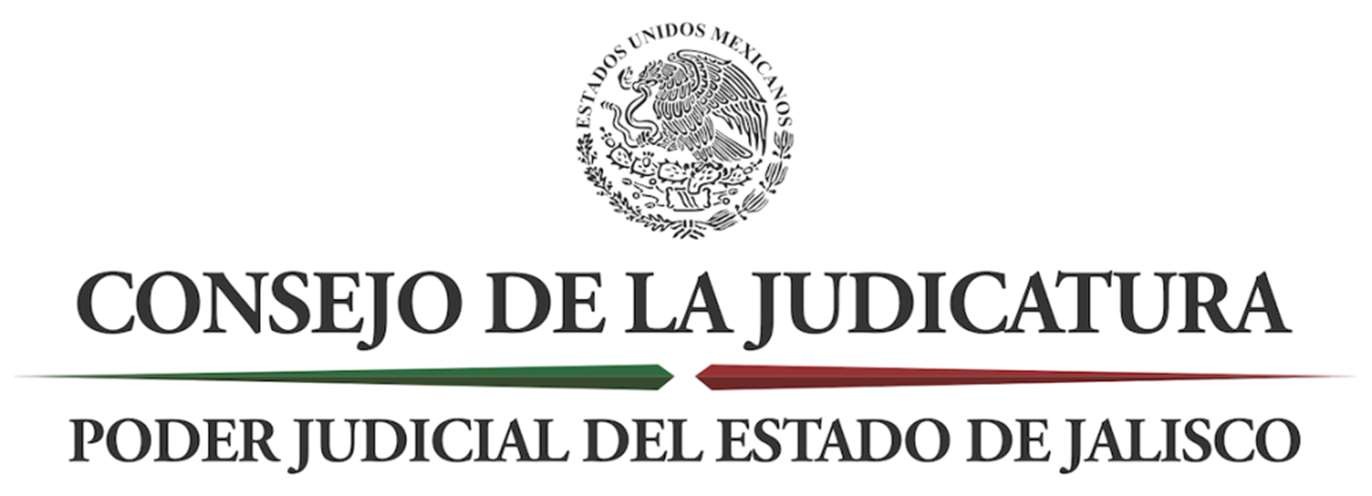 DEPARTAMENTO DE TALENTO HUMANOSe encuentra comisionados SINDICATOS:Nuevo Sindicato  Independiente  del  Poder  Judicial del  Estado  deJaliscoPERALTA RAMIREZ JAVIER GRANADO FONSECA JOEL CAMACHO  VALENCIA MIGUELSindicato Único de Trabajadores  al Servicio del  Poder Judicial delEstado de JaliscoMUÑOZ  DUEÑAS JOSE DE JESUS ROMERO ESPINOSA FERNANDO AHUMADA NAVARRO RUBENCONSEJO DE LA JUDICATURA DEL ESTADO DE JALISCO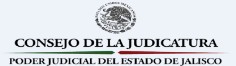 DIRECCION DE PLANEACION, ADMINISTRACION Y FINANZASUNIDAD DEPARTAMENTAL DE TALENTO HUMANOASUNTO:  NOMINAS  CORRESPONDIENTE A LA PRIMERA  Y SEGUNDA  QUINCENA DEL MES DE MAYO 2018Página 1Página 2Página 3Página 4Página 5Página 6Página 7Página 8Página 9Página 10Página 11Página 12Página 13Página 14Página 15Página 16Página 17Página 18Página 19Página 20Página 21Página 22Página 23Página 24Página 25Página 26Página 27Página 28Página 29Página 30Página 31Página 32Página 33Página 34Página 35Página 36Página 37Página 38Página 39Página 40Página 41Página 42Página 43Página 44Página 45Página 46Página 47Página 48CategoriaCatalogo de puestosModalidadSueldoComp.Serv.Comp.Dist.Comp.V.C.DespensaHomologaciónNivelaciónOtrascompensacionesSUELDOAGUINALDOANUAL*SUBSIDIO ALAGUINALDOESTIMULOTRECEAVOPRIMAVACACIONALAPOYO DETRANSPORTE7BAACTUARIOb7,746.03802.89--895.422,576.582,310.70-14,331.6218,542.505,036.5215,170.7515,170.753,579.447BBACTUARIO "A"b7,727.79802.85--894.831,861.502,140.33-13,427.2917,320.224,704.4213,617.6713,617.673,323.397BE2ACTUARIO "E 2"b7,746.00802.80--524.125,782.76--14,855.6818,542.505,036.5215,170.7515,170.753,833.157BEACTUARIO "E"b7,746.03802.89--833.965,782.71--15,165.5818,542.505,036.5215,170.7515,170.753,833.147CAACTUARIO (PENAL)b7,737.11802.89366.44-895.421,861.522,234.71-13,898.1017,335.874,708.6213,799.0313,799.033,352.787CE1ACTUARIO (PENAL) "E 1"b7,737.00802.80--558.685,357.96--14,456.4417,335.874,708.6213,799.0313,799.033,710.247CE2ACTUARIO (PENAL) "E 2"b7,737.00802.80--574.485,357.96--14,472.2417,335.874,708.6213,799.0313,799.033,710.247DAACTUARIO (PTO VALLARTA)b7,830.33802.89-2,957.92895.422,410.653,023.46-17,920.6718,406.454,999.5419,496.0619,496.063,758.267DE1ACTUARIO (PTO VALLARTA) "E 1"b7,830.33802.89--1,036.679,287.45--18,957.3418,406.454,999.5419,496.0619,496.064,850.047DE2ACTUARIO (PTO VALLARTA) "E 2"b7,830.33802.89--1,053.099,287.45--18,973.7618,406.454,999.5419,496.0619,496.064,850.0452AADMINISTRADOR DE REDESc5,909.404,223.52--770.631,285.851,447.46-13,636.8619,031.295,384.8515,325.8315,325.833,409.22102ADMINISTRADOR DISTRITALc43,000.00---802.00---43,802.0071,666.6730,714.15--10,950.50102AADMINISTRADOR DISTRITALc43,000.00--2,500.00802.00---46,302.0071,666.6730,714.15--11,575.50102BADMINISTRADOR DISTRITAL MERCANTIL ORALc43,000.00---802.00---43,802.0071,666.6730,714.15--10,950.506GAANALISTAb9,484.061,322.74--895.422,169.052,422.99-16,294.2621,626.425,825.2317,082.1517,082.153,988.236GE1ANALISTA "E"b9,484.061,322.74--533.885,487.46--16,828.1421,626.425,825.2317,082.1517,082.154,241.936GBANALISTA DE EVALUACIONb5,700.003,000.00--701.503,100.004,746.20-17,247.7019,666.675,568.0513,546.2013,546.203,838.096GCANALISTA DE PLANEACIONb8,864.381,500.00--701.508,405.003,000.00-22,470.8831,282.309,861.0020,269.3820,269.385,742.996GDANALISTA DE SEGUIMIENTOb6,000.003,000.00--701.503,247.505,000.00-17,949.0020,412.505,568.0514,247.5014,247.504,036.796GEANALISTA DE SEGUIMIENTO AL GASTOb9,900.001,500.00--701.509,000.003,894.50-24,996.0034,000.0010,502.1522,794.5022,794.506,458.4465AANALISTA ESPECIALIZADOb8,930.81968.88--895.424,235.902,868.24-17,899.2523,559.326,399.0319,345.1519,345.154,543.2465EANALISTA ESPECIALIZADO "E"b8,930.81968.88--598.087,999.56--18,497.3323,559.326,399.0319,345.1519,345.154,796.9441CANALISTA GLOSAc5,950.362,217.70--770.639,950.412,530.40-21,419.5030,197.458,202.17--5,354.8754AAUDITORc5,225.603,930.82--770.634,429.772,210.45-16,567.2622,643.646,150.6118,142.9418,142.944,141.8272AAUXILIAR ADMINISTRATIVOb7,667.79802.89--895.421,861.502,140.37-13,367.9717,220.304,677.4013,557.7113,557.713,306.4072A1AUXILIAR ADMINISTRATIVO "A"b7,067.79802.89--895.421,861.502,140.37-12,767.9716,220.303,872.8411,069.6611,069.663,136.4072E2AUXILIAR ADMINISTRATIVO "E 2"b7,667.70802.80--507.164,897.50--13,875.1617,220.304,677.4013,557.7113,557.713,560.1472EAUXILIAR ADMINISTRATIVO "E"b7,667.79802.89--491.384,897.29--13,859.3517,220.304,677.4013,557.7113,557.713,560.1174SAUXILIAR ADMINISTRATIVO (PENAL)b7,677.09802.89366.44-895.421,861.502,234.71-13,838.0617,235.814,681.4913,739.0013,739.003,335.77112AUXILIAR ADMINISTRATIVO DE JUZGADO DE CONTROL Y JUICIO ORALb9,550.00---802.00-475.00-10,827.0016,708.333,872.8410,025.0010,025.002,840.42112AAUXILIAR ADMINISTRATIVO DE JUZGADO DE CONTROL Y JUICIO ORALb9,550.00--2,500.00802.00-475.00-13,327.0016,708.333,872.8410,025.0010,025.002,840.4271BAUXILIAR Bb7,125.36746.75--895.421,722.392,524.95-13,014.8715,990.834,343.3811,372.7011,372.703,222.2771BAUXILIAR Bb7,125.36746.75--895.421,722.392,524.95-13,014.8715,990.834,343.3811,372.7011,372.703,222.2793IAUXILIAR Cb2,932.15373.38--447.71861.201,262.48-5,876.916,944.53847.785,055.825,055.821,432.4870PAUXILIAR DE ADMINISTRACION Ab2,652.30373.38--200.00150.00200.00-3,575.685,292.79653.523,002.303,002.30850.65111AUXILIAR DE ATENCION AL PUBLICOb9,550.00---802.00-475.00-10,827.0016,708.333,872.8410,025.0010,025.002,840.42111AAUXILIAR DE ATENCION AL PUBLICOb9,550.00--2,500.00802.00-475.00-13,327.0016,708.333,872.8410,025.0010,025.002,840.4270AAUXILIAR DE COMPUTOb8,895.47968.88--895.422,913.402,508.88-16,182.0421,296.235,784.2917,279.2917,279.294,056.69109AUXILIAR DE COMPUTO DE JUZGADO DE CONTROL Y JUICIO ORALb10,050.00---802.00-500.00-11,352.0017,583.334,395.8510,550.0010,550.002,989.17109AAUXILIAR DE COMPUTO DE JUZGADO DE CONTROL Y JUICIO ORALb10,050.00--2,500.00802.00-500.00-13,852.0017,583.334,395.8510,550.0010,550.002,989.1770A1AUXILIAR DE COMPUTO "A"b8,145.47968.88--895.422,913.402,508.88-15,432.0420,046.235,568.0513,567.7413,567.743,844.1970E2AUXILIAR DE COMPUTO "E 2"b8,895.60968.98--553.126,317.68--16,735.3821,296.235,784.2917,279.2917,279.294,310.4370EAUXILIAR DE COMPUTO "E"b8,895.47968.88--544.756,317.70--16,726.8021,296.235,784.2917,279.2917,279.294,310.4076SAUXILIAR DE COMPUTO (PENAL)b8,905.31968.88366.44-895.422,913.402,608.47-16,657.9221,312.645,788.9717,485.3717,485.374,087.7076EAUXILIAR DE COMPUTO (PENAL) "E"b8,905.31968.88--612.356,783.73--17,270.2721,312.635,788.9717,485.3717,485.374,445.2393JAUXILIAR DE DIRECCIONb6,100.002,500.00--701.503,506.003,090.00-15,897.5020,176.675,568.0512,696.0012,696.003,597.20CategoriaCatalogo de puestosModalidadSueldoComp.Serv.Comp.Dist.Comp.V.C.DespensaHomologaciónNivelaciónOtrascompensacionesSUELDOAGUINALDOANUAL*SUBSIDIO ALAGUINALDOESTIMULOTRECEAVOPRIMAVACACIONALAPOYO DETRANSPORTE93AAUXILIAR DE INTENDENCIAb7,125.36746.75--895.421,722.392,024.90-12,514.8215,990.834,343.3812,632.8812,632.883,080.5893DAUXILIAR DE INTENDENCIA "A"b5,701.57345.54--895.42922.391,023.90-8,888.8211,615.832,212.577,647.867,647.862,166.8993E2AUXILIAR DE INTENDENCIA "E 2"b7,125.50746.70--442.084,642.80--12,957.0815,990.834,343.3812,632.8812,632.883,334.3593E1AUXILIAR DE INTENDENCIA "E"b7,125.36746.75--455.104,652.00--12,979.2115,990.834,343.3812,632.8812,632.883,336.9295SAUXILIAR DE INTENDENCIA (PENAL)b7,134.53746.75366.02-895.421,722.392,113.95-12,979.0616,006.124,347.5812,808.7412,808.743,108.4195EAUXILIAR DE INTENDENCIA (PENAL)  "E"b7,134.53746.75--541.435,097.78--13,520.4916,006.124,347.5812,808.7412,808.743,465.8296SAUXILIAR DE INTENDENCIA (PTO VALLARTA)b7,125.34746.75--895.421,722.392,024.90-12,514.8015,990.804,343.3812,632.8612,632.863,080.58113AUXILIAR DE INTENDENCIA DE JUZGADO DE CONTROL Y JUICIO ORALb6,050.00---802.00-300.00-7,152.0010,583.331,292.036,350.006,350.001,799.17113AAUXILIAR DE INTENDENCIA DE JUZGADO DE CONTROL Y JUICIO ORALb6,050.00--2,500.00802.00-300.00-9,652.0010,583.331,292.036,350.006,350.001,799.1793KAUXILIAR DE PROGRAMACIÓNb2,293.671,172.00--701.501,000.001,000.00-6,167.177,442.78906.864,293.674,293.671,216.5493LAUXILIAR DE PROGRAMACIÓN "A"b4,028.001,172.00--800.001,500.002,500.00-10,000.004,453.33653.528,028.008,028.002,274.6052BAUXILIAR DE REDESb2,652.30373.38--200.00150.00200.00-3,575.685,292.79653.523,002.303,002.30850.65110AUXILIAR DE SALA DE JUZGADO DE CONTROL Y JUICIO ORALb9,550.00---802.00-475.00-10,827.0016,708.333,872.8410,025.0010,025.002,840.42110AAUXILIAR DE SALA DE JUZGADO DE CONTROL Y JUICIO ORALb9,550.00--2,500.00802.00-475.00-13,327.0016,708.333,872.8410,025.0010,025.002,840.427IAAUXILIAR DE SERVICIOSb7,125.36746.75--895.421,722.392,024.90-12,514.8215,990.834,343.3810,872.6510,872.653,080.58118AUXILIAR DE TECNOLOGIASb9,550.00---802.00-475.00-10,827.0016,708.333,872.8410,025.0010,025.002,840.426FAAUXILIAR DE VISITADORb8,307.481,615.61--895.423,506.442,768.65-17,093.6022,382.556,079.4117,718.5517,718.554,131.736FE1AUXILIAR DE VISITADOR "E 1"b8,307.601,615.50--599.007,170.58--17,692.6822,382.556,079.4117,718.5517,718.554,385.487FAAUXILIAR JUDICIALb7,707.87802.89--895.421,861.502,140.37-13,408.0517,287.094,695.5313,597.7913,597.793,317.767FE1AUXILIAR JUDICIAL "E 1"b7,707.87802.89--484.174,897.29--13,892.2117,287.104,695.5313,597.7913,597.793,571.467FE2AUXILIAR JUDICIAL "E 2"b7,707.87802.89--491.384,897.29--13,899.4217,287.104,695.5313,597.7913,597.793,571.467FE3AUXILIAR JUDICIAL "E 3"b7,707.87802.89--507.804,897.29--13,915.8417,287.104,695.5313,597.7913,597.793,571.467FE4AUXILIAR JUDICIAL "E 4"b7,707.87802.89--793.964,897.29--14,202.0017,287.104,695.5313,597.7913,597.793,571.467FE5AUXILIAR JUDICIAL "E 5"b7,707.87802.89--810.384,897.29--14,218.4217,287.104,695.5313,597.7913,597.793,571.467FE6AUXILIAR JUDICIAL "E 6"b7,707.87802.89--817.594,897.29--14,225.6317,287.104,695.5313,597.7913,597.793,571.467EAAUXILIAR JUDICIAL (PENAL)b7,717.08802.89366.44-895.421,861.502,234.71-13,878.0517,302.464,699.6113,778.9913,778.993,347.107EE1AUXILIAR JUDICIAL (PENAL)  "E 1"b7,717.08802.89--558.375,358.08--14,436.4217,302.454,699.6113,778.9913,778.993,704.637EE2AUXILIAR JUDICIAL (PENAL)  "E 2"b7,717.08802.89--573.795,358.08--14,451.8417,302.454,699.6113,778.9913,778.993,704.637GAAUXILIAR JUDICIAL (PTO. VALLARTA)b7,804.48802.89-3,288.84895.421,861.502,964.18-17,617.3217,448.134,739.1219,135.1119,135.113,578.557GEAUXILIAR JUDICIAL (PTO. VALLARTA) "E"b7,804.48802.89--1,093.339,009.94--18,710.6517,448.134,739.1219,135.1119,135.114,764.097AAAUXILIAR JUDICIAL DE CONSEJEROb8,916.722,030.50--895.422,645.242,724.49-17,212.3622,654.096,153.2517,457.2817,457.284,047.837AE2AUXILIAR JUDICIAL DE CONSEJERO "E 2"b8,916.602,030.40--560.986,265.20--17,773.1822,654.086,153.2517,457.2817,457.284,301.517AEAUXILIAR JUDICIAL DE CONSEJERO "E"b8,916.722,030.50--575.556,265.15--17,787.9122,654.086,153.2517,457.2817,457.284,301.537HBAUXILIAR JUDICIAL DE JUZGADO MENORb3,098.50502.49--895.42855.891,297.57-6,649.877,428.13906.865,314.365,314.361,488.057HAAUXILIAR JUDICIAL DE PRESIDENCIAb8,916.662,030.50--895.422,645.242,724.49-17,212.3022,653.996,153.1317,457.2217,457.224,047.817HEAUXILIAR JUDICIAL DE PRESIDENCIA "E"b8,916.722,030.50--575.556,265.15--17,787.9122,653.986,153.1317,457.2817,457.284,301.53115AUXILIAR JUDICIAL ORAL MERCANTILb9,550.00---802.00-475.00-10,827.0016,708.333,872.8410,025.0010,025.002,840.4290ABIBLIOTECARIOb7,666.17802.89--895.421,795.632,124.32-13,284.4217,107.814,646.7913,460.2013,460.203,282.7392ACHOFERb7,066.17802.89--895.421,795.632,124.32-12,684.4216,107.813,872.8412,860.2012,860.203,112.7363ACLASIFICADOR DE ARCHIVOb10,344.121,535.08--895.421,952.222,185.76-16,912.6023,052.376,261.3117,699.9817,699.984,103.2663ECLASIFICADOR DE ARCHIVO "E"b10,344.121,535.08--496.605,033.40--17,409.2023,052.376,261.3117,699.9817,699.984,356.96CAACONSEJERO Ac21,830.7613,319.60--770.63--122,316.00158,236.99262,443.94135,197.96--39,559.25CABCONSEJERO Bc21,830.7616,368.55--770.63--141,705.82180,675.76299,841.89154,464.03--45,168.94CACCONSEJERO Cc179,905.14---770.63---180,675.76299,841.89154,463.92--45,168.942ACCOORDINADOR DE SECCION DE AMPAROSc7,475.955,626.85--770.6332,041.2713,380.43-59,295.1397,540.8441,803.06--14,823.78107COORDINADOR DE SERVICIOS GENERALESc23,000.00---802.00---23,802.0038,333.3311,200.10--5,950.50107ACOORDINADOR DE SERVICIOS GENERALESc23,000.00--2,500.00802.00---26,302.0038,333.3311,788.66--6,575.50106COORDINADOR DE TECNOLOGÍAc23,000.00---802.00---23,802.0038,333.3311,200.10--5,950.50106ACOORDINADOR DE TECNOLOGÍAc23,000.00--2,500.00802.00---26,302.0038,333.3311,788.66--6,575.502AFCOORDINADOR JURIDICO DE ADMINISTRACIONc7,375.954,626.85--770.6322,041.278,902.43-43,717.1371,577.5030,675.97--10,929.2811ADIRECTORc11,317.678,516.84--770.6354,795.9424,753.00-100,154.07165,639.0885,063.73--25,038.52CategoriaCatalogo de puestosModalidadSueldoComp.Serv.Comp.Dist.Comp.V.C.DespensaHomologaciónNivelaciónOtras compensacionesSUELDOAGUINALDO ANUAL*SUBSIDIO AL AGUINALDOESTIMULOTRECEAVOPRIMA VACACIONALAPOYO DE TRANSPORTE61AELECTRICISTAb8,323.66885.87--895.424,841.812,933.21-17,879.9823,418.916,360.9719,394.3519,394.354,561.2961EELECTRICISTA "E"b8,323.66885.87--607.558,670.44--18,487.5323,418.926,360.9719,394.3519,394.354,815.00104ENCARGADO DE SALAc23,000.00---802.00---23,802.0038,333.3311,200.10--5,950.50104AENCARGADO DE SALAc23,000.00--2,500.00802.00---26,302.0038,333.3311,788.66--6,575.50103JEFE DE ADMINISTRACION Y CAUSAc28,000.00---802.00---28,802.0046,666.6714,351.46--7,200.50103AJEFE DE ADMINISTRACION Y CAUSAc28,000.00--2,500.00802.00---31,302.0046,666.6714,351.46--7,825.5031AJEFE DE AREAc7,287.965,611.35--770.6319,749.178,099.47-41,518.5867,913.2529,105.63--10,379.64105JEFE DE ATENCIÓN AL PÚBLICOc23,000.00---802.00---23,802.0038,333.3311,200.10--5,950.50105AJEFE DE ATENCIÓN AL PÚBLICOc23,000.00--2,500.00802.00---26,302.0038,333.3311,200.10--6,575.50104BJEFE DE SALAc23,000.00---802.00---23,802.0038,333.3311,200.10--5,950.5041AJEFE DE SECCIONc6,450.362,717.70--770.6314,010.414,783.40-28,732.5046,603.1214,332.01--7,183.1241E1JEFE DE SECCION "E 1"c6,450.3622,282.13--2,991.17--31,723.6746,603.1214,332.01--7,930.9241E2JEFE DE SECCION "E 2"c6,450.3622,282.13--2,999.38--31,731.8846,603.1214,332.01--7,932.9741E3JEFE DE SECCION "E 3"c6,450.3622,282.13--3,007.59--31,740.0946,603.1214,332.01--7,935.0241E4JEFE DE SECCION "E 4"c6,450.3622,282.13--3,031.22--31,763.7246,603.1214,332.01--7,940.9343SJEFE DE SECCION (PENAL)c6,450.362,717.70291.04-770.6314,034.674,880.41-29,144.8147,290.3114,543.33--7,286.2044CJEFE DE SECCION ADMINISTRACION DE SUELDOSc7,287.965,611.35--770.6313,284.035,532.90-32,486.8752,860.4116,256.31--8,121.7241BJEFE DE SECCION ESPECIALIZADO PLANEACIONc6,950.363,217.70--770.6314,248.175,683.40-30,870.2650,166.0516,256.31--7,717.5640AJEFE DE SECCION PROGRAMADORc7,287.965,611.35--770.6313,284.035,532.90-32,486.8752,860.4116,256.19--8,121.722HAJEFE DE SEGUIMIENTO Y PROYECTOSc7,475.955,626.85--770.6332,041.2713,380.43-59,295.1397,540.8441,803.06--14,823.7820AJEFE DE UNIDAD DEPARTAMENTALc9,125.456,863.46--770.6327,368.8011,922.97-56,051.3192,134.4739,486.16--14,012.8344AJEFE ESPECIALIZADOc7,287.965,611.35--770.6313,284.035,532.90-32,486.8752,860.4116,256.31--8,121.7244EJEFE ESPECIALIZADO "E"c7,287.9625,198.91--2,946.57--35,433.4452,860.4016,256.31--8,858.3644E1JEFE ESPECIALIZADO "E1"c7,287.9648,203.00--2,946.57---58,437.5352,860.4016,256.31--14,609.3844BJEFE ESPECIALIZADO (PENAL)c7,287.965,611.35291.04-770.6313,284.035,622.44-32,867.4653,494.7216,451.29--8,216.861HAJUEZc97,010.00---800.00---97,810.00163,016.6768,110.44--33,284.091GAJUEZ DE PAZc2,666.761,244.81--632.23---4,543.806,519.28653.524,703.774,703.771,135.951GEJUEZ DE PAZ "E"c2,666.761,877.04--110.00--4,653.806,519.28653.524,703.774,703.771,163.451FAJUEZ MENORc3,727.081,308.79--632.23-288.57-5,956.678,393.111,024.646,046.156,046.151,489.171FEJUEZ MENOR "E"c3,727.082,229.59--162.00--6,118.678,393.121,024.646,046.156,046.151,529.6743AMEDICO LEGALc8,811.457,561.24--770.632,227.842,574.02-21,945.1831,000.899,028.4725,154.9825,154.985,486.2942AMEDICO PSIQUIATRAc8,811.457,561.24--770.632,227.842,574.02-21,945.1831,000.899,028.4725,154.9825,154.985,486.296EANOTIFICADORb8,407.491,615.61--895.423,506.442,768.65-17,193.6122,549.236,124.8017,818.5617,818.564,160.06813.06108NOTIFICADOR DE JUZGADO DE CONTROL Y JUICIO ORALb13,050.00---802.00-650.00-14,502.0022,833.336,201.8813,700.0013,700.003,881.67813.06108ANOTIFICADOR DE JUZGADO DE CONTROL Y JUICIO ORALb13,050.00--2,500.00802.00-650.00-17,002.0022,833.336,201.8813,700.0013,700.003,881.67813.066E1NOTIFICADOR "E 1"b8,407.491,615.61--583.637,170.51--17,777.2422,549.236,124.8017,818.5617,818.564,413.77813.066E2NOTIFICADOR "E 2"b8,407.491,615.61--599.057,170.51--17,792.6622,549.236,124.8017,818.5617,818.564,413.77813.066E3NOTIFICADOR "E 3"b8,407.491,615.61--901.637,170.51--18,095.2422,549.236,124.8017,818.5617,818.564,413.77813.066DANOTIFICADOR (PENAL)b8,425.251,615.61663.79-895.423,506.442,948.99-18,055.4922,578.836,132.8418,191.6518,191.654,216.19813.066DENOTIFICADOR (PENAL) "E"b8,425.251,615.61--705.708,014.63--18,761.2022,578.836,132.8418,191.6518,191.654,657.97813.066AANOTIFICADOR (PTO VALLARTA)b8,098.071,615.61-2,855.38895.423,506.443,544.47-20,515.3922,033.535,984.6821,893.3621,893.364,292.21813.066AENOTIFICADOR (PTO VALLARTA) "E"b8,098.071,615.61--1,115.2210,801.71--21,630.6122,033.535,984.6821,893.3621,893.365,354.94813.06108BNOTIFICADOR ORAL MERCANTILb13,050.00---802.00-650.00-14,502.0022,833.336,088.6613,700.0013,700.003,881.67813.0671AOPERADORb8,236.29885.87--895.421,929.842,194.67-14,142.0918,420.015,003.1414,888.5914,888.593,502.2371EOPERADOR "E"b8,236.29885.87--497.625,019.93--14,639.7218,420.005,003.1414,888.5914,888.593,755.9355APROGRAMADOR "A"b9,699.562,841.82--895.426,697.874,114.87-24,249.5432,065.429,861.0025,240.5325,240.535,811.8255BPROGRAMADOR "B"b9,384.562,541.82--895.426,397.873,660.68-22,880.3530,540.428,955.4719,443.1119,443.115,508.8855CPROGRAMADOR DE CONSEJEROc6,300.004,880.00--860.008,700.003,760.00-24,500.0033,133.339,912.15--6,125.00CategoriaCatalogo de puestosModalidadSueldoComp.Serv.Comp.Dist.Comp.V.C.DespensaHomologaciónNivelaciónOtrascompensacionesSUELDOAGUINALDOANUAL*SUBSIDIO ALAGUINALDOESTIMULOTRECEAVOPRIMAVACACIONALAPOYO DETRANSPORTE80E1SECRETARIA "B E 1"b8,772.20946.80--504.385,228.40--15,451.7819,614.155,384.8515,902.6015,902.603,966.8480E2SECRETARIA "B E 2"b8,772.20946.80--512.285,228.40--15,459.6819,614.155,384.8515,902.6015,902.603,966.8480ASECRETARIA "B"b8,772.16946.90--895.422,049.432,283.74-14,947.6519,614.165,384.3515,902.6015,902.603,713.1882ASECRETARIA "C"b7,567.76802.89--895.421,861.502,140.36-13,267.9417,053.594,632.0213,457.6813,457.683,278.0682ESECRETARIA "CE"b7,567.76802.89--491.354,897.29--13,759.2917,053.584,632.0213,457.6813,457.683,531.774BASECRETARIOc6,489.484,886.72--866.968,701.503,767.84-24,712.5033,462.8310,290.9627,198.1627,198.166,178.134BE1SECRETARIO "E 1"c6,489.4818,223.02--2,079.56--26,792.0733,462.8310,290.9627,198.1627,198.166,698.024BE2SECRETARIO "E 2"c6,489.4818,223.02--2,094.98--26,807.4933,462.8310,290.9627,198.1627,198.166,701.874BE3SECRETARIO "E 3"c6,489.4818,223.02--2,117.23--26,829.7433,462.8310,290.9627,198.1627,198.166,707.434AASECRETARIO (PENAL)c6,489.484,886.72327.42-866.968,638.283,849.14-25,058.0033,357.4610,258.4227,541.2927,541.296,264.504AE1SECRETARIO (PENAL) "E 1"c6,489.4818,568.52--2,112.88--27,170.8833,357.4710,258.4227,541.2927,541.296,792.724AE2SECRETARIO (PENAL) "E 2"c6,489.4818,568.52--2,123.09--27,181.0933,357.4710,258.4227,541.2927,541.296,795.274AE3SECRETARIO (PENAL) "E 3"c6,489.4818,568.52--2,163.14--27,221.1433,357.4710,258.4227,541.2927,541.296,805.284CASECRETARIO (PTO. VALLARTA)c6,489.484,886.72-3,593.62866.969,113.645,000.44-29,950.8634,149.7310,502.1532,400.1232,400.127,487.714CESECRETARIO (PTO. VALLARTA) "E"c6,489.4823,461.38--2,857.77--32,808.6234,149.7310,502.1532,400.1232,400.128,202.163AASECRETARIO CONCILIADORc6,489.484,886.72--866.9610,288.984,256.36-26,788.5036,108.6311,104.4029,259.6029,259.606,697.123AE1SECRETARIO CONCILIADOR "E 1"c6,489.4820,299.02--2,382.09--29,170.5936,108.6311,104.4029,259.6029,259.607,292.652HSSECRETARIO DE ACUERDOSc7,553.615,684.83--866.969,741.664,787.88-28,634.9438,300.1711,994.6931,127.0631,127.067,158.742HE1SECRETARIO DE ACUERDOS "E 1"c7,553.6121,081.33--2,426.16--31,061.1038,300.1711,994.6931,127.0631,127.067,765.282HE2SECRETARIO DE ACUERDOS "E 2"c7,553.6121,081.33--2,435.37--31,070.3138,300.1711,994.6931,127.0631,127.067,767.582HE3SECRETARIO DE ACUERDOS "E 3"c7,553.6121,081.33--2,467.21--31,102.1538,300.1711,994.6931,127.0631,127.067,775.542CASECRETARIO DE ACUERDOS (PENAL)c7,553.615,684.83327.42-866.969,678.414,541.94-28,653.1738,194.7511,746.6431,310.2131,310.217,163.292CE1SECRETARIO DE ACUERDOS (PENAL) "E 1"c7,553.6121,099.55--2,374.16--31,027.3338,194.7511,746.6431,310.2131,310.217,756.832CE2SECRETARIO DE ACUERDOS (PENAL) "E 2"c7,553.6121,099.55--2,412.83--31,066.0038,194.7511,746.6431,310.2131,310.217,766.502BASECRETARIO DE ACUERDOS (PV)c7,553.615,684.83-3,593.62866.9611,998.586,364.42-36,062.0242,061.7017,486.2640,049.4240,049.429,015.50117SECRETARIO DE ACUERDOS ORAL MERCANTILc27,374.44---802.00---28,176.4445,624.0713,799.7727,374.4427,374.447,044.110BASECRETARIO GENERALc12,422.489,346.43--770.6365,107.8129,671.56-117,318.91194,247.15100,066.67--29,329.73116SECRETARIO ORAL MERCANTILc22,650.00---802.00---23,452.0037,750.0011,408.5322,650.0022,650.005,863.002AASECRETARIO RELATORc7,475.955,626.85--770.6332,041.2713,380.43-59,295.1397,540.8441,803.60--14,823.782AE1SECRETARIO RELATOR "E 1"c7,475.9551,819.18--7,641.38--66,936.5197,540.8341,803.60--16,734.132AE2SECRETARIO RELATOR "E 2"c7,475.9551,819.18--7,658.80--66,953.9397,540.8341,803.60--16,738.482GASECRETARIO RELATOR DE CONSEJEROc7,475.955,626.85--770.6332,041.2713,380.43-59,295.1397,540.8441,803.06--14,823.782AGSECRETARIO TECNICOc7,075.955,226.85--770.6331,641.2713,020.43-57,735.1394,940.8440,688.85--14,433.7864ASUPERVISORb7,434.651,670.78--770.63989.272,120.57-12,985.9116,824.524,632.0212,871.7612,871.762,987.6156ASUPERVISOR DE AREAb7,597.862,932.61--770.631,769.402,607.96-15,678.4520,499.785,568.0516,165.3016,165.303,392.986HATAQUIMECANOGRAFO JUDICIALb8,897.842,030.50--895.421,939.612,532.75-16,296.1121,446.575,825.2316,991.1516,991.153,788.226HE1TAQUIMECANOGRAFO JUDICIAL "E 1"b8,897.842,030.50--547.505,367.78--16,843.6121,446.575,825.2316,991.1516,991.154,041.926HE2TAQUIMECANOGRAFO JUDICIAL "E 2"b8,897.842,030.50--563.925,367.78--16,860.0321,446.575,825.2316,991.1516,991.154,041.927GBTECNICO DE SEGUIMIENTO Y EVALUACIONc6,564.48802.89--895.422,700.006,600.00-17,562.7916,778.954,632.02--4,390.7098E1VELADOR "A E 1" (PENAL)b6,596.101,173.90--537.065,136.90--13,443.9615,930.634,327.0512,845.5712,845.573,324.3598SVELADOR "A" (PENAL)b6,596.221,173.88366.44-895.421,788.272,086.83-12,907.0815,930.634,327.0512,845.5712,845.572,966.8895AVELADOR "A" (S.G.)b6,482.841,173.88--895.421,788.271,999.69-12,340.1115,741.674,275.7812,007.2112,007.212,910.0695E1VELADOR (S.G.) "E"b6,582.841,173.88--451.204,683.39--12,891.3115,741.674,275.7812,107.2112,107.213,192.103BAVISITADORc8,532.946,417.66--770.6337,431.2615,936.97-69,089.47113,864.7451,298.47--17,272.37CLAVENOMBRE  EMPLEADOCATEGORIAADSCRIPCIONSUELDOOTROS INGRESOS  YPRESTACIONES INHERENTES AL TRABAJADORDEDUCCIONES POR LEYOTRAS DEDUCCIONES INHERENTES AL TRABAJADORTotal Pagado18100005AGRAZ FRANCO CAROLINAAUXILIAR DE SALAJUZGADO DE CONTROL, ENJUICIAMIENTO Y EJECUCION PENAL DEL I DISTRITO JUDICIAL EN T$     4,750.05$                          638.40$                      1,071.71$                               -$     4,316.7418100006GARCIA GONZALEZ ROSARIOJEFE DE ATENCION AL PUBLICOUNIDAD ADMINISTRATIVA DE LOS JUZGADOS ESPECIALIZADOS EN MATERIA ORAL MERCANT$     7,666.70$                          267.30$                      2,145.22$                               -$     5,788.7801090003SANTOYO O CONNOR JOSE JULIOACTUARIO (PENAL)JUZGADO SEPTIMO DE LO PENAL$     9,715.50$                       9,565.14$                      3,755.07$                           97.14$   15,428.4318080005LEMUS ANDALON ANGELICA LIZETHAUXILIAR JUDICIALJUZGADO CUARTO DE LO CIVIL$     9,702.00$                       8,550.39$                      3,533.83$                               -$   14,718.5616160002OLAGUE MENDEZ OCTAVIONOTIFICADORJUZGADO QUINTO DE LO CIVIL$     7,107.60$                       8,786.08$                      3,507.84$                               -$   12,385.8402070013HERNANDEZ ARIAS ROSALINDASECRETARIO DE ACUERDOSJUZGADO SEXTO DE LO CIVIL$   11,277.73$                     31,571.94$                      6,843.30$                               -$   36,006.3718030014NAVA LUA ELIZABETHAUXILIAR JUDICIALJUZGADO CUARTO DE LO MERCANTIL$     5,356.40$                          106.40$                            89.86$                               -$     5,372.9414210001FIERROS TONILO IVAN RIGOBERTOAUXILIAR JUDICIALJUZGADO PRIMERO DE LO FAMILIAR$     6,468.00$                       5,700.30$                      2,355.90$                               -$     9,812.4012210005LEAL MENDIVIL NANCY SARAISECRETARIOJUZGADO TERCERO DE LO FAMILIAR$     9,734.40$                     27,334.35$                      7,956.00$                               -$   29,112.7516240001CHAN GAMBOA ILEANAAUXILIAR JUDICIALJUZGADO CUARTO DE LO FAMILIAR$   11,642.36$                     10,260.51$                      4,240.60$                               -$   17,662.2710030016PEÑA OCHOA CAROLINASECRETARIOJUZGADO CUARTO DE LO FAMILIAR$   11,681.24$                     33,092.84$                      9,615.78$                               -$   35,158.3013100009ANAYA GUDIÑO ADRIANA GUADALUPEAUXILIAR JUDICIALJUZGADO OCTAVO DE LO FAMILIAR$     3,665.20$                       3,291.36$                      1,418.09$                           36.64$     5,501.8318010017CANTOR MARTHA LIZBETH GUADALUPEAUXILIAR JUDICIALJUZGADO OCTAVO DE LO FAMILIAR$     3,826.00$                            76.00$                            64.19$                               -$     3,837.8108210016MARISCAL SANCHEZ CARMEN ALICIASECRETARIOJUZGADO OCTAVO DE LO FAMILIAR$   11,727.80$                       4,423.05$                      2,646.85$                               -$   13,504.0000020004RUVALCABA MARTINEZ ARMIDANOTIFICADORJUZGADO OCTAVO DE LO FAMILIAR$     7,107.60$                       9,056.08$                      3,565.50$                               -$   12,598.1813050015HERNANDEZ TAPIA MARIA EUGENIAAUXILIAR JUDICIALJUZGADO NOVENO FAMILIAR$     1,530.40$                            30.40$                            25.68$                               -$     1,535.1217090006DEL REAL HERNANDEZ JOSE MARIAAUXILIAR JUDICIALJUZGADO DECIMO DE LO FAMILIAR$     7,269.40$                          144.40$                          121.95$                               -$     7,291.8590160015AGUILAR DELGADO VERONICAAUXILIAR JUDICIAL "E 6"JUZGADO DE LO PENAL DE PRIMERA INSTANCIA EN CHAPALA, JALISCO$     6,468.00$                       6,895.50$                      2,807.48$                           64.68$   10,491.3418080008ALERIANO MURILLO OMAR ALEJANDROAUXILIAR JUDICIALJUZGADO PRIMERO DE LO CIVIL DE PRIMERA INSTANCIA EN CHAPALA, JALISCO$     9,702.00$                       8,550.45$                      3,533.85$                               -$   14,718.6018040006REYES GONZALEZ CESAR CAMILOAUXILIAR JUDICIALJUZGADO SEGUNDO DE LO CIVIL PRIMERA INSTANCIA EN LAGOS DE MORENO, JALISCO$     3,252.10$                            64.60$                            54.56$                               -$     3,262.1411070005PEREZ DE ALBA JORGE ALBERTOSECRETARIOJUZGADO MIXTO DE PRIMERA INSTANCIA EN COLOTLAN, JALISCO$     7,138.56$                     20,045.17$                      5,834.40$                               -$   21,349.3315130012NUÑO JIMENEZ FABIOLAJUEZ MENOR SUPLENTEJUZGADO MENOR EN AYUTLA, JALISCO$     1,691.08$                                 -$                                -$                               -$     1,691.0816110019AYALA FLORES ELIZABETHJUEZ MENOR SUPLENTEJUZGADO MENOR EN IXTLAHUACAN DE LOS MEMBRILLOS, JALISCO$     1,691.08$                                 -$                                -$                               -$     1,691.0803040003DURAN MUÑOZ NORBERTOJUEZ MENOR SUPLENTEJUZGADO MENOR EN IXTLAHUACAN DEL RIO, JALISCO$     1,691.08$                                 -$                                -$                               -$     1,691.0817020004VALENTIN VAZQUEZ YANET ODALISJUEZ MENOR SUPLENTEJUZGADO MENOR EN JOCOTEPEC, JALISCO$     1,691.08$                                 -$                                -$                               -$     1,691.0810210004ALVAREZ MOJICA OFELIAJUEZ MENOR SUPLENTEJUZGADO MENOR EN PONCITLAN, JALISCO$     1,691.08$                                 -$                                -$                               -$     1,691.0817190012CEBALLOS GUTIERREZ MARIA ALEJANDRAJUEZ MENOR SUPLENTEJUZGADO MENOR EN ZAPOTILTIC, JALISCO$     1,691.08$                                 -$                                -$                               -$     1,691.0813030019ASCENCIO PEREZ LOURDES LIZETJUEZ DE PAZ SUPLENTEJUZGADO DE PAZ EN ZAPOTLAN DEL REY, JALISCO$     1,355.66$                                 -$                                -$                               -$     1,355.6618080007DELGADO CORNEJO OSCAR DANIELAUXILIAR JUDICIALJUZGADO PRIMERO ESPECIALIZADO EN JUSTICIA INTEGRAL PARA ADOLESCENTES$     7,330.40$                       6,460.31$                      2,670.01$                               -$   11,120.7018010007NIÑO OROZCO MARIA JOSEAUXILIAR ADMINISTRATIVOJUZGADO DE CONTROL Y JUICIO ORAL, ESPECIALIZADO EN VIOLENCIA CONTRA LAS MUJERES$     4,399.90$                            87.40$                            73.81$                               -$     4,413.4918090006RODRIGUEZ RAMIREZ LUIS ALEJANDRONOTIFICADOR DE JUZGADO DE CONTROL Y JUICIOJUZGADO DE CONTROL, ENJUICIAMIENTO Y EJECUCION PENAL EN TONALA; JALISCO$   12,999.90$                       1,452.00$                      3,288.48$                               -$   11,163.4212040005FLORES ALCANTARA GONZALO JAVIERNOTIFICADOR DE JUZGADO DE CONTROL Y JUICIOJUZGADO DE CONTROL, ENJUICIAMIENTO Y EJECUCION PENAL EN TEPATITLAN DE MORELOS,$   12,999.90$                       1,452.00$                      3,288.48$                               -$   11,163.4216010066IGLESIAS GALLEGOS GILBERTOAUXILIAR ADMINISTRATIVO DE JUZGADO DE CONTJUZGADO DE CONTROL, ENJUICIAMIENTO Y EJECUCION PENAL EN TEPATITLAN DE MORELOS,$     9,500.10$                       1,276.80$                      2,143.42$                               -$     8,633.4816010033CASTILLO FIGUEROA ESTHERJEFE DE ATENCIÓN AL PÚBLICOJUZGADO DE CONTROL, ENJUICIAMIENTO Y EJECUCION PENAL EN ZAPOTLAN EL GRANDE, JA$   23,000.10$                          801.90$                      6,435.66$                               -$   17,366.3416020025SALCEDO RAUDALES MARITZA GUADALUPENOTIFICADOR DE JUZGADO DE CONTROL Y JUICIOJUZGADO DE CONTROL, ENJUICIAMIENTO Y EJECUCION PENAL EN ZAPOTLAN EL GRANDE, JA$   12,999.90$                       1,452.00$                      3,288.48$                               -$   11,163.4217090004SANCHEZ NIÑO ROSA CATALINANOTIFICADOR DE JUZGADO DE CONTROL Y JUICIOJUZGADO DE CONTROL, ENJUICIAMIENTO Y EJECUCION PENAL EN AUTLAN DE NAVARRO JAL$   12,999.90$                       1,452.00$                      3,288.48$                               -$   11,163.4218070005GARCIA MADERA JOANNA ROMINANOTIFICADOR DE JUZGADO DE CONTROL Y JUICIOJUZGADO DE CONTROL, ENJUICIAMIENTO Y EJECUCION PENAL EN PUERTO VALLARTA, JALISC$   14,299.90$                       4,347.10$                      3,971.94$                               -$   14,675.0618090008BEAS FIGUEROA RIGOBERTOJEFE DE ADMINISTRACION Y CAUSAJUZGADO DE CONTROL, ENJUICIAMIENTO Y EJECUCION PENAL EN TEQUILA; JALISCO$   27,999.90$                          801.90$                      8,177.54$                               -$   20,624.2618090009FERNANDEZ CORDERO MA. JESSICA DEL ROCAUXILIAR ADMINISTRATIVO DE JUZGADO DE CONTJUZGADO DE CONTROL, ENJUICIAMIENTO Y EJECUCION PENAL EN CHAPALA; JALISCO$     9,500.10$                       1,276.80$                      2,143.42$                               -$     8,633.4816100027GARCIA MEDINA ERNESTOAUXILIAR DE ATENCION AL PUBLICOJUZGADO DE CONTROL, ENJUICIAMIENTO Y EJECUCION PENAL DEL XII DISTRITO JUDICIAL EN$   11,500.05$                          400.95$                      3,217.83$                               -$     8,683.1717080010CASTRO GALAVIS DIEGO ALEJANDROAUXILIAR JUDICIAL ORAL MERCANTILJUZGADO OCTAVO ESPECIALIZADO EN MATERIA ORAL MERCANTIL$   12,000.00$                                 -$                      1,003.04$                               -$   10,996.9615020005PARTIDA GARCIA MARIA TERESAAUXILIAR JUDICIALJUZGADO SEGUNDO DE LO CIVIL DE PRIMERA INSTANCIA EN AUTLAN DE NAVARRO, JALISCO$     8,608.50$                          171.00$                          144.42$                               -$     8,635.0818010012GUDIÑO MARTINEZ BENJAMIN EDUARDONOTIFICADORJUZGADO PRIMERO ESPECIALIZADO EN JUSTICIA INTEGRAL PARA ADOLESCENTES$     6,873.06$                       8,102.40$                      3,015.53$                               -$   11,959.9308230004ACEVEDO GUEVARA ANTONIO VLADIMYRAUXILIAR JUDICIAL DE CONSEJEROH. PRESIDENCIA$     7,716.60$                       8,403.60$                      3,574.96$                               -$   12,545.2400100007ACOSTA ARRIOLA FLORITASECRETARIO RELATOR DE CONSEJEROH. PRESIDENCIA$     7,476.00$                     52,142.98$                    15,101.94$                     5,094.05$   39,422.9911190004ALVAREZ NUÑEZ OSCAR EDUARDOJEFE DE SECCIONH. PRESIDENCIA$     6,450.28$                     22,282.20$                      5,995.54$                               -$   22,736.9418010001CASTILLO GONZALEZ FRANCISCOAUXILIAR JUDICIAL DE PRESIDENCIAH. PRESIDENCIA$     7,716.60$                       8,295.60$                      3,551.88$                     3,618.98$     8,841.3491130003CEDANO CASTAÑEDA ALEJANDROSECRETARIO RELATOR "E 2"H. PRESIDENCIA$     7,476.00$                     59,910.00$                    22,793.86$                               -$   44,592.1417030015CRUZ CONTRERAS MARIA BERENICEAUXILIAR JUDICIALH. PRESIDENCIA$     6,468.00$                       5,700.30$                      2,355.90$                               -$     9,812.4007040007GALLO GUTIERREZ MARIA DEL ROSARIOAUXILIAR JUDICIAL DE PRESIDENCIAH. PRESIDENCIA$     7,716.60$                       8,457.60$                      3,586.48$                     4,612.88$     7,974.8418030003GONZALEZ SALAZAR MINERVAJEFE DE SECCIONH. PRESIDENCIA$     6,450.28$                     22,282.20$                      5,995.54$                     4,036.00$   18,700.9487020222HERNANDEZ HERNANDEZ ANTONIOSECRETARIO RELATORH. PRESIDENCIA$     7,476.00$                     51,818.98$                    15,004.74$                     6,552.00$   37,738.2404100005HERNANDEZ VENTURA CARLOS ENRIQUESECRETARIO RELATORH. PRESIDENCIA$     7,476.00$                     51,818.98$                    15,004.74$                               -$   44,290.2413160007MARTINEZ IBARRA LOURDES KARINAAUXILIAR JUDICIAL DE PRESIDENCIAH. PRESIDENCIA$     7,716.60$                       8,295.60$                      3,551.88$                     2,812.00$     9,648.3218030002PADILLA OROZCO OSCARSECRETARIO RELATORH. PRESIDENCIA$     7,476.00$                     51,818.98$                    15,004.74$                               -$   44,290.2401030006RIVERA ZUÑIGA HUMBERTO LEOPOLDOAUXILIAR JUDICIAL DE PRESIDENCIAH. PRESIDENCIA$     7,716.60$                       8,457.60$                      3,586.48$                     7,217.54$     5,370.1816090009ROBLES RIVERA JOSE DE JESUSJEFE DE SECCIONH. PRESIDENCIA$     6,450.28$                     22,282.20$                      5,995.54$                               -$   22,736.9417050034RODRIGUEZ ROBLEDO BERTHA ALICIAJEFE DE SECCIONH. PRESIDENCIA$     6,450.28$                     22,282.20$                      5,995.54$                               -$   22,736.9496160001SAMPERIO LUCIO JOSE RAMONJEFE DE SECCIONH. PRESIDENCIA$     6,450.28$                     22,282.20$                      5,995.54$                     3,056.00$   19,680.9401100006SILVA GARCIA SANDRA VERONICAAUXILIAR JUDICIAL DE PRESIDENCIAH. PRESIDENCIA$     7,716.60$                       8,511.60$                      3,598.00$                     4,315.60$     8,314.6017050010VALDEZ ENCISO CARLOSJEFE DE SECCIONH. PRESIDENCIA$     6,450.28$                     22,282.20$                      5,995.54$                               -$   22,736.9416200001DE ALBA LETIPICHIA PEDROCONSEJERO AH. CONSEJO$   21,830.70$                  136,406.40$                    50,150.92$                               -$ 108,086.1893220012GARCIA GONZALEZ JORGECONSEJERO CH. CONSEJO$ 179,905.20$                       1,618.70$                    74,715.24$                               -$ 106,808.6691170013LEAL MOYA IRMA LETICIACONSEJERO BH. CONSEJO$   21,830.70$                  158,845.20$                    58,130.74$                               -$ 122,545.1616120001MOEL MODIANO EDUARDOCONSEJERO BH. CONSEJO$   21,830.70$                  158,845.20$                    58,130.74$                               -$ 122,545.1617070006ALDANA RUBIO ESAU ALEJANDROAUXILIAR DE COMPUTOSECCION DE AMPAROS$     7,695.60$                       7,286.66$                      3,238.20$                               -$   11,744.0697160006CASTILLO PEREZ MIGUELCOORDINADOR DE SECCION DE AMPAROSSECCION DE AMPAROS$     7,476.00$                     52,034.98$                    15,069.54$                     5,886.78$   38,554.6617010011CONTRERAS CASTRO JORGE EDUARDOJEFE ESPECIALIZADOSECCION DE AMPAROS$     7,287.90$                     25,199.10$                      7,307.68$                               -$   25,179.3209030031DIAZ REYES CLAUDIA VIOLETATAQUIMECANOGRAFO JUDICIALSECCION DE AMPAROS$     7,697.68$                       7,560.00$                      3,307.40$                           76.98$   11,873.3013100010LOPEZ ALVAREZ IRMA GABRIELAANALISTA ESPECIALIZADOSECCION DE AMPAROS$     7,730.70$                       8,968.78$                      3,761.16$                     4,846.30$     8,092.0209050015OCAMPO PADILLA BERTHA ALICIAAUXILIAR DE COMPUTOSECCION DE AMPAROS$     7,695.60$                       7,448.66$                      3,272.80$                     3,738.00$     8,133.4689120245PEREZ ZAMORA RAUL DAVIDJEFE ESPECIALIZADO "E"SECCION DE AMPAROS$     7,287.90$                     28,145.40$                    10,253.26$                               -$   25,180.0409050013QUINTANA VILLALVAZO MIREYAAUXILIAR DE COMPUTOSECCION DE AMPAROS$     7,695.60$                       7,448.66$                      3,272.80$                     3,814.94$     8,056.5213130007RUIZ RODRIGUEZ MARIA DEL ROSARIOTAQUIMECANOGRAFO JUDICIALSECCION DE AMPAROS$     7,697.68$                       7,398.00$                      3,272.80$                     4,438.08$     7,384.8018030004SAMPERIO LOPEZ BERTHA ALICIAAUXILIAR JUDICIALSECCION DE AMPAROS$     6,468.00$                       5,700.30$                      2,355.90$                               -$     9,812.4010050011SANCHEZ GARCIA ATZIRIAUXILIAR DE COMPUTOSECCION DE AMPAROS$     3,334.76$                       3,227.77$                      1,418.23$                     1,963.35$     3,180.9516010052SANCHEZ GOMEZ MARCELA ALEJANDRAJEFE ESPECIALIZADOSECCION DE AMPAROS$     7,287.90$                     25,199.10$                      7,307.72$                     6,409.14$   18,770.1413020012VIDAL LOPEZ FELIXJEFE ESPECIALIZADOSECCION DE AMPAROS$     7,287.90$                     25,199.10$                      7,307.72$                               -$   25,179.2817210008ZATARAIN FLORES PALOMA SOFIAAUXILIAR JUDICIALSECCION DE AMPAROS$     6,468.00$                       5,700.30$                      2,355.90$                               -$     9,812.4097170023ALVAREZ CARDENAS MA. MERCEDESAUXILIAR JUDICIAL DE CONSEJEROPRESIDENTE DE LA COMISION DE CARRERA JUDICIAL, ADSCRIPCION Y EVALUACION$     7,716.60$                       8,565.60$                      3,609.56$                        256.68$   12,415.9605170004ARRAZOLA ULLOA MARIA ANAAUXILIAR JUDICIALPRESIDENTE DE LA COMISION DE CARRERA JUDICIAL, ADSCRIPCION Y EVALUACION$     6,468.00$                       5,916.30$                      2,402.04$                     3,046.00$     6,936.2615150005MACIAS FERNANDEZ ANTONIOAUXILIAR ADMINISTRATIVOPRESIDENTE DE LA COMISION DE CARRERA JUDICIAL, ADSCRIPCION Y EVALUACION$     6,467.70$                       5,700.30$                      2,355.82$                     1,382.00$     8,430.1816150012ORNELAS RAMOS MA. DE LOURDESSECRETARIO RELATOR DE CONSEJEROPRESIDENTE DE LA COMISION DE CARRERA JUDICIAL, ADSCRIPCION Y EVALUACION$     7,476.00$                     51,818.98$                    15,004.74$                               -$   44,290.2408010014PARRA MENDEZ LUISA GEORGINAAUXILIAR JUDICIAL DE CONSEJEROPRESIDENTE DE LA COMISION DE CARRERA JUDICIAL, ADSCRIPCION Y EVALUACION$     7,716.60$                       8,565.60$                      3,609.56$                     6,371.16$     6,301.4816190001PLASCENCIA SALCEDO CESARSECRETARIO RELATOR DE CONSEJEROPRESIDENTE DE LA COMISION DE CARRERA JUDICIAL, ADSCRIPCION Y EVALUACION$     7,476.00$                     51,818.98$                    15,004.74$                               -$   44,290.2489200373RAMIREZ GONZALEZ ALMA LORENAJEFE DE SECCION "E 3"PRESIDENTE DE LA COMISION DE CARRERA JUDICIAL, ADSCRIPCION Y EVALUACION$     6,450.28$                     25,721.70$                      9,104.12$                               -$   23,067.8609130004RAMIREZ VEGA BRENDA MARIAAUXILIAR JUDICIAL DE CONSEJEROPRESIDENTE DE LA COMISION DE CARRERA JUDICIAL, ADSCRIPCION Y EVALUACION$     7,716.60$                       8,565.60$                      3,609.56$                        336.86$   12,335.7899020006RODRIGUEZ VALDEZ BRENDA GUADALUPEAUXILIAR JUDICIAL DE CONSEJEROPRESIDENTE DE LA COMISION DE CARRERA JUDICIAL, ADSCRIPCION Y EVALUACION$     7,716.60$                       8,565.60$                      3,609.56$                     4,087.16$     8,585.4815200007AMEZCUA DIAZ THALIA PRASADSECRETARIO RELATOR DE CONSEJEROPRESIDENTE DE LA COMISION DE VIGILANCIA$     7,476.00$                     51,818.98$                    15,004.74$                               -$   44,290.2410170012ARIAS LOPEZ LOURDES MELISSASECRETARIO RELATOR DE CONSEJEROPRESIDENTE DE LA COMISION DE VIGILANCIA$     7,476.00$                     51,818.98$                    15,004.74$                               -$   44,290.2404100009BECERRA BERMEJO ROSA MARIA GUADALUPSECRETARIO RELATOR DE CONSEJEROPRESIDENTE DE LA COMISION DE VIGILANCIA$     7,476.00$                     52,088.98$                    15,085.74$                     4,368.00$   40,111.2415050014CAMACHO MENDOZA ANA PAULINASECRETARIO RELATOR DE CONSEJEROPRESIDENTE DE LA COMISION DE VIGILANCIA$     7,476.00$                     51,818.98$                    15,004.74$                     6,537.68$   37,752.5615150004CERVANTES VARELA KARLA JANETTESECRETARIO RELATORPRESIDENTE DE LA COMISION DE VIGILANCIA$     7,476.00$                     51,818.98$                    15,004.74$                               -$   44,290.2416190005CHAVEZ REYES ESTEFANIAAUXILIAR DE COMPUTOPRESIDENTE DE LA COMISION DE VIGILANCIA$     7,695.60$                       7,286.66$                      3,238.20$                               -$   11,744.0616050010GORDILLO ESTRADA KARLA DANIELAAUXILIAR JUDICIAL DE CONSEJEROPRESIDENTE DE LA COMISION DE VIGILANCIA$     7,716.60$                       8,295.60$                      3,551.90$                               -$   12,460.3006080001HERNANDEZ CISNEROS LUIS FERNANDOAUXILIAR JUDICIAL DE CONSEJEROPRESIDENTE DE LA COMISION DE VIGILANCIA$     7,716.60$                       8,403.60$                      3,574.96$                     1,984.00$   10,561.2406150003HERNANDEZ ZAMBRANO SANDRA CRISTINASECRETARIO TECNICOPRESIDENTE DE LA COMISION DE VIGILANCIA$     7,075.80$                     50,821.18$                    14,493.34$                     6,228.26$   37,175.3805170022HIDALGO PEREZ LAURA CECILIAAUXILIAR JUDICIAL DE CONSEJEROPRESIDENTE DE LA COMISION DE VIGILANCIA$     7,716.60$                       8,457.60$                      3,586.50$                     4,209.16$     8,378.5409030012MAGALLANES ESCALERA JUAN ENRIQUEAUXILIAR JUDICIAL DE CONSEJEROPRESIDENTE DE LA COMISION DE VIGILANCIA$     7,716.60$                       8,457.60$                      3,586.50$                     4,503.05$     8,084.6506180005NAVARRO RENTERIA PAULINA JUDITHAUXILIAR JUDICIAL DE CONSEJEROPRESIDENTE DE LA COMISION DE VIGILANCIA$     7,716.60$                       8,565.60$                      3,609.56$                     4,024.00$     8,648.6499170008RAMIREZ GUTIERREZ ROCIOAUXILIAR JUDICIAL DE CONSEJEROPRESIDENTE DE LA COMISION DE VIGILANCIA$     7,716.60$                       8,511.60$                      3,598.02$                     3,119.13$     9,511.0508210009RIOS SANGINES JOSE ANTONIOAUXILIAR JUDICIAL DE CONSEJEROPRESIDENTE DE LA COMISION DE VIGILANCIA$     7,716.60$                       8,457.60$                      3,586.50$                     6,447.60$     6,140.1001130007RIZO LOPEZ VERONICASECRETARIO RELATOR DE CONSEJEROPRESIDENTE DE LA COMISION DE VIGILANCIA$     7,476.00$                     52,136.98$                    15,100.14$                     7,745.50$   36,767.3408190004VICENTE CHETTO FIORELLAAUXILIAR JUDICIAL DE CONSEJEROPRESIDENTE DE LA COMISION DE VIGILANCIA$     7,716.60$                       8,457.60$                      3,586.50$                     4,010.00$     8,577.7016110017CANO HERNANDEZ MAGDA YAZMINPROGRAMADOR "A"PRESIDENTE DE LA COMISION DE ADMINISTRACION Y ACTUALIZACION DE ORGANOS$     8,499.60$                     14,549.98$                      5,704.46$                               -$   17,345.1214010026GARCIA DE ALBA HERNANDEZ JORGESECRETARIO RELATOR DE CONSEJEROPRESIDENTE DE LA COMISION DE ADMINISTRACION Y ACTUALIZACION DE ORGANOS$     7,476.00$                     51,818.98$                    15,004.74$                     5,770.54$   38,519.7008010013GOMEZ VEJAR EMMAAUXILIAR BPRESIDENTE DE LA COMISION DE ADMINISTRACION Y ACTUALIZACION DE ORGANOS$     6,025.50$                       5,889.28$                      2,231.68$                               -$     9,683.1017040006GRANADOS DIAZ DE LEON VANESSA KARINAPROGRAMADOR DE CONSEJEROPRESIDENTE DE LA COMISION DE ADMINISTRACION Y ACTUALIZACION DE ORGANOS$     6,300.00$                     18,200.08$                      5,231.46$                               -$   19,268.6216100010HERNANDEZ MUÑOZ ROSA IMELDASECRETARIO RELATOR DE CONSEJEROPRESIDENTE DE LA COMISION DE ADMINISTRACION Y ACTUALIZACION DE ORGANOS$     7,476.00$                     51,818.98$                    15,004.74$                               -$   44,290.2400020001MEDINA JARAMILLO CLAUDIA GEORGINAAUXILIAR JUDICIAL DE CONSEJEROPRESIDENTE DE LA COMISION DE ADMINISTRACION Y ACTUALIZACION DE ORGANOS$     7,716.60$                       8,619.60$                      3,621.10$                     6,818.32$     5,896.7802050007RAMOS RIVAS YAZMIN ALEJANDRINAAUXILIAR JUDICIAL DE CONSEJEROPRESIDENTE DE LA COMISION DE ADMINISTRACION Y ACTUALIZACION DE ORGANOS$     7,716.60$                       8,511.60$                      3,598.02$                               -$   12,630.1818080001RODRIGUEZ VELAZQUEZ TERESAJEFE DE SECCIONH. PONENCIAS DE CONSEJEROS$     3,225.14$                     11,141.10$                      2,997.77$                               -$   11,368.4708160007ABUNDIS CAMACHO LUIS MIGUELJEFE DE AREAPRESIDENTE DE LA COMISION DE CONTRALORIA Y DE LA COMISION SUBSTANCIADORA DE CO$     7,287.90$                     34,230.90$                      9,648.50$                               -$   31,870.3001060004DE LA PEÑA GOMEZ MARIA CRISTINAAUXILIAR JUDICIAL DE CONSEJEROPRESIDENTE DE LA COMISION DE CONTRALORIA Y DE LA COMISION SUBSTANCIADORA DE CO$     7,716.60$                       8,511.60$                      3,598.02$                        510.35$   12,119.8397030009FLORES IBARRA ALMA ESTHELAAUXILIAR JUDICIAL DE CONSEJEROPRESIDENTE DE LA COMISION DE CONTRALORIA Y DE LA COMISION SUBSTANCIADORA DE CO$     7,716.60$                       8,511.60$                      3,598.02$                     6,014.00$     6,616.1806210004HERNANDEZ ORTIZ VALERIEAUXILIAR JUDICIAL DE CONSEJEROPRESIDENTE DE LA COMISION DE CONTRALORIA Y DE LA COMISION SUBSTANCIADORA DE CO$     7,716.60$                       8,295.60$                      3,551.90$                     1,109.37$   11,350.9317010029LOPEZ RIVERA JOSE ROBERTOJEFE DE SECCIONPRESIDENTE DE LA COMISION DE CONTRALORIA Y DE LA COMISION SUBSTANCIADORA DE CO$     4,730.21$                     16,340.27$                      4,396.73$                               -$   16,673.7505220003MORENO SANCHEZ JORGEAUXILIAR JUDICIAL DE CONSEJEROPRESIDENTE DE LA COMISION DE CONTRALORIA Y DE LA COMISION SUBSTANCIADORA DE CO$     7,716.60$                       8,619.60$                      3,621.10$                     5,495.76$     7,219.3407020006PONCE BARBA FRANCISCO JAVIERSECRETARIO RELATOR DE CONSEJEROPRESIDENTE DE LA COMISION DE CONTRALORIA Y DE LA COMISION SUBSTANCIADORA DE CO$     7,476.00$                     51,926.98$                    15,037.14$                               -$   44,365.8416130006REYES RETANA PAVON DANIELANOTIFICADORPRESIDENTE DE LA COMISION DE CONTRALORIA Y DE LA COMISION SUBSTANCIADORA DE CO$     7,107.60$                       8,786.08$                      3,507.84$                               -$   12,385.8401010001CANTERO PACHECO SALVADORSECRETARIO RELATORH. SECRETARIA GENERAL DEL CONSEJO$     7,476.00$                     51,818.98$                    15,004.74$                               -$   44,290.2401040006CASIANO VEGA GLENDA GISELAOPERADORH. SECRETARIA GENERAL DEL CONSEJO$     7,036.20$                       6,122.08$                      2,650.14$                     3,507.34$     7,000.8010150030CASTELLANOS PARTIDA CRISTIAN FABIANNOTIFICADORH. SECRETARIA GENERAL DEL CONSEJO$     7,107.60$                       9,056.08$                      3,565.50$                     5,242.00$     7,356.1800030008DELGADILLO ORTEGA ROSA ISELAAUXILIAR JUDICIALH. SECRETARIA GENERAL DEL CONSEJO$     6,468.00$                       5,916.30$                      2,402.04$                               -$     9,982.2683110014ESPARZA GONZALEZ LETICIATAQUIMECANOGRAFO JUDICIAL "E 1"H. SECRETARIA GENERAL DEL CONSEJO$     7,697.68$                       8,269.80$                      3,890.52$                     4,796.69$     7,280.2797170026ESPINOZA VILLARREAL MARTHA ADRIANAAUXILIAR DE COMPUTOH. SECRETARIA GENERAL DEL CONSEJO$     7,695.60$                       7,664.66$                      3,318.94$                     3,947.20$     8,094.1213010021FIERROS LOZA SAMANTHA SARAHISECRETARIO RELATORH. SECRETARIA GENERAL DEL CONSEJO$     7,476.00$                     51,818.98$                    15,004.74$                     7,480.21$   36,810.0317060006FIERROS RAMIREZ ERNESTOAUXILIAR JUDICIALH. SECRETARIA GENERAL DEL CONSEJO$     6,468.00$                       5,700.30$                      2,355.90$                               -$     9,812.4007190020GALLEGOS REYNOSO LILIA MARGARITAAUXILIAR JUDICIAL ORAL MERCANTILH. SECRETARIA GENERAL DEL CONSEJO$     9,500.10$                       1,438.80$                      2,172.44$                               -$     8,766.4617030019HERNANDEZ AGUAYO JOSE RAMONSECRETARIO RELATORH. SECRETARIA GENERAL DEL CONSEJO$     7,476.00$                     51,818.98$                    15,004.74$                               -$   44,290.2493150014JAUREGUI GOMEZ SERGIO MANUELSECRETARIO GENERALH. SECRETARIA GENERAL DEL CONSEJO$   12,422.40$                  105,956.50$                    35,060.26$                     7,682.52$   75,636.1289220346MARTINEZ GOMEZ JOSEFATAQUIMECANOGRAFO JUDICIAL "E 1"H. SECRETARIA GENERAL DEL CONSEJO$     7,697.68$                       8,269.80$                      3,890.52$                               -$   12,076.9617030003MAZA DIAZ RUBENAUXILIAR ADMINISTRATIVOH. SECRETARIA GENERAL DEL CONSEJO$     6,467.70$                       5,700.30$                      2,355.82$                               -$     9,812.1899060008MONTES GUTIERREZ VICTOR EDUARDONOTIFICADORH. SECRETARIA GENERAL DEL CONSEJO$     7,107.60$                       9,110.08$                      3,577.04$                     5,931.58$     6,709.0616040006OSORIO ALCALA OMAR ALEJANDRONOTIFICADOR (PENAL)H. SECRETARIA GENERAL DEL CONSEJO$     8,332.50$                          846.58$                          780.94$                               -$     8,398.1495120015PERALTA RAMIREZ JAVIERNOTIFICADOR (PENAL)H. SECRETARIA GENERAL DEL CONSEJO$     7,125.28$                       9,900.28$                      3,751.64$                     3,936.09$     9,337.8317030009PEREZ ARIAS BEATRIZAUXILIAR JUDICIALH. SECRETARIA GENERAL DEL CONSEJO$     6,468.00$                       5,700.30$                      2,355.90$                               -$     9,812.4086050519PEREZ ZAMORA DOLORES PATRICIASECRETARIO RELATOR "E 1"H. SECRETARIA GENERAL DEL CONSEJO$     7,476.00$                     59,784.60$                    22,743.82$                               -$   44,516.7895120016SANCHEZ HERNANDEZ MARIA DOLORESTAQUIMECANOGRAFO JUDICIALH. SECRETARIA GENERAL DEL CONSEJO$     7,697.68$                       7,776.00$                      3,353.54$                     5,953.43$     6,166.7114160009VICTORICA HERNANDEZ ALBERTOAUXILIAR JUDICIALH. SECRETARIA GENERAL DEL CONSEJO$     6,468.00$                       5,700.30$                      2,355.90$                     1,950.00$     7,862.4099020013ALDAZ PENILLA SANDRA CATALINAAUXILIAR JUDICIAL (PENAL)JUZGADOS PENALES DE PRIMERA INSTANCIA ZONA METROPOLITANA (MEDICOS)$     6,477.00$                       6,430.76$                      2,514.92$                     4,881.26$     5,511.5894180006FLORES JAUREGUI ANGELICAAUXILIAR JUDICIAL (PENAL)JUZGADOS PENALES DE PRIMERA INSTANCIA ZONA METROPOLITANA (MEDICOS)$     6,477.00$                       6,430.76$                      2,514.92$                     3,253.30$     7,139.5495130032GONZALEZ CRISTIN EBODIA AMPAROAUXILIAR JUDICIAL (PENAL)JUZGADOS PENALES DE PRIMERA INSTANCIA ZONA METROPOLITANA (MEDICOS)$     6,477.00$                       6,430.76$                      2,514.92$                     3,076.00$     7,316.8496050007MACIAS FERNANDEZ ELIZABETHMEDICO LEGALJUZGADOS PENALES DE PRIMERA INSTANCIA ZONA METROPOLITANA (MEDICOS)$     8,811.60$                     13,511.70$                      5,357.66$                     5,458.00$   11,507.6499999992ORTIZ MADERA MOISESMEDICO PSIQUIATRAJUZGADOS PENALES DE PRIMERA INSTANCIA ZONA METROPOLITANA (MEDICOS)$     8,811.60$                     13,565.70$                      5,369.20$                     5,458.00$   11,550.1012010001RANGEL GUZMAN YESICA ELIZABETHMEDICO LEGALJUZGADOS PENALES DE PRIMERA INSTANCIA ZONA METROPOLITANA (MEDICOS)$     8,811.60$                     13,133.70$                      5,276.92$                     5,458.00$   11,210.3899070007SIERRA GUZMAN GUILLERMOMEDICO PSIQUIATRAJUZGADOS PENALES DE PRIMERA INSTANCIA ZONA METROPOLITANA (MEDICOS)$     8,811.60$                     13,673.70$                      5,392.26$                        476.74$   16,616.3011060005AMOLES VENEGAS FRANCISCO OSVALDOAUXILIAR JUDICIAL (PENAL)JUZGADO PRIMERO DE LO PENAL$     6,477.00$                       6,160.76$                      2,457.26$                     5,024.15$     5,156.3507100004AGUILAR RAMIREZ VIANEY ALEJANDRAAUXILIAR JUDICIAL (PENAL)JUZGADO PRIMERO DE LO PENAL$     6,477.00$                       6,322.76$                      2,491.86$                     5,013.83$     5,294.0714240002BAUTISTA MARTINEZ ANABELAUXILIAR JUDICIAL (PENAL)JUZGADO PRIMERO DE LO PENAL$     6,477.00$                       6,160.76$                      2,457.26$                               -$   10,180.5014030011CASTELLANOS PARTIDA ALAN DANIELACTUARIO (PENAL)JUZGADO PRIMERO DE LO PENAL$     6,477.00$                       6,160.76$                      2,457.26$                     3,048.00$     7,132.5092150021DIAZ CARO CESAR RAULSECRETARIO DE ACUERDOS (PENAL)JUZGADO PRIMERO DE LO PENAL$     7,553.70$                     22,059.28$                      6,670.74$                     5,762.88$   17,179.3600030001FLORES CHAVEZ ELODIA SHANDIRAACTUARIO (PENAL)JUZGADO PRIMERO DE LO PENAL$     6,477.00$                       6,484.76$                      2,526.46$                           64.76$   10,370.5493200001GALARZA SANTANA LAURA ESTHERSECRETARIO (PENAL)JUZGADO PRIMERO DE LO PENAL$     6,489.60$                     18,838.20$                      5,448.70$                     6,457.58$   13,421.5298130013GONZALEZ VIRGEN ANTONIASECRETARIO DE ACUERDOS (PENAL)JUZGADO PRIMERO DE LO PENAL$     7,553.70$                     21,629.28$                      6,569.60$                     3,314.99$   19,298.3903050002LOMELI GAMEZ OMAR ULISESAUXILIAR JUDICIAL (PENAL)JUZGADO PRIMERO DE LO PENAL$     6,477.00$                       6,376.76$                      2,503.38$                     3,010.76$     7,339.6297130008NAVARRO VARELA MARIA DEL CARMENAUXILIAR JUDICIAL (PENAL)JUZGADO PRIMERO DE LO PENAL$     6,477.00$                       6,430.76$                      2,514.92$                     3,010.76$     7,382.0890200016OROZCO CORRAL OLGA LISSETSECRETARIO (PENAL) "E 1"JUZGADO PRIMERO DE LO PENAL$     6,489.60$                     21,059.40$                      7,588.02$                     3,448.65$   16,512.3315120003PARTIDA CABALLERO LEOPOLDOJUEZJUZGADO PRIMERO DE LO PENAL$   97,010.10$                          800.10$                    36,811.62$                               -$   60,998.5801010025ROBLES PEREZ CESAR DANIELNOTIFICADOR (PENAL)JUZGADO PRIMERO DE LO PENAL$     7,125.28$                       9,954.28$                      3,763.18$                     4,041.26$     9,275.1202100001SANTIESTEBAN GONZALEZ LEONELNOTIFICADOR (PENAL)JUZGADO PRIMERO DE LO PENAL$     7,125.28$                       9,846.28$                      3,740.10$                     5,023.70$     8,207.7600100002SEPULVEDA PORTILLO BEATRIZACTUARIO (PENAL)JUZGADO PRIMERO DE LO PENAL$     6,477.00$                       6,376.76$                      2,503.38$                     3,716.60$     6,633.7800230005SERRATOS RENTERIA WENDI YADIRAAUXILIAR JUDICIAL (PENAL)JUZGADO PRIMERO DE LO PENAL$     6,477.00$                       6,484.76$                      2,526.46$                     4,572.00$     5,863.3009170007VALADEZ GARCIA SANDRA ELENAAUXILIAR JUDICIAL (PENAL)JUZGADO PRIMERO DE LO PENAL$     6,477.00$                       6,538.76$                      2,538.00$                     3,048.00$     7,429.7692190011VAZQUEZ QUINTANA MA. DEL CARMENAUXILIAR JUDICIAL (PENAL) "E 1"JUZGADO PRIMERO DE LO PENAL$     6,477.00$                       7,043.08$                      3,085.08$                     3,010.76$     7,424.2400170034VILLALVAZO RIOS SAUL JOELACTUARIO (PENAL)JUZGADO PRIMERO DE LO PENAL$     6,477.00$                       6,376.76$                      2,503.38$                        389.90$     9,960.4803120003DE LUNA NANDE NOEAUXILIAR JUDICIAL (PENAL)JUZGADO SEGUNDO DE LO PENAL$     6,477.00$                       6,376.76$                      2,503.38$                           64.76$   10,285.6211130004DIAZ CASTILLO SALVADORACTUARIO (PENAL)JUZGADO SEGUNDO DE LO PENAL$     6,477.00$                       6,160.76$                      2,457.26$                     3,112.76$     7,067.7413050014GALLARDO SALAS ANA ERIKAACTUARIO (PENAL)JUZGADO SEGUNDO DE LO PENAL$     6,477.00$                       6,160.76$                      2,457.26$                     2,028.76$     8,151.7498130010GOMEZ CAMACHO ESTELAAUXILIAR JUDICIAL (PENAL)JUZGADO SEGUNDO DE LO PENAL$     6,477.00$                       6,430.76$                      2,514.92$                           64.76$   10,328.0894070015GUEVARA PEDROZA ALEJANDROJUEZJUZGADO SEGUNDO DE LO PENAL$   97,010.10$                       1,544.10$                    37,064.58$                               -$   61,489.6211160002GUTIERREZ RODRIGUEZ LEONELAUXILIAR JUDICIAL (PENAL)JUZGADO SEGUNDO DE LO PENAL$     6,477.00$                       6,160.76$                      2,457.26$                     3,347.49$     6,833.0100170055HERMOSILLO LOZA JUAN FERNANDOSECRETARIO DE ACUERDOS (PENAL)JUZGADO SEGUNDO DE LO PENAL$     7,553.70$                     21,631.28$                      6,570.08$                               -$   22,614.9086050307LOPEZ LARIOS MARIA DEL CARMENAUXILIAR JUDICIAL (PENAL) "E 1"JUZGADO SEGUNDO DE LO PENAL$     6,477.00$                       7,043.08$                      3,085.08$                     1,114.76$     9,320.2411050010LOPEZ SERVIN EDGAR ABRAHAMACTUARIO (PENAL)JUZGADO SEGUNDO DE LO PENAL$     6,477.00$                       6,160.76$                      2,457.26$                     4,968.68$     5,211.8207100006MIRANDA ORNELAS ISMAELSECRETARIO (PENAL)JUZGADO SEGUNDO DE LO PENAL$     6,489.60$                     18,994.20$                      5,485.40$                               -$   19,998.4091130002NAVARRETE MORENO ELIZABETHAUXILIAR JUDICIAL (PENAL) "E 1"JUZGADO SEGUNDO DE LO PENAL$     6,477.00$                       7,043.08$                      3,085.08$                        313.92$   10,121.0817010022RANGEL ISAS KARLA ISABELSECRETARIO (PENAL)JUZGADO SEGUNDO DE LO PENAL$     6,489.60$                     18,568.20$                      5,385.20$                     7,075.16$   12,597.4410160005ROSALES NAVARRO JOSE BENJAMINNOTIFICADOR (PENAL)JUZGADO SEGUNDO DE LO PENAL$     7,125.28$                       9,630.28$                      3,693.98$                     2,722.00$   10,339.5813150024ROSALES NAVARRO LUIS FERNANDONOTIFICADOR (PENAL)JUZGADO SEGUNDO DE LO PENAL$     7,125.28$                       9,630.28$                      3,693.98$                     4,669.07$     8,392.5114230004SANDOVAL CASTELLANOS OSCAR ALEXISACTUARIO (PENAL)JUZGADO SEGUNDO DE LO PENAL$     6,477.00$                       6,160.76$                      2,457.26$                               -$   10,180.5005010005SANDOVAL HERNANDEZ ELIZABETHSECRETARIO (PENAL)JUZGADO SEGUNDO DE LO PENAL$     6,489.60$                     18,730.20$                      5,423.30$                     6,428.36$   13,368.1408020001SANTIAGO LIMON ERIKA GISELLEAUXILIAR JUDICIAL (PENAL)JUZGADO SEGUNDO DE LO PENAL$     6,477.00$                       6,322.76$                      2,491.86$                     4,870.47$     5,437.4302040002VILLEGAS LOMELI JOSE MANUELSECRETARIO (PENAL)JUZGADO SEGUNDO DE LO PENAL$     6,489.60$                     18,892.20$                      5,461.40$                     1,950.00$   17,970.4016110030ZAMORA REGALADO EDGAR SALVADORAUXILIAR JUDICIAL (PENAL)JUZGADO SEGUNDO DE LO PENAL$     6,477.00$                       6,160.76$                      2,457.26$                               -$   10,180.5018030016AGREDANO SANCHEZ SILVIAACTUARIO (PENAL)JUZGADO CUARTO DE LO PENAL$     6,477.00$                       6,160.76$                      2,457.26$                               -$   10,180.5089070086AMOLES VENEGAS LAURA ROCIOAUXILIAR JUDICIAL (PENAL) "E 1"JUZGADO CUARTO DE LO PENAL$     6,477.00$                       7,043.08$                      3,085.08$                     4,393.54$     6,041.4614200008BERMUDEZ ROMERO MARIA DE LOS ANGELEAUXILIAR JUDICIAL (PENAL)JUZGADO CUARTO DE LO PENAL$     6,477.00$                       6,160.76$                      2,457.22$                               -$   10,180.5498130011CASTRO ANZORENA ANA MARCELASECRETARIO (PENAL)JUZGADO CUARTO DE LO PENAL$     6,489.60$                     18,730.20$                      5,423.30$                     5,693.76$   14,102.7410190013CORDERO BARRIENTOS ARTURONOTIFICADOR (PENAL)JUZGADO CUARTO DE LO PENAL$     7,125.28$                       9,630.28$                      3,693.98$                               -$   13,061.5811240002CORONA MENDOZA ELIZABETHSECRETARIO (PENAL)JUZGADO CUARTO DE LO PENAL$     6,489.60$                     18,676.20$                      5,410.60$                     3,000.00$   16,755.2096190011CRUZ FLORES LAURA CORALIAAUXILIAR JUDICIAL (PENAL)JUZGADO CUARTO DE LO PENAL$     6,477.00$                       6,430.76$                      2,514.92$                     4,726.78$     5,666.0697190011ESPINOZA HERRERA JOSE ALBERTOSECRETARIO DE ACUERDOS (PENAL)JUZGADO CUARTO DE LO PENAL$     7,553.70$                     21,899.28$                      6,633.12$                     1,251.35$   21,568.5115110005ESTRELLA SALAS EDUARDONOTIFICADOR (PENAL)JUZGADO CUARTO DE LO PENAL$     7,125.28$                       9,630.28$                      3,693.98$                     2,793.26$   10,268.3298020005GARNICA NAVARRO SANDRA ISABELSECRETARIO (PENAL)JUZGADO CUARTO DE LO PENAL$     6,489.60$                     18,784.20$                      5,436.00$                     4,106.15$   15,731.6501180001GOMEZ SANCHEZ JACQUELINEAUXILIAR JUDICIAL (PENAL)JUZGADO CUARTO DE LO PENAL$     6,477.00$                       6,376.76$                      2,503.38$                     3,112.76$     7,237.6217100004HERNANDEZ VILLARREAL MELISSA IVONAUXILIAR JUDICIAL (PENAL)JUZGADO CUARTO DE LO PENAL$     6,477.00$                       6,160.76$                      2,457.24$                               -$   10,180.5213210007IÑIGUEZ OLVEDA MARTHA ANGELICAAUXILIAR JUDICIAL (PENAL)JUZGADO CUARTO DE LO PENAL$     6,477.00$                       6,160.76$                      2,457.26$                               -$   10,180.5007010022LOPEZ NANDO MIRIAM JESUSACTUARIO (PENAL)JUZGADO CUARTO DE LO PENAL$     6,477.00$                       6,322.76$                      2,491.86$                     3,010.76$     7,297.1490130002MEDINA RIVERA MARTHA PATRICIAAUXILIAR JUDICIAL (PENAL) "E 1"JUZGADO CUARTO DE LO PENAL$     6,477.00$                       7,043.08$                      3,085.08$                     3,112.76$     7,322.2499020003MUÑOZ CUEVAS ROSA DELIAACTUARIO (PENAL)JUZGADO CUARTO DE LO PENAL$     6,477.00$                       6,376.76$                      2,503.38$                     4,637.18$     5,713.2000090006MURGO MAGAÑA MARIOJUEZJUZGADO CUARTO DE LO PENAL$   97,010.10$                       2,390.10$                    37,352.22$                        616.63$   61,431.3505170030TORRES RAMIREZ GLORIA IVETTESECRETARIO (PENAL)JUZGADO CUARTO DE LO PENAL$     6,489.60$                     18,838.20$                      5,448.70$                     4,315.64$   15,563.4692210016ZAMORA OROZCO OFELIA ELIZABETHACTUARIO (PENAL)JUZGADO CUARTO DE LO PENAL$     6,477.00$                       6,430.76$                      2,514.92$                     2,885.02$     7,507.8290090003ALVAREZ LAGOS ELIZABETHJUEZJUZGADO QUINTO DE LO PENAL$   97,010.10$                       1,648.10$                    37,099.94$                   23,905.38$   37,652.8816190002ARAMBULA HERNANDEZ KARLA DENISEAUXILIAR JUDICIAL (PENAL)JUZGADO QUINTO DE LO PENAL$     6,477.00$                       6,160.76$                      2,457.26$                               -$   10,180.5017050023CARBALLAL LOPEZ KARLA SHERIDAAUXILIAR JUDICIAL (PENAL)JUZGADO QUINTO DE LO PENAL$     6,477.00$                       6,160.76$                      2,457.26$                               -$   10,180.5004030005CHAVEZ LIMON JULIETASECRETARIO (PENAL)JUZGADO QUINTO DE LO PENAL$     6,489.60$                     18,892.20$                      5,461.40$                        568.91$   19,351.4915190014CONCHAS PEREZ LUIS ALFREDONOTIFICADOR (PENAL)JUZGADO QUINTO DE LO PENAL$     7,125.28$                       9,630.28$                      3,693.98$                               -$   13,061.5801170007CRUZ RAZO SOCORRO DEL ROCIOSECRETARIO (PENAL)JUZGADO QUINTO DE LO PENAL$     6,489.60$                     18,892.20$                      5,461.40$                     3,794.00$   16,126.4013200006FERNANDEZ PLASCENCIA RAQUELSECRETARIO (PENAL)JUZGADO QUINTO DE LO PENAL$     6,489.60$                     18,568.20$                      5,385.20$                               -$   19,672.6018070004FERNANDEZ PLASCENCIA ROCIOACTUARIO (PENAL)JUZGADO QUINTO DE LO PENAL$     6,477.00$                       6,160.76$                      2,457.26$                               -$   10,180.5002030014GLORIA HERNANDEZ LUIS ANTONIOSECRETARIO DE ACUERDOS (PENAL)JUZGADO QUINTO DE LO PENAL$     7,553.70$                     21,523.28$                      6,544.68$                        655.94$   21,876.3618020004HERNANDEZ TORRES CARMEN VERONICAAUXILIAR JUDICIAL (PENAL)JUZGADO QUINTO DE LO PENAL$     6,477.00$                       6,160.76$                      2,457.26$                               -$   10,180.5014090006JIMENEZ DE LA MORA KARINA ALEJANDRAAUXILIAR JUDICIAL (PENAL)JUZGADO QUINTO DE LO PENAL$     6,477.00$                       6,160.76$                      2,457.24$                           64.76$   10,115.7608070010OLVERA BONALES GREGORIO RAFAELNOTIFICADOR (PENAL)JUZGADO QUINTO DE LO PENAL$     7,125.28$                       9,900.28$                      3,751.64$                     4,568.34$     8,705.5814130011PEREZ PEÑA LEONARDOACTUARIO (PENAL)JUZGADO QUINTO DE LO PENAL$     6,477.00$                       6,160.76$                      2,457.26$                               -$   10,180.5017030001QUEVEDO GOMEZ BLANCA WENDY FLORENTAUXILIAR JUDICIAL (PENAL)JUZGADO QUINTO DE LO PENAL$     6,477.00$                       6,160.76$                      2,457.26$                               -$   10,180.5016020020QUINTERO ESQUIVEL PABLOACTUARIO (PENAL)JUZGADO QUINTO DE LO PENAL$     6,477.00$                       6,160.76$                      2,457.26$                               -$   10,180.5009130008RAMIREZ HERMOSILLO ELISEOAUXILIAR JUDICIAL (PENAL)JUZGADO QUINTO DE LO PENAL$     6,477.00$                       6,322.76$                      2,491.86$                     3,047.92$     7,259.9813150001SIERRA NAVARRO LUIS JOELSECRETARIO (PENAL)JUZGADO QUINTO DE LO PENAL$     6,489.60$                     18,946.20$                      5,474.12$                        366.99$   19,594.6918020002ZAMBRANO ZAMBRANO MOISESACTUARIO (PENAL)JUZGADO QUINTO DE LO PENAL$     6,477.00$                       6,160.76$                      2,457.26$                               -$   10,180.5018030010BAHENA VANEGAS ALMA LIZETAUXILIAR JUDICIAL (PENAL)JUZGADO SEPTIMO DE LO PENAL$     6,477.00$                       6,160.76$                      2,457.26$                               -$   10,180.5001140003BARAJAS HERRERA YADIRASECRETARIO DE ACUERDOS (PENAL)JUZGADO SEPTIMO DE LO PENAL$     7,553.70$                     21,631.28$                      6,570.08$                     7,383.10$   15,231.8089220274BELTRAN GUZMAN RAFAELNOTIFICADOR (PENAL) "E"JUZGADO SEPTIMO DE LO PENAL$     7,125.28$                     10,659.58$                      4,469.54$                     7,467.62$     5,847.7010170001CAMPA ARRIOLA CYNTHIA ELIZABETHACTUARIO (PENAL)JUZGADO SEPTIMO DE LO PENAL$     6,477.00$                       6,430.76$                      2,514.92$                     3,543.84$     6,849.0004080001DE LA CRUZ IÑIGUEZ ALEJANDRINA GUADALAUXILIAR JUDICIAL (PENAL)JUZGADO SEPTIMO DE LO PENAL$     6,477.00$                       6,322.76$                      2,491.86$                               -$   10,307.9014210011GARCIA CARRILLO BLANCA LIZBETHAUXILIAR JUDICIAL (PENAL)JUZGADO SEPTIMO DE LO PENAL$     3,238.50$                       3,080.38$                      1,228.63$                               -$     5,090.2593150009GARCIA MADRIGAL MARIA DEL REFUGIOACTUARIO (PENAL)JUZGADO SEPTIMO DE LO PENAL$     6,477.00$                       6,592.76$                      2,549.52$                     4,848.50$     5,671.7489150688GONZALEZ LOPEZ VICTORIANOAUXILIAR JUDICIAL (PENAL) "E 1"JUZGADO SEPTIMO DE LO PENAL$     6,477.00$                       7,043.08$                      3,085.08$                           64.76$   10,370.2491090017HERNANDEZ GARCIA ELBASECRETARIO (PENAL)JUZGADO SEPTIMO DE LO PENAL$     3,244.80$                     10,561.80$                      3,804.66$                     2,739.14$     7,262.8009060004MARTINEZ CARDENAS JOSE LUISAUXILIAR JUDICIAL (PENAL)JUZGADO SEPTIMO DE LO PENAL$     6,477.00$                       6,322.76$                      2,491.86$                     4,803.04$     5,504.8691070016OLIVARES CERVANTES GUILLERMOSECRETARIO DE ACUERDOS (PENAL) "E 2"JUZGADO SEPTIMO DE LO PENAL$     7,553.70$                     23,890.50$                      8,947.28$                               -$   22,496.9216030006OROPEZA CRUZ NOE ALEJANDROAUXILIAR JUDICIAL (PENAL)JUZGADO SEPTIMO DE LO PENAL$     6,477.00$                       6,160.76$                      2,457.26$                     1,473.00$     8,707.5009150005PERALES ECHEVERRIA FRANCIANOTIFICADOR (PENAL)JUZGADO SEPTIMO DE LO PENAL$     7,125.28$                       9,792.28$                      3,728.58$                        421.40$   12,767.5801210007RAMIREZ ZAVALA LILIANASECRETARIO DE ACUERDOS (PENAL)JUZGADO SEPTIMO DE LO PENAL$     7,553.70$                     21,315.28$                      6,495.76$                     6,520.26$   15,852.9698180017REYES ROBLES GONZALEZ LUIS ALBINOJUEZJUZGADO SEPTIMO DE LO PENAL$   97,010.10$                       1,178.10$                    36,940.14$                     1,973.85$   59,274.2198020006RUEDA KOYAMA GUSTAVO ADOLFOSECRETARIO (PENAL)JUZGADO SEPTIMO DE LO PENAL$     6,489.60$                     19,370.20$                      5,573.84$                               -$   20,285.9617070001SOLIS ROSALES FERNANDOACTUARIO (PENAL)JUZGADO SEPTIMO DE LO PENAL$     6,477.00$                       6,160.76$                      2,457.26$                     1,524.00$     8,656.5090160023TARULA MORENO AGUEDA MARIASECRETARIO (PENAL) "E 3"JUZGADO SEPTIMO DE LO PENAL$     6,489.60$                     21,433.50$                      7,713.26$                     4,347.04$   15,862.8006050001ALVARADO SILVA JORGENOTIFICADOR (PENAL)JUZGADO NOVENO DE LO PENAL$     7,125.28$                       9,792.28$                      3,728.58$                        802.21$   12,386.7788020226ARANDA RODRIGUEZ PATRICIAAUXILIAR JUDICIAL (PENAL)JUZGADO NOVENO DE LO PENAL$     3,238.50$                       3,521.54$                      1,542.54$                     2,012.23$     3,205.2716090006ARENAS SILVA LUIS HUMBERTOAUXILIAR JUDICIAL (PENAL)JUZGADO NOVENO DE LO PENAL$     6,477.00$                       6,160.76$                      2,457.26$                               -$   10,180.5010010004CARRILLO DUEÑAS ANA ROSAACTUARIO (PENAL)JUZGADO NOVENO DE LO PENAL$     6,477.00$                       6,322.76$                      2,491.86$                           64.76$   10,243.1403030001CASTELLANOS DE LA CRUZ LUIS ALBERTOSECRETARIO DE ACUERDOS (PENAL)JUZGADO NOVENO DE LO PENAL$     7,553.70$                     21,631.28$                      6,570.08$                               -$   22,614.9099140011CASTELLANOS VAZQUEZ CELINA DEL CARMESECRETARIO (PENAL)JUZGADO NOVENO DE LO PENAL$     6,489.60$                     18,838.20$                      5,448.70$                        818.21$   19,060.8905060009CURIEL SIERRA YESICA ALEJANDRASECRETARIO (PENAL)JUZGADO NOVENO DE LO PENAL$     6,489.60$                     18,838.20$                      5,448.70$                     7,795.72$   12,083.3813170010ESCALANTE GOMEZ MARIA CRISTINAACTUARIO (PENAL)JUZGADO NOVENO DE LO PENAL$     6,477.00$                       6,160.76$                      2,457.26$                     4,630.84$     5,549.6697020006ESTRADA RUIZ GERARDO ARNULFONOTIFICADOR (PENAL)JUZGADO NOVENO DE LO PENAL$     7,125.28$                       9,900.28$                      3,751.64$                     7,202.62$     6,071.3092220004GOMEZ JAIMEJUEZJUZGADO NOVENO DE LO PENAL$   97,010.10$                       4,192.10$                    37,964.90$                               -$   63,237.3006200005HURTADO MARQUEZ ALEJANDROAUXILIAR JUDICIAL (PENAL)JUZGADO NOVENO DE LO PENAL$     6,477.00$                       6,322.76$                      2,491.86$                     4,850.94$     5,456.9616070010LEJARAZU GONZALEZ LUIS ARTUROACTUARIO (PENAL)JUZGADO NOVENO DE LO PENAL$     6,477.00$                       6,160.76$                      2,457.26$                               -$   10,180.5013160002LOPEZ RIVERA LUIS OSWALDOACTUARIO (PENAL)JUZGADO NOVENO DE LO PENAL$     6,477.00$                       6,160.76$                      2,457.26$                           64.76$   10,115.7498010006LUNA RODRIGUEZ MARIA CATALINAAUXILIAR JUDICIAL (PENAL)JUZGADO NOVENO DE LO PENAL$     6,477.00$                       6,430.76$                      2,514.92$                     4,753.32$     5,639.5209080002NEGRETE ARIAS FELIPE DE JESUSAUXILIAR JUDICIAL (PENAL)JUZGADO NOVENO DE LO PENAL$     6,477.00$                       6,322.76$                      2,491.86$                           64.76$   10,243.1414140003SANCHEZ LOPEZ FELIPE DE JESUSSECRETARIO (PENAL)JUZGADO NOVENO DE LO PENAL$     6,489.60$                     18,676.20$                      5,410.60$                               -$   19,755.2017050022TORRES ESPARZA BELEN GUADALUPEAUXILIAR JUDICIAL (PENAL)JUZGADO NOVENO DE LO PENAL$     6,477.00$                       6,160.76$                      2,457.24$                               -$   10,180.5293190011VAZQUEZ FLORES VICTOR MANUELSECRETARIO (PENAL)JUZGADO NOVENO DE LO PENAL$     6,489.60$                     18,892.20$                      5,461.40$                               -$   19,920.4008100003ACOSTA RUELAS GERMANNOTIFICADOR (PENAL)JUZGADO DECIMO PRIMERO DE LO PENAL$     7,125.28$                       9,792.28$                      3,728.58$                     2,406.34$   10,782.6405180005CONTRERAS FRANCO KARINASECRETARIO (PENAL)JUZGADO DECIMO PRIMERO DE LO PENAL$     6,489.60$                     18,838.20$                      5,448.70$                     3,794.00$   16,085.1091070004DE LEON CARRILLO GABRIELA GUADALUPEJUEZJUZGADO DECIMO PRIMERO DE LO PENAL$   97,010.10$                       1,966.10$                    37,208.06$                     9,783.37$   51,984.7700090007GARCIA RIVAS CLAUDIAAUXILIAR JUDICIAL (PENAL)JUZGADO DECIMO PRIMERO DE LO PENAL$     6,477.00$                       6,376.76$                      2,503.38$                     3,112.76$     7,237.6208190003GARCIA SALAZAR ROSA OLIMPIAACTUARIO (PENAL)JUZGADO DECIMO PRIMERO DE LO PENAL$     6,477.00$                       6,322.76$                      2,491.86$                     2,763.35$     7,544.5509210007GONZALEZ PEREDO MARCELA DOLORESACTUARIO (PENAL)JUZGADO DECIMO PRIMERO DE LO PENAL$     3,238.50$                       3,161.38$                      1,245.93$                               -$     5,153.9506030001LEON SANCHEZ MARIA ELENAAUXILIAR JUDICIAL (PENAL)JUZGADO DECIMO PRIMERO DE LO PENAL$     6,477.00$                       6,322.76$                      2,491.86$                     4,941.56$     5,366.3408190014LOPEZ MORALES ABRILSECRETARIO (PENAL)JUZGADO DECIMO PRIMERO DE LO PENAL$     6,489.60$                     18,838.20$                      5,448.70$                     3,136.24$   16,742.8691120008MARTINEZ DE ALBA MARIA CRISTINAAUXILIAR JUDICIAL (PENAL) "E 1"JUZGADO DECIMO PRIMERO DE LO PENAL$     6,477.00$                       7,043.08$                      3,085.08$                     3,720.76$     6,714.2414050007NAVARRO VAZQUEZ SONIA BERENICEAUXILIAR JUDICIAL (PENAL)JUZGADO DECIMO PRIMERO DE LO PENAL$     6,477.00$                       6,160.76$                      2,457.26$                     2,773.15$     7,407.3598060005OLIVARES PITA ERIKAACTUARIO (PENAL)JUZGADO DECIMO PRIMERO DE LO PENAL$     6,477.00$                       6,538.76$                      2,538.00$                        360.46$   10,117.3012170009OSORIO ALCALA JESSICA JANNINSECRETARIO (PENAL)JUZGADO DECIMO PRIMERO DE LO PENAL$     6,489.60$                     18,676.20$                      5,410.60$                     5,678.92$   14,076.2889150687PEÑA PEÑA EDUARDOSECRETARIO DE ACUERDOS (PENAL) "E 1"JUZGADO DECIMO PRIMERO DE LO PENAL$     7,553.70$                     24,109.76$                      8,969.18$                     7,981.50$   14,712.7816010044RIOS GARCIA BRUNO ALEJANDROAUXILIAR JUDICIAL (PENAL)JUZGADO DECIMO PRIMERO DE LO PENAL$     6,477.00$                       6,160.76$                      2,457.26$                     2,032.00$     8,148.5005240002RIVERA SANCHEZ PEDRONOTIFICADOR (PENAL)JUZGADO DECIMO PRIMERO DE LO PENAL$     7,125.28$                       9,792.28$                      3,728.58$                     6,840.87$     6,348.1115200006ROJO RUBIO ALAN DAVIDAUXILIAR JUDICIALJUZGADO DECIMO PRIMERO DE LO PENAL$     3,238.50$                       3,080.38$                      1,228.61$                        626.59$     4,463.6801040005VALDEZ GONZALEZ IDANIA KARINAACTUARIO (PENAL)JUZGADO DECIMO PRIMERO DE LO PENAL$     6,477.00$                       6,376.76$                      2,503.38$                     4,730.39$     5,619.9999060003ZARATE RAMIREZ SALVADORSECRETARIO (PENAL)JUZGADO DECIMO PRIMERO DE LO PENAL$     6,489.60$                     18,946.20$                      5,474.12$                     6,758.99$   13,202.6994170005AGUIRRE DE ANDA ALEJANDRINA GENOVEVAAUXILIAR JUDICIAL (PENAL)JUZGADO DECIMO TERCERO DE LO PENAL$     6,477.00$                       6,484.76$                      2,526.46$                     3,112.76$     7,322.5495100005ALVARADO BECERRA RAMONJUEZJUZGADO DECIMO TERCERO DE LO PENAL$   97,010.10$                       1,224.10$                    36,955.78$                     5,814.78$   55,463.6410130010ANGUIANO LOPEZ WENDYAUXILIAR JUDICIAL (PENAL)JUZGADO DECIMO TERCERO DE LO PENAL$     6,477.00$                       6,322.76$                      2,491.86$                     3,391.76$     6,916.1407090007ARIAS ORTA MA. SOLEDADSECRETARIO (PENAL)JUZGADO DECIMO TERCERO DE LO PENAL$     6,489.60$                     18,838.20$                      5,448.70$                     3,300.00$   16,579.1011050003ARIAS VAZQUEZ PAOLAAUXILIAR JUDICIAL (PENAL)JUZGADO DECIMO TERCERO DE LO PENAL$     6,477.00$                       6,160.76$                      2,457.24$                           64.76$   10,115.7690120003CHAVEZ OROZCO ERIKA SUSANAAUXILIAR JUDICIAL (PENAL) "E 1"JUZGADO DECIMO TERCERO DE LO PENAL$     6,477.00$                       7,043.08$                      3,085.08$                     5,927.91$     4,507.0998130025DE ANDA DURAN OSCAR FRANCISCONOTIFICADOR (PENAL)JUZGADO DECIMO TERCERO DE LO PENAL$     7,125.28$                       9,846.28$                      3,740.10$                           71.26$   13,160.2016180007FIERROS VELAZQUEZ ELSYE ELIZABETHACTUARIO (PENAL)JUZGADO DECIMO TERCERO DE LO PENAL$     6,477.00$                       6,160.76$                      2,457.26$                           64.76$   10,115.7414210013FLORES NAVARRO ANGEL ENRIQUEACTUARIO (PENAL)JUZGADO DECIMO TERCERO DE LO PENAL$     6,477.00$                       6,160.76$                      2,457.26$                               -$   10,180.5017030010GOMEZ MORALES GUADALUPE ALEJANDRAACTUARIO (PENAL)JUZGADO DECIMO TERCERO DE LO PENAL$     6,477.00$                       6,160.76$                      2,457.26$                     2,032.00$     8,148.5009050030JIMENEZ MENESES YANET MARGARITASECRETARIO (PENAL)JUZGADO DECIMO TERCERO DE LO PENAL$     6,489.60$                     18,838.20$                      5,448.70$                               -$   19,879.1013150008MENDOZA RODRIGUEZ ANGEL JOELSECRETARIO (PENAL)JUZGADO DECIMO TERCERO DE LO PENAL$     6,489.60$                     18,568.20$                      5,385.20$                     1,232.54$   18,440.0616090004MORGADO HERNANDEZ MAYRA SEMIRAMISAUXILIAR JUDICIAL (PENAL)JUZGADO DECIMO TERCERO DE LO PENAL$     6,477.00$                       6,160.76$                      2,457.22$                           64.76$   10,115.7891060012MUÑOZ DUEÑAS EDGAR FERNANDONOTIFICADOR (PENAL) "E"JUZGADO DECIMO TERCERO DE LO PENAL$     7,125.28$                     10,659.58$                      4,469.54$                     3,740.10$     9,575.2211030013OCEGUEDA AVALOS EMMA ESMERALDAAUXILIAR JUDICIAL (PENAL)JUZGADO DECIMO TERCERO DE LO PENAL$     6,477.00$                       6,160.76$                      2,457.26$                     4,968.68$     5,211.8217030008SANCHEZ SANDOVAL JUAN PABLOAUXILIAR JUDICIAL (PENAL)JUZGADO DECIMO TERCERO DE LO PENAL$     6,477.00$                       6,160.76$                      2,457.26$                               -$   10,180.5004050011VAZQUEZ VAZQUEZ BRENDASECRETARIO DE ACUERDOS (PENAL)JUZGADO DECIMO TERCERO DE LO PENAL$     7,553.70$                     21,523.28$                      6,544.68$                     6,698.42$   15,833.8801020010YAÑEZ GUDIÑO JULIO GABRIELSECRETARIO (PENAL)JUZGADO DECIMO TERCERO DE LO PENAL$     6,489.60$                     18,886.20$                      5,460.00$                               -$   19,915.8014030007CHAVEZ SANDOVAL ADRIAN EDUARDOSECRETARIO (PENAL)JUZGADO DECIMO CUARTO DE LO PENAL$     6,489.60$                     18,568.20$                      5,385.20$                               -$   19,672.6017030026CISNEROS SEGURA QUETZALLIAUXILIAR JUDICIAL (PENAL)JUZGADO DECIMO CUARTO DE LO PENAL$     6,477.00$                       6,160.76$                      2,457.26$                               -$   10,180.5004190006DE LA CRUZ GOMEZ GRISEL CAROLINASECRETARIO (PENAL)JUZGADO DECIMO CUARTO DE LO PENAL$     6,489.60$                     18,892.20$                      5,461.40$                        233.00$   19,687.4014190025DELGADO VALDEZ VICTOR OSVALDOAUXILIAR JUDICIAL (PENAL)JUZGADO DECIMO CUARTO DE LO PENAL$     6,477.00$                       6,160.76$                      2,457.26$                     2,286.00$     7,894.5012110011ESTRADA DORANTES OSCAR JAVIERACTUARIO (PENAL)JUZGADO DECIMO CUARTO DE LO PENAL$     6,477.00$                       6,160.76$                      2,457.26$                           64.76$   10,115.7417050027FONSECA CORDOVA PEDRO ANTONIOACTUARIO (PENAL)JUZGADO DECIMO CUARTO DE LO PENAL$     6,477.00$                       6,160.76$                      2,457.26$                     4,890.80$     5,289.7001190011FREGOSO REYES CARLOS ALBERTOJUEZJUZGADO DECIMO CUARTO DE LO PENAL$   97,010.10$                       1,332.10$                    36,992.50$                     8,062.26$   53,287.4416110029GARCIA GOVEA ANA BELLAUXILIAR JUDICIAL (PENAL)JUZGADO DECIMO CUARTO DE LO PENAL$     6,477.00$                       6,160.76$                      2,457.26$                     2,032.00$     8,148.5093140012GUTIERREZ GUTIERREZ FRANCISCOSECRETARIO DE ACUERDOS (PENAL)JUZGADO DECIMO CUARTO DE LO PENAL$     7,553.70$                     22,017.28$                      6,660.86$                        591.09$   22,319.0300230008LOPEZ OLIVA MARTHA XOCHITLSECRETARIO (PENAL)JUZGADO DECIMO CUARTO DE LO PENAL$     6,489.60$                     18,892.20$                      5,461.40$                     6,337.28$   13,583.1294220012MONTOYA SILVA FROILANNOTIFICADOR (PENAL)JUZGADO DECIMO CUARTO DE LO PENAL$     7,125.28$                       9,900.28$                      3,751.64$                        215.64$   13,058.2816170007OROZCO ARREDONDO JOSE ALBERTOAUXILIAR JUDICIAL (PENAL)JUZGADO DECIMO CUARTO DE LO PENAL$     6,477.00$                       6,160.76$                      2,457.26$                     2,032.00$     8,148.5016010009PEREZ CARBAJAL LUIS ALEXISNOTIFICADOR (PENAL)JUZGADO DECIMO CUARTO DE LO PENAL$     7,125.28$                       9,630.28$                      3,693.98$                               -$   13,061.5813150011RAMIREZ LOPEZ CYNTHIA IVETTEACTUARIO (PENAL)JUZGADO DECIMO CUARTO DE LO PENAL$     6,477.00$                       6,160.76$                      2,457.26$                     1,758.68$     8,421.8202160005SALCEDO AGUILAR CLAUDIA DEL ROCIOACTUARIO (PENAL)JUZGADO DECIMO CUARTO DE LO PENAL$     6,477.00$                       6,376.76$                      2,503.38$                     5,264.86$     5,085.5207010021VARELA SANCHEZ ADRIANSECRETARIO (PENAL)JUZGADO DECIMO CUARTO DE LO PENAL$     6,489.60$                     18,730.20$                      5,423.30$                     3,360.25$   16,436.2513100006VILLARRUEL GUTIERREZ CELIAAUXILIAR JUDICIAL (PENAL)JUZGADO DECIMO CUARTO DE LO PENAL$     6,477.00$                       6,160.76$                      2,457.24$                               -$   10,180.5200170016ACOSTA NAVARRO GERARDO FABIANJUEZJUZGADO DECIMO SEXTO DE LO PENAL$   97,010.10$                       1,226.10$                    36,956.46$                        500.00$   60,779.7408010018ARANDA RODRIGUEZ JORGE BERNARDOAUXILIAR JUDICIAL (PENAL)JUZGADO DECIMO SEXTO DE LO PENAL$     6,477.00$                       6,322.76$                      2,491.86$                     3,112.76$     7,195.1416120006BARAJAS MONTOYA MARTHA NALLELYAUXILIAR JUDICIAL (PENAL)JUZGADO DECIMO SEXTO DE LO PENAL$     6,477.00$                       6,160.76$                      2,457.26$                     2,032.00$     8,148.5092130001CABALLERO PUGA CARLOS GABRIELSECRETARIO (PENAL) "E 2"JUZGADO DECIMO SEXTO DE LO PENAL$     6,489.60$                     21,123.60$                      7,609.32$                               -$   20,003.8816050007DAVALOS BAÑUELOS HELIODOROAUXILIAR JUDICIAL (PENAL)JUZGADO DECIMO SEXTO DE LO PENAL$     6,477.00$                       6,160.76$                      2,457.26$                     2,071.76$     8,108.7410210007FELIX ZAMORA ADRIANA ELIZABETHAUXILIAR JUDICIAL (PENAL)JUZGADO DECIMO SEXTO DE LO PENAL$     6,477.00$                       6,160.76$                      2,457.26$                     3,112.76$     7,067.7403060002FLORES URBANEJA ALBA LLANELYACTUARIO (PENAL)JUZGADO DECIMO SEXTO DE LO PENAL$     6,477.00$                       6,430.76$                      2,514.92$                        289.14$   10,103.7006190007GOMEZ LUNA EDUARDONOTIFICADOR (PENAL)JUZGADO DECIMO SEXTO DE LO PENAL$     7,125.28$                       9,900.28$                      3,751.64$                     5,085.43$     8,188.4905170008GONZALEZ RAMIREZ CESAR EDUARDOSECRETARIO DE ACUERDOS (PENAL)JUZGADO DECIMO SEXTO DE LO PENAL$     7,553.70$                     21,261.28$                      6,483.06$                               -$   22,331.9202190012MOJICA ORNELAS SUSANA KARINAAUXILIAR JUDICIAL (PENAL)JUZGADO DECIMO SEXTO DE LO PENAL$     6,477.00$                       6,484.76$                      2,526.46$                           64.76$   10,370.5495080004ONTIVEROS REYNOSO CLAUDIA GEORGINAAUXILIAR JUDICIAL (PENAL)JUZGADO DECIMO SEXTO DE LO PENAL$     6,477.00$                       6,538.76$                      2,538.00$                     2,222.76$     8,255.0015040003PANIAGUA RODRIGUEZ JOSE DE JESUSACTUARIO (PENAL)JUZGADO DECIMO SEXTO DE LO PENAL$     6,477.00$                       6,160.76$                      2,457.26$                     2,518.76$     7,661.7495180009PARRILLA MEDINA MARTINASECRETARIO (PENAL)JUZGADO DECIMO SEXTO DE LO PENAL$     6,489.60$                     18,946.20$                      5,474.12$                               -$   19,961.6802190005RIVERA AVALOS GEORGINA ALEJANDRASECRETARIO (PENAL)JUZGADO DECIMO SEXTO DE LO PENAL$     6,489.60$                     18,892.20$                      5,461.40$                     6,220.14$   13,700.2601200002RIVERA CLARO ALMA ROSAACTUARIO (PENAL)JUZGADO DECIMO SEXTO DE LO PENAL$     6,477.00$                       6,376.76$                      2,503.38$                     5,459.07$     4,891.3116010058RODRIGUEZ SANCHEZ EDGAR FERNANDONOTIFICADOR (PENAL)JUZGADO DECIMO SEXTO DE LO PENAL$     7,125.28$                       9,630.28$                      3,693.98$                     2,114.81$   10,946.7711170001SOLTERO LUNA LUIS ALBERTOACTUARIO (PENAL)JUZGADO DECIMO SEXTO DE LO PENAL$     6,477.00$                       6,160.76$                      2,457.26$                        838.75$     9,341.7593180008URRUTIA HERRERA EDITH LORENA ALICIASECRETARIO (PENAL)JUZGADO DECIMO SEXTO DE LO PENAL$     6,489.60$                     19,000.20$                      5,486.82$                               -$   20,002.9896120015VALENCIA ANDRADE GRICELDAAUXILIAR JUDICIAL (PENAL)JUZGADO DECIMO SEXTO DE LO PENAL$     6,477.00$                       6,430.76$                      2,514.92$                     4,820.00$     5,572.8414110007ANDRADE GUTIERREZ ELENAAUXILIAR JUDICIALJUZGADO PRIMERO DE LO CIVIL$     6,468.00$                       5,700.30$                      2,355.90$                               -$     9,812.4009160005AVILES LOPEZ BERTHA MARGARITAAUXILIAR JUDICIALJUZGADO PRIMERO DE LO CIVIL$     6,468.00$                       5,970.30$                      2,413.56$                               -$   10,024.7492160017CHAN AVIÑA MARTHA DEL SOCORROAUXILIAR JUDICIAL "E 2"JUZGADO PRIMERO DE LO CIVIL$     6,468.00$                       6,515.40$                      2,916.38$                     6,344.73$     3,722.2913210004CORTEZ CRUZ ANA BERENICEAUXILIAR JUDICIALJUZGADO PRIMERO DE LO CIVIL$     6,468.00$                       5,700.30$                      2,355.90$                     2,942.00$     6,870.4096080006DE ALBA PAREDES FERNANDOJUEZJUZGADO PRIMERO DE LO CIVIL$   97,010.10$                       1,438.10$                    37,028.54$                     7,659.70$   53,759.9696110002DELGADILLO DE LA TORRE MARIBELAUXILIAR JUDICIALJUZGADO PRIMERO DE LO CIVIL$     6,468.00$                       5,970.30$                      2,413.56$                     4,630.94$     5,393.8002010013GALAN BRICEÑO GILBERTOSECRETARIOJUZGADO PRIMERO DE LO CIVIL$     6,489.60$                     18,438.90$                      5,354.80$                     6,442.20$   13,131.5003100011HERNANDEZ PIÑONES YADIRA PENELOPEAUXILIAR JUDICIALJUZGADO PRIMERO DE LO CIVIL$     6,468.00$                       6,024.30$                      2,425.10$                               -$   10,067.2099200002MURILLO GALLARDO ALMA ALEJANDRASECRETARIO DE ACUERDOSJUZGADO PRIMERO DE LO CIVIL$     7,553.70$                     21,613.30$                      6,565.84$                     6,606.82$   15,994.3405060001PIZANO CADENA JUAN MANUELNOTIFICADORJUZGADO PRIMERO DE LO CIVIL$     7,107.60$                       9,056.08$                      3,565.50$                     6,365.86$     6,232.3207070012RODRIGUEZ BARBOSA JOSE TRINIDADSECRETARIO CONCILIADORJUZGADO PRIMERO DE LO CIVIL$     6,489.60$                     20,461.18$                      5,830.44$                               -$   21,120.3400080002ROSALES RAMIREZ IFRAINSECRETARIOJUZGADO PRIMERO DE LO CIVIL$     6,489.60$                     18,546.90$                      5,380.20$                     7,080.38$   12,575.9200070002SALAZAR HERNANDEZ DENNYS GIOVANNI RUNOTIFICADORJUZGADO PRIMERO DE LO CIVIL$     7,107.60$                       9,110.08$                      3,577.04$                     6,307.54$     6,333.1090060013SANDOVAL VENEGAS MARIA SOLEDADAUXILIAR JUDICIAL "E 2"JUZGADO PRIMERO DE LO CIVIL$     6,468.00$                       6,515.40$                      2,916.38$                     3,046.00$     7,021.0201070001URTIZ AGREDANO RICARDOAUXILIAR JUDICIALJUZGADO PRIMERO DE LO CIVIL$     6,468.00$                       5,970.30$                      2,413.56$                     2,943.62$     7,081.1214160002VAZQUEZ GONZALEZ MAYRA ELISABETHAUXILIAR JUDICIALJUZGADO PRIMERO DE LO CIVIL$     5,739.00$                          114.00$                            96.28$                               -$     5,756.7209210011VEGA ZUÑIGA MIGUEL ALEJANDRONOTIFICADORJUZGADO PRIMERO DE LO CIVIL$     7,107.60$                       8,948.08$                      3,542.44$                     4,078.00$     8,435.2400020003CASILLAS ORNELAS JOSE MARIONOTIFICADORJUZGADO SEGUNDO DE LO CIVIL$     7,107.60$                       9,002.08$                      3,553.98$                     6,115.40$     6,440.3096190005ELIZONDO HERRERA ARACELIAUXILIAR JUDICIALJUZGADO SEGUNDO DE LO CIVIL$     6,468.00$                       5,970.30$                      2,413.56$                     3,714.59$     6,310.1516180005ESPARZA HERNANDEZ STEPHANIE VIANNEYAUXILIAR JUDICIALJUZGADO SEGUNDO DE LO CIVIL$     6,468.00$                       5,700.30$                      2,355.90$                               -$     9,812.4016130020ESTRADA LARIOS ALONDRA YATHZMINAUXILIAR JUDICIALJUZGADO SEGUNDO DE LO CIVIL$     6,468.00$                       5,700.30$                      2,355.90$                               -$     9,812.4000140003GAYTAN MARTINEZ GUADALUPE DEL ROCIOAUXILIAR JUDICIALJUZGADO SEGUNDO DE LO CIVIL$     6,468.00$                       5,916.30$                      2,402.04$                     3,434.95$     6,547.3197070002GAYTAN MARTINEZ OLGA MIREYASECRETARIO CONCILIADORJUZGADO SEGUNDO DE LO CIVIL$     6,489.60$                     20,677.18$                      5,881.24$                     4,527.56$   16,757.9815210006GONZALEZ GALINDO JUAN FRANCISCOAUXILIAR JUDICIALJUZGADO SEGUNDO DE LO CIVIL$     6,468.00$                       5,700.30$                      2,355.90$                     1,962.00$     7,850.4014130005HUITRADO ARECHIGA MARTHA ALEJANDRANOTIFICADORJUZGADO SEGUNDO DE LO CIVIL$     7,107.60$                       8,786.08$                      3,507.84$                     3,368.00$     9,017.8417010081JIMENEZ MACIEL LUIS ANTONIOAUXILIAR JUDICIALJUZGADO SEGUNDO DE LO CIVIL$     6,468.00$                       5,700.30$                      2,355.90$                     1,472.00$     8,340.4087210050LUJAN TORRES LYDIAAUXILIAR JUDICIAL "E 2"JUZGADO SEGUNDO DE LO CIVIL$     6,468.00$                       6,515.40$                      2,916.38$                     3,006.68$     7,060.3417010092MANZO RODRIGUEZ LINDA MONTSERRATAUXILIAR JUDICIALJUZGADO SEGUNDO DE LO CIVIL$     6,468.00$                       5,700.30$                      2,355.90$                               -$     9,812.4090240006RENTERIA DEL VALLE SILVIA YOLANDAAUXILIAR JUDICIAL "E 2"JUZGADO SEGUNDO DE LO CIVIL$     6,468.00$                       6,515.40$                      2,916.38$                     2,942.00$     7,125.0206040004RIVERA MAYTORENA CLAUDIA ESPERANZAJUEZJUZGADO SEGUNDO DE LO CIVIL$   97,010.10$                       1,070.10$                    36,903.42$                   10,406.08$   50,770.7002130001RODRIGUEZ MEDINA RUBEN ALEJANDRONOTIFICADORJUZGADO SEGUNDO DE LO CIVIL$     7,107.60$                       9,002.08$                      3,553.98$                        326.41$   12,229.2999210001TAPIA GALVEZ MARIEL CAROLINASECRETARIOJUZGADO SEGUNDO DE LO CIVIL$     6,489.60$                     18,492.90$                      5,367.50$                     6,095.44$   13,519.5611150001VAZQUEZ GAONA RAULSECRETARIO DE ACUERDOSJUZGADO SEGUNDO DE LO CIVIL$     7,553.70$                     21,081.30$                      6,440.72$                               -$   22,194.2888200104VERA CRUZ CARLOS ALBERTOSECRETARIO "E 2"JUZGADO SEGUNDO DE LO CIVIL$     6,489.60$                     20,749.78$                      7,500.30$                     6,040.96$   13,698.1207130005CAMACHO GONZALEZ CHRISTIAN ULISESSECRETARIO CONCILIADORJUZGADO TERCERO DE LO CIVIL$     6,798.60$                     14,704.63$                      4,686.44$                     7,244.25$     9,572.5415070008CARDENAS ORDOÑEZ MIGUEL ANGELNOTIFICADORJUZGADO TERCERO DE LO CIVIL$     7,107.60$                       8,786.08$                      3,507.84$                     2,644.00$     9,741.8496190021FARIAS FUENTES CARLOS ADRIANSECRETARIO DE ACUERDOSJUZGADO TERCERO DE LO CIVIL$     7,553.70$                     21,719.30$                      6,590.78$                   21,418.24$     1,263.9802100006FARIAS FUENTES FERNANDO ISRAELSECRETARIOJUZGADO TERCERO DE LO CIVIL$     6,489.60$                     18,546.90$                      5,380.20$                     6,454.25$   13,202.0501200008GONZALEZ ARREOLA EDUARDONOTIFICADORJUZGADO TERCERO DE LO CIVIL$     7,107.60$                       9,002.08$                      3,553.98$                     6,241.30$     6,314.4017010085GONZALEZ GARCIA EDITH MAGDALENAAUXILIAR JUDICIALJUZGADO TERCERO DE LO CIVIL$     6,468.00$                       5,700.30$                      2,355.90$                               -$     9,812.4095210001HERNANDEZ RAMIREZ VICTORIAAUXILIAR JUDICIALJUZGADO TERCERO DE LO CIVIL$     6,468.00$                       5,970.30$                      2,413.56$                     4,568.00$     5,456.7407030036LANDEROS CAMACHO JESUS LIZBETHSECRETARIO CONCILIADORJUZGADO TERCERO DE LO CIVIL$     3,244.80$                     10,230.59$                      2,915.22$                               -$   10,560.1783110033LLAMAS MACIAS FERNANDOJUEZJUZGADO TERCERO DE LO CIVIL$   97,010.10$                       1,754.10$                    37,135.98$                   30,672.81$   30,955.4105130007LOPEZ LLAMAS MARTHA ALICIAAUXILIAR JUDICIALJUZGADO TERCERO DE LO CIVIL$     6,468.00$                       5,862.30$                      2,390.50$                     4,690.70$     5,249.1088050140LOPEZ LLAMAS VERONICAAUXILIAR JUDICIAL "E 2"JUZGADO TERCERO DE LO CIVIL$     6,468.00$                       6,515.40$                      2,916.38$                     4,308.63$     5,758.3918010015MARTINEZ DELGADO JOSUE DANIELNOTIFICADORJUZGADO TERCERO DE LO CIVIL$     6,787.80$                       7,243.19$                      2,931.87$                               -$   11,099.1291070010NUÑEZ DIAZ LAURAAUXILIAR JUDICIAL "E 2"JUZGADO TERCERO DE LO CIVIL$     6,468.00$                       6,515.40$                      2,916.38$                     4,307.56$     5,759.4695130013NUÑEZ DIAZ MARTHAAUXILIAR JUDICIALJUZGADO TERCERO DE LO CIVIL$     6,468.00$                       5,970.30$                      2,413.56$                     3,046.00$     6,978.7410150036URIBE GUZMAN RAMIROAUXILIAR JUDICIALJUZGADO TERCERO DE LO CIVIL$     6,468.00$                       5,808.30$                      2,378.96$                        152.06$     9,745.2895220005VALDIVIA REYES FRANCISCOSECRETARIOJUZGADO TERCERO DE LO CIVIL$     6,489.60$                     18,438.90$                      5,354.80$                     8,243.74$   11,329.9600090002VALENCIA PAREDES ADRIANA DEL CARMENAUXILIAR JUDICIALJUZGADO TERCERO DE LO CIVIL$     6,468.00$                       5,916.30$                      2,402.04$                     2,994.00$     6,988.2606160004BANDERAS ANGUIANO BETSABESECRETARIOJUZGADO CUARTO DE LO CIVIL$     6,489.60$                     18,222.90$                      5,304.00$                     4,203.16$   15,205.3416010045CARDENAS MEJIA CELINA MARGARITAAUXILIAR JUDICIALJUZGADO CUARTO DE LO CIVIL$     6,468.00$                       5,700.30$                      2,355.90$                               -$     9,812.4014050003CORTES TORRES MARIA FERNANDAAUXILIAR JUDICIALJUZGADO CUARTO DE LO CIVIL$     6,468.00$                       5,700.30$                      2,355.90$                               -$     9,812.4016010034FAUSTO DE LEON ALONDRA GETSEMANYAUXILIAR JUDICIALJUZGADO CUARTO DE LO CIVIL$     6,468.00$                       5,700.30$                      2,355.90$                               -$     9,812.4088130421FIGUEROA MENDIOLA OLGA ESTELAAUXILIAR JUDICIAL "E 2"JUZGADO CUARTO DE LO CIVIL$     6,468.00$                       6,515.40$                      2,916.38$                           64.68$   10,002.3494160019FLORES LUNA ELOY EDUARDONOTIFICADORJUZGADO CUARTO DE LO CIVIL$     7,107.60$                       9,056.08$                      3,565.50$                     6,186.82$     6,411.3612010003HERNANDEZ DIAZ MARIA ISABELAUXILIAR JUDICIALJUZGADO CUARTO DE LO CIVIL$     6,468.00$                       5,700.30$                      2,355.90$                     3,110.68$     6,701.7201050003IBARRA CASTELLANOS EDGAR CRISTOBALNOTIFICADORJUZGADO CUARTO DE LO CIVIL$     7,107.60$                       9,110.08$                      3,577.04$                        616.00$   12,024.6488160235LOPEZ ROMERO ELBAAUXILIAR JUDICIAL "E 2"JUZGADO CUARTO DE LO CIVIL$     6,468.00$                       6,515.40$                      2,916.38$                     3,110.68$     6,956.3413130006MAGAÑA ARCE DANIELAUXILIAR JUDICIALJUZGADO CUARTO DE LO CIVIL$     6,468.00$                       5,700.30$                      2,355.90$                               -$     9,812.4011160001MEDINA PINTO YOLANDA MONSERRATSECRETARIOJUZGADO CUARTO DE LO CIVIL$     6,489.60$                     18,222.90$                      5,304.00$                     6,514.26$   12,894.2400170024ORENDAIN VILLASEÑOR PAOLA ELIZABETHSECRETARIO DE ACUERDOSJUZGADO CUARTO DE LO CIVIL$     7,553.70$                     21,405.30$                      6,516.92$                     5,731.22$   16,710.8616150008PARTIDA NAVARRO CARLOS BRAYANAUXILIAR JUDICIALJUZGADO CUARTO DE LO CIVIL$     6,468.00$                       5,700.30$                      2,355.90$                               -$     9,812.4011120002RAMIREZ CAMACHO ANA SABINASECRETARIO CONCILIADORJUZGADO CUARTO DE LO CIVIL$     6,489.60$                     20,299.18$                      5,792.34$                     4,106.12$   16,890.3298100006SERVIN OROZCO MANUEL EDGARDOJUEZJUZGADO CUARTO DE LO CIVIL$   97,010.10$                          962.10$                    36,866.70$                   23,587.82$   37,517.6818060006VIDRIO AGUAYO CESAR ADANNOTIFICADORJUZGADO CUARTO DE LO CIVIL$     7,107.60$                       8,786.08$                      3,507.84$                               -$   12,385.8415030011AMEZQUITA GONZALEZ ALFONSOAUXILIAR JUDICIALJUZGADO QUINTO DE LO CIVIL$     6,468.00$                       5,700.30$                      2,355.90$                               -$     9,812.4008110015CASTAÑEDA GUTIERREZ MIGUEL ANGELSECRETARIO CONCILIADORJUZGADO QUINTO DE LO CIVIL$     6,489.60$                     20,299.18$                      5,792.34$                     1,964.23$   19,032.2110150023CHAN MADRIGAL DIANA CAROLINAAUXILIAR JUDICIALJUZGADO QUINTO DE LO CIVIL$     6,468.00$                       5,862.30$                      2,390.50$                     1,668.00$     8,271.8010170014CHAVEZ CAZARES PERLA ESTHERAUXILIAR JUDICIALJUZGADO QUINTO DE LO CIVIL$     6,468.00$                       5,862.30$                      2,390.50$                     2,994.00$     6,945.8089150201CHECA CONTRERAS J. JESUSSECRETARIO DE ACUERDOS "E 3"JUZGADO QUINTO DE LO CIVIL$     7,553.70$                     24,562.46$                      9,146.70$                   10,351.00$   12,618.4604060004CORNEJO MEDINA OSCAR FABIANSECRETARIOJUZGADO QUINTO DE LO CIVIL$     6,489.60$                     18,492.90$                      5,367.50$                               -$   19,615.0096120009FLORES ASCENCIO MARISOLAUXILIAR JUDICIALJUZGADO QUINTO DE LO CIVIL$     6,468.00$                       5,970.30$                      2,413.56$                     3,110.68$     6,914.0615150001GONZALEZ CASTAÑEDA YURELAUXILIAR JUDICIALJUZGADO QUINTO DE LO CIVIL$     6,468.00$                       5,700.30$                      2,355.90$                               -$     9,812.4000100005GONZALEZ VALDEZ ALEJANDRANOTIFICADORJUZGADO QUINTO DE LO CIVIL$     7,107.60$                       9,110.08$                      3,577.04$                     4,290.11$     8,350.5311100006GUADALAJARA GONZALEZ ARMANDOSECRETARIOJUZGADO QUINTO DE LO CIVIL$     6,489.60$                     18,222.90$                      5,304.00$                        334.84$   19,073.6615230003JIMENEZ GARCIA LUIS MARIANONOTIFICADORJUZGADO QUINTO DE LO CIVIL$     7,107.60$                       8,786.08$                      3,507.84$                        996.00$   11,389.8414080001MIRAMONTES ROBLES MARITZA ALEJANDRAAUXILIAR JUDICIALJUZGADO QUINTO DE LO CIVIL$     6,468.00$                       5,700.30$                      2,355.90$                               -$     9,812.4000070006NIEBLA FLORES DIANA ISABELAUXILIAR JUDICIALJUZGADO QUINTO DE LO CIVIL$     6,468.00$                       5,916.30$                      2,402.04$                           64.68$     9,917.5891150004RODRIGUEZ TALAMANTES MARTHA ISABELAUXILIAR JUDICIAL "E 2"JUZGADO QUINTO DE LO CIVIL$     6,468.00$                       6,515.40$                      2,916.38$                     4,632.68$     5,434.3498030007SALAZAR LOZA BOGARJUEZJUZGADO QUINTO DE LO CIVIL$   97,010.10$                       2,170.10$                    37,277.42$                   31,590.46$   30,312.3217010020VAZQUEZ MARTINEZ JOSE ANDRESAUXILIAR JUDICIALJUZGADO QUINTO DE LO CIVIL$     6,468.00$                       5,700.30$                      2,355.90$                               -$     9,812.4003100004VENEGAS ALVAREZ MONICAAUXILIAR JUDICIALJUZGADO QUINTO DE LO CIVIL$     6,468.00$                       5,916.30$                      2,402.04$                     3,110.68$     6,871.5814110009AGUILAR HARO JAVIER ALEJANDROAUXILIAR JUDICIALJUZGADO SEXTO DE LO CIVIL$     6,468.00$                       5,700.30$                      2,355.90$                     2,074.00$     7,738.4012010002ALVARADO AVALOS YAISHA AIDEEAUXILIAR JUDICIALJUZGADO SEXTO DE LO CIVIL$     6,468.00$                       5,808.30$                      2,378.96$                     3,364.45$     6,532.8900220005ARCE HERNANDEZ MA. FABIOLANOTIFICADORJUZGADO SEXTO DE LO CIVIL$     7,107.60$                       9,110.08$                      3,577.04$                     4,281.19$     8,359.4515030001CONTRERAS LOPEZ MARISOL DE LA PAZAUXILIAR JUDICIALJUZGADO SEXTO DE LO CIVIL$     6,468.00$                       5,700.30$                      2,355.90$                     2,064.00$     7,748.4002190014CORONA CASTILLO BLANCA IRENESECRETARIO CONCILIADORJUZGADO SEXTO DE LO CIVIL$     6,489.60$                     20,623.18$                      5,868.54$                     3,794.00$   17,450.2488170082CUEVAS MARTINEZ MARTHAAUXILIAR JUDICIAL "E 2"JUZGADO SEXTO DE LO CIVIL$     6,468.00$                       6,515.40$                      2,916.38$                               -$   10,067.0210210008GARCIA GONZALEZ HUGO ALEJANDROAUXILIAR JUDICIALJUZGADO SEXTO DE LO CIVIL$     6,468.00$                       5,700.30$                      2,355.90$                        413.15$     9,399.2593080008LOPEZ CRUZ MARIA ESTELAAUXILIAR JUDICIALJUZGADO SEXTO DE LO CIVIL$     6,468.00$                       6,024.30$                      2,425.10$                     4,898.58$     5,168.6200070007OLIVARES PARRA JUAN PABLONOTIFICADORJUZGADO SEXTO DE LO CIVIL$     7,107.60$                       9,002.08$                      3,553.98$                     7,163.06$     5,392.6407160002OROZCO CRISANTOS JAVIERSECRETARIOJUZGADO SEXTO DE LO CIVIL$     6,489.60$                     18,492.90$                      5,367.50$                               -$   19,615.0098230003REYES SILVA MICHAELAUXILIAR JUDICIALJUZGADO SEXTO DE LO CIVIL$     6,468.00$                       6,078.30$                      2,436.64$                     1,866.00$     8,243.6600040013RODRIGUEZ VALDIVIA MARIO HUMBERTOSECRETARIOJUZGADO SEXTO DE LO CIVIL$     6,489.60$                     18,546.90$                      5,380.20$                     7,357.23$   12,299.0700190005RODRIGUEZ VELARDE SANDRA AZUCENANOTIFICADORJUZGADO SEXTO DE LO CIVIL$     7,107.60$                       9,110.08$                      3,577.04$                     4,316.26$     8,324.3889180022SILVA ESTRADA MARIA ELENAAUXILIAR JUDICIAL "E 2"JUZGADO SEXTO DE LO CIVIL$     6,468.00$                       6,515.40$                      2,916.38$                     2,942.00$     7,125.0200170051VALDES VALENZUELA KARLA VERONICAAUXILIAR JUDICIALJUZGADO SEXTO DE LO CIVIL$     6,468.00$                       6,024.30$                      2,425.10$                               -$   10,067.2092090012VARGAS CASTOLO MARISSAJUEZJUZGADO SEXTO DE LO CIVIL$   97,010.10$                       2,920.10$                    37,532.42$                        600.00$   61,797.7809020002BALLESTEROS ORTEGA MAYELA MONTSERRAJUEZJUZGADO SEPTIMO DE LO CIVIL$   97,010.10$                          908.10$                    36,848.34$                   51,196.90$     9,872.9608090001BUGARIN HERMOSILLO IVAN ENRIQUEAUXILIAR JUDICIALJUZGADO SEPTIMO DE LO CIVIL$     6,468.00$                       5,862.30$                      2,390.50$                               -$     9,939.8091030009CARRANZA LARA ROSA ISELAAUXILIAR JUDICIAL "E 2"JUZGADO SEPTIMO DE LO CIVIL$     6,468.00$                       6,515.40$                      2,916.38$                     4,476.68$     5,590.3410040006CHAVEZ MARQUEZ JULIO CESARNOTIFICADORJUZGADO SEPTIMO DE LO CIVIL$     7,107.60$                       8,948.08$                      3,542.44$                     3,964.00$     8,549.2410050002ESPINOSA ORDOÑEZ MARIA DEL CARMENAUXILIAR JUDICIALJUZGADO SEPTIMO DE LO CIVIL$     6,036.80$                       5,471.48$                      2,231.14$                     2,284.00$     6,993.1418040004FLORES ESPINOSA SHARON MONTSERRATAUXILIAR JUDICIALJUZGADO SEPTIMO DE LO CIVIL$     6,468.00$                       5,700.30$                      2,355.90$                               -$     9,812.4003070008GARCIA ROMERO LUZ ADRIANAAUXILIAR JUDICIALJUZGADO SEPTIMO DE LO CIVIL$     6,468.00$                       5,916.30$                      2,402.04$                           64.68$     9,917.5883070052HERNANDEZ ORTIZ MARIA DEL REFUGIOAUXILIAR JUDICIAL "E 2"JUZGADO SEPTIMO DE LO CIVIL$     6,468.00$                       6,515.40$                      2,916.38$                     3,110.68$     6,956.3409030022HUERTA SANCHEZ RIGOBERTONOTIFICADORJUZGADO SEPTIMO DE LO CIVIL$     7,107.60$                       8,948.08$                      3,542.44$                     6,976.77$     5,536.4706130008IBARRARAN HERNANDEZ JESSICA ALEJANDRNOTIFICADORJUZGADO SEPTIMO DE LO CIVIL$     7,107.60$                       9,056.08$                      3,565.50$                               -$   12,598.1811200001MEZA DE LA TORRE ALEJANDRASECRETARIOJUZGADO SEPTIMO DE LO CIVIL$     6,489.60$                     18,222.90$                      5,304.00$                        288.40$   19,120.1014100001NAVARRO BALTAZAR JOSE ROLANDOSECRETARIO CONCILIADORJUZGADO SEPTIMO DE LO CIVIL$     6,489.60$                     20,299.18$                      5,792.34$                        800.42$   20,196.0200170008OCHOA CERDA MARIA GUADALUPEAUXILIAR JUDICIALJUZGADO SEPTIMO DE LO CIVIL$     6,468.00$                       5,916.30$                      2,402.04$                     3,110.68$     6,871.5803100005RAMOS GONZALEZ PERLA GUADALUPESECRETARIO DE ACUERDOSJUZGADO SEPTIMO DE LO CIVIL$     7,553.70$                     21,297.30$                      6,491.52$                     4,103.08$   18,256.4097040010SALAZAR HERNANDEZ JUYEME TAJEIMA METSECRETARIOJUZGADO SEPTIMO DE LO CIVIL$     6,489.60$                     18,762.90$                      5,431.00$                               -$   19,821.5084220039TELLEZ DE LA O MARIA ELVIRAAUXILIAR JUDICIAL "E 2"JUZGADO SEPTIMO DE LO CIVIL$     6,468.00$                       6,515.40$                      2,916.38$                     4,682.54$     5,384.4817070019ACEVES GONZALEZ MARIANA ELIZABETHAUXILIAR JUDICIALJUZGADO OCTAVO DE LO CIVIL$     6,468.00$                       5,700.30$                      2,355.90$                               -$     9,812.4014210002ANZALDO MARTINEZ JESUS ALBERTOAUXILIAR JUDICIALJUZGADO OCTAVO DE LO CIVIL$     6,468.00$                       5,700.30$                      2,355.90$                     3,046.00$     6,766.4017010082ARIAS CORDOVA ABRAHAM YAARIVAUXILIAR JUDICIALJUZGADO OCTAVO DE LO CIVIL$     6,468.00$                       5,700.30$                      2,355.90$                               -$     9,812.4099160004AVILES MARTIN DEL CAMPO GUILLERMOSECRETARIOJUZGADO OCTAVO DE LO CIVIL$     6,489.60$                     18,438.90$                      5,354.80$                               -$   19,573.7087060728BARRAGAN CALDERON HECTOR RENESECRETARIO DE ACUERDOSJUZGADO OCTAVO DE LO CIVIL$     7,553.70$                     21,611.30$                      6,565.38$                        500.00$   22,099.6216010064CENTENERO CARRILLO MIRIAM DEL CARMENAUXILIAR JUDICIALJUZGADO OCTAVO DE LO CIVIL$     6,468.00$                       5,700.30$                      2,355.90$                               -$     9,812.4003170002GARCIA ROMO VIANETT YOKONOTIFICADORJUZGADO OCTAVO DE LO CIVIL$     7,107.60$                       9,110.08$                      3,577.04$                     6,619.89$     6,020.7512050008GOMEZ CHAVEZ KAREN NAYELIAUXILIAR JUDICIALJUZGADO OCTAVO DE LO CIVIL$     6,468.00$                       5,700.30$                      2,355.90$                     4,567.62$     5,244.7890050002GONZALEZ GONZALEZ MARIA LUISASECRETARIO CONCILIADOR "E 1"JUZGADO OCTAVO DE LO CIVIL$     6,489.60$                     23,112.90$                      8,276.22$                     4,670.26$   16,656.0215030002GONZALEZ VARGAS ERICK FERNANDOAUXILIAR JUDICIALJUZGADO OCTAVO DE LO CIVIL$     6,468.00$                       5,700.30$                      2,355.90$                               -$     9,812.4011090006GUERRERO BUGARIN JOSE ELIACIMAUXILIAR JUDICIALJUZGADO OCTAVO DE LO CIVIL$     6,468.00$                       5,700.30$                      2,355.90$                     4,868.00$     4,944.4005140002LIM ANAYA ELIZABETHNOTIFICADORJUZGADO OCTAVO DE LO CIVIL$     7,107.60$                       9,056.08$                      3,565.50$                     3,396.80$     9,201.3898210004LOPEZ MARTIN DEL CAMPO KARLA MARCELANOTIFICADORJUZGADO OCTAVO DE LO CIVIL$     7,107.60$                       9,164.08$                      3,588.58$                     4,664.87$     8,018.2393160010LOPEZ ORTIZ ROSA MARIA DEL CARMENJUEZJUZGADO OCTAVO DE LO CIVIL$   97,010.10$                       2,284.10$                    37,316.18$                               -$   61,978.0207050007MEDELES CHAVEZ PATRICIASECRETARIOJUZGADO OCTAVO DE LO CIVIL$     6,489.60$                     18,648.90$                      5,404.18$                               -$   19,734.3294100011MORALES SAAVEDRA SUSANAAUXILIAR JUDICIALJUZGADO OCTAVO DE LO CIVIL$     6,468.00$                       5,970.30$                      2,413.56$                     3,046.00$     6,978.7493150024MORENO CASTELLANOS VIRGINIAAUXILIAR JUDICIALJUZGADO OCTAVO DE LO CIVIL$     6,468.00$                       6,024.30$                      2,425.10$                        583.63$     9,483.5791130001ARCINIEGA RUIZ CLAUDIA CRISTINAAUXILIAR JUDICIAL "E 3"JUZGADO NOVENO DE LO CIVIL$     6,468.00$                       6,639.90$                      2,955.40$                     3,416.99$     6,735.5116070002AVALOS DOMINGUEZ JOSE RAULAUXILIAR JUDICIALJUZGADO NOVENO DE LO CIVIL$     6,468.00$                       5,700.30$                      2,355.90$                               -$     9,812.4095130028CASILLAS SANTANA IVETTE GUADALUPEAUXILIAR JUDICIALJUZGADO NOVENO DE LO CIVIL$     6,468.00$                       6,078.30$                      2,436.64$                           64.68$   10,044.9899040009CUARENTA BALLESTEROS ALDO AUGUSTOSECRETARIOJUZGADO NOVENO DE LO CIVIL$     6,489.60$                     18,492.90$                      5,367.50$                        297.28$   19,317.7200150004DIAZ ZAMBRANO ELVIA GUADALUPEAUXILIAR JUDICIALJUZGADO NOVENO DE LO CIVIL$     6,468.00$                       6,024.30$                      2,425.10$                        326.53$     9,740.6798180027DOMINGUEZ QUINTERO ERNESTO OMARAUXILIAR JUDICIALJUZGADO NOVENO DE LO CIVIL$     6,468.00$                       5,970.30$                      2,413.56$                     4,868.52$     5,156.2299060002GONZALEZ SANDOVAL LETICIASECRETARIO CONCILIADORJUZGADO NOVENO DE LO CIVIL$     6,489.60$                     20,623.18$                      5,868.54$                     3,794.00$   17,450.2494140007GUZMAN ROBLES JUANNOTIFICADORJUZGADO NOVENO DE LO CIVIL$     7,107.60$                       9,110.08$                      3,577.04$                     6,079.38$     6,561.2691150010HERNANDEZ TORRES GUSTAVO ADOLFOSECRETARIO DE ACUERDOSJUZGADO NOVENO DE LO CIVIL$     7,553.70$                     21,717.30$                      6,590.30$                     4,414.00$   18,266.7090010006IBARRARAN ZUNO ARMANDO RENEJUEZJUZGADO NOVENO DE LO CIVIL$   97,010.10$                       2,390.10$                    37,352.22$                     1,477.13$   60,570.8500170053MAGAÑA GARNICA MARIA GUADALUPESECRETARIOJUZGADO NOVENO DE LO CIVIL$     6,489.60$                     18,546.90$                      5,380.20$                     3,954.21$   15,702.0991110017MURILLO NAVA CARMEN CELINAAUXILIAR JUDICIAL "E 2"JUZGADO NOVENO DE LO CIVIL$     6,468.00$                       6,515.40$                      2,916.38$                     4,767.56$     5,299.4609110006RIVERA LUQUIN MELINDA CAROLINANOTIFICADORJUZGADO NOVENO DE LO CIVIL$     7,107.60$                       8,948.08$                      3,542.44$                     6,699.91$     5,813.3316090007RODRIGUEZ MUÑOZ MARIO ALBERTOAUXILIAR JUDICIALJUZGADO NOVENO DE LO CIVIL$     6,468.00$                       5,700.30$                      2,355.90$                               -$     9,812.4097060008TAPIA DE LA PAZ ROSA MARIANOTIFICADORJUZGADO NOVENO DE LO CIVIL$     7,107.60$                       9,056.08$                      3,565.50$                     4,401.26$     8,196.9215050005TAPIA OLAGUE CARMEN ELIZABETHAUXILIAR JUDICIALJUZGADO NOVENO DE LO CIVIL$     6,468.00$                       5,700.30$                      2,355.90$                               -$     9,812.4014010008ZARAGOZA BARRERA DALILAAUXILIAR JUDICIALJUZGADO NOVENO DE LO CIVIL$     6,468.00$                       5,700.30$                      2,355.90$                               -$     9,812.4097150002AGUILAR GARCIA MARIA REYNASECRETARIO CONCILIADORJUZGADO DECIMO DE LO CIVIL$     6,489.60$                     20,569.18$                      5,855.84$                     6,274.38$   14,928.5683120004ASCENCIO DIAZ MARIA GUADALUPEJUEZJUZGADO DECIMO DE LO CIVIL$   97,010.10$                       1,966.10$                    37,208.06$                        600.00$   61,168.1403010011BEJARANO RESINOS WILLIAM ERNESTONOTIFICADORJUZGADO DECIMO DE LO CIVIL$     7,107.60$                       9,002.08$                      3,553.98$                     4,347.60$     8,208.1090210001CHAVIRA PEREZ MARIA DE LOS ANGELESSECRETARIO "E 1"JUZGADO DECIMO DE LO CIVIL$     6,489.60$                     20,626.48$                      7,458.88$                     4,548.28$   15,108.9202010011FRANCO GUTIERREZ YOANA ELIZABETAUXILIAR JUDICIALJUZGADO DECIMO DE LO CIVIL$     6,468.00$                       6,024.30$                      2,425.10$                     4,844.50$     5,222.7000150021GOMEZ GARCIA GABRIELSECRETARIO DE ACUERDOSJUZGADO DECIMO DE LO CIVIL$     7,553.70$                     21,505.30$                      6,540.44$                     5,879.12$   16,639.4490000442GONZALEZ MARTINEZ AIDA ARACELIAUXILIAR JUDICIAL "E 2"JUZGADO DECIMO DE LO CIVIL$     6,468.00$                       6,515.40$                      2,916.38$                     3,110.68$     6,956.3406170009GONZALEZ MARTINEZ RAULAUXILIAR JUDICIALJUZGADO DECIMO DE LO CIVIL$     6,468.00$                       5,970.30$                      2,413.56$                     6,352.84$     3,671.9000190003GUTIERREZ VELAZCO MARLENE ROCIOSECRETARIOJUZGADO DECIMO DE LO CIVIL$     6,489.60$                     18,546.90$                      5,380.20$                     6,974.75$   12,681.5516230005HERNANDEZ MONTOYA HECTORAUXILIAR JUDICIALJUZGADO DECIMO DE LO CIVIL$     6,468.00$                       5,700.30$                      2,355.90$                               -$     9,812.4006070004LOMELI RAMIREZ MARIA ELENAAUXILIAR JUDICIALJUZGADO DECIMO DE LO CIVIL$     6,468.00$                       5,862.30$                      2,390.50$                     4,568.00$     5,371.8007020003MEJIA GONZALEZ JOSE FERNANDONOTIFICADORJUZGADO DECIMO DE LO CIVIL$     7,107.60$                       9,056.08$                      3,565.50$                     5,903.14$     6,695.0416100035MUÑOZ DELGADO PAOLA IDALIAAUXILIAR JUDICIALJUZGADO DECIMO DE LO CIVIL$     6,468.00$                       5,700.30$                      2,355.90$                     1,472.00$     8,340.4096100007ORTIZ VAZQUEZ ENDORA BERENICEAUXILIAR JUDICIALJUZGADO DECIMO DE LO CIVIL$     6,468.00$                       5,970.30$                      2,413.56$                     4,330.57$     5,694.1709150002ROSAS SALAS CLAUDIA YADIRAAUXILIAR JUDICIALJUZGADO DECIMO DE LO CIVIL$     6,468.00$                       5,862.30$                      2,390.50$                     1,515.58$     8,424.2216210010SALCEDO QUEZADA ANDREA AHTZIRIAUXILIAR JUDICIALJUZGADO DECIMO DE LO CIVIL$     6,468.00$                       5,700.30$                      2,355.90$                               -$     9,812.4009180001SANCHEZ GONZALEZ DANIELNOTIFICADORJUZGADO DECIMO DE LO CIVIL$     7,107.60$                       8,948.08$                      3,542.44$                     1,071.08$   11,442.1617170006SUSARREY CEDILLO JOEL ABRAHAMAUXILIAR JUDICIALJUZGADO DECIMO DE LO CIVIL$     6,468.00$                       5,700.30$                      2,355.90$                               -$     9,812.4095150006CEDEÑO MUÑOZ ALEJANDRAAUXILIAR JUDICIAL "E 2"JUZGADO DECIMO PRIMERO DE LO CIVIL$     6,468.00$                       6,515.40$                      2,916.38$                     1,064.68$     9,002.3405170023CLEMENTE ARVIZU MARIA DE LOURDESSECRETARIO CONCILIADORJUZGADO DECIMO PRIMERO DE LO CIVIL$     6,489.60$                     20,569.18$                      5,855.84$                               -$   21,202.9407050012FALCON PEREZ MARCO ANTONIOAUXILIAR JUDICIALJUZGADO DECIMO PRIMERO DE LO CIVIL$     6,468.00$                       5,970.30$                      2,413.56$                     4,567.72$     5,457.0203210001FONSECA GARCIA NELLY ALEJANDRANOTIFICADORJUZGADO DECIMO PRIMERO DE LO CIVIL$     7,107.60$                       9,002.08$                      3,553.98$                        304.37$   12,251.3393040006GARCIA GONZALEZ AURELIOAUXILIAR JUDICIALJUZGADO DECIMO PRIMERO DE LO CIVIL$     6,468.00$                       6,024.30$                      2,425.10$                               -$   10,067.2011180003GUZMAN JIMENEZ ANA CAROLINANOTIFICADORJUZGADO DECIMO PRIMERO DE LO CIVIL$     7,107.60$                       8,786.08$                      3,507.84$                               -$   12,385.8416170006HERNANDEZ ISLAS HUGO SERGIOSECRETARIOJUZGADO DECIMO PRIMERO DE LO CIVIL$     6,489.60$                     18,222.90$                      5,304.00$                     3,478.00$   15,930.5016050002LARIOS LOPEZ NOEMI ALEJANDRAAUXILIAR JUDICIALJUZGADO DECIMO PRIMERO DE LO CIVIL$     6,468.00$                       5,700.30$                      2,355.90$                     3,046.00$     6,766.4099100003LEDEZMA VERDIN CIELO AGUAMARINAJUEZJUZGADO DECIMO PRIMERO DE LO CIVIL$   97,010.10$                       1,178.10$                    36,940.14$                   14,367.40$   46,880.6605010010LOZANO PAEZ LUCIA ELIZABETHSECRETARIOJUZGADO DECIMO PRIMERO DE LO CIVIL$     6,489.60$                     18,492.90$                      5,367.50$                               -$   19,615.0079015327MORA RAMIREZ BERTHA ALICIAAUXILIAR JUDICIAL "E 2"JUZGADO DECIMO PRIMERO DE LO CIVIL$     6,468.00$                       6,515.40$                      2,916.38$                     3,940.30$     6,126.7201070009REYES FLORES GABRIELAAUXILIAR JUDICIALJUZGADO DECIMO PRIMERO DE LO CIVIL$     6,468.00$                       5,916.30$                      2,402.04$                     4,403.97$     5,578.2917200005URTIZ HERNANDEZ MARIO ALBERTOAUXILIAR JUDICIALJUZGADO DECIMO PRIMERO DE LO CIVIL$     3,234.00$                       2,850.15$                      1,177.95$                               -$     4,906.2090070003VALDEZ GALAVIZ ULISESSECRETARIO DE ACUERDOS "E 1"JUZGADO DECIMO PRIMERO DE LO CIVIL$     7,553.70$                     23,831.40$                      8,943.70$                   12,755.74$     9,685.6617090003VALLE CHAVEZ OSCAR ARMANDOAUXILIAR JUDICIALJUZGADO DECIMO PRIMERO DE LO CIVIL$     6,468.00$                       5,700.30$                      2,355.90$                     1,524.00$     8,288.4098030009VALLE FLORES OFELIAAUXILIAR JUDICIALJUZGADO DECIMO PRIMERO DE LO CIVIL$     6,468.00$                       5,970.30$                      2,413.56$                        311.24$     9,713.5000040007VIZCAINO ARIAS CRISANTONOTIFICADORJUZGADO DECIMO PRIMERO DE LO CIVIL$     7,107.60$                       9,002.08$                      3,553.98$                           71.08$   12,484.6211060003BECERRA GRADILLA CYNTHIA GUADALUPEAUXILIAR JUDICIALJUZGADO DECIMO SEGUNDO DE LO CIVIL$     6,468.00$                       5,808.30$                      2,378.96$                     2,600.00$     7,297.3406170005BENITEZ SAUCEDO ARIANNA AZUCENANOTIFICADORJUZGADO DECIMO SEGUNDO DE LO CIVIL$     6,870.68$                       8,649.80$                      3,424.36$                     4,078.00$     8,018.1290000059BONILLA ESQUIVEL PATRICIA ISABELSECRETARIO "E 2"JUZGADO DECIMO SEGUNDO DE LO CIVIL$     6,489.60$                     20,749.78$                      7,500.30$                     6,544.72$   13,194.3614180001CHAVEZ TAPIA OSCARAUXILIAR JUDICIALJUZGADO DECIMO SEGUNDO DE LO CIVIL$     6,468.00$                       5,700.30$                      2,355.90$                     1,880.08$     7,932.3207130007CID PEREZ TERESITA DE JESUSAUXILIAR JUDICIALJUZGADO DECIMO SEGUNDO DE LO CIVIL$     6,468.00$                       5,862.30$                      2,390.50$                     3,046.00$     6,893.8002150001CORTES VAZQUEZ IVANSECRETARIOJUZGADO DECIMO SEGUNDO DE LO CIVIL$     6,489.60$                     18,438.90$                      5,354.80$                     6,208.28$   13,365.4293160004ESCAMILLA FLORES EUNICEAUXILIAR JUDICIAL "E 2"JUZGADO DECIMO SEGUNDO DE LO CIVIL$     6,468.00$                       6,515.40$                      2,916.38$                     3,046.00$     7,021.0297130006ESTRADA BLANCO VICTOR GERARDOSECRETARIO DE ACUERDOSJUZGADO DECIMO SEGUNDO DE LO CIVIL$     7,553.70$                     21,719.30$                      6,590.78$                        183.50$   22,498.7299130014FERNANDEZ PEREZ MARIA DE LA CARIDADSECRETARIO CONCILIADORJUZGADO DECIMO SEGUNDO DE LO CIVIL$     6,489.60$                     20,677.18$                      5,881.24$                     6,205.60$   15,079.9402170006GARCIA VALLEJO ALBERTO JORGENOTIFICADORJUZGADO DECIMO SEGUNDO DE LO CIVIL$     7,107.60$                       9,002.08$                      3,553.98$                     6,706.23$     5,849.4710090005GUTIERREZ RAMIREZ LEISY JANETTEAUXILIAR JUDICIALJUZGADO DECIMO SEGUNDO DE LO CIVIL$     6,468.00$                       5,700.30$                      2,355.90$                     1,848.80$     7,963.6009060002HERNANDEZ HERNANDEZ MARISOLAUXILIAR JUDICIALJUZGADO DECIMO SEGUNDO DE LO CIVIL$     6,468.00$                       5,970.30$                      2,413.56$                               -$   10,024.7491040013NUÑEZ ALFARO HECTOR MANUELJUEZJUZGADO DECIMO SEGUNDO DE LO CIVIL$   97,010.10$                       1,762.10$                    37,138.70$                   22,524.85$   39,108.6512040001RODRIGUEZ NUÑO ELBA BERENICENOTIFICADORJUZGADO DECIMO SEGUNDO DE LO CIVIL$     7,107.60$                       8,786.08$                      3,507.84$                     4,078.00$     8,307.8484011239SANCHEZ ESTRADA ARCELIAAUXILIAR JUDICIAL "E 2"JUZGADO DECIMO SEGUNDO DE LO CIVIL$     6,468.00$                       6,515.40$                      2,916.38$                     3,046.00$     7,021.0283130075SANCHEZ ESTRADA MARICELAAUXILIAR JUDICIAL "E 2"JUZGADO DECIMO SEGUNDO DE LO CIVIL$     6,468.00$                       6,515.40$                      2,916.38$                     4,567.42$     5,499.6016010061VILLARREAL LOPEZ VIVIANA DE LOS SANTOSAUXILIAR JUDICIALJUZGADO DECIMO SEGUNDO DE LO CIVIL$     6,468.00$                       5,700.30$                      2,355.90$                               -$     9,812.4098120010AVIÑA NAVARRO RUTH TATIANAAUXILIAR JUDICIALJUZGADO DECIMO TERCERO DE LO CIVIL$     6,468.00$                       5,916.30$                      2,402.04$                     4,412.00$     5,570.2605120002BEAS CONSTANTINO MARISOLNOTIFICADORJUZGADO DECIMO TERCERO DE LO CIVIL$     7,107.60$                       9,056.08$                      3,565.50$                     4,232.00$     8,366.1805030008CAMACHO RAMIREZ MAYRA ELIZABETHAUXILIAR JUDICIALJUZGADO DECIMO TERCERO DE LO CIVIL$     6,468.00$                       5,862.30$                      2,390.50$                               -$     9,939.8090000003CARDENAS RODRIGUEZ MIGUEL ANGELJUEZJUZGADO DECIMO TERCERO DE LO CIVIL$   97,010.10$                       4,192.10$                    37,964.90$                   10,276.97$   52,960.3307210001CASILLAS CASILLAS GUADALUPE MONTSERRSECRETARIO CONCILIADORJUZGADO DECIMO TERCERO DE LO CIVIL$     6,489.60$                     20,569.18$                      5,855.84$                     3,794.00$   17,408.9406060004CHAVARIN PRECIADO JUAN MIGUELNOTIFICADORJUZGADO DECIMO TERCERO DE LO CIVIL$     7,107.60$                       8,948.08$                      3,542.44$                     6,741.87$     5,771.3700170015ENCISO REYES CRISTINA SUSANASECRETARIO DE ACUERDOSJUZGADO DECIMO TERCERO DE LO CIVIL$     7,553.70$                     21,405.30$                      6,516.92$                     4,414.00$   18,028.0896110003GUTIERREZ VARGAS GEORGINAAUXILIAR JUDICIALJUZGADO DECIMO TERCERO DE LO CIVIL$     6,468.00$                       6,024.30$                      2,425.10$                        394.38$     9,672.8218010022KANG VAZQUEZ HO-SANGAUXILIAR JUDICIALJUZGADO DECIMO TERCERO DE LO CIVIL$     6,468.00$                       5,700.30$                      2,355.90$                               -$     9,812.4008150001LLAMAS GARCIA FERNANDO JAVIERAUXILIAR JUDICIALJUZGADO DECIMO TERCERO DE LO CIVIL$     6,468.00$                       5,862.30$                      2,390.50$                        458.36$     9,481.4413110009LUGO FLORES ADRIANA BERENICEAUXILIAR JUDICIALJUZGADO DECIMO TERCERO DE LO CIVIL$     6,468.00$                       5,700.30$                      2,355.90$                     3,286.45$     6,525.9517030012RAMIREZ RUBIO JONATHAN MISSAELNOTIFICADORJUZGADO DECIMO TERCERO DE LO CIVIL$     7,107.60$                       8,786.08$                      3,507.84$                     1,524.00$   10,861.8403020007RAMOS AMARAL KAREN MARCELAAUXILIAR JUDICIALJUZGADO DECIMO TERCERO DE LO CIVIL$     6,468.00$                       6,024.30$                      2,425.10$                               -$   10,067.2016130019RINCON GALLARDO CONDE CYNTHIA ALEJANAUXILIAR JUDICIALJUZGADO DECIMO TERCERO DE LO CIVIL$     6,468.00$                       5,700.30$                      2,355.90$                               -$     9,812.4002110006SIERRA NUÑEZ ANA BERTHASECRETARIOJUZGADO DECIMO TERCERO DE LO CIVIL$     6,489.60$                     18,546.90$                      5,380.20$                     5,745.50$   13,910.8007100002URTIZ DELGADO ROCIO DEL CARMENAUXILIAR JUDICIALJUZGADO DECIMO TERCERO DE LO CIVIL$     6,468.00$                       5,862.30$                      2,390.50$                               -$     9,939.8014110006VARGAS OROZCO HECTOR VICENTESECRETARIOJUZGADO DECIMO TERCERO DE LO CIVIL$     6,489.60$                     18,222.90$                      5,304.00$                     3,162.00$   16,246.5098050001AGUIRRE PLASCENCIA NORMA CELINASECRETARIO DE ACUERDOSJUZGADO PRIMERO DE LO MERCANTIL$     7,553.70$                     21,505.30$                      6,540.44$                     7,685.82$   14,832.7415130007ARELLANO SALDAÑA ELVIAAUXILIAR JUDICIALJUZGADO PRIMERO DE LO MERCANTIL$     6,468.00$                       5,700.30$                      2,355.90$                               -$     9,812.4000060003AVILES MARTIN DEL CAMPO JUAN CARLOSSECRETARIOJUZGADO PRIMERO DE LO MERCANTIL$     6,489.60$                     18,438.90$                      5,354.80$                     1,048.53$   18,525.1703040002CARBONELL ESPINOSA FABIOLA MARIA DE LAAUXILIAR JUDICIALJUZGADO PRIMERO DE LO MERCANTIL$     6,468.00$                       5,916.30$                      2,402.04$                        978.39$     9,003.8711010008CEBALLOS HERNANDEZ LIZBETHNOTIFICADORJUZGADO PRIMERO DE LO MERCANTIL$     7,107.60$                       8,786.08$                      3,507.84$                     3,081.32$     9,304.5296170014GARCIA ECHAURI ILIANAAUXILIAR JUDICIALJUZGADO PRIMERO DE LO MERCANTIL$     6,468.00$                       6,078.30$                      2,436.64$                     5,762.88$     4,346.7803040004JIMENEZ AGREDANO CRISTINANOTIFICADORJUZGADO PRIMERO DE LO MERCANTIL$     7,107.60$                       9,110.08$                      3,577.04$                     3,764.88$     8,875.7683120042MARQUEZ HERNANDEZ LUCIOSECRETARIO "E 2"JUZGADO PRIMERO DE LO MERCANTIL$     6,489.60$                     20,803.78$                      7,513.00$                               -$   19,780.3891110008MONTERO GAYTAN SANDRAAUXILIAR JUDICIAL "E 2"JUZGADO PRIMERO DE LO MERCANTIL$     6,468.00$                       6,515.40$                      2,916.38$                     4,049.34$     6,017.6807220006MUNGUIA MONTAÑO EFREN ALBERTONOTIFICADORJUZGADO PRIMERO DE LO MERCANTIL$     7,107.60$                       8,948.08$                      3,542.44$                     2,671.14$     9,842.1006110008PERALES PEREZ MIRIAM YADIRASECRETARIOJUZGADO PRIMERO DE LO MERCANTIL$     6,489.60$                     18,384.90$                      5,342.10$                     6,155.10$   13,377.3094050005PICHARDO REVELES ROSAURAAUXILIAR JUDICIALJUZGADO PRIMERO DE LO MERCANTIL$     6,468.00$                       6,024.30$                      2,425.10$                     4,658.50$     5,408.7089200315RAMIREZ GARCIA MARIA REBECAAUXILIAR JUDICIAL "E 2"JUZGADO PRIMERO DE LO MERCANTIL$     6,468.00$                       6,515.40$                      2,916.38$                     3,885.58$     6,181.4485070134RAMIREZ MENDOZA IRMAJUEZJUZGADO PRIMERO DE LO MERCANTIL$   97,010.10$                       3,344.10$                    37,676.58$                   33,704.00$   28,973.6217070017ROMAN COVARRUBIAS JORDANAUXILIAR JUDICIALJUZGADO PRIMERO DE LO MERCANTIL$     6,468.00$                       5,700.30$                      2,355.90$                               -$     9,812.4095160010SILVA RIVERA ALIDA EVAAUXILIAR JUDICIALJUZGADO PRIMERO DE LO MERCANTIL$     6,468.00$                       5,970.30$                      2,413.56$                               -$   10,024.7487010081TIRADO VARGAS MARTHA GABRIELAAUXILIAR JUDICIAL "E 2"JUZGADO PRIMERO DE LO MERCANTIL$     6,468.00$                       6,515.40$                      2,916.38$                     3,605.00$     6,462.0216140001VARGAS CABRERA FERNANDA STEPHANIAAUXILIAR JUDICIALJUZGADO PRIMERO DE LO MERCANTIL$     6,468.00$                       5,700.30$                      2,355.90$                               -$     9,812.4005190010VEGA FLORES SANDRA PATRICIASECRETARIOJUZGADO PRIMERO DE LO MERCANTIL$     6,489.60$                     18,540.90$                      5,378.78$                     5,690.00$   13,961.7297190007CARDENAS ONOFRE JULIAAUXILIAR JUDICIALJUZGADO SEGUNDO DE LO MERCANTIL$     6,468.00$                       5,970.30$                      2,413.56$                     3,046.00$     6,978.7489150676CORDOVA GARCIA JOSEJUEZJUZGADO SEGUNDO DE LO MERCANTIL$   97,010.10$                       1,648.10$                    37,099.94$                   17,386.80$   44,171.4686060317CORONEL CIOCCA MARTHA YOLANDASECRETARIO "E 2"JUZGADO SEGUNDO DE LO MERCANTIL$     6,489.60$                     20,695.78$                      7,487.60$                     5,690.00$   14,007.7808100007DE LA TORRE BARAJAS CARLOS RAULSECRETARIOJUZGADO SEGUNDO DE LO MERCANTIL$     6,489.60$                     18,492.90$                      5,367.50$                               -$   19,615.0083220225FIERRO FLORES MARISELAAUXILIAR JUDICIAL "E 2"JUZGADO SEGUNDO DE LO MERCANTIL$     6,468.00$                       6,515.40$                      2,916.38$                     3,110.68$     6,956.3486170229GONZALEZ MALDONADO JOSE DE JESUSSECRETARIO DE ACUERDOS "E 2"JUZGADO SEGUNDO DE LO MERCANTIL$     7,553.70$                     24,314.70$                      9,063.58$                        277.43$   22,527.3990240010GONZALEZ VILLAGRANA ANA GABRIELAAUXILIAR JUDICIAL "E 2"JUZGADO SEGUNDO DE LO MERCANTIL$     6,468.00$                       6,515.40$                      2,916.38$                     3,110.68$     6,956.3406160002GUTIERREZ RIVAS JOSE ISRAELSECRETARIOJUZGADO SEGUNDO DE LO MERCANTIL$     6,489.60$                     18,492.90$                      5,367.50$                     6,540.94$   13,074.0696070005HERNANDEZ HERNANDEZ RAFAELNOTIFICADORJUZGADO SEGUNDO DE LO MERCANTIL$     7,107.60$                       9,056.08$                      3,565.50$                               -$   12,598.1890110011LUA RODRIGUEZ MARTHA ALEJANDRAAUXILIAR JUDICIAL "E 2"JUZGADO SEGUNDO DE LO MERCANTIL$     6,468.00$                       6,515.40$                      2,916.38$                     5,754.68$     4,312.3489040265LUA RODRIGUEZ YOLANDAAUXILIAR JUDICIAL "E 2"JUZGADO SEGUNDO DE LO MERCANTIL$     6,468.00$                       6,515.40$                      2,916.38$                     3,617.68$     6,449.3400150013MARTINEZ FRANCO PATRICIAAUXILIAR JUDICIALJUZGADO SEGUNDO DE LO MERCANTIL$     6,468.00$                       5,916.30$                      2,402.04$                     4,364.38$     5,617.8887030001MENDOZA HERNANDEZ CECILIAAUXILIAR JUDICIAL "E 2"JUZGADO SEGUNDO DE LO MERCANTIL$     6,468.00$                       6,515.40$                      2,916.38$                     4,556.18$     5,510.8407010025MORONES HERNANDEZ DAVIDNOTIFICADORJUZGADO SEGUNDO DE LO MERCANTIL$     7,107.60$                       8,948.08$                      3,542.44$                     4,012.00$     8,501.2484170001REYES MARTINEZ GUSTAVOAUXILIAR JUDICIAL "E 2"JUZGADO SEGUNDO DE LO MERCANTIL$     6,468.00$                       6,515.40$                      2,916.38$                               -$   10,067.0287060737RICO HERNANDEZ LETICIAAUXILIAR JUDICIAL "E 2"JUZGADO SEGUNDO DE LO MERCANTIL$     6,468.00$                       6,515.40$                      2,916.38$                     4,631.30$     5,435.7296200008SOLIS PANIAGUA ARMANDONOTIFICADORJUZGADO SEGUNDO DE LO MERCANTIL$     7,107.60$                       9,164.08$                      3,588.58$                     4,942.48$     7,740.6296030004ZAMORA MOLINA MARTHA EUGENIASECRETARIO "E 1"JUZGADO SEGUNDO DE LO MERCANTIL$     6,489.60$                     20,572.48$                      7,446.18$                     3,794.00$   15,821.9008200005AGUAYO RUVALCABA VICENTESECRETARIOJUZGADO TERCERO DE LO MERCANTIL$     6,489.60$                     18,384.90$                      5,342.10$                     2,530.00$   17,002.4015210009BAHENA VANEGAS LAURA YANETAUXILIAR JUDICIALJUZGADO TERCERO DE LO MERCANTIL$     6,468.00$                       5,700.30$                      2,355.90$                               -$     9,812.4095160003BARRAGAN SANCHEZ JESUSSECRETARIOJUZGADO TERCERO DE LO MERCANTIL$     6,489.60$                     18,600.90$                      5,392.90$                     5,468.66$   14,228.9416170012BARRERA NERI BRIAN DANIELAUXILIAR JUDICIALJUZGADO TERCERO DE LO MERCANTIL$     6,468.00$                       5,700.30$                      2,355.90$                               -$     9,812.4000110019CAMPOS X IRENEAUXILIAR JUDICIALJUZGADO TERCERO DE LO MERCANTIL$     6,468.00$                       5,916.30$                      2,402.04$                     3,046.00$     6,936.2601090005ESPINOZA BAENA ROBERTONOTIFICADORJUZGADO TERCERO DE LO MERCANTIL$     7,107.60$                       9,110.08$                      3,577.04$                     8,194.80$     4,445.8492090006FUENTES RIVERA MARIA AURORA GILDAAUXILIAR JUDICIAL "E 2"JUZGADO TERCERO DE LO MERCANTIL$     6,468.00$                       6,515.40$                      2,916.38$                     3,006.68$     7,060.3496170019GONZALEZ ROMERO OSCAR MARTINSECRETARIOJUZGADO TERCERO DE LO MERCANTIL$     6,489.60$                     18,870.90$                      5,456.40$                     6,860.96$   13,043.1405170018HOYO TAMAYO JOSE ALBERTOSECRETARIOJUZGADO TERCERO DE LO MERCANTIL$     6,489.60$                     18,492.90$                      5,367.50$                               -$   19,615.0000150017IBARRA RAMOS MARIA GUADALUPEAUXILIAR JUDICIALJUZGADO TERCERO DE LO MERCANTIL$     6,468.00$                       5,916.30$                      2,402.04$                     3,759.82$     6,222.4418060005JIMENEZ RAZON CLAUDIA IVONNEAUXILIAR JUDICIALJUZGADO TERCERO DE LO MERCANTIL$     6,468.00$                       5,700.30$                      2,355.90$                               -$     9,812.4095040004MARQUEZ GONZALEZ ANGELICA RUBIAUXILIAR JUDICIALJUZGADO TERCERO DE LO MERCANTIL$     6,468.00$                       5,970.30$                      2,413.56$                     3,110.68$     6,914.0613050003MARTINEZ MARTINEZ ROBERTOJUEZJUZGADO TERCERO DE LO MERCANTIL$   97,010.10$                       1,648.10$                    37,099.94$                     1,214.77$   60,343.4913150019OROZCO MOLINA OSCAR DAVIDNOTIFICADORJUZGADO TERCERO DE LO MERCANTIL$     7,107.60$                       8,786.08$                      3,507.84$                               -$   12,385.8401150004ORTIZ RODRIGUEZ MIGUEL ANGELNOTIFICADORJUZGADO TERCERO DE LO MERCANTIL$     7,107.60$                       9,002.08$                      3,553.98$                     2,600.00$     9,955.7093140008PIÑON SAPIEN CLAUDIAAUXILIAR JUDICIALJUZGADO TERCERO DE LO MERCANTIL$     6,468.00$                       6,024.30$                      2,425.10$                        765.16$     9,302.0497130001RIOS CERVANTES LORENASECRETARIO DE ACUERDOSJUZGADO TERCERO DE LO MERCANTIL$     7,553.70$                     21,611.30$                      6,565.38$                     7,979.62$   14,620.0097030001VAZQUEZ JIMENEZ ADRIANAAUXILIAR JUDICIALJUZGADO TERCERO DE LO MERCANTIL$     6,468.00$                       5,970.30$                      2,413.56$                           64.68$     9,960.0688160169BENITEZ MORALES LETICIASECRETARIO "E 2"JUZGADO CUARTO DE LO MERCANTIL$     6,489.60$                     20,749.78$                      7,500.30$                               -$   19,739.0896110013CANO MENA VERONICAAUXILIAR JUDICIALJUZGADO CUARTO DE LO MERCANTIL$     6,468.00$                       5,970.30$                      2,413.56$                     3,110.68$     6,914.0607030032CARRILLO RANGEL CARLOS LUISNOTIFICADORJUZGADO CUARTO DE LO MERCANTIL$     7,107.60$                       9,056.08$                      3,565.50$                     6,308.70$     6,289.4890100004ENRIQUEZ NAVARRO ABIGAILAUXILIAR JUDICIAL "E 2"JUZGADO CUARTO DE LO MERCANTIL$     6,468.00$                       6,515.40$                      2,916.38$                               -$   10,067.0212040003FLORES JUAREZ HECTOR ALFONSOAUXILIAR JUDICIALJUZGADO CUARTO DE LO MERCANTIL$     6,468.00$                       5,700.30$                      2,355.90$                     2,878.00$     6,934.4090130005GALLEGOS PARGA MARIA DEL CONSUELOAUXILIAR JUDICIAL "E 2"JUZGADO CUARTO DE LO MERCANTIL$     6,468.00$                       6,515.40$                      2,916.38$                     4,020.24$     6,046.7810050015GALLO LOPEZ JAVIER ALEJANDRONOTIFICADORJUZGADO CUARTO DE LO MERCANTIL$     7,107.60$                       8,786.08$                      3,507.84$                     4,034.00$     8,351.8404120006GUEVARA HERNANDEZ ESTEBAN SALVADORSECRETARIOJUZGADO CUARTO DE LO MERCANTIL$     6,489.60$                     18,492.90$                      5,367.50$                     5,519.44$   14,095.5608190038MARTINEZ SERRANO ARIADNE HAYDEEAUXILIAR JUDICIALJUZGADO CUARTO DE LO MERCANTIL$     6,468.00$                       5,862.30$                      2,390.50$                     3,006.68$     6,933.1214190005NAVA LUA STEPHANIAAUXILIAR JUDICIALJUZGADO CUARTO DE LO MERCANTIL$     6,468.00$                       5,700.30$                      2,355.90$                               -$     9,812.4014080002REJON ALVAREZ FELIX JOTHANAUXILIAR JUDICIALJUZGADO CUARTO DE LO MERCANTIL$     6,468.00$                       5,700.30$                      2,355.90$                     1,984.00$     7,828.4008170017RODRIGUEZ ALCARAZ IVAN JACOBNOTIFICADORJUZGADO CUARTO DE LO MERCANTIL$     7,107.60$                       8,948.08$                      3,542.44$                     4,348.63$     8,164.6105070003RODRIGUEZ BRIZUELA ALEJANDRASECRETARIO DE ACUERDOSJUZGADO CUARTO DE LO MERCANTIL$     7,553.70$                     21,399.30$                      6,515.52$                     7,252.44$   15,185.0489150701RODRIGUEZ CABRALES FRANCISCO JAVIERJUEZJUZGADO CUARTO DE LO MERCANTIL$   97,010.10$                       1,648.10$                    37,099.94$                   13,644.66$   47,913.6001130006RODRIGUEZ ROBLEDO LUIS JAVIERSECRETARIOJUZGADO CUARTO DE LO MERCANTIL$     6,489.60$                     18,708.90$                      5,418.30$                     5,317.80$   14,462.4001010018SANDOVAL GAMBOA LETICIAAUXILIAR JUDICIALJUZGADO CUARTO DE LO MERCANTIL$     6,468.00$                       5,916.30$                      2,402.04$                     3,224.00$     6,758.2684011419VARGAS VARGAS JOSE LUISSECRETARIO "E 2"JUZGADO CUARTO DE LO MERCANTIL$     6,489.60$                     20,749.78$                      7,500.30$                               -$   19,739.0802010008YAÑEZ GOMEZ JORGE FERNANDOSECRETARIA "C"JUZGADO CUARTO DE LO MERCANTIL$     6,467.70$                       5,916.30$                      2,401.96$                     1,287.66$     8,694.3817210012ANAYA DELGADILLO BIBIANA NAYELIAUXILIAR JUDICIALJUZGADO QUINTO DE LO MERCANTIL$     6,468.00$                       5,700.30$                      2,355.90$                               -$     9,812.4097110014ASCENCIO JUAREZ IVONEE MARYNEAUXILIAR JUDICIALJUZGADO QUINTO DE LO MERCANTIL$     6,468.00$                       5,970.30$                      2,413.56$                     3,046.00$     6,978.7485040200BRISEÑO ROBLES ROSA MARIAAUXILIAR JUDICIAL "E 2"JUZGADO QUINTO DE LO MERCANTIL$     6,468.00$                       6,515.40$                      2,916.38$                               -$   10,067.0290210003CESAR VIZCAINO SALOME MICAELASECRETARIO DE ACUERDOS "E 2"JUZGADO QUINTO DE LO MERCANTIL$     7,553.70$                     24,260.70$                      9,050.88$                     6,791.22$   15,972.3008150005GARCIA DE LA CRUZ MIRIAM IVETTEAUXILIAR JUDICIALJUZGADO QUINTO DE LO MERCANTIL$     6,468.00$                       5,862.30$                      2,390.50$                     3,334.15$     6,605.6500220003GARCIA HERNANDEZ CLEMENTESECRETARIOJUZGADO QUINTO DE LO MERCANTIL$     6,489.60$                     18,222.90$                      5,304.00$                     2,872.44$   16,536.0694180003JUAREZ PEREYRA MARIA DEL ROCIOSECRETARIOJUZGADO QUINTO DE LO MERCANTIL$     4,326.38$                     12,400.60$                      3,595.26$                     2,582.25$   10,549.4783100022MARTINEZ LARIOS MARIA ELIZABETHAUXILIAR JUDICIAL "E 2"JUZGADO QUINTO DE LO MERCANTIL$     6,468.00$                       6,515.40$                      2,916.38$                     3,110.68$     6,956.3406010003MARTINEZ MAYA ENOC FRANCISCONOTIFICADORJUZGADO QUINTO DE LO MERCANTIL$     7,107.60$                       9,056.08$                      3,565.50$                               -$   12,598.1801100001MEJIA CERVANTES GABRIELSECRETARIOJUZGADO QUINTO DE LO MERCANTIL$     6,489.60$                     18,546.90$                      5,380.20$                               -$   19,656.3016070008MENDOZA LOMELI MARCO ANTONIOAUXILIAR JUDICIALJUZGADO QUINTO DE LO MERCANTIL$     6,468.00$                       5,700.30$                      2,355.90$                               -$     9,812.4014010047PARTIDA RIVAS BISMARCK ALFONSONOTIFICADORJUZGADO QUINTO DE LO MERCANTIL$     7,107.60$                       8,786.08$                      3,507.84$                               -$   12,385.8414020006PEREZ SALAZAR MARCOS DAVIDNOTIFICADORJUZGADO QUINTO DE LO MERCANTIL$     7,107.60$                       8,786.08$                      3,507.84$                        761.09$   11,624.7516010007RAMIREZ FUENTES DANIEL ALEJANDROAUXILIAR JUDICIALJUZGADO QUINTO DE LO MERCANTIL$     6,468.00$                       5,700.30$                      2,355.90$                               -$     9,812.4098120016RODRIGUEZ CEDILLO RICARDONOTIFICADORJUZGADO QUINTO DE LO MERCANTIL$     7,107.60$                       9,056.08$                      3,565.50$                     5,931.70$     6,666.4814030016ROLON SANCHEZ MARIA JOSEAUXILIAR JUDICIALJUZGADO QUINTO DE LO MERCANTIL$     6,468.00$                       5,700.30$                      2,355.90$                     1,384.00$     8,428.4007130009ROMO RODRIGUEZ MARIA ROCIOSECRETARIOJUZGADO QUINTO DE LO MERCANTIL$     6,489.60$                     18,492.90$                      5,367.50$                     6,308.70$   13,306.3010140001RUBIO GOMEZ KARLA PRISCILAAUXILIAR JUDICIALJUZGADO QUINTO DE LO MERCANTIL$     6,468.00$                       5,700.30$                      2,355.90$                     2,446.00$     7,366.4089240005SIORDIA ROMERO GUILLERMOJUEZJUZGADO QUINTO DE LO MERCANTIL$   97,010.10$                       2,284.10$                    37,316.18$                               -$   61,978.0217210005CARDENAS BARRIOS MARIA GUADALUPEAUXILIAR JUDICIALJUZGADO SEXTO DE LO MERCANTIL$     6,468.00$                       5,700.30$                      2,355.90$                     4,554.06$     5,258.3488160093CASANOVA MARTINEZ MA. DEL SOCORROAUXILIAR JUDICIALJUZGADO SEXTO DE LO MERCANTIL$     3,234.00$                       3,257.70$                      1,458.19$                     2,310.94$     2,722.5700050014DE LA TORRE GONZALEZ ROBERTOJUEZJUZGADO SEXTO DE LO MERCANTIL$   97,010.10$                       1,226.10$                    36,956.46$                     9,023.90$   52,255.8417100003DIAZ MARIN DEMIAUXILIAR JUDICIALJUZGADO SEXTO DE LO MERCANTIL$     6,468.00$                       5,700.30$                      2,355.90$                               -$     9,812.4015090001DIEGO AGUILA JULIA NALLELYAUXILIAR JUDICIALJUZGADO SEXTO DE LO MERCANTIL$     6,468.00$                       5,700.30$                      2,355.90$                     2,030.00$     7,782.4012160002GARCIA MADRIGAL CARLOS AURELIONOTIFICADORJUZGADO SEXTO DE LO MERCANTIL$     7,107.60$                       8,786.08$                      3,507.84$                     3,096.00$     9,289.8407230004GARCIA RODRIGUEZ MARIA DE LOURDESSECRETARIO DE ACUERDOSJUZGADO SEXTO DE LO MERCANTIL$     7,553.70$                     21,243.30$                      6,478.82$                     6,642.28$   15,675.9013020008GOMEZ CAMACHO JORGE ANTONIONOTIFICADORJUZGADO SEXTO DE LO MERCANTIL$     7,107.60$                       8,786.08$                      3,507.84$                        291.38$   12,094.4615020007GONZALEZ BARAJAS CARLOS FERNANDONOTIFICADORJUZGADO SEXTO DE LO MERCANTIL$     7,107.60$                       8,786.08$                      3,507.84$                     1,524.00$   10,861.8497190012HERNANDEZ CRUZ MARIA MAGDALENAAUXILIAR JUDICIALJUZGADO SEXTO DE LO MERCANTIL$     6,468.00$                       5,970.30$                      2,413.56$                     4,393.32$     5,631.4299200006OREGEL PALOMAR SARA ANGELICASECRETARIOJUZGADO SEXTO DE LO MERCANTIL$     6,489.60$                     18,492.90$                      5,367.50$                     6,195.84$   13,419.1610240002RAMIREZ PLASCENCIA LOUIS IVANAUXILIAR JUDICIALJUZGADO SEXTO DE LO MERCANTIL$     6,468.00$                       5,700.30$                      2,355.90$                     2,869.18$     6,943.2209180007RAMOS NUÑO MICHELLE MELANYSECRETARIOJUZGADO SEXTO DE LO MERCANTIL$     6,489.60$                     18,492.90$                      5,367.50$                     3,794.00$   15,821.0009160003RAMOS TRUJILLO BRENDA FABIOLASECRETARIOJUZGADO SEXTO DE LO MERCANTIL$     6,489.60$                     18,492.90$                      5,367.50$                     3,794.00$   15,821.0017010097REOS TRUJILLO KATHIA FERNANDAAUXILIAR JUDICIALJUZGADO SEXTO DE LO MERCANTIL$     6,468.00$                       5,700.30$                      2,355.90$                               -$     9,812.4008090008RIVERA ROJAS EVELINAUXILIAR JUDICIALJUZGADO SEXTO DE LO MERCANTIL$     6,468.00$                       5,862.30$                      2,390.50$                               -$     9,939.8005170024RODRIGUEZ ZAPATA NORMA ADRIANASECRETARIOJUZGADO SEXTO DE LO MERCANTIL$     6,489.60$                     18,540.90$                      5,378.78$                     7,918.52$   11,733.2016050008SAINZ GARCIA FRANCISCOAUXILIAR JUDICIALJUZGADO SEXTO DE LO MERCANTIL$     6,468.00$                       5,700.30$                      2,355.90$                     2,030.00$     7,782.4098170008ANDRADE GARCIA NORMA ELIZABETHAUXILIAR JUDICIALJUZGADO SEPTIMO DE LO MERCANTIL$     6,468.00$                       5,970.30$                      2,413.56$                     3,110.68$     6,914.0602170008CAMACHO VALENCIA MIGUELAUXILIAR JUDICIALJUZGADO SEPTIMO DE LO MERCANTIL$     6,468.00$                       6,024.30$                      2,425.10$                     1,864.68$     8,202.5209050006CORTES RODRIGUEZ VICTOR ALBERTOSECRETARIO DE ACUERDOSJUZGADO SEPTIMO DE LO MERCANTIL$     7,553.70$                     21,351.30$                      6,504.22$                               -$   22,400.7888140006GOMEZ SERRANO RODRIGUEZ MARCELINOSECRETARIO "E 1"JUZGADO SEPTIMO DE LO MERCANTIL$     6,489.60$                     20,626.48$                      7,458.88$                     4,705.18$   14,952.0204010003GONZALEZ MAGAÑA JUAN PABLOJUEZJUZGADO SEPTIMO DE LO MERCANTIL$   97,010.10$                       1,224.10$                    36,955.78$                               -$   61,278.4216220001GUZMAN CORONEL OSCAR ALEJANDRONOTIFICADORJUZGADO SEPTIMO DE LO MERCANTIL$     7,107.60$                       8,786.08$                      3,507.84$                               -$   12,385.8416080001GUZMAN JAUREGUI ANA PAULAAUXILIAR JUDICIALJUZGADO SEPTIMO DE LO MERCANTIL$     6,468.00$                       5,700.30$                      2,355.90$                               -$     9,812.4017130009HERNANDEZ GONZALEZ ESTHER ALEJANDRAAUXILIAR JUDICIALJUZGADO SEPTIMO DE LO MERCANTIL$     5,739.00$                          114.00$                            96.28$                               -$     5,756.7204020001KOBAYASHI ESTRADA HUMBERTO EUGENIONOTIFICADORJUZGADO SEPTIMO DE LO MERCANTIL$     7,107.60$                       9,110.08$                      3,577.04$                     4,734.19$     7,906.4517150003LARIOS MEJIA KARLA ALEJANDRAAUXILIAR JUDICIALJUZGADO SEPTIMO DE LO MERCANTIL$     6,468.00$                       5,700.30$                      2,355.90$                               -$     9,812.4000170045LEON SOTO CESAR ALEJANDROSECRETARIOJUZGADO SEPTIMO DE LO MERCANTIL$     6,489.60$                     18,546.90$                      5,380.20$                     3,794.00$   15,862.3002100002LOPEZ PLASCENCIA JOSE ANTONIOAUXILIAR JUDICIALJUZGADO SEPTIMO DE LO MERCANTIL$     6,468.00$                       5,916.30$                      2,402.04$                     3,110.68$     6,871.5899150002MONTAÑO VALENCIA CAROLINANOTIFICADORJUZGADO SEPTIMO DE LO MERCANTIL$     7,107.60$                       9,164.08$                      3,588.58$                           71.08$   12,612.0297170033NAVARRO RODRIGUEZ RUBY MONSERRATSECRETARIOJUZGADO SEPTIMO DE LO MERCANTIL$     6,489.60$                     18,600.90$                      5,392.90$                     7,158.37$   12,539.2398050002OLIVARES HERNANDEZ JUAN MANUELSECRETARIOJUZGADO SEPTIMO DE LO MERCANTIL$     6,489.60$                     18,546.90$                      5,380.20$                     5,819.52$   13,836.7898210006PULIDO CASTAÑEDA BLANCA ESTELAAUXILIAR JUDICIALJUZGADO SEPTIMO DE LO MERCANTIL$     6,468.00$                       5,970.30$                      2,413.56$                           64.68$     9,960.0691080003RODRIGUEZ HERNANDEZ GEORGINAAUXILIAR JUDICIAL "E 2"JUZGADO SEPTIMO DE LO MERCANTIL$     6,468.00$                       6,515.40$                      2,916.38$                     3,461.65$     6,605.3717090007RUIZ AVILA CHRISTIAN ALEJANDROAUXILIAR JUDICIALJUZGADO SEPTIMO DE LO MERCANTIL$     6,468.00$                       5,700.30$                      2,355.90$                               -$     9,812.4013130004SANCHEZ MENDOZA ALVAROAUXILIAR JUDICIALJUZGADO SEPTIMO DE LO MERCANTIL$     6,468.00$                       5,700.30$                      2,355.90$                               -$     9,812.4015170004VELAZQUEZ RODRIGUEZ LIA FERNANDAAUXILIAR JUDICIALJUZGADO SEPTIMO DE LO MERCANTIL$     6,468.00$                       5,700.30$                      2,355.90$                               -$     9,812.4092200003ANDRADE GARCIA JOSE RAMONSECRETARIO DE ACUERDOSJUZGADO OCTAVO DE LO MERCANTIL$     7,553.70$                     21,567.30$                      6,555.02$                     4,671.12$   17,894.8617150007ANDRADE GONZALEZ DANIELA ELIZABETHNOTIFICADORJUZGADO OCTAVO DE LO MERCANTIL$     7,107.60$                       8,786.08$                      3,507.84$                               -$   12,385.8416100030BELTRAN BAÑUELOS OMAR CHRISTIANAUXILIAR JUDICIALJUZGADO OCTAVO DE LO MERCANTIL$     6,468.00$                       5,700.30$                      2,355.90$                               -$     9,812.4085070070GOMEZ SERRANO RODRIGUEZ CLAUDIASECRETARIO "E 2"JUZGADO OCTAVO DE LO MERCANTIL$     6,489.60$                     20,749.78$                      7,500.30$                     7,028.39$   12,710.6908030007JIMENEZ AGUIRRE FANY LORENAJUEZJUZGADO OCTAVO DE LO MERCANTIL$   97,010.10$                          800.10$                    36,811.62$                        500.00$   60,498.5816010056LOPEZ TOSCANO PAULINAAUXILIAR JUDICIALJUZGADO OCTAVO DE LO MERCANTIL$     6,468.00$                       5,700.30$                      2,355.90$                               -$     9,812.4008030012MARTINEZ SANDOVAL HECTORNOTIFICADORJUZGADO OCTAVO DE LO MERCANTIL$     7,107.60$                       8,948.08$                      3,542.44$                               -$   12,513.2416010008MIRELES FUENTES GUSTAVOSECRETARIOJUZGADO OCTAVO DE LO MERCANTIL$     6,489.60$                     18,222.90$                      5,304.00$                     1,982.00$   17,426.5092150012MORENO SANCHEZ ROSAURAAUXILIAR JUDICIAL "E 2"JUZGADO OCTAVO DE LO MERCANTIL$     6,468.00$                       6,515.40$                      2,916.38$                     3,046.00$     7,021.0296180025NAVA PANDURO MONICASECRETARIOJUZGADO OCTAVO DE LO MERCANTIL$     6,489.60$                     18,600.90$                      5,392.90$                               -$   19,697.6000210005ORTIZ VALLE CONCEPCION CATALINAAUXILIAR JUDICIALJUZGADO OCTAVO DE LO MERCANTIL$     6,468.00$                       5,916.30$                      2,402.04$                     4,196.02$     5,786.2494210008ORTIZ VAZQUEZ BRENDA EDALHYAUXILIAR JUDICIALJUZGADO OCTAVO DE LO MERCANTIL$     6,036.80$                       5,572.28$                      2,252.66$                     2,284.00$     7,072.4217040048PADILLA OROZCO GABRIELA ELIZABETHAUXILIAR JUDICIALJUZGADO OCTAVO DE LO MERCANTIL$     6,468.00$                       5,700.30$                      2,355.90$                               -$     9,812.4095200010RIVERA RAMIREZ MARIA DEL ROCIOAUXILIAR JUDICIALJUZGADO OCTAVO DE LO MERCANTIL$     6,252.40$                       5,771.29$                      2,333.12$                     4,801.04$     4,889.5317210011RUIZ GUERRERO MARTHA GUADALUPEAUXILIAR JUDICIALJUZGADO OCTAVO DE LO MERCANTIL$     6,468.00$                       5,700.30$                      2,355.90$                               -$     9,812.4008030023RUIZ PARTIDA EDGAR ANDRESNOTIFICADORJUZGADO OCTAVO DE LO MERCANTIL$     7,107.60$                       9,056.08$                      3,565.50$                        343.15$   12,255.0315190008VELAZQUEZ GARCIA FATIMA THALIASECRETARIOJUZGADO OCTAVO DE LO MERCANTIL$     6,489.60$                     18,222.90$                      5,304.00$                               -$   19,408.5010160001ZUÑIGA GONZALEZ MARIA ISABELAUXILIAR JUDICIALJUZGADO OCTAVO DE LO MERCANTIL$     6,468.00$                       5,808.30$                      2,378.96$                               -$     9,897.3403030008BARAJAS ZAVALA SANDRA ADRIANAAUXILIAR JUDICIALJUZGADO NOVENO DE LO MERCANTIL$     6,468.00$                       5,916.30$                      2,402.04$                     3,046.00$     6,936.2606160008CORTES FLORES LAURA VERONICASECRETARIOJUZGADO NOVENO DE LO MERCANTIL$     6,489.60$                     18,492.90$                      5,367.50$                     6,476.82$   13,138.1815190028FLORES MARIN PAULA ERANDIAUXILIAR JUDICIALJUZGADO NOVENO DE LO MERCANTIL$     6,468.00$                       5,700.30$                      2,355.90$                               -$     9,812.4018060003GARCIA SILVA MA. ELIZABETAUXILIAR JUDICIALJUZGADO NOVENO DE LO MERCANTIL$     6,468.00$                       5,700.30$                      2,355.90$                               -$     9,812.4001210009GIACINTI LOPEZ ALICIAAUXILIAR JUDICIALJUZGADO NOVENO DE LO MERCANTIL$     6,468.00$                       6,024.30$                      2,425.10$                        261.13$     9,806.0789010003GOMEZ MACEDO ANA LUISASECRETARIO DE ACUERDOS "E 2"JUZGADO NOVENO DE LO MERCANTIL$     7,553.70$                     24,260.70$                      9,050.88$                               -$   22,763.5202100005GONZALEZ HERNANDEZ GERARDOSECRETARIOJUZGADO NOVENO DE LO MERCANTIL$     6,489.60$                     18,546.90$                      5,380.20$                     6,968.77$   12,687.5396170036GONZALEZ LOZANO ALMA GRISELDASECRETARIOJUZGADO NOVENO DE LO MERCANTIL$     6,489.60$                     18,600.90$                      5,392.90$                     3,794.00$   15,903.6098040002GONZALEZ OROZCO ERNESTONOTIFICADORJUZGADO NOVENO DE LO MERCANTIL$     7,107.60$                       9,002.08$                      3,553.98$                     6,225.70$     6,330.0012190009GONZALEZ PEREZ JESUS EFRENSECRETARIOJUZGADO NOVENO DE LO MERCANTIL$     6,489.60$                     18,222.90$                      5,304.00$                               -$   19,408.5013170009GRANILLO FLORES CLAUDIAAUXILIAR JUDICIALJUZGADO NOVENO DE LO MERCANTIL$     6,468.00$                       5,700.30$                      2,355.90$                               -$     9,812.4091040029HERRERA OROZCO DANIELJUEZJUZGADO NOVENO DE LO MERCANTIL$   97,010.10$                       1,648.10$                    37,099.94$                   17,769.03$   43,789.2304150013MACIAS JIMENEZ NORMA ANGELICAAUXILIAR JUDICIALJUZGADO NOVENO DE LO MERCANTIL$     6,468.00$                       5,916.30$                      2,402.04$                     4,528.50$     5,453.7698070003MEDINA ZAMORA SOFIA VERONICAAUXILIAR JUDICIALJUZGADO NOVENO DE LO MERCANTIL$     6,468.00$                       5,970.30$                      2,413.56$                     4,892.04$     5,132.7001130011PEREGRINA RODRIGUEZ JOSE GUADALUPENOTIFICADORJUZGADO NOVENO DE LO MERCANTIL$     7,107.60$                       9,002.08$                      3,553.98$                     6,383.34$     6,172.3698050003ROBLES RODRIGUEZ IRENEAUXILIAR JUDICIALJUZGADO NOVENO DE LO MERCANTIL$     6,468.00$                       5,970.30$                      2,413.56$                     4,830.00$     5,194.7498120020VALDIVIA OJEDA DIANA LUZNOTIFICADORJUZGADO NOVENO DE LO MERCANTIL$     7,107.60$                       9,164.08$                      3,588.58$                     6,370.32$     6,312.7816110011VELIZ ALCARAZ HUITZILILHUITLAUXILIAR JUDICIALJUZGADO NOVENO DE LO MERCANTIL$     6,468.00$                       5,700.30$                      2,355.90$                               -$     9,812.4018010024ARREOLA YERA DAVID DANIELAUXILIAR JUDICIALJUZGADO DECIMO DE LO MERCANTIL$     6,468.00$                       5,700.30$                      2,355.90$                               -$     9,812.4096040003CASTRO MONROY MARIA ELENANOTIFICADORJUZGADO DECIMO DE LO MERCANTIL$     7,107.60$                       9,164.08$                      3,588.58$                     6,510.21$     6,172.8904110010CONTRERAS LOPEZ PEDRONOTIFICADORJUZGADO DECIMO DE LO MERCANTIL$     7,107.60$                       9,110.08$                      3,577.04$                     4,464.08$     8,176.5602110001FLORES PULIDO ABRAHAMSECRETARIOJUZGADO DECIMO DE LO MERCANTIL$     6,489.60$                     18,222.90$                      5,304.00$                               -$   19,408.5016010047GARCIA GARCIA CESAR RICARDOAUXILIAR JUDICIALJUZGADO DECIMO DE LO MERCANTIL$     6,468.00$                       5,700.30$                      2,355.90$                               -$     9,812.4004110004GONZALEZ RAMIREZ MARCO ANTONIOSECRETARIOJUZGADO DECIMO DE LO MERCANTIL$     6,489.60$                     18,222.90$                      5,304.00$                     2,500.00$   16,908.5096170025GOVEA ALDANA WENDY YESSICAAUXILIAR JUDICIALJUZGADO DECIMO DE LO MERCANTIL$     6,468.00$                       6,024.30$                      2,425.10$                     3,312.25$     6,754.9515200002GUTIERREZ ACOSTA LUIS ALBERTOSECRETARIOJUZGADO DECIMO DE LO MERCANTIL$     6,489.60$                     18,222.90$                      5,304.00$                               -$   19,408.5002090004HERRERA OROZCO MARIA GUADALUPE DE LAUXILIAR JUDICIALJUZGADO DECIMO DE LO MERCANTIL$     6,468.00$                       5,916.30$                      2,402.04$                               -$     9,982.2698170007LUNA FRANCO IRMA YARENIAUXILIAR JUDICIALJUZGADO DECIMO DE LO MERCANTIL$     6,468.00$                       5,970.30$                      2,413.56$                     3,226.40$     6,798.3498220004PADILLA MARTINEZ ROCIO MARISOL ERIKAAUXILIAR JUDICIALJUZGADO DECIMO DE LO MERCANTIL$     6,468.00$                       5,970.30$                      2,413.56$                               -$   10,024.7402150011QUINTERO ROJAS JUANJUEZJUZGADO DECIMO DE LO MERCANTIL$   97,010.10$                       1,016.10$                    36,885.06$                   15,227.13$   45,914.0196210001ROBLES ORTEGA MARIA PABLASECRETARIO DE ACUERDOSJUZGADO DECIMO DE LO MERCANTIL$     7,553.70$                     21,611.30$                      6,565.38$                               -$   22,599.6296170028RUBIO VARGAS BEATRIZAUXILIAR JUDICIALJUZGADO DECIMO DE LO MERCANTIL$     6,468.00$                       5,970.30$                      2,413.56$                     3,046.00$     6,978.7415190007SANCHEZ VALDIVIA OLGA BEATRIZAUXILIAR JUDICIALJUZGADO DECIMO DE LO MERCANTIL$     6,468.00$                       5,700.30$                      2,355.90$                               -$     9,812.4016040002URIBE SANCHEZ LILIANA CAROLINAAUXILIAR JUDICIALJUZGADO DECIMO DE LO MERCANTIL$     6,468.00$                       5,700.30$                      2,355.90$                               -$     9,812.4010110005VELARDE FLORES MARGOT MARLENSECRETARIOJUZGADO DECIMO DE LO MERCANTIL$     6,489.60$                     18,492.90$                      5,367.50$                     4,555.58$   15,059.4214160003VELAZQUEZ GOMEZ DIEGO ALEXISNOTIFICADORJUZGADO DECIMO DE LO MERCANTIL$     7,107.60$                       8,786.08$                      3,507.84$                     2,538.00$     9,847.8413130001BARBA GUTIERREZ LIDIA KAORIAUXILIAR JUDICIALJUZGADO PRIMERO DE LO FAMILIAR$     6,468.00$                       5,700.30$                      2,355.90$                     1,952.00$     7,860.4012110014CORTES AVALOS ALVARO FIDELAUXILIAR JUDICIALJUZGADO PRIMERO DE LO FAMILIAR$     6,468.00$                       5,700.30$                      2,355.90$                               -$     9,812.4003010004CRUZ SANCHEZ ALVARO DANIELNOTIFICADORJUZGADO PRIMERO DE LO FAMILIAR$     7,107.60$                       9,002.08$                      3,553.98$                     6,742.40$     5,813.3001100002DE LA CRUZ ELLERBRACKE WILLIARDO ARTURNOTIFICADORJUZGADO PRIMERO DE LO FAMILIAR$     7,107.60$                       9,002.08$                      3,553.98$                     4,892.00$     7,663.7017050021ESPINOZA RUIZ JOSE RAFAELAUXILIAR JUDICIALJUZGADO PRIMERO DE LO FAMILIAR$     6,468.00$                       5,700.30$                      2,355.90$                               -$     9,812.4099140005FAUSTO PEÑA JOSE CARLOSSECRETARIO DE ACUERDOS ORAL MERCANTILJUZGADO PRIMERO DE LO FAMILIAR$   27,374.40$                       1,071.90$                      8,021.98$                   10,435.08$     9,989.2415030004GOMEZ NAVARRO CARLOS ALFREDOAUXILIAR JUDICIALJUZGADO PRIMERO DE LO FAMILIAR$     6,468.00$                       5,700.30$                      2,355.90$                               -$     9,812.4004110013GONZALEZ RAMIREZ INGRID ERNESTINAAUXILIAR JUDICIALJUZGADO PRIMERO DE LO FAMILIAR$     6,468.00$                       5,970.30$                      2,413.56$                               -$   10,024.7488150057LEAL GONZALEZ GABRIELA ALEJANDRAAUXILIAR JUDICIAL "E 2"JUZGADO PRIMERO DE LO FAMILIAR$     6,468.00$                       6,515.40$                      2,916.38$                     3,046.00$     7,021.0204020002MACIAS SIERRA LUIS FERNANDONOTIFICADORJUZGADO PRIMERO DE LO FAMILIAR$     7,107.60$                       9,002.08$                      3,553.98$                               -$   12,555.7010150007MEJIA GARCIA RAMON ALONSOJUEZJUZGADO PRIMERO DE LO FAMILIAR$   97,010.10$                          800.10$                    36,811.62$                        500.00$   60,498.5891160009NAVARRO PRECIADO MARTHA LOURDESAUXILIAR JUDICIAL "E 2"JUZGADO PRIMERO DE LO FAMILIAR$     6,468.00$                       6,515.40$                      2,916.38$                               -$   10,067.0218070008RODRIGUEZ MADERA PERLA MAYTEAUXILIAR JUDICIALJUZGADO PRIMERO DE LO FAMILIAR$   12,936.00$                     11,400.60$                      4,711.80$                               -$   19,624.8009110014SANCHEZ ESTRADA MIRIAM ROCIOSECRETARIO CONCILIADORJUZGADO PRIMERO DE LO FAMILIAR$     6,489.60$                     20,569.18$                      5,855.84$                     3,794.00$   17,408.9401220003SEVILLA CAMPOS WENDY CAROLINASECRETARIOJUZGADO PRIMERO DE LO FAMILIAR$     6,489.60$                     18,816.90$                      5,443.70$                        252.09$   19,610.7101190012ZAVALA LOPEZ BEATRIZSECRETARIOJUZGADO PRIMERO DE LO FAMILIAR$     6,489.60$                     18,438.90$                      5,354.80$                     4,326.42$   15,247.2898040008CERVANTES GUTIERREZ CLAUDIA ALEJANDRIAUXILIAR JUDICIALJUZGADO SEGUNDO DE LO FAMILIAR$     6,468.00$                       5,970.30$                      2,413.56$                     3,249.67$     6,775.0713020006DE LA MORA LOPEZ ROSA VIRIDIANAAUXILIAR JUDICIALJUZGADO SEGUNDO DE LO FAMILIAR$     6,468.00$                       5,700.30$                      2,355.90$                               -$     9,812.4097100003DELGADILLO IBARRA GABRIELSECRETARIO DE ACUERDOSJUZGADO SEGUNDO DE LO FAMILIAR$     7,553.70$                     22,043.30$                      6,666.98$                     4,414.00$   18,516.0216020001FAUSTO SALCEDO MONICA MONTSERRATAUXILIAR JUDICIALJUZGADO SEGUNDO DE LO FAMILIAR$     6,468.00$                       5,700.30$                      2,355.90$                               -$     9,812.4013080001GARCIA MARTINEZ LESLIE FERNANDA DEL ROAUXILIAR JUDICIALJUZGADO SEGUNDO DE LO FAMILIAR$     6,468.00$                       5,700.30$                      2,355.90$                     4,401.46$     5,410.9400170025GODOY HERRERA MARIA DEL REFUGIOAUXILIAR JUDICIALJUZGADO SEGUNDO DE LO FAMILIAR$     6,468.00$                       6,024.30$                      2,425.10$                     1,513.06$     8,554.1489110206HERNANDEZ GONZALEZ LUIS ENRIQUENOTIFICADOR "E 2"JUZGADO SEGUNDO DE LO FAMILIAR$     7,107.60$                       9,817.18$                      4,199.12$                     1,120.72$   11,604.9499180001IBAÑEZ RODRIGUEZ MARIA ALEJANDRASECRETARIO CONCILIADORJUZGADO SEGUNDO DE LO FAMILIAR$     6,489.60$                     20,731.18$                      5,893.94$                               -$   21,326.8400180002LOPEZ VAZQUEZ EVERARDONOTIFICADORJUZGADO SEGUNDO DE LO FAMILIAR$     7,107.60$                       9,110.08$                      3,577.04$                     7,113.94$     5,526.7097120014MADRIGAL MORALES CLAUDIAAUXILIAR JUDICIALJUZGADO SEGUNDO DE LO FAMILIAR$     6,468.00$                       5,970.30$                      2,413.56$                     4,795.76$     5,228.9813010010MEDINA MORA DIEGO GILBERTOSECRETARIOJUZGADO SEGUNDO DE LO FAMILIAR$     6,489.60$                     18,330.90$                      5,329.40$                               -$   19,491.1079015614NUÑEZ VERDIN DIONISIOJUEZJUZGADO SEGUNDO DE LO FAMILIAR$   97,010.10$                       2,602.10$                    37,424.30$                               -$   62,187.9016110012PIÑON DELGADILLO ANDREA VIRIDIANAAUXILIAR JUDICIALJUZGADO SEGUNDO DE LO FAMILIAR$     6,468.00$                       5,700.30$                      2,355.90$                     1,962.00$     7,850.4014070001RAMIREZ TORRES ANA PAULAAUXILIAR JUDICIALJUZGADO SEGUNDO DE LO FAMILIAR$     6,468.00$                       5,700.30$                      2,355.90$                     2,869.76$     6,942.6400150020RAMOS VALLEJO JUAN JOSENOTIFICADORJUZGADO SEGUNDO DE LO FAMILIAR$     7,107.60$                       9,110.08$                      3,577.04$                     6,118.78$     6,521.8616170016RODRIGUEZ CARRILLO SELENE BEATRIZAUXILIAR JUDICIALJUZGADO SEGUNDO DE LO FAMILIAR$     6,468.00$                       5,700.30$                      2,355.90$                               -$     9,812.4001210003VERA GLORIA JESUSSECRETARIOJUZGADO SEGUNDO DE LO FAMILIAR$     6,489.60$                     18,438.90$                      5,354.80$                               -$   19,573.7093180007AGUILA GONZALEZ MARIA DOLORESSECRETARIO DE ACUERDOSJUZGADO TERCERO DE LO FAMILIAR$     7,553.70$                     21,567.30$                      6,555.02$                     6,142.92$   16,423.0616180006BAÑUELOS PRESA FABIOLA JAZMINAUXILIAR JUDICIALJUZGADO TERCERO DE LO FAMILIAR$     6,468.00$                       5,700.30$                      2,355.90$                               -$     9,812.4008030018CASTRO NEGRETE GUADALUPEAUXILIAR JUDICIALJUZGADO TERCERO DE LO FAMILIAR$     6,468.00$                       5,808.30$                      2,378.96$                     1,850.00$     8,047.3497170025CERVANTES GUTIERREZ MAYRA NAYELYJUEZJUZGADO TERCERO DE LO FAMILIAR$   97,010.10$                          962.10$                    36,866.70$                        362.10$   60,743.4017150011CHAVEZ GARCIA VALDEMAR EMANUELAUXILIAR JUDICIALJUZGADO TERCERO DE LO FAMILIAR$     6,468.00$                       5,700.30$                      2,355.90$                               -$     9,812.4091040011FLORES ASCENCIO JULIETAAUXILIAR JUDICIAL "E 2"JUZGADO TERCERO DE LO FAMILIAR$     6,468.00$                       6,515.40$                      2,916.38$                     3,006.68$     7,060.3401200009GUERRERO AHUMADA RUTH VANESSASECRETARIOJUZGADO TERCERO DE LO FAMILIAR$     6,489.60$                     18,546.90$                      5,380.20$                     2,445.06$   17,211.2407140001GUTIERREZ GOMEZ MARIO ISRAELNOTIFICADORJUZGADO TERCERO DE LO FAMILIAR$     7,107.60$                       8,948.08$                      3,542.44$                     4,078.00$     8,435.2405110003LOPEZ MARES MARIA MAGDALENAAUXILIAR JUDICIALJUZGADO TERCERO DE LO FAMILIAR$     6,468.00$                       5,862.30$                      2,390.50$                     4,880.62$     5,059.1889210005MARTINEZ IBARRA MARTHA GABRIELAAUXILIAR JUDICIAL "E 2"JUZGADO TERCERO DE LO FAMILIAR$     6,468.00$                       6,515.40$                      2,916.38$                     4,844.92$     5,222.1017070004MIER HERNANDEZ CINTHYASECRETARIO CONCILIADORJUZGADO TERCERO DE LO FAMILIAR$     6,489.60$                     20,299.18$                      5,792.34$                               -$   20,996.4417050014MUÑOZ GONZALEZ HUGO RENENOTIFICADORJUZGADO TERCERO DE LO FAMILIAR$     7,107.60$                       8,786.08$                      3,507.84$                               -$   12,385.8498050016PEREZ RUEDA VICTOR MANUELNOTIFICADORJUZGADO TERCERO DE LO FAMILIAR$     7,107.60$                       9,056.08$                      3,565.50$                               -$   12,598.1890160008RAMIREZ ALAMILLO MARIA DEL PILARAUXILIAR JUDICIAL "E 2"JUZGADO TERCERO DE LO FAMILIAR$     6,468.00$                       6,515.40$                      2,916.38$                     2,942.00$     7,125.0296170026ROSALES MARTINEZ JIEMY BELEMAUXILIAR JUDICIALJUZGADO TERCERO DE LO FAMILIAR$     6,468.00$                       5,916.30$                      2,402.04$                     2,078.41$     7,903.8597150007VILLEGAS GARCIA SANDRA KARINAAUXILIAR JUDICIALJUZGADO TERCERO DE LO FAMILIAR$     6,468.00$                       5,970.30$                      2,413.56$                               -$   10,024.7410050012ALVAREZ MARTINEZ ADRIANANOTIFICADORJUZGADO CUARTO DE LO FAMILIAR$     7,107.60$                       8,948.08$                      3,542.44$                     6,265.48$     6,247.7615050012CHAVEZ CRUZ ELIZETHEAUXILIAR JUDICIALJUZGADO CUARTO DE LO FAMILIAR$     6,468.00$                       5,700.30$                      2,355.90$                               -$     9,812.4094100012FLORES VALDERRAMA MARTHA LETICIAAUXILIAR JUDICIALJUZGADO CUARTO DE LO FAMILIAR$     6,468.00$                       6,024.30$                      2,425.10$                     3,046.00$     7,021.2092070013GARCIA ZAVALA MARIA ELENASECRETARIO "E 3"JUZGADO CUARTO DE LO FAMILIAR$     6,489.60$                     21,083.98$                      7,596.16$                     6,223.04$   13,754.3899220004HERNANDEZ RAMIREZ ESTELAAUXILIAR JUDICIALJUZGADO CUARTO DE LO FAMILIAR$     6,468.00$                       5,970.30$                      2,413.56$                     4,021.02$     6,003.7204140001LOPEZ AGUIRRE BERTHAAUXILIAR JUDICIALJUZGADO CUARTO DE LO FAMILIAR$     6,468.00$                       5,916.30$                      2,402.04$                           64.68$     9,917.5805170016MADRIGAL GUTIERREZ JOSE ANTONIONOTIFICADORJUZGADO CUARTO DE LO FAMILIAR$     7,107.60$                       8,948.08$                      3,542.44$                     6,116.00$     6,397.2417180005NAVARRO DIAZ YOLANDA ESTEFANIAAUXILIAR JUDICIALJUZGADO CUARTO DE LO FAMILIAR$     6,468.00$                       5,700.30$                      2,355.90$                               -$     9,812.4094020007NAVARRO HERNANDEZ ELSAJUEZJUZGADO CUARTO DE LO FAMILIAR$   97,010.10$                       2,496.10$                    37,388.26$                        600.00$   61,517.9497210003OCAMPO TESEMBLADOR MARIA INES DE LAAUXILIAR JUDICIAL "E 2"JUZGADO CUARTO DE LO FAMILIAR$     6,468.00$                       6,515.40$                      2,916.38$                     3,843.18$     6,223.8400150002PEREZ SANCHEZ BLANCA ELVIRAAUXILIAR JUDICIALJUZGADO CUARTO DE LO FAMILIAR$     6,468.00$                       5,916.30$                      2,402.04$                     1,455.62$     8,526.6401020002REYES DIAZ JOSE OSCARNOTIFICADORJUZGADO CUARTO DE LO FAMILIAR$     7,107.60$                       9,110.08$                      3,577.04$                     5,180.86$     7,459.7817010107SANDOVAL MACIAS VALERIAAUXILIAR JUDICIALJUZGADO CUARTO DE LO FAMILIAR$     6,468.00$                       5,700.30$                      2,355.90$                               -$     9,812.4003100002SANDOVAL MARTINEZ MARIA GUADALUPESECRETARIO DE ACUERDOSJUZGADO CUARTO DE LO FAMILIAR$     7,553.70$                     21,405.30$                      6,516.92$                               -$   22,442.0898050021SANTANA CASILLAS CLAUDIA IVETTSECRETARIO CONCILIADORJUZGADO CUARTO DE LO FAMILIAR$     6,489.60$                     20,623.18$                      5,868.54$                     6,656.30$   14,587.9498050019AGUILAR FLORES SUSANAAUXILIAR JUDICIALJUZGADO QUINTO DE LO FAMILIAR$     6,468.00$                       6,024.30$                      2,425.10$                     2,942.00$     7,125.2004150007AMADOR GOMEZ GABRIELSECRETARIOJUZGADO QUINTO DE LO FAMILIAR$     6,489.60$                     18,546.90$                      5,380.20$                     5,568.00$   14,088.3011030004CEDEÑO VALDEZ PATRICIA ELIZABETHAUXILIAR JUDICIALJUZGADO QUINTO DE LO FAMILIAR$     6,468.00$                       5,700.30$                      2,355.90$                     4,463.86$     5,348.5400210004FLORES DANIEL IRENEAUXILIAR JUDICIALJUZGADO QUINTO DE LO FAMILIAR$     6,468.00$                       6,024.30$                      2,425.10$                     6,019.34$     4,047.8611070004GARCIA VALLE ALEJANDRASECRETARIO CONCILIADORJUZGADO QUINTO DE LO FAMILIAR$     6,489.60$                     20,407.18$                      5,817.74$                               -$   21,079.0486050070GUZMAN LOPEZ JUAN JOSEJUEZJUZGADO QUINTO DE LO FAMILIAR$   97,010.10$                       1,648.10$                    37,099.94$                   16,204.18$   45,354.0814030019HERNANDEZ RAMIREZ EDGAR OMARSECRETARIOJUZGADO QUINTO DE LO FAMILIAR$     6,489.60$                     18,222.90$                      5,304.00$                     5,705.14$   13,703.3601040003LOAYZA HEREDIA ZUA MARGARITAAUXILIAR JUDICIALJUZGADO QUINTO DE LO FAMILIAR$     6,468.00$                       5,916.30$                      2,402.04$                     4,526.23$     5,456.0395160004MARQUEZ TEJEDA SUSANASECRETARIO DE ACUERDOSJUZGADO QUINTO DE LO FAMILIAR$     7,553.70$                     21,459.30$                      6,529.62$                               -$   22,483.3800170006MORA ROJO MARIA DEL CARMENAUXILIAR JUDICIALJUZGADO QUINTO DE LO FAMILIAR$     6,468.00$                       6,078.30$                      2,436.64$                     4,468.62$     5,641.0403010013PEREZ PEÑA FRANCISCONOTIFICADORJUZGADO QUINTO DE LO FAMILIAR$     7,107.60$                       9,110.08$                      3,577.04$                     5,979.40$     6,661.2496170031PEREZ SANCHEZ GEORGINA ELISAAUXILIAR JUDICIALJUZGADO QUINTO DE LO FAMILIAR$     6,468.00$                       5,970.30$                      2,413.56$                     2,400.00$     7,624.7402030013RANGEL VALERIO ADRIANA KARINAAUXILIAR JUDICIALJUZGADO QUINTO DE LO FAMILIAR$     6,468.00$                       6,024.30$                      2,425.10$                     4,000.00$     6,067.2003070010SOLANO RAMIREZ ANA ICELAAUXILIAR JUDICIALJUZGADO QUINTO DE LO FAMILIAR$     6,468.00$                       5,916.30$                      2,402.04$                               -$     9,982.2600230001TRUJILLO RAMIREZ JUAN CARLOSNOTIFICADORJUZGADO QUINTO DE LO FAMILIAR$     7,107.60$                       9,110.08$                      3,577.04$                     6,239.68$     6,400.9697170035ALDANA JUAREZ ALAN GABRIELNOTIFICADORJUZGADO SEXTO DE LO FAMILIAR$     7,107.60$                       9,056.08$                      3,565.50$                     4,485.93$     8,112.2508040003DE LA CRUZ SALCEDO JUAN FRANCISCOSECRETARIO DE ACUERDOSJUZGADO SEXTO DE LO FAMILIAR$     7,553.70$                     21,351.30$                      6,504.22$                     4,716.91$   17,683.8783070030FLORES BALDERRAMA AGUSTINJUEZJUZGADO SEXTO DE LO FAMILIAR$   97,010.10$                       2,496.10$                    37,388.26$                        600.00$   61,517.9411010005GARCIA VENEGAS MARIA ISABELAUXILIAR JUDICIALJUZGADO SEXTO DE LO FAMILIAR$     6,468.00$                       5,970.30$                      2,413.56$                     4,404.86$     5,619.8800170014GOMEZ VAZQUEZ IRMA PATRICIAAUXILIAR JUDICIALJUZGADO SEXTO DE LO FAMILIAR$     6,468.00$                       6,024.30$                      2,425.10$                     3,046.00$     7,021.2016170017HERNANDEZ FIERROS FABIOLAAUXILIAR JUDICIALJUZGADO SEXTO DE LO FAMILIAR$     6,468.00$                       5,700.30$                      2,355.90$                               -$     9,812.4008030036JACINTO OCHOA CARLOS ALBINOSECRETARIOJUZGADO SEXTO DE LO FAMILIAR$     6,489.60$                     18,384.90$                      5,342.10$                        634.39$   18,898.0116200003LARES NIEBLA LUIS MANUELAUXILIAR JUDICIALJUZGADO SEXTO DE LO FAMILIAR$     6,468.00$                       5,700.30$                      2,355.90$                               -$     9,812.4005170028LEDEZMA AVILA ERIKASECRETARIOJUZGADO SEXTO DE LO FAMILIAR$     6,489.60$                     18,492.90$                      5,367.50$                               -$   19,615.0000170012LOPEZ GONZALEZ MAURICIONOTIFICADORJUZGADO SEXTO DE LO FAMILIAR$     7,107.60$                       9,002.08$                      3,553.98$                     6,287.70$     6,268.0001110013LOPEZ GONZALEZ SOCRATESAUXILIAR JUDICIALJUZGADO SEXTO DE LO FAMILIAR$     6,468.00$                       5,916.30$                      2,402.04$                     3,046.00$     6,936.2697010006LOPEZ RANGEL ANA ROSAAUXILIAR JUDICIALJUZGADO SEXTO DE LO FAMILIAR$     6,468.00$                       5,970.30$                      2,413.56$                     4,103.86$     5,920.8808140001NUÑEZ NEVAREZ MARTHA BEATRIZAUXILIAR JUDICIALJUZGADO SEXTO DE LO FAMILIAR$     6,468.00$                       5,862.30$                      2,390.50$                     2,942.00$     6,997.8096190024PLASCENCIA SANCHEZ ERIKA DEL ROSARIOAUXILIAR JUDICIALJUZGADO SEXTO DE LO FAMILIAR$     6,468.00$                       5,970.30$                      2,413.56$                     4,582.24$     5,442.5090010014RIOS GUTIERREZ BONIFACIONOTIFICADOR "E 2"JUZGADO SEXTO DE LO FAMILIAR$     7,107.60$                       9,817.18$                      4,199.12$                     3,964.00$     8,761.6610130006SANCHEZ LOPEZ SILVIA VANESSASECRETARIO CONCILIADORJUZGADO SEXTO DE LO FAMILIAR$     6,489.60$                     20,569.18$                      5,855.84$                               -$   21,202.9401150010VAZQUEZ MERLOS ANGRIMER MORELIAAUXILIAR JUDICIALJUZGADO SEXTO DE LO FAMILIAR$     6,468.00$                       5,916.30$                      2,402.04$                     2,942.00$     7,040.2608240001ALVIZO RODRIGUEZ CLAUDIA GABRIELAAUXILIAR JUDICIALJUZGADO SEPTIMO DE LO FAMILIAR$     6,468.00$                       5,862.30$                      2,390.50$                     3,763.70$     6,176.1002150010ALVIZO RODRIGUEZ MARTHA CAROLINASECRETARIO CONCILIADORJUZGADO SEPTIMO DE LO FAMILIAR$     6,489.60$                     20,623.18$                      5,868.54$                     6,591.63$   14,652.6101020001ARANA VELASQUEZ MARIA DEL ROSARIOSECRETARIO DE ACUERDOSJUZGADO SEPTIMO DE LO FAMILIAR$     7,553.70$                     21,505.30$                      6,540.44$                               -$   22,518.5610070009AVILA MURILLO DIANA ERENDIRA MARGARIAUXILIAR JUDICIALJUZGADO SEPTIMO DE LO FAMILIAR$     6,468.00$                       5,700.30$                      2,355.90$                               -$     9,812.4000180005CARBONELL ESPINOSA ALINA VIRGINIAAUXILIAR JUDICIALJUZGADO SEPTIMO DE LO FAMILIAR$     6,468.00$                       5,916.30$                      2,402.04$                     4,724.78$     5,257.4800220006CASTRO MENDOZA JESSICA CARLANOTIFICADORJUZGADO SEPTIMO DE LO FAMILIAR$     7,107.60$                       9,110.08$                      3,577.04$                     4,078.00$     8,562.6401150003CORONA MONTAÑO ADRIANA ARACELISECRETARIOJUZGADO SEPTIMO DE LO FAMILIAR$     6,489.60$                     18,384.90$                      5,342.10$                               -$   19,532.4097040004GOMEZ CARDENAS MA. EFRENAUXILIAR JUDICIALJUZGADO SEPTIMO DE LO FAMILIAR$     6,468.00$                       5,916.30$                      2,402.04$                     4,832.40$     5,149.8600190006NAVARRO RAMIREZ IRMA GRISELDAAUXILIAR JUDICIALJUZGADO SEPTIMO DE LO FAMILIAR$     6,468.00$                       5,916.30$                      2,402.04$                     2,300.68$     7,681.5816020036PINEDA CRUZ ERICK DAVIDAUXILIAR JUDICIALJUZGADO SEPTIMO DE LO FAMILIAR$     6,468.00$                       5,700.30$                      2,355.90$                               -$     9,812.4003010012RAMIREZ ZEPEDA JOSE DE JESUSNOTIFICADORJUZGADO SEPTIMO DE LO FAMILIAR$     7,107.60$                       9,002.08$                      3,553.98$                     4,817.80$     7,737.9007010032RIZO GARNICA EDGARJUEZJUZGADO SEPTIMO DE LO FAMILIAR$   97,010.10$                       1,118.10$                    36,919.74$                        500.00$   60,708.4611160003ROMERO RAMIREZ JULIO ADRIANAUXILIAR JUDICIALJUZGADO SEPTIMO DE LO FAMILIAR$     6,468.00$                       5,700.30$                      2,355.90$                               -$     9,812.4011090002SANCHEZ MENDOZA DIEGOSECRETARIOJUZGADO SEPTIMO DE LO FAMILIAR$     6,489.60$                     18,222.90$                      5,304.00$                        240.38$   19,168.1217170022SANTANA URIBE DANAE DE JESUSAUXILIAR JUDICIALJUZGADO SEPTIMO DE LO FAMILIAR$     6,468.00$                       5,700.30$                      2,355.90$                               -$     9,812.4018020001SERVIN HERRERA MARIANA ALEJANDRASECRETARIOJUZGADO SEPTIMO DE LO FAMILIAR$     6,489.60$                     18,222.90$                      5,304.00$                     3,162.00$   16,246.5010100002VAZQUEZ GUTIERREZ CHRISTIAN ISRAELAUXILIAR JUDICIALJUZGADO SEPTIMO DE LO FAMILIAR$     6,468.00$                       5,700.30$                      2,355.90$                     4,810.66$     5,001.7413100005VILLANUEVA CORTEZ LUIS ENRIQUENOTIFICADORJUZGADO SEPTIMO DE LO FAMILIAR$     7,107.60$                       8,786.08$                      3,507.84$                     4,078.00$     8,307.8413100011CAMPECHANO SILVA JOSE ERNESTONOTIFICADORJUZGADO OCTAVO DE LO FAMILIAR$     7,107.60$                       8,786.08$                      3,507.84$                               -$   12,385.8417030004CASILLAS CRUZ MARTHA DANIELAAUXILIAR JUDICIALJUZGADO OCTAVO DE LO FAMILIAR$     6,468.00$                       5,700.30$                      2,355.90$                               -$     9,812.4008030039CHAVEZ CANALES ERIKA VIANEYAUXILIAR JUDICIALJUZGADO OCTAVO DE LO FAMILIAR$     6,468.00$                       5,862.30$                      2,390.50$                     4,042.16$     5,897.6410150001CONTRERAS LOPEZ MARIA ISABELSECRETARIOJUZGADO OCTAVO DE LO FAMILIAR$     6,489.60$                     18,384.90$                      5,342.10$                     2,547.72$   16,984.6811220001FLORES ASCENCIO MARIA ELENAAUXILIAR JUDICIALJUZGADO OCTAVO DE LO FAMILIAR$     6,468.00$                       5,700.30$                      2,355.90$                     2,148.00$     7,664.4002110002FRAUSTO GARCIA SAMUELNOTIFICADORJUZGADO OCTAVO DE LO FAMILIAR$     7,107.60$                       9,002.08$                      3,553.98$                           71.08$   12,484.6214220002GODINEZ GALVEZ EDUARDOAUXILIAR JUDICIALJUZGADO OCTAVO DE LO FAMILIAR$     6,468.00$                       5,700.30$                      2,355.90$                     1,288.00$     8,524.4016220005GONZALEZ GUZMAN KARLA KARINAAUXILIAR JUDICIALJUZGADO OCTAVO DE LO FAMILIAR$     6,468.00$                       5,700.30$                      2,355.90$                               -$     9,812.4004020006GUERRERO VILLALOBOS BLANCA ARACELISECRETARIO DE ACUERDOSJUZGADO OCTAVO DE LO FAMILIAR$     7,553.70$                     21,405.30$                      6,516.92$                               -$   22,442.0898110001GUZMAN ALVAREZ BRENDA ISABELAUXILIAR JUDICIALJUZGADO OCTAVO DE LO FAMILIAR$     6,468.00$                       5,916.30$                      2,402.04$                               -$     9,982.2617180001JIMENEZ ALMAGUER ROGELIO OMARAUXILIAR JUDICIALJUZGADO OCTAVO DE LO FAMILIAR$     6,468.00$                       5,700.30$                      2,355.90$                               -$     9,812.4092180007MARTIN DEL CAMPO CHAVEZ MARIA DEL ROJUEZJUZGADO OCTAVO DE LO FAMILIAR$   97,010.10$                       2,284.10$                    37,316.18$                     6,136.00$   55,842.0200090004MARTINEZ GUTIERREZ MARIA EVELINSECRETARIO CONCILIADORJUZGADO OCTAVO DE LO FAMILIAR$     6,489.60$                     20,623.18$                      5,868.54$                     3,794.00$   17,450.2407040005RAMIREZ DELGADILLO EVA SELENESECRETARIOJUZGADO OCTAVO DE LO FAMILIAR$     6,489.60$                     18,492.90$                      5,367.50$                     4,055.96$   15,559.0413040006VALLE AGUAYO WALTERAUXILIAR JUDICIALJUZGADO OCTAVO DE LO FAMILIAR$     6,468.00$                       5,700.30$                      2,355.90$                     1,420.50$     8,391.9018050007ANGULO ESPINOZA JESUS ALFONSOAUXILIAR JUDICIALJUZGADO NOVENO DE LO FAMILIAR$     6,468.00$                       5,700.30$                      2,355.90$                               -$     9,812.4091180008CENICEROS DE LA O MARTHAAUXILIAR JUDICIAL "E 2"JUZGADO NOVENO DE LO FAMILIAR$     6,468.00$                       6,515.40$                      2,916.38$                     4,574.76$     5,492.2607130015DELGADILLO COVARRUBIAS BLANCA DELBIAAUXILIAR JUDICIALJUZGADO NOVENO DE LO FAMILIAR$     6,468.00$                       5,700.30$                      2,355.90$                               -$     9,812.4001050012DIAZ VAZQUEZ JESUS ROLANDOAUXILIAR JUDICIALJUZGADO NOVENO DE LO FAMILIAR$     6,468.00$                       5,916.30$                      2,402.04$                               -$     9,982.2615030005FERNANDEZ ARANDA MARINO ANTONIOSECRETARIOJUZGADO NOVENO DE LO FAMILIAR$     6,489.60$                     18,222.90$                      5,304.00$                               -$   19,408.5015010001FLORES GUTIERREZ FRANCISCO ISMAELNOTIFICADORJUZGADO NOVENO DE LO FAMILIAR$     7,107.60$                       8,786.08$                      3,507.84$                               -$   12,385.8416010040MACHUCA BARRIOS NAZAREHT URIELNOTIFICADORJUZGADO NOVENO DE LO FAMILIAR$     7,107.60$                       8,786.08$                      3,507.84$                     3,398.00$     8,987.8491140002MARTINEZ MADRIGAL MARISELA VICTORIAAUXILIAR JUDICIAL "E 2"JUZGADO NOVENO DE LO FAMILIAR$     6,468.00$                       6,515.40$                      2,916.38$                     4,736.73$     5,330.2917010001MERCADO BARRERA GABRIEL ABELARDOSECRETARIOJUZGADO NOVENO DE LO FAMILIAR$     6,489.60$                     18,222.90$                      5,304.00$                     5,845.72$   13,562.7815120002OCHOA COLON ROSALBA DEL CARMENSECRETARIO CONCILIADORJUZGADO NOVENO DE LO FAMILIAR$     6,489.60$                     20,299.18$                      5,792.34$                     7,032.02$   13,964.4213210006RAMIREZ DELGADILLO ANDREANOTIFICADORJUZGADO NOVENO DE LO FAMILIAR$     7,107.60$                       8,786.08$                      3,507.84$                        276.04$   12,109.8015040005RAMIREZ TOLOSA ATALIA NOEMIAUXILIAR JUDICIALJUZGADO NOVENO DE LO FAMILIAR$     6,468.00$                       5,700.30$                      2,355.90$                     2,538.00$     7,274.4096170017RAMIREZ VERA CARMEN DEL SOCORROJUEZJUZGADO NOVENO DE LO FAMILIAR$   97,010.10$                       2,072.10$                    37,244.10$                   19,324.00$   42,514.1097130010RODRIGUEZ MAGAÑA IMELDA AURORAAUXILIAR JUDICIALJUZGADO NOVENO DE LO FAMILIAR$     6,468.00$                       5,970.30$                      2,413.56$                     4,568.00$     5,456.7417170001VELAZQUEZ ALMERAZ VALERIA ALEJANDRAAUXILIAR JUDICIALJUZGADO NOVENO DE LO FAMILIAR$     6,468.00$                       5,700.30$                      2,355.90$                               -$     9,812.4004050001VILLALVAZO MALDONADO ADRIANA GABRIEAUXILIAR JUDICIALJUZGADO NOVENO DE LO FAMILIAR$     6,468.00$                       6,024.30$                      2,425.10$                     3,046.00$     7,021.2098100009ZAMBRANO MENDOZA FELIPA AMELIASECRETARIO DE ACUERDOSJUZGADO NOVENO DE LO FAMILIAR$     7,553.70$                     21,719.30$                      6,590.78$                        306.47$   22,375.7501080006CHAVOYA MORAN LEONELSECRETARIOJUZGADO DECIMO DE LO FAMILIAR$     6,489.60$                     18,546.90$                      5,380.20$                     4,605.13$   15,051.1718010026CISNEROS JIMENEZ CARLOS ARTUROAUXILIAR JUDICIALJUZGADO DECIMO DE LO FAMILIAR$     3,234.00$                       2,850.15$                      1,177.95$                               -$     4,906.2002010004DE LA CRUZ SALAS BRENDA SELENESECRETARIO DE ACUERDOSJUZGADO DECIMO DE LO FAMILIAR$     7,553.70$                     21,297.30$                      6,491.52$                     6,962.24$   15,397.2416190009DE LEON RAMIREZ OMAR ALEJANDRONOTIFICADORJUZGADO DECIMO DE LO FAMILIAR$     7,107.60$                       8,786.08$                      3,507.84$                               -$   12,385.8405020003GALINDO MORALES JUAN LUISNOTIFICADORJUZGADO DECIMO DE LO FAMILIAR$     7,107.60$                       8,948.08$                      3,542.44$                     5,459.28$     7,053.9616100007HERNANDEZ CARDENAS MIRIAM EDITHAUXILIAR JUDICIALJUZGADO DECIMO DE LO FAMILIAR$     6,468.00$                       5,700.30$                      2,355.90$                     1,962.00$     7,850.4016170022HERNANDEZ GARCIA ARANI ANGELICAAUXILIAR JUDICIALJUZGADO DECIMO DE LO FAMILIAR$     6,468.00$                       5,700.30$                      2,355.90$                               -$     9,812.4013050012HERNANDEZ MARTINEZ LAURA ELIZABETHAUXILIAR JUDICIALJUZGADO DECIMO DE LO FAMILIAR$     6,468.00$                       5,808.30$                      2,378.96$                               -$     9,897.3402050004LUNA ZEPEDA ERNESTONOTIFICADORJUZGADO DECIMO DE LO FAMILIAR$     7,107.60$                       9,002.08$                      3,553.98$                     4,011.42$     8,544.2888220209MONREAL SANCHEZ LIDIAAUXILIAR JUDICIAL "E 2"JUZGADO DECIMO DE LO FAMILIAR$     6,468.00$                       6,515.40$                      2,916.38$                     4,427.82$     5,639.2013230010MUÑOZ ESPINOSA EDGARAUXILIAR JUDICIALJUZGADO DECIMO DE LO FAMILIAR$     6,468.00$                       5,700.30$                      2,355.90$                               -$     9,812.4015070009RAMIREZ SALDAÑA JOSE ALBERTOAUXILIAR JUDICIALJUZGADO DECIMO DE LO FAMILIAR$     6,468.00$                       5,700.30$                      2,355.90$                               -$     9,812.4016190010RAMOS MALDONADO MIRIAM ALEXANDRAAUXILIAR JUDICIALJUZGADO DECIMO DE LO FAMILIAR$     6,468.00$                       5,700.30$                      2,355.90$                               -$     9,812.4094120005RIVERA ROMERO CARMEN DELIAAUXILIAR JUDICIALJUZGADO DECIMO DE LO FAMILIAR$     6,468.00$                       5,970.30$                      2,413.56$                     4,915.52$     5,109.2296150006SERVIN CALDERON FRANCISCO JAVIERSECRETARIO CONCILIADORJUZGADO DECIMO DE LO FAMILIAR$     6,489.60$                     20,569.18$                      5,855.84$                               -$   21,202.9499100013VAZQUEZ VITELA JOSEJUEZJUZGADO DECIMO DE LO FAMILIAR$   97,010.10$                       3,450.10$                    37,712.62$                   18,435.06$   44,312.5206130006VILLANUEVA AGUAYO MARIA ALEJANDRASECRETARIOJUZGADO DECIMO DE LO FAMILIAR$     6,489.60$                     18,384.90$                      5,342.10$                     5,804.14$   13,728.2616170013AVILA HERMOSILLO IAN IGNACIONOTIFICADORJUZGADO DECIMO PRIMERO ESPECIALIZADO EN MATERIA FAMILIAR$     7,107.60$                       8,786.08$                      3,507.84$                               -$   12,385.8416060001BUENROSTRO VAZQUEZ ADRIANAANALISTA ESPECIALIZADOJUZGADO DECIMO PRIMERO ESPECIALIZADO EN MATERIA FAMILIAR$     7,730.70$                       8,968.78$                      3,761.16$                               -$   12,938.3210200005BURGOS PATIÑO DAVIDAUXILIAR JUDICIAL ORAL MERCANTILJUZGADO DECIMO PRIMERO ESPECIALIZADO EN MATERIA FAMILIAR$     9,500.10$                       1,276.80$                      2,143.42$                               -$     8,633.4809050003DE ANDA DELGADILLO GUADALUPE ALEJANDSECRETARIO DE ACUERDOSJUZGADO DECIMO PRIMERO ESPECIALIZADO EN MATERIA FAMILIAR$     7,553.70$                     21,351.30$                      6,504.22$                     1,436.45$   20,964.3318090001DUEÑAS VILLALPANDO ADOLFO YAELAUXILIAR ADMINISTRATIVOPRESIDENTE DE LA COMISION DE VIGILANCIA$     6,467.70$                       5,700.30$                      2,355.82$                               -$     9,812.1897150012ESPINOSA VALADEZ ANA CRISTINAJUEZJUZGADO DECIMO PRIMERO ESPECIALIZADO EN MATERIA FAMILIAR$   97,010.10$                       2,496.10$                    37,388.26$                     1,436.61$   60,681.3311010002PAREDES BELTRAN SERGIO ISRAELSECRETARIO (PENAL)JUZGADO DECIMO PRIMERO ESPECIALIZADO EN MATERIA FAMILIAR$     6,489.60$                     18,568.20$                      5,385.20$                               -$   19,672.6093160022QUEZADA GARCIA MARIA DOLORESAUXILIAR JUDICIAL (PENAL)JUZGADO DECIMO PRIMERO ESPECIALIZADO EN MATERIA FAMILIAR$     6,477.00$                       6,484.76$                      2,526.46$                     3,112.76$     7,322.5417170010RAMIREZ CRUZ ANA ROSAAUXILIAR ADMINISTRATIVOH. PONENCIAS DE CONSEJEROS$     3,233.85$                       2,850.15$                      1,177.91$                               -$     4,906.0907170003SANCHEZ CARRILLO RICARDOSECRETARIO CONCILIADORJUZGADO DECIMO PRIMERO ESPECIALIZADO EN MATERIA FAMILIAR$     6,489.60$                     20,461.18$                      5,830.44$                     3,684.72$   17,435.6289240001BALDERAS CALZADA ALFONSOJUEZJUZGADO PRIMERO AUXILIAR ESPECIALIZADO EN MATERIA FAMILIAR$   97,010.10$                       2,496.10$                    37,388.26$                   20,794.14$   41,323.8000050011CARDENAS LOPEZ EDGAR OMARSECRETARIO DE ACUERDOSJUZGADO PRIMERO AUXILIAR ESPECIALIZADO EN MATERIA FAMILIAR$     7,553.70$                     21,405.30$                      6,516.92$                     1,978.79$   20,463.2909070016RIVERA RAZO LORENAAUXILIAR JUDICIALJUZGADO PRIMERO AUXILIAR ESPECIALIZADO EN MATERIA FAMILIAR$     6,468.00$                       5,862.30$                      2,390.50$                     1,333.68$     8,606.1212110010ALONZO MARQUEZ ANA LUPEAUXILIAR JUDICIALJUZGADO SEGUNDO AUXILIAR ESPECIALIZADO EN MATERIA FAMILIAR$     6,468.00$                       5,700.30$                      2,355.90$                               -$     9,812.4092040011GRAJEDA FLORES MARIA DOLORESJUEZJUZGADO SEGUNDO AUXILIAR ESPECIALIZADO EN MATERIA FAMILIAR$   97,010.10$                       2,178.10$                    37,280.14$                   22,864.90$   39,043.1696060002PANTOJA JIMENEZ MONICA DEL CARMENSECRETARIO DE ACUERDOSJUZGADO SEGUNDO AUXILIAR ESPECIALIZADO EN MATERIA FAMILIAR$     7,553.70$                     21,611.30$                      6,565.38$                     5,862.42$   16,737.2012230003ALVAREZ SERNA GERARDO ANTONIOAUXILIAR JUDICIALJUZGADO TERCERO AUXILIAR ESPECIALIZADO EN MATERIA FAMILIAR$     6,468.00$                       5,700.30$                      2,355.90$                     3,046.00$     6,766.4093070002GARCIA GARCIA JOSE MIGUELSECRETARIO DE ACUERDOSJUZGADO TERCERO AUXILIAR ESPECIALIZADO EN MATERIA FAMILIAR$     7,553.70$                     21,513.30$                      6,542.32$                     6,033.08$   16,491.6093040008VICTORIANO GONZALEZ JOSE REYESJUEZJUZGADO TERCERO AUXILIAR ESPECIALIZADO EN MATERIA FAMILIAR$   97,010.10$                       1,542.10$                    37,063.90$                        600.00$   60,888.3016130007HERNANDEZ SEVILLA MARIA DE JESUSAUXILIAR JUDICIALJUZGADO CUARTO AUXILIAR ESPECIALIZADO EN MATERIA FAMILIAR$     6,468.00$                       5,700.30$                      2,355.90$                               -$     9,812.4091050022SOLIS ARANDA JORGE LUISJUEZJUZGADO SEGUNDO DE EJECUCION DE PENAS$   97,010.10$                       2,178.10$                    37,280.14$                   22,851.64$   39,056.4290160009VALENCIA GONZALEZ MA. DEL CARMEN EDESECRETARIO DE ACUERDOS "E 1"JUZGADO CUARTO AUXILIAR ESPECIALIZADO EN MATERIA FAMILIAR$     7,553.70$                     23,993.40$                      8,981.80$                     3,737.72$   18,827.5805170025GONZALEZ ORTIZ YERANEA ALEJANDRAAUXILIAR JUDICIALJUZGADO QUINTO AUXILIAR ESPECIALIZADO EN MATERIA FAMILIAR$     6,468.00$                       5,970.30$                      2,413.56$                               -$   10,024.7412220002MURILLO FLORES TANAI ORELIASECRETARIO DE ACUERDOSJUZGADO QUINTO AUXILIAR ESPECIALIZADO EN MATERIA FAMILIAR$     7,553.70$                     21,189.30$                      6,466.12$                               -$   22,276.8895110007TELLO ARCOS EDGARJUEZJUZGADO QUINTO AUXILIAR ESPECIALIZADO EN MATERIA FAMILIAR$   97,010.10$                       2,072.10$                    37,244.10$                   10,318.54$   51,519.5606090001ARREOLA GRADILLA LEONARDO JESUSSECRETARIOJUZGADO DE LO PENAL DE PRIMERA INSTANCIA EN AUTLAN DE NAVARRO, JALISCO$     6,489.60$                     18,492.90$                      5,367.50$                               -$   19,615.0094210002ESPINOZA BAENA ARTUROJUEZJUZGADO DE LO PENAL DE PRIMERA INSTANCIA EN AUTLAN DE NAVARRO, JALISCO$   97,010.10$                       1,648.10$                    37,099.94$                   20,603.33$   40,954.9301050004GOMEZ VAZQUEZ MERCEDESAUXILIAR JUDICIALJUZGADO DE LO PENAL DE PRIMERA INSTANCIA EN AUTLAN DE NAVARRO, JALISCO$     6,468.00$                       6,342.22$                      2,493.00$                     3,597.00$     6,720.2290030010GUZMAN RAMIREZ MARISOLNOTIFICADOR "E 3"JUZGADO DE LO PENAL DE PRIMERA INSTANCIA EN AUTLAN DE NAVARRO, JALISCO$     7,107.60$                     10,011.60$                      4,228.22$                     3,862.44$     9,028.5493010004JIMENEZ IBARRA ANABELLAUXILIAR JUDICIAL "E 5"JUZGADO DE LO PENAL DE PRIMERA INSTANCIA EN AUTLAN DE NAVARRO, JALISCO$     6,468.00$                       6,834.30$                      2,984.50$                        655.00$     9,662.8016020010LARA HORTA VALERIA AIMMEAUXILIAR JUDICIALJUZGADO DE LO PENAL DE PRIMERA INSTANCIA EN AUTLAN DE NAVARRO, JALISCO$     6,468.00$                       6,018.22$                      2,423.80$                               -$   10,062.4217090010LOPEZ ARIAS LAURA ANGELICAAUXILIAR DE INTENDENCIA FORANEOJUZGADO DE LO PENAL DE PRIMERA INSTANCIA EN AUTLAN DE NAVARRO, JALISCO$               -$                       1,053.00$                                -$                               -$     1,053.0092100012LOPEZ SANTOS LUZ MARIAACTUARIO "E"JUZGADO DE LO PENAL DE PRIMERA INSTANCIA EN AUTLAN DE NAVARRO, JALISCO$     6,486.00$                       7,743.58$                      3,286.48$                     4,329.06$     6,614.0411090012PINTOR JIMENEZ VICTORIA LIBERTADAUXILIAR JUDICIALJUZGADO DE LO PENAL DE PRIMERA INSTANCIA EN AUTLAN DE NAVARRO, JALISCO$     6,468.00$                       6,342.22$                      2,493.00$                     4,303.76$     6,013.4613060002AZPEITIA PADRON PABLO RICARDOSECRETARIOJUZGADO SEGUNDO CIVIL DE PRIMERA INSTANCIA EN TLAJOMULCO DE ZUÑIGA, JALISCO$     6,489.60$                     18,222.90$                      5,304.00$                               -$   19,408.5016110018BRIZUELA MEDINA OMAR GUADALUPENOTIFICADORJUZGADO SEGUNDO CIVIL DE PRIMERA INSTANCIA EN TLAJOMULCO DE ZUÑIGA, JALISCO$     7,107.60$                       8,786.08$                      3,507.84$                     1,351.04$   11,034.8098180019DUEÑAS CURIEL OSCARSECRETARIOJUZGADO SEGUNDO CIVIL DE PRIMERA INSTANCIA EN TLAJOMULCO DE ZUÑIGA, JALISCO$     6,489.60$                     18,222.90$                      5,304.00$                               -$   19,408.5016100046GARCIA GALLARDO MIRIAM ALEJANDRAAUXILIAR JUDICIALJUZGADO SEGUNDO CIVIL DE PRIMERA INSTANCIA EN TLAJOMULCO DE ZUÑIGA, JALISCO$     6,468.00$                       5,700.30$                      2,355.90$                               -$     9,812.4013020009GOMEZ CORDOVA MELCHOR AUGUSTOJUEZJUZGADO SEGUNDO CIVIL DE PRIMERA INSTANCIA EN TLAJOMULCO DE ZUÑIGA, JALISCO$   97,010.10$                       1,330.10$                    36,991.82$                        500.00$   60,848.3816020011GONZALEZ NUÑEZ MARCOS FRANCISCOAUXILIAR JUDICIALJUZGADO SEGUNDO CIVIL DE PRIMERA INSTANCIA EN TLAJOMULCO DE ZUÑIGA, JALISCO$     6,468.00$                       5,700.30$                      2,355.90$                     2,320.00$     7,492.4013020021HERNANDEZ MONCADA JOSE MANUELNOTIFICADORJUZGADO SEGUNDO CIVIL DE PRIMERA INSTANCIA EN TLAJOMULCO DE ZUÑIGA, JALISCO$     7,107.60$                       8,786.08$                      3,507.84$                     2,185.24$   10,200.6016030015JARA GUZMAN KARLA YANETTEAUXILIAR JUDICIALJUZGADO SEGUNDO CIVIL DE PRIMERA INSTANCIA EN TLAJOMULCO DE ZUÑIGA, JALISCO$     6,468.00$                       5,700.30$                      2,355.90$                               -$     9,812.4017210002MACIEL RODRIGUEZ VALERIA GUADALUPEAUXILIAR JUDICIALJUZGADO SEGUNDO CIVIL DE PRIMERA INSTANCIA EN TLAJOMULCO DE ZUÑIGA, JALISCO$     6,468.00$                       5,700.30$                      2,355.90$                               -$     9,812.4016110013MURGUIA MENA DANIELAAUXILIAR JUDICIALJUZGADO SEGUNDO CIVIL DE PRIMERA INSTANCIA EN TLAJOMULCO DE ZUÑIGA, JALISCO$     6,468.00$                       5,700.30$                      2,355.90$                               -$     9,812.4017010078PARRA PLASCENCIA MA. IRENEAUXILIAR DE INTENDENCIA FORANEOJUZGADO SEGUNDO CIVIL DE PRIMERA INSTANCIA EN TLAJOMULCO DE ZUÑIGA, JALISCO$               -$                          774.00$                                -$                               -$         774.0016010005PEREZ RIVERA CHRISTIANSECRETARIO DE ACUERDOSJUZGADO SEGUNDO CIVIL DE PRIMERA INSTANCIA EN TLAJOMULCO DE ZUÑIGA, JALISCO$     7,553.70$                     21,081.30$                      6,440.72$                     5,014.00$   17,180.2818010010ROMANO REVILLA ROSA ELENAAUXILIAR JUDICIALJUZGADO SEGUNDO CIVIL DE PRIMERA INSTANCIA EN TLAJOMULCO DE ZUÑIGA, JALISCO$     6,468.00$                       5,700.30$                      2,355.90$                               -$     9,812.4012220003ZAVALA FREGOSO CLAUDIO LEONELSECRETARIO (PENAL)JUZGADO SEGUNDO CIVIL DE PRIMERA INSTANCIA EN TLAJOMULCO DE ZUÑIGA, JALISCO$     6,489.60$                     18,568.20$                      5,385.20$                        311.26$   19,361.3415190021ZUÑIGA NUÑEZ ALMAACTUARIOJUZGADO SEGUNDO CIVIL DE PRIMERA INSTANCIA EN TLAJOMULCO DE ZUÑIGA, JALISCO$     6,486.00$                       6,585.56$                      2,633.16$                     2,194.00$     8,244.4091040021BERNARDO ALDANA MARIA INESAUXILIAR JUDICIAL "E 5"JUZGADO DE LO PENAL DE PRIMERA INSTANCIA EN CHAPALA, JALISCO$     6,468.00$                       6,834.30$                      2,984.50$                     3,192.91$     7,124.8908190002ESTRADA MANZANO ALONSO DAVIDSECRETARIOJUZGADO DE LO PENAL DE PRIMERA INSTANCIA EN CHAPALA, JALISCO$     6,489.60$                     18,384.90$                      5,342.10$                     3,794.00$   15,738.4017010053GARCIA GARCIA LUIS ANTONIOAUXILIAR DE INTENDENCIA FORANEOJUZGADO DE LO PENAL DE PRIMERA INSTANCIA EN CHAPALA, JALISCO$               -$                       1,053.00$                                -$                               -$     1,053.0006030008LUGO MUÑOZ EVANGELINAAUXILIAR JUDICIALJUZGADO DE LO PENAL DE PRIMERA INSTANCIA EN CHAPALA, JALISCO$     6,468.00$                       6,180.22$                      2,458.40$                     2,843.17$     7,346.6597030003NANDO ARREOLA GENESIS GEORGINANOTIFICADORJUZGADO DE LO PENAL DE PRIMERA INSTANCIA EN CHAPALA, JALISCO$     7,107.60$                       9,374.00$                      3,633.42$                     4,706.73$     8,141.4502040008NEGRETE ROMO JOSE ALBERTONOTIFICADORJUZGADO DE LO PENAL DE PRIMERA INSTANCIA EN CHAPALA, JALISCO$     7,107.60$                       9,428.00$                      3,644.94$                     4,860.66$     8,030.0094230009PEREZ PEREZ HUGOJUEZJUZGADO DE LO PENAL DE PRIMERA INSTANCIA EN CHAPALA, JALISCO$   97,010.10$                       2,072.10$                    37,244.10$                   22,106.97$   39,731.1310010003RAMIREZ LUNA MARIA MAGDALENAACTUARIOJUZGADO DE LO PENAL DE PRIMERA INSTANCIA EN CHAPALA, JALISCO$     6,486.00$                       7,065.48$                      2,735.68$                        662.61$   10,153.1906120003RAMIREZ PEREZ EDGAR ALEJANDROAUXILIAR JUDICIALJUZGADO DE LO PENAL DE PRIMERA INSTANCIA EN CHAPALA, JALISCO$     6,468.00$                       6,180.22$                      2,458.40$                               -$   10,189.8206130003SANTOS NUÑEZ MARIO ALEJANDROAUXILIAR JUDICIALJUZGADO DE LO PENAL DE PRIMERA INSTANCIA EN CHAPALA, JALISCO$     6,468.00$                       6,288.22$                      2,481.48$                               -$   10,274.7496180021SANTOS NUÑEZ SANDRAACTUARIOJUZGADO DE LO PENAL DE PRIMERA INSTANCIA EN CHAPALA, JALISCO$     6,486.00$                       7,281.48$                      2,781.82$                     5,291.68$     5,693.9813040001AGUILERA HERNANDEZ OMARAUXILIAR JUDICIALJUZGADO DE LO PENAL DE PRIMERA INSTANCIA EN LAGOS DE MORENO, JALISCO$     6,468.00$                       6,018.22$                      2,423.80$                     3,046.00$     7,016.4211200002AGUILERA HERNANDEZ XOCHILTNOTIFICADORJUZGADO DE LO PENAL DE PRIMERA INSTANCIA EN LAGOS DE MORENO, JALISCO$     7,107.60$                       9,104.00$                      3,575.74$                     4,078.00$     8,557.8614170009ALVAREZ PULIDO ALEJANDRASECRETARIOJUZGADO DE LO PENAL DE PRIMERA INSTANCIA EN LAGOS DE MORENO, JALISCO$     6,489.60$                     18,222.90$                      5,304.00$                        938.98$   18,469.5202050013CANO AVALOS GERARDOACTUARIO "A"JUZGADO DE LO PENAL DE PRIMERA INSTANCIA EN LAGOS DE MORENO, JALISCO$     6,467.70$                       6,341.30$                      2,492.74$                     1,914.72$     8,401.5496120011JASSO MENDEZ JOSE HERMINIOJUEZJUZGADO DE LO PENAL DE PRIMERA INSTANCIA EN LAGOS DE MORENO, JALISCO$   97,010.10$                       1,332.10$                    36,992.50$                        500.00$   60,849.7011170002JIMENEZ SANDOVAL LAURA LIZETHAUXILIAR JUDICIALJUZGADO DE LO PENAL DE PRIMERA INSTANCIA EN LAGOS DE MORENO, JALISCO$     3,234.00$                       3,009.11$                      1,211.90$                     2,284.00$     2,747.2108030030LOPEZ OCHOA EVANGELINAAUXILIAR JUDICIALJUZGADO DE LO PENAL DE PRIMERA INSTANCIA EN LAGOS DE MORENO, JALISCO$     6,468.00$                       6,180.22$                      2,458.40$                        366.30$     9,823.5288200102RENTERIA GONZALEZ MARIA DE LOURDESACTUARIO "E"JUZGADO DE LO PENAL DE PRIMERA INSTANCIA EN LAGOS DE MORENO, JALISCO$     6,486.00$                       7,743.58$                      3,286.48$                     3,132.90$     7,810.2008090004RODRIGUEZ ALBA ROXELIASECRETARIOJUZGADO DE LO PENAL DE PRIMERA INSTANCIA EN LAGOS DE MORENO, JALISCO$     6,489.60$                     18,384.90$                      5,342.10$                               -$   19,532.4015130004SANCHEZ MENDOZA KAREN ILIANAAUXILIAR JUDICIALJUZGADO DE LO PENAL DE PRIMERA INSTANCIA EN LAGOS DE MORENO, JALISCO$     6,468.00$                       6,018.22$                      2,423.80$                     3,044.00$     7,018.4208030022ALVAREZ RAMIREZ CARMELAAUXILIAR JUDICIALJUZGADO DE LO PENAL DE PRIMERA INSTANCIA EN OCOTLAN, JALISCO$     6,468.00$                       5,862.30$                      2,390.50$                     3,110.68$     6,829.1203170008CORONA MARTINEZ ARIEL AGUSTINAUXILIAR JUDICIALJUZGADO DE LO PENAL DE PRIMERA INSTANCIA EN OCOTLAN, JALISCO$     6,468.00$                       5,916.30$                      2,402.04$                           64.68$     9,917.5801060008ESTRADA RAZO RICARDONOTIFICADORJUZGADO DE LO PENAL DE PRIMERA INSTANCIA EN OCOTLAN, JALISCO$     7,107.60$                       9,110.08$                      3,577.04$                     5,896.04$     6,744.6008190015GUZMAN GONZALEZ DAVID NOESECRETARIOJUZGADO DE LO PENAL DE PRIMERA INSTANCIA EN OCOTLAN, JALISCO$     6,489.60$                     18,384.90$                      5,342.10$                        328.05$   19,204.3592210024LUNA GALVAN JUANAAUXILIAR JUDICIAL "E 2"JUZGADO DE LO PENAL DE PRIMERA INSTANCIA EN OCOTLAN, JALISCO$     6,468.00$                       6,515.40$                      2,916.38$                     4,877.18$     5,189.8416230007MONTAÑO VELAZCO YESSENIA GUADALUPEAUXILIAR JUDICIALJUZGADO DE LO PENAL DE PRIMERA INSTANCIA EN OCOTLAN, JALISCO$     6,468.00$                       5,700.30$                      2,355.90$                               -$     9,812.4087050166MORALES VAZQUEZ OSCAR MARTINJUEZJUZGADO DE LO PENAL DE PRIMERA INSTANCIA EN OCOTLAN, JALISCO$   97,010.10$                       2,072.10$                    37,244.10$                     1,254.32$   60,583.7893100011MORENO GARCES LAURAACTUARIOJUZGADO DE LO PENAL DE PRIMERA INSTANCIA EN OCOTLAN, JALISCO$     6,486.00$                       6,909.56$                      2,702.38$                     3,250.86$     7,442.3211210006ORTEGA REYNOSO EMMANUELACTUARIO "A"JUZGADO DE LO PENAL DE PRIMERA INSTANCIA EN OCOTLAN, JALISCO$     6,467.70$                       5,807.38$                      2,378.70$                           64.68$     9,831.7015230005SALAMANCA HERNANDEZ PILAR DEL CARMEAUXILIAR JUDICIALJUZGADO DE LO PENAL DE PRIMERA INSTANCIA EN OCOTLAN, JALISCO$     6,468.00$                       5,700.30$                      2,355.90$                     1,333.00$     8,479.4004120001SANCHEZ NAVARRO SAULSECRETARIOJUZGADO DE LO PENAL DE PRIMERA INSTANCIA EN OCOTLAN, JALISCO$     6,489.60$                     18,546.90$                      5,380.20$                        593.94$   19,062.3613130011ALVAREZ LOPEZ MARIA ISABELAUXILIAR JUDICIALJUZGADO DE LO PENAL DE PRIMERA INSTANCIA EN TEPATITLAN DE MORELOS, JALISCO$     6,468.00$                       5,700.30$                      2,355.90$                     2,836.68$     6,975.7217130012AVIÑA ROBLES CARLOSAUXILIAR JUDICIALJUZGADO DE LO PENAL DE PRIMERA INSTANCIA EN TEPATITLAN DE MORELOS, JALISCO$     6,468.00$                       5,700.30$                      2,355.90$                     1,524.00$     8,288.4090060004CHAN AVIÑA LUIS MARTINJUEZJUZGADO DE LO PENAL DE PRIMERA INSTANCIA EN TEPATITLAN DE MORELOS, JALISCO$   97,010.10$                       1,648.10$                    37,099.94$                   41,878.42$   19,679.8493100004GARCIA GARCIA MARTHA VICTORIAAUXILIAR JUDICIALJUZGADO DE LO PENAL DE PRIMERA INSTANCIA EN TEPATITLAN DE MORELOS, JALISCO$     6,468.00$                       6,132.30$                      2,448.16$                     3,006.68$     7,145.4603060005HERNANDEZ TORRES SAULNOTIFICADORJUZGADO DE LO PENAL DE PRIMERA INSTANCIA EN TEPATITLAN DE MORELOS, JALISCO$     7,107.60$                       9,110.08$                      3,577.04$                     6,014.38$     6,626.2617010096TORRES JUAREZ JAEL NEFTALIACTUARIOJUZGADO DE LO PENAL DE PRIMERA INSTANCIA EN TEPATITLAN DE MORELOS, JALISCO$     6,486.00$                       6,585.56$                      2,633.16$                     1,710.86$     8,727.5490070007ZARAGOSA SALAZAR AGUSTIN SALVADORSECRETARIO "E 2"JUZGADO DE LO PENAL DE PRIMERA INSTANCIA EN TEPATITLAN DE MORELOS, JALISCO$     6,489.60$                     20,749.78$                      7,500.30$                   12,947.34$     6,791.7417040049CORTES ROJO JUAN CARLOSAUXILIAR DE INTENDENCIA FORANEOJUZGADO DE LO PENAL DE PRIMERA INSTANCIA EN ZAPOTLAN EL GRANDE, JALISCO$               -$                       1,053.00$                                -$                               -$     1,053.0002080009FABIAN DE LA CRUZ JOSE ROSARIONOTIFICADORJUZGADO DE LO PENAL DE PRIMERA INSTANCIA EN ZAPOTLAN EL GRANDE, JALISCO$     7,107.60$                       9,590.00$                      3,679.56$                               -$   13,018.0412190007LEAL DIAZ SALVADORSECRETARIOJUZGADO DE LO PENAL DE PRIMERA INSTANCIA EN ZAPOTLAN EL GRANDE, JALISCO$     6,489.60$                     18,222.90$                      5,304.00$                     5,368.54$   14,039.9616230008LIZAOLA HERNANDEZ MARIELA YOAHANAAUXILIAR JUDICIALJUZGADO DE LO PENAL DE PRIMERA INSTANCIA EN ZAPOTLAN EL GRANDE, JALISCO$     6,468.00$                       6,018.22$                      2,423.80$                           64.68$     9,997.7486050259LOPEZ RAMIREZ JOSE EFRAINJUEZJUZGADO DE LO PENAL DE PRIMERA INSTANCIA EN ZAPOTLAN EL GRANDE, JALISCO$   97,010.10$                       1,436.10$                    37,027.86$                               -$   61,418.3404060006MAGAÑA VELAZQUEZ JOSEACTUARIOJUZGADO DE LO PENAL DE PRIMERA INSTANCIA EN ZAPOTLAN EL GRANDE, JALISCO$     6,486.00$                       7,227.48$                      2,770.28$                     4,547.02$     6,396.1815030012MERAZ LAUREANO RAFAELAUXILIAR JUDICIALJUZGADO DE LO PENAL DE PRIMERA INSTANCIA EN ZAPOTLAN EL GRANDE, JALISCO$     6,468.00$                       6,018.22$                      2,423.80$                               -$   10,062.4202080013ORTEGA GARCIA CATERINE SIBONEYAUXILIAR JUDICIALJUZGADO DE LO PENAL DE PRIMERA INSTANCIA EN ZAPOTLAN EL GRANDE, JALISCO$     6,468.00$                       6,342.22$                      2,493.00$                           64.68$   10,252.5402140001PALACIOS RAMOS MARIA DEL ROSARIONOTIFICADORJUZGADO DE LO PENAL DE PRIMERA INSTANCIA EN ZAPOTLAN EL GRANDE, JALISCO$     7,107.60$                       9,428.00$                      3,644.94$                     5,868.54$     7,022.1213160006RAMIREZ PEREZ ESTEBAN ARTUROAUXILIAR JUDICIALJUZGADO DE LO PENAL DE PRIMERA INSTANCIA EN ZAPOTLAN EL GRANDE, JALISCO$     6,468.00$                       6,018.22$                      2,423.80$                     3,046.00$     7,016.4202080003ROLON BARAJAS SILVIA ARACELYACTUARIOJUZGADO DE LO PENAL DE PRIMERA INSTANCIA EN ZAPOTLAN EL GRANDE, JALISCO$     6,486.00$                       7,119.48$                      2,747.22$                     3,250.86$     7,607.4001080007ROLON GARCIA MARIA DEL ROCIOAUXILIAR JUDICIALJUZGADO DE LO PENAL DE PRIMERA INSTANCIA EN ZAPOTLAN EL GRANDE, JALISCO$     6,468.00$                       6,342.22$                      2,493.00$                     3,871.68$     6,445.5403200003BARRAGAN ESPINOZA FERMINACTUARIO (PTO VALLARTA)JUZGADO DE LO PENAL DE PRIMERA INSTANCIA EN PUERTO VALLARTA, JALISCO$     6,570.28$                     10,414.50$                      3,459.64$                     3,327.70$   10,197.4415230002BRISEÑO ARROYO MANUELNOTIFICADOR (PTO VALLARTA)JUZGADO DE LO PENAL DE PRIMERA INSTANCIA EN PUERTO VALLARTA, JALISCO$     6,798.00$                     12,417.28$                      4,181.74$                               -$   15,033.5490080004CISNEROS RODRIGUEZ TERESITA DE JESUSNOTIFICADOR (PTO VALLARTA) "E"JUZGADO DE LO PENAL DE PRIMERA INSTANCIA EN PUERTO VALLARTA, JALISCO$     6,798.00$                     13,856.38$                      5,365.34$                     6,027.98$     9,261.0686210001CONTRERAS VELARDE ELVIAAUXILIAR JUDICIAL (PTO. VALLARTA) "E"JUZGADO DE LO PENAL DE PRIMERA INSTANCIA EN PUERTO VALLARTA, JALISCO$     6,564.60$                     11,229.88$                      4,428.10$                           65.64$   13,300.7406190008GALINDO SAHAGUN GUILLERMO ARNOLDOSECRETARIO (PTO. VALLARTA)JUZGADO DE LO PENAL DE PRIMERA INSTANCIA EN PUERTO VALLARTA, JALISCO$     6,489.60$                     23,623.48$                      6,574.20$                               -$   23,538.8818010021GANDARA REYNOSO JOSE FRANCISCOACTUARIO (PTO VALLARTA)JUZGADO DE LO PENAL DE PRIMERA INSTANCIA EN PUERTO VALLARTA, JALISCO$     6,570.28$                     10,090.50$                      3,390.38$                               -$   13,270.4007010031GARCIA RUFINO ROSALBAACTUARIO (PTO VALLARTA)JUZGADO DE LO PENAL DE PRIMERA INSTANCIA EN PUERTO VALLARTA, JALISCO$     6,570.28$                     10,360.50$                      3,448.10$                     4,732.92$     8,749.7696170030GODINEZ MORALES HECTOR MIGUELJUEZJUZGADO DE LO PENAL DE PRIMERA INSTANCIA EN PUERTO VALLARTA, JALISCO$   97,010.10$                       2,284.10$                    37,316.18$                   18,558.76$   43,419.2687090382LOPEZ LARA JORGESECRETARIO (PTO. VALLARTA) "E"JUZGADO DE LO PENAL DE PRIMERA INSTANCIA EN PUERTO VALLARTA, JALISCO$     6,489.60$                     26,751.30$                      9,495.64$                               -$   23,745.2689200014LOPEZ RUBIO BRUNA MARIANAAUXILIAR JUDICIAL (PTO. VALLARTA) "E"JUZGADO DE LO PENAL DE PRIMERA INSTANCIA EN PUERTO VALLARTA, JALISCO$     6,564.60$                     11,229.88$                      4,428.10$                     4,181.64$     9,184.7407220004MARTINEZ BAÑUELOS HUGO EDUARDOAUXILIAR JUDICIAL (PTO. VALLARTA)JUZGADO DE LO PENAL DE PRIMERA INSTANCIA EN PUERTO VALLARTA, JALISCO$     6,564.60$                     10,082.98$                      3,323.78$                        323.01$   13,000.7915070010MARTINEZ PEÑA EDGAR OCTAVIOAUXILIAR JUDICIAL (PTO. VALLARTA)JUZGADO DE LO PENAL DE PRIMERA INSTANCIA EN PUERTO VALLARTA, JALISCO$     6,564.60$                       9,812.98$                      3,266.12$                               -$   13,111.4609210008MENDOZA COLMENARES KARMINA LIZETHAUXILIAR JUDICIAL (PTO. VALLARTA)JUZGADO DE LO PENAL DE PRIMERA INSTANCIA EN PUERTO VALLARTA, JALISCO$     6,564.60$                       9,974.98$                      3,300.72$                     3,039.64$   10,199.2209050047PELAYO GUTIERREZ WENDY SINAIAUXILIAR JUDICIAL (PTO. VALLARTA)JUZGADO DE LO PENAL DE PRIMERA INSTANCIA EN PUERTO VALLARTA, JALISCO$     6,564.60$                       9,974.98$                      3,300.72$                               -$   13,238.8699020008RAMOS TORRES MARIA ANTONIAAUXILIAR DE INTENDENCIA (PTO VALLARTA)JUZGADO DE LO PENAL DE PRIMERA INSTANCIA EN PUERTO VALLARTA, JALISCO$     6,025.20$                       5,659.50$                      2,190.44$                     4,308.26$     5,186.0007210007RODRIGUEZ CUEVAS LAURA JUDITHAUXILIAR JUDICIAL (PTO. VALLARTA)JUZGADO DE LO PENAL DE PRIMERA INSTANCIA EN PUERTO VALLARTA, JALISCO$     6,564.60$                       9,974.98$                      3,300.72$                     4,923.10$     8,315.7680130001RUBIO HORTENCIAACTUARIO (PTO VALLARTA) "E 1"JUZGADO DE LO PENAL DE PRIMERA INSTANCIA EN PUERTO VALLARTA, JALISCO$     6,570.28$                     11,451.00$                      4,496.72$                     3,327.70$   10,196.8600180007DE LA CRUZ HUIDOR MARTINSECRETARIOJUZGADO PRIMERO DE LO CIVIL DE PRIMERA INSTANCIA EN AUTLAN DE NAVARRO, JALISCO$     6,489.60$                     18,438.90$                      5,354.80$                               -$   19,573.7017010089GARCIA RUELAS MONICA DE JESUSAUXILIAR JUDICIALJUZGADO PRIMERO DE LO CIVIL DE PRIMERA INSTANCIA EN AUTLAN DE NAVARRO, JALISCO$     6,468.00$                       5,700.30$                      2,355.90$                               -$     9,812.4017130002LOERA RODRIGUEZ HERIBERTOAUXILIAR JUDICIALJUZGADO PRIMERO DE LO CIVIL DE PRIMERA INSTANCIA EN AUTLAN DE NAVARRO, JALISCO$     6,468.00$                       5,700.30$                      2,355.90$                               -$     9,812.4090070008LOPEZ GARCIA LORENANOTIFICADOR "E 2"JUZGADO PRIMERO DE LO CIVIL DE PRIMERA INSTANCIA EN AUTLAN DE NAVARRO, JALISCO$     7,107.60$                       9,817.18$                      4,199.12$                     3,013.08$     9,712.5815030017ORTEGA GONZALEZ CARMEN BEATRIZJUEZJUZGADO PRIMERO DE LO CIVIL DE PRIMERA INSTANCIA EN AUTLAN DE NAVARRO, JALISCO$   97,010.10$                          800.10$                    36,811.62$                               -$   60,998.5800210012RAMOS CUEVA ANA GABRIELAAUXILIAR JUDICIALJUZGADO PRIMERO DE LO CIVIL DE PRIMERA INSTANCIA EN AUTLAN DE NAVARRO, JALISCO$     6,468.00$                       5,916.30$                      2,402.04$                           64.68$     9,917.5817010072ZAMORANO HERNANDEZ REYNA ALICIAAUXILIAR DE INTENDENCIA FORANEOJUZGADO PRIMERO DE LO CIVIL DE PRIMERA INSTANCIA EN AUTLAN DE NAVARRO, JALISCO$               -$                       1,548.00$                                -$                               -$     1,548.0006010009CELIS TORREROS RAQUELSECRETARIOJUZGADO SEGUNDO DE LO CIVIL DE PRIMERA INSTANCIA EN AUTLAN DE NAVARRO, JALISCO$     6,489.60$                     18,384.90$                      5,342.10$                     3,794.00$   15,738.4001020014CISNEROS ISLAS NORMA ROCIOAUXILIAR JUDICIALJUZGADO SEGUNDO DE LO CIVIL DE PRIMERA INSTANCIA EN AUTLAN DE NAVARRO, JALISCO$     6,468.00$                       6,024.30$                      2,425.10$                     4,714.96$     5,352.2493080013GOMEZ GARCIA GRACIELANOTIFICADORJUZGADO SEGUNDO DE LO CIVIL DE PRIMERA INSTANCIA EN AUTLAN DE NAVARRO, JALISCO$     7,107.60$                       9,110.08$                      3,577.04$                     4,697.17$     7,943.4714150004MONTEON GARCIA ANDREA LADISLAOAUXILIAR JUDICIALJUZGADO SEGUNDO DE LO CIVIL DE PRIMERA INSTANCIA EN AUTLAN DE NAVARRO, JALISCO$     6,468.00$                       5,700.30$                      2,355.90$                     4,129.62$     5,682.7886090288NUÑEZ CUARENTA ELIAS EPIFANIOJUEZJUZGADO SEGUNDO DE LO CIVIL DE PRIMERA INSTANCIA EN AUTLAN DE NAVARRO, JALISCO$   97,010.10$                       1,754.10$                    37,135.98$                     2,243.46$   59,384.7617010079OREGEL PEREZ GISEL MAGALYAUXILIAR JUDICIALJUZGADO SEGUNDO DE LO CIVIL DE PRIMERA INSTANCIA EN AUTLAN DE NAVARRO, JALISCO$     6,468.00$                       5,700.30$                      2,355.90$                               -$     9,812.4091120005CONTRERAS RAMIREZ PATRICIAAUXILIAR JUDICIAL "E 2"JUZGADO PRIMERO DE LO CIVIL DE PRIMERA INSTANCIA EN CHAPALA, JALISCO$     6,468.00$                       6,515.40$                      2,916.38$                     4,796.72$     5,270.3007030035GOMEZ MERCADO CRISTIAN DIEGOSECRETARIOJUZGADO PRIMERO DE LO CIVIL DE PRIMERA INSTANCIA EN CHAPALA, JALISCO$     6,489.60$                     18,492.90$                      5,367.50$                     5,723.64$   13,891.3609040001LOMELI MARTINEZ LUIS JORGENOTIFICADORJUZGADO PRIMERO DE LO CIVIL DE PRIMERA INSTANCIA EN CHAPALA, JALISCO$     7,107.60$                       9,056.08$                      3,565.50$                               -$   12,598.1817210001LOPEZ RUIZ ELIAS EDUARDOAUXILIAR JUDICIALJUZGADO PRIMERO DE LO CIVIL DE PRIMERA INSTANCIA EN CHAPALA, JALISCO$     6,468.00$                       5,700.30$                      2,355.90$                               -$     9,812.4007170013MORANDO SANCHEZ HUGO CESARAUXILIAR JUDICIALJUZGADO PRIMERO DE LO CIVIL DE PRIMERA INSTANCIA EN CHAPALA, JALISCO$     6,468.00$                       5,862.30$                      2,390.50$                           64.68$     9,875.1217010057MORANDO VILLA MARIA TERESAAUXILIAR DE INTENDENCIA FORANEOJUZGADO PRIMERO DE LO CIVIL DE PRIMERA INSTANCIA EN CHAPALA, JALISCO$               -$                       1,548.00$                                -$                               -$     1,548.0018060008PARTIDA GOMEZ KATE CELENEAUXILIAR JUDICIALJUZGADO PRIMERO DE LO CIVIL DE PRIMERA INSTANCIA EN CHAPALA, JALISCO$     6,468.00$                       5,700.30$                      2,355.90$                               -$     9,812.4015230008TRUJILLO PEREZ EDGAR ALEJANDRONOTIFICADORJUZGADO PRIMERO DE LO CIVIL DE PRIMERA INSTANCIA EN CHAPALA, JALISCO$     7,107.60$                       8,786.08$                      3,507.84$                               -$   12,385.8400170039ZUÑIGA LUJAN MARIO SERGIOJUEZJUZGADO PRIMERO DE LO CIVIL DE PRIMERA INSTANCIA EN CHAPALA, JALISCO$   97,010.10$                       1,332.10$                    36,992.50$                   40,604.00$   20,745.7000040010CAMACHO SOLTERO ALEX ENRIQUEJUEZJUZGADO SEGUNDO DE LO CIVIL DE PRIMERA INSTANCIA EN CHAPALA, JALISCO$   97,010.10$                       1,332.10$                    36,992.50$                   28,920.16$   32,429.5497080004DE LA TORRE MOYA ESPERANZAAUXILIAR JUDICIALJUZGADO SEGUNDO DE LO CIVIL DE PRIMERA INSTANCIA EN CHAPALA, JALISCO$     6,468.00$                       6,078.30$                      2,436.64$                           64.68$   10,044.9891030014ENCISO IBARRA ESTELAAUXILIAR JUDICIAL "E 2"JUZGADO SEGUNDO DE LO CIVIL DE PRIMERA INSTANCIA EN CHAPALA, JALISCO$     6,468.00$                       6,515.40$                      2,916.38$                           64.68$   10,002.3413130005GUTIERREZ GOMEZ JOSE MANUELNOTIFICADORJUZGADO SEGUNDO DE LO CIVIL DE PRIMERA INSTANCIA EN CHAPALA, JALISCO$     7,107.60$                       8,786.08$                      3,507.84$                     4,078.00$     8,307.8493180005JIMENEZ RENDON MARIA DEL CONSUELOAUXILIAR JUDICIALJUZGADO SEGUNDO DE LO CIVIL DE PRIMERA INSTANCIA EN CHAPALA, JALISCO$     6,468.00$                       6,078.30$                      2,436.64$                     4,521.57$     5,588.0988130422LOPEZ HERNANDEZ ROSA MARIAAUXILIAR JUDICIAL "E 2"JUZGADO SEGUNDO DE LO CIVIL DE PRIMERA INSTANCIA EN CHAPALA, JALISCO$     6,468.00$                       6,515.40$                      2,916.38$                           64.68$   10,002.3400050004MEJIA CAMACHO ROBERTO CHRISTIANNOTIFICADORJUZGADO SEGUNDO DE LO CIVIL DE PRIMERA INSTANCIA EN CHAPALA, JALISCO$     7,107.60$                       9,110.08$                      3,577.04$                           71.08$   12,569.5603210002MOLINA JIMENEZ CHRISTIAN URIELSECRETARIOJUZGADO SEGUNDO DE LO CIVIL DE PRIMERA INSTANCIA EN CHAPALA, JALISCO$     6,489.60$                     18,546.90$                      5,380.20$                     6,190.76$   13,465.5408050021MOYA TORRES SANDRA MARIA GUADALUPEAUXILIAR JUDICIALJUZGADO SEGUNDO DE LO CIVIL DE PRIMERA INSTANCIA EN CHAPALA, JALISCO$     6,468.00$                       5,700.30$                      2,355.90$                           64.68$     9,747.7209030016AHEDO IBARRA OSCAR EDUARDOJUEZJUZGADO PRIMERO DE LO CIVIL DE PRIMERA INSTANCIA EN LAGOS DE MORENO, JALISCO$   97,010.10$                       1,492.10$                    37,046.90$                   20,834.00$   40,621.3090210016CENTENO ROMERO MARIA TERESAAUXILIAR JUDICIAL "E 3"JUZGADO PRIMERO DE LO CIVIL DE PRIMERA INSTANCIA EN LAGOS DE MORENO, JALISCO$     6,468.00$                       6,639.90$                      2,955.40$                     2,942.00$     7,210.5000050002CHAVOYA MORAN ALDOSECRETARIOJUZGADO PRIMERO DE LO CIVIL DE PRIMERA INSTANCIA EN LAGOS DE MORENO, JALISCO$     6,489.60$                     18,438.90$                      5,354.80$                     6,024.84$   13,548.8695020005GONZALEZ MARTHA ALICIAAUXILIAR JUDICIALJUZGADO PRIMERO DE LO CIVIL DE PRIMERA INSTANCIA EN LAGOS DE MORENO, JALISCO$     6,468.00$                       5,970.30$                      2,413.56$                     4,645.38$     5,379.3688220284GONZALEZ LOPEZ MARIA ESTHERAUXILIAR JUDICIAL "E 2"JUZGADO PRIMERO DE LO CIVIL DE PRIMERA INSTANCIA EN LAGOS DE MORENO, JALISCO$     6,468.00$                       6,515.40$                      2,916.38$                           64.68$   10,002.3489030326MUÑOZ MARTINEZ MAYRA LILIANOTIFICADOR "E 2"JUZGADO PRIMERO DE LO CIVIL DE PRIMERA INSTANCIA EN LAGOS DE MORENO, JALISCO$     7,107.60$                       9,817.18$                      4,199.12$                     6,534.74$     6,190.9205110006ORTEGA MONTOYA CARINAAUXILIAR JUDICIALJUZGADO PRIMERO DE LO CIVIL DE PRIMERA INSTANCIA EN LAGOS DE MORENO, JALISCO$     6,468.00$                       5,970.30$                      2,413.56$                        468.49$     9,556.2598190001ROMO CAMPOS HUMBERTOSECRETARIO DE ACUERDOSJUZGADO PRIMERO DE LO CIVIL DE PRIMERA INSTANCIA EN LAGOS DE MORENO, JALISCO$     7,553.70$                     21,719.30$                      6,590.78$                               -$   22,682.2289020193ZAPATA JIMENEZ MARIA DE LA LUZAUXILIAR JUDICIAL "E 2"JUZGADO PRIMERO DE LO CIVIL DE PRIMERA INSTANCIA EN LAGOS DE MORENO, JALISCO$     6,468.00$                       6,515.40$                      2,916.38$                     4,892.62$     5,174.4017010067ARRIAGA IBARRA MA. DE LA LUZAUXILIAR DE INTENDENCIA FORANEOJUZGADO PRIMERO DE LO CIVIL DE PRIMERA INSTANCIA EN OCOTLAN, JALISCO$               -$                       2,257.16$                                -$                               -$     2,257.1687060729CASTELLANOS ALVARADO MARTHASECRETARIO "E 2"JUZGADO PRIMERO DE LO CIVIL DE PRIMERA INSTANCIA EN OCOTLAN, JALISCO$     6,489.60$                     20,695.78$                      7,487.60$                     5,607.10$   14,090.6889190132CERVANTES ZUNO MA. CANDELARIAAUXILIAR JUDICIAL "E 2"JUZGADO PRIMERO DE LO CIVIL DE PRIMERA INSTANCIA EN OCOTLAN, JALISCO$     6,468.00$                       6,515.40$                      2,916.38$                     4,877.18$     5,189.8484190004DE ALBA CARMONA MARIA DE JESUSAUXILIAR JUDICIAL "E 2"JUZGADO PRIMERO DE LO CIVIL DE PRIMERA INSTANCIA EN OCOTLAN, JALISCO$     6,468.00$                       6,515.40$                      2,916.38$                     3,110.68$     6,956.3400170046GONZALEZ RIVERA JUANAAUXILIAR JUDICIALJUZGADO PRIMERO DE LO CIVIL DE PRIMERA INSTANCIA EN OCOTLAN, JALISCO$     6,468.00$                       6,024.30$                      2,425.10$                               -$   10,067.2010070006VEGA MUÑOZ VICTOR HUGONOTIFICADORJUZGADO PRIMERO DE LO CIVIL DE PRIMERA INSTANCIA EN OCOTLAN, JALISCO$     7,107.60$                       8,948.08$                      3,542.44$                     3,992.58$     8,520.6694140005VILLANUEVA GOMEZ MARIO ALBERTOJUEZJUZGADO PRIMERO DE LO CIVIL DE PRIMERA INSTANCIA EN OCOTLAN, JALISCO$   97,010.10$                       2,178.10$                    37,280.14$                     9,501.42$   52,406.6491200007AVILA LAMBAREN MARIA AMPAROAUXILIAR JUDICIAL "E 2"JUZGADO SEGUNDO DE LO CIVIL DE PRIMERA INSTANCIA EN OCOTLAN, JALISCO$     6,468.00$                       6,515.40$                      2,916.38$                               -$   10,067.0297160003CRUZ RODRIGUEZ CLAUDIOSECRETARIOJUZGADO SEGUNDO DE LO CIVIL DE PRIMERA INSTANCIA EN OCOTLAN, JALISCO$     6,489.60$                     18,492.90$                      5,367.50$                     5,060.74$   14,554.2605020009GONZALEZ ZUÑIGA ANA ELIZABETHAUXILIAR JUDICIALJUZGADO SEGUNDO DE LO CIVIL DE PRIMERA INSTANCIA EN OCOTLAN, JALISCO$     6,468.00$                       5,970.30$                      2,413.56$                     3,046.00$     6,978.7489150235GUTIERREZ ZAMORA ALBERTOJUEZJUZGADO SEGUNDO DE LO CIVIL DE PRIMERA INSTANCIA EN OCOTLAN, JALISCO$   97,010.10$                       1,438.10$                    37,028.54$                     8,135.50$   53,284.1614200016ROCHA SANCHEZ AGUSTINAUXILIAR JUDICIALJUZGADO SEGUNDO DE LO CIVIL DE PRIMERA INSTANCIA EN OCOTLAN, JALISCO$     6,468.00$                       5,808.30$                      2,378.96$                               -$     9,897.3498160004SANTIAGO ZUÑIGA MA. DOLORESNOTIFICADORJUZGADO SEGUNDO DE LO CIVIL DE PRIMERA INSTANCIA EN OCOTLAN, JALISCO$     7,107.60$                       9,164.08$                      3,588.58$                               -$   12,683.1002050005SANTILLAN NAVARRO SUSANA CATALINAAUXILIAR JUDICIALJUZGADO SEGUNDO DE LO CIVIL DE PRIMERA INSTANCIA EN OCOTLAN, JALISCO$     6,468.00$                       6,024.30$                      2,425.10$                     2,290.71$     7,776.4985150014ARECHIGA RODRIGUEZ ELVAAUXILIAR JUDICIAL (PTO. VALLARTA) "E"JUZGADO PRIMERO DE LO CIVIL DE PRIMERA INSTANCIA EN PUERTO VALLARTA, JALISCO$     6,564.60$                     11,229.88$                      4,428.10$                     3,143.64$   10,222.7408030004BONALES RENTERIA ANTONIONOTIFICADOR (PTO VALLARTA)JUZGADO PRIMERO DE LO CIVIL DE PRIMERA INSTANCIA EN PUERTO VALLARTA, JALISCO$     6,798.00$                     12,687.28$                      4,239.42$                        276.28$   14,969.5897130002BRAVO GOMEZ ELENASECRETARIO DE ACUERDOS (PV)JUZGADO PRIMERO DE LO CIVIL DE PRIMERA INSTANCIA EN PUERTO VALLARTA, JALISCO$     7,553.70$                     29,146.40$                      8,337.64$                               -$   28,362.4685010458CISNEROS AGUILAR MARIA ALEJANDRAAUXILIAR JUDICIAL (PTO. VALLARTA) "E"JUZGADO PRIMERO DE LO CIVIL DE PRIMERA INSTANCIA EN PUERTO VALLARTA, JALISCO$     6,564.60$                     11,229.88$                      4,428.10$                     4,111.28$     9,255.1091040010FLORES MUÑOZ MARIA ISABELAUXILIAR JUDICIAL (PTO. VALLARTA) "E"JUZGADO PRIMERO DE LO CIVIL DE PRIMERA INSTANCIA EN PUERTO VALLARTA, JALISCO$     6,564.60$                     11,229.88$                      4,428.10$                     3,143.64$   10,222.7490040001FLORES ROBLEDO EVANGELINAAUXILIAR JUDICIAL (PTO. VALLARTA) "E"JUZGADO PRIMERO DE LO CIVIL DE PRIMERA INSTANCIA EN PUERTO VALLARTA, JALISCO$     6,564.60$                     11,229.88$                      4,428.10$                     3,078.00$   10,288.3896110019GARCIA MAGALLANES NORMA MARIAAUXILIAR JUDICIAL (PTO. VALLARTA)JUZGADO PRIMERO DE LO CIVIL DE PRIMERA INSTANCIA EN PUERTO VALLARTA, JALISCO$     6,564.60$                     10,082.98$                      3,323.78$                     4,681.64$     8,642.1685030308RIVERA DE ANDA JESUS CARLOSJUEZJUZGADO PRIMERO DE LO CIVIL DE PRIMERA INSTANCIA EN PUERTO VALLARTA, JALISCO$   97,010.10$                       2,284.10$                    37,316.18$                   21,396.02$   40,582.0010220004TORRES QUEZADA IVANSECRETARIO (PTO. VALLARTA)JUZGADO PRIMERO DE LO CIVIL DE PRIMERA INSTANCIA EN PUERTO VALLARTA, JALISCO$     6,489.60$                     23,461.48$                      6,536.10$                     5,690.00$   17,724.9802190010CRUZ BARRAZA JOSE IRENEOAUXILIAR JUDICIAL (PTO. VALLARTA)JUZGADO SEGUNDO DE LO CIVIL DE PRIMERA INSTANCIA EN PUERTO VALLARTA, JALISCO$     6,564.60$                     10,028.98$                      3,312.26$                     2,598.26$   10,683.0600210008CRUZ ROSAS YENY JUDITHSECRETARIO DE ACUERDOS (PV)JUZGADO SEGUNDO DE LO CIVIL DE PRIMERA INSTANCIA EN PUERTO VALLARTA, JALISCO$     7,553.70$                     28,932.40$                      8,287.30$                     6,896.50$   21,302.3007240003ESTRADA VILLASEÑOR ADRIANA LIZETHAUXILIAR JUDICIAL (PTO. VALLARTA)JUZGADO SEGUNDO DE LO CIVIL DE PRIMERA INSTANCIA EN PUERTO VALLARTA, JALISCO$     6,564.60$                       9,974.98$                      3,300.72$                     2,976.00$   10,262.8605130002ESTRADA X OMARNOTIFICADOR (PTO VALLARTA)JUZGADO SEGUNDO DE LO CIVIL DE PRIMERA INSTANCIA EN PUERTO VALLARTA, JALISCO$     6,798.00$                     12,579.28$                      4,216.36$                     5,960.00$     9,200.9213080003GONZALEZ VELAZQUEZ ANTONIOAUXILIAR JUDICIAL (PTO. VALLARTA)JUZGADO SEGUNDO DE LO CIVIL DE PRIMERA INSTANCIA EN PUERTO VALLARTA, JALISCO$     6,564.60$                       9,812.98$                      3,266.12$                     2,084.00$   11,027.4689120014HERNANDEZ TORRES HORACIOJUEZJUZGADO SEGUNDO DE LO CIVIL DE PRIMERA INSTANCIA EN PUERTO VALLARTA, JALISCO$   97,010.10$                       1,492.10$                    37,046.90$                     5,168.26$   56,287.0409110013MARTINEZ TALAVERA JOSE GUADALUPESECRETARIO (PTO. VALLARTA)JUZGADO SEGUNDO DE LO CIVIL DE PRIMERA INSTANCIA EN PUERTO VALLARTA, JALISCO$     6,489.60$                     23,731.48$                      6,599.60$                     3,794.00$   19,827.4884080044PEÑA DE SANTIAGO GEMA LUISAAUXILIAR JUDICIAL (PTO. VALLARTA) "E"JUZGADO SEGUNDO DE LO CIVIL DE PRIMERA INSTANCIA EN PUERTO VALLARTA, JALISCO$     6,564.60$                     11,229.88$                      4,428.10$                     1,918.44$   11,447.9414180004PERALTA PEÑA FERNANDOAUXILIAR JUDICIAL (PTO. VALLARTA)JUZGADO SEGUNDO DE LO CIVIL DE PRIMERA INSTANCIA EN PUERTO VALLARTA, JALISCO$     6,564.60$                       9,812.98$                      3,266.12$                               -$   13,111.4604050003AVALOS IBARRA MARIA GUADALUPENOTIFICADORJUZGADO PRIMERO DE LO CIVIL DE PRIMERA INSTANCIA EN TEPATITLAN DE MORELOS, JALIS$     7,107.60$                       9,002.08$                      3,553.98$                     3,964.00$     8,591.7085040027BLANCO NUÑEZ NORMA LIVIERJUEZJUZGADO PRIMERO DE LO CIVIL DE PRIMERA INSTANCIA EN TEPATITLAN DE MORELOS, JALIS$   97,010.10$                       2,178.10$                    37,280.14$                   13,797.55$   48,110.5185010672FRANCO VELAZQUEZ MARIAAUXILIAR JUDICIAL "E 2"JUZGADO PRIMERO DE LO CIVIL DE PRIMERA INSTANCIA EN TEPATITLAN DE MORELOS, JALIS$     6,468.00$                       6,515.40$                      2,916.38$                               -$   10,067.0202120008GONZALEZ GALVAN ELENAAUXILIAR JUDICIALJUZGADO PRIMERO DE LO CIVIL DE PRIMERA INSTANCIA EN TEPATITLAN DE MORELOS, JALIS$     6,468.00$                       5,916.30$                      2,402.04$                     4,437.46$     5,544.8091030020GUTIERREZ OROZCO MARIA ELENASECRETARIO "E 2"JUZGADO PRIMERO DE LO CIVIL DE PRIMERA INSTANCIA EN TEPATITLAN DE MORELOS, JALIS$     6,489.60$                     20,749.78$                      7,500.30$                     5,690.00$   14,049.0894110001SALCEDO DELGADO CELINA DEL CARMENAUXILIAR JUDICIALJUZGADO PRIMERO DE LO CIVIL DE PRIMERA INSTANCIA EN TEPATITLAN DE MORELOS, JALIS$     6,468.00$                       6,132.30$                      2,448.16$                               -$   10,152.1417010073SALCEDO DELGADO GLORIAAUXILIAR DE INTENDENCIA FORANEOJUZGADO PRIMERO DE LO CIVIL DE PRIMERA INSTANCIA EN TEPATITLAN DE MORELOS, JALIS$               -$                       1,548.00$                                -$                               -$     1,548.0017130014ECHEVARRIA GONZALEZ SANDRA GUADALUPAUXILIAR JUDICIALJUZGADO SEGUNDO DE LO CIVIL DE PRIMERA INSTANCIA EN TEPATITLAN DE MORELOS, JALIS$     6,468.00$                       5,700.30$                      2,355.90$                               -$     9,812.4003060004GARCIA QUINTERO EDUARDOSECRETARIOJUZGADO SEGUNDO DE LO CIVIL DE PRIMERA INSTANCIA EN TEPATITLAN DE MORELOS, JALIS$     6,489.60$                     18,492.90$                      5,367.50$                        380.11$   19,234.8915120011PRADO OROZCO HILDA NALLELYAUXILIAR JUDICIALJUZGADO SEGUNDO DE LO CIVIL DE PRIMERA INSTANCIA EN TEPATITLAN DE MORELOS, JALIS$     6,468.00$                       5,700.30$                      2,355.90$                               -$     9,812.4004100007SALCEDO LOPEZ AURORA GUADALUPEAUXILIAR JUDICIALJUZGADO SEGUNDO DE LO CIVIL DE PRIMERA INSTANCIA EN TEPATITLAN DE MORELOS, JALIS$     6,468.00$                       6,024.30$                      2,425.10$                     4,528.50$     5,538.7087130021SANCHEZ HERNANDEZ LORENZOJUEZJUZGADO SEGUNDO DE LO CIVIL DE PRIMERA INSTANCIA EN TEPATITLAN DE MORELOS, JALIS$   97,010.10$                       1,648.10$                    37,099.94$                        953.49$   60,604.7705100006SANCHEZ VALLE ARACELINOTIFICADORJUZGADO SEGUNDO DE LO CIVIL DE PRIMERA INSTANCIA EN TEPATITLAN DE MORELOS, JALIS$     7,107.60$                       8,948.08$                      3,542.44$                               -$   12,513.2406090002AGUAYO RUVALCABA CANDELARIOSECRETARIO DE ACUERDOSJUZGADO SEGUNDO DE LO CIVIL PRIMERA INSTANCIA EN LAGOS DE MORENO, JALISCO$     7,553.70$                     21,351.30$                      6,504.22$                     6,619.32$   15,781.4692110014CORTES RODRIGUEZ DAVIDJUEZJUZGADO SEGUNDO DE LO CIVIL PRIMERA INSTANCIA EN LAGOS DE MORENO, JALISCO$   97,010.10$                       1,648.10$                    37,099.94$                     2,261.90$   59,296.3602040009ESPARZA MORA GABRIELA EUNICENOTIFICADORJUZGADO SEGUNDO DE LO CIVIL PRIMERA INSTANCIA EN LAGOS DE MORENO, JALISCO$     7,107.60$                       9,002.08$                      3,553.98$                     4,149.08$     8,406.6286180072GONZALEZ ANAYA RAULSECRETARIO "E 1"JUZGADO SEGUNDO DE LO CIVIL PRIMERA INSTANCIA EN LAGOS DE MORENO, JALISCO$     6,489.60$                     20,518.48$                      7,433.48$                               -$   19,574.6000110011MARTINEZ ALDANA MARIA DE JESUSAUXILIAR JUDICIALJUZGADO SEGUNDO DE LO CIVIL PRIMERA INSTANCIA EN LAGOS DE MORENO, JALISCO$     6,468.00$                       6,024.30$                      2,425.10$                     3,625.46$     6,441.7412060006ORTEGA MONTOYA ARACELYAUXILIAR JUDICIALJUZGADO SEGUNDO DE LO CIVIL PRIMERA INSTANCIA EN LAGOS DE MORENO, JALISCO$     6,468.00$                       5,700.30$                      2,355.90$                               -$     9,812.4000170002RIOS RAMIREZ AURORAAUXILIAR JUDICIALJUZGADO SEGUNDO DE LO CIVIL PRIMERA INSTANCIA EN LAGOS DE MORENO, JALISCO$     6,468.00$                       6,024.30$                      2,425.10$                     3,006.68$     7,060.5217180003RODRIGUEZ TORRES LUCIAAUXILIAR JUDICIALJUZGADO SEGUNDO DE LO CIVIL PRIMERA INSTANCIA EN LAGOS DE MORENO, JALISCO$     6,468.00$                       5,700.30$                      2,355.90$                           64.68$     9,747.7207180004ZERMEÑO ZAPATA CINTHIA LIZETTEAUXILIAR JUDICIALJUZGADO SEGUNDO DE LO CIVIL PRIMERA INSTANCIA EN LAGOS DE MORENO, JALISCO$     6,468.00$                       5,862.30$                      2,390.50$                     4,632.68$     5,307.1298100008ALDANA DE LOZA YESICA CRISTINASECRETARIO DE ACUERDOSJUZGADO TERCERO DE JUSTICIA INTEGRAL PARA ADOLESCENTES Y CIVIL EN LAGOS DE MORE$     7,553.70$                     21,505.30$                      6,540.44$                     7,617.34$   14,901.2286100107ARCE SANCHEZ ALMA LUZJUEZJUZGADO TERCERO DE JUSTICIA INTEGRAL PARA ADOLESCENTES Y CIVIL EN LAGOS DE MORE$   97,010.10$                       1,966.10$                    37,208.06$                   20,530.50$   41,237.6417120001DIAZ VILLAGRAN FATIMA JAZMINAUXILIAR JUDICIALJUZGADO TERCERO DE JUSTICIA INTEGRAL PARA ADOLESCENTES Y CIVIL EN LAGOS DE MORE$     6,468.00$                       5,700.30$                      2,355.90$                               -$     9,812.4008030031ESPINOSA GONZALEZ JOSE RAMONAUXILIAR JUDICIALJUZGADO TERCERO DE JUSTICIA INTEGRAL PARA ADOLESCENTES Y CIVIL EN LAGOS DE MORE$     6,468.00$                       5,862.30$                      2,390.50$                           64.68$     9,875.1207090004GUZMAN CAMPOS ALMA DELIANOTIFICADORJUZGADO TERCERO DE JUSTICIA INTEGRAL PARA ADOLESCENTES Y CIVIL EN LAGOS DE MORE$     7,107.60$                       8,948.08$                      3,542.44$                     3,117.08$     9,396.1608030028MARTINEZ FLORES ANA OLIVIAACTUARIO "A"JUZGADO TERCERO DE JUSTICIA INTEGRAL PARA ADOLESCENTES Y CIVIL EN LAGOS DE MORE$     6,467.70$                       5,861.38$                      2,390.24$                           64.68$     9,874.1617010077VILLANUEVA TORRES MARIA BEATRIZAUXILIAR DE INTENDENCIA FORANEOJUZGADO TERCERO DE JUSTICIA INTEGRAL PARA ADOLESCENTES Y CIVIL EN LAGOS DE MORE$               -$                       2,257.16$                                -$                               -$     2,257.1694230006AVALOS RUBIO DOLORESAUXILIAR JUDICIAL (PTO. VALLARTA)JUZGADO TERCERO DE LO CIVIL DE PRIMERA INSTANCIA EN PUERTO VALLARTA, JALISCO$     6,564.60$                     10,082.98$                      3,323.78$                     3,391.42$     9,932.3800160007DUARTE RODARTE MA. DEL REFUGIOAUXILIAR JUDICIAL (PTO. VALLARTA)JUZGADO TERCERO DE LO CIVIL DE PRIMERA INSTANCIA EN PUERTO VALLARTA, JALISCO$     6,564.60$                     10,028.98$                      3,312.26$                     2,865.38$   10,415.9497120012ESPINOZA JAUREGUI VERONICAAUXILIAR JUDICIAL (PTO. VALLARTA)JUZGADO TERCERO DE LO CIVIL DE PRIMERA INSTANCIA EN PUERTO VALLARTA, JALISCO$     6,564.60$                     10,028.98$                      3,312.26$                               -$   13,281.3200160004GONZALEZ REYES MA. DE LOS ANGELESAUXILIAR JUDICIAL (PTO. VALLARTA)JUZGADO TERCERO DE LO CIVIL DE PRIMERA INSTANCIA EN PUERTO VALLARTA, JALISCO$     6,564.60$                     10,028.98$                      3,312.26$                     3,548.98$     9,732.3410030003HIDALGO GONZALEZ JORGE ALFREDOJUEZJUZGADO TERCERO DE LO CIVIL DE PRIMERA INSTANCIA EN PUERTO VALLARTA, JALISCO$   97,010.10$                       1,070.10$                    36,903.42$                   21,664.70$   39,512.0813010001MARTINEZ VARGAS MA. GUADALUPEAUXILIAR JUDICIAL (PTO. VALLARTA)JUZGADO TERCERO DE LO CIVIL DE PRIMERA INSTANCIA EN PUERTO VALLARTA, JALISCO$     6,564.60$                       9,812.98$                      3,266.12$                        960.78$   12,150.6813070013MEDINA PONCE YESENIA ELIZABETHSECRETARIO (PTO. VALLARTA)JUZGADO TERCERO DE LO CIVIL DE PRIMERA INSTANCIA EN PUERTO VALLARTA, JALISCO$     6,489.60$                     23,461.48$                      6,536.10$                     3,162.00$   20,252.9800170058SEGOVIANO GUDIÑO MARTHA FILOMENAAUXILIAR DE INTENDENCIA (PTO VALLARTA)JUZGADO TERCERO DE LO CIVIL DE PRIMERA INSTANCIA EN PUERTO VALLARTA, JALISCO$     6,025.20$                       5,605.50$                      2,180.78$                           60.26$     9,389.6609050014TEJEDA GAMBOA ARTUROSECRETARIO DE ACUERDOS (PV)JUZGADO TERCERO DE LO CIVIL DE PRIMERA INSTANCIA EN PUERTO VALLARTA, JALISCO$     7,553.70$                     28,670.40$                      8,225.68$                     5,550.74$   22,447.6803130003VASQUEZ ALTAMIRANO DAVID RAMONNOTIFICADOR (PTO VALLARTA)JUZGADO TERCERO DE LO CIVIL DE PRIMERA INSTANCIA EN PUERTO VALLARTA, JALISCO$     6,798.00$                     12,633.28$                      4,227.88$                     5,961.86$     9,241.5498180004ALCARAZ TORRES ALMA GUISELLEAUXILIAR JUDICIALJUZGADO PRIMERO DE LO CIVIL DE PRIMERA INSTANCIA EN ZAPOTLAN EL GRANDE, JALISCO$     2,802.80$                       2,587.13$                      1,045.88$                     2,419.08$     1,924.9704110012ANGUIANO ROBLES BEATRIZSECRETARIO DE ACUERDOSJUZGADO PRIMERO DE LO CIVIL DE PRIMERA INSTANCIA EN ZAPOTLAN EL GRANDE, JALISCO$     7,553.70$                     21,507.30$                      6,540.92$                        489.51$   22,030.5703190002CISNEROS VIZCAINO LENIS LUCINIASECRETARIOJUZGADO PRIMERO DE LO CIVIL DE PRIMERA INSTANCIA EN ZAPOTLAN EL GRANDE, JALISCO$     6,489.60$                     18,546.90$                      5,380.20$                     4,528.50$   15,127.8018090004GARCIA MARCIAL JOSE DE JESUSAUXILIAR JUDICIALJUZGADO PRIMERO DE LO CIVIL DE PRIMERA INSTANCIA EN ZAPOTLAN EL GRANDE, JALISCO$     3,665.20$                       3,230.16$                      1,335.00$                               -$     5,560.3693030024LEAL CANTERA MARIA MAGDALENAAUXILIAR JUDICIALJUZGADO PRIMERO DE LO CIVIL DE PRIMERA INSTANCIA EN ZAPOTLAN EL GRANDE, JALISCO$     6,468.00$                       6,024.30$                      2,425.10$                     4,690.24$     5,376.9615110004MORALES BISCARRA MARIELA LILIBETHAUXILIAR JUDICIALJUZGADO PRIMERO DE LO CIVIL DE PRIMERA INSTANCIA EN ZAPOTLAN EL GRANDE, JALISCO$     6,468.00$                       5,700.30$                      2,355.90$                               -$     9,812.4014010004ORTEGA TORRES CARLOS ENRIQUEJUEZJUZGADO PRIMERO DE LO CIVIL DE PRIMERA INSTANCIA EN ZAPOTLAN EL GRANDE, JALISCO$   97,010.10$                          800.10$                    36,811.62$                   16,094.06$   44,904.5201040004SANCHEZ CEBALLOS NORMA LETICIAAUXILIAR JUDICIALJUZGADO PRIMERO DE LO CIVIL DE PRIMERA INSTANCIA EN ZAPOTLAN EL GRANDE, JALISCO$     6,468.00$                       5,916.30$                      2,402.04$                           64.68$     9,917.5817010066SANCHEZ MENDOZA VIOLETAAUXILIAR DE INTENDENCIA FORANEOJUZGADO PRIMERO DE LO CIVIL DE PRIMERA INSTANCIA EN ZAPOTLAN EL GRANDE, JALISCO$               -$                       1,548.00$                                -$                               -$     1,548.0000190016TRUJILLO HERNANDEZ NICOLASNOTIFICADORJUZGADO PRIMERO DE LO CIVIL DE PRIMERA INSTANCIA EN ZAPOTLAN EL GRANDE, JALISCO$     7,107.60$                       9,002.08$                      3,553.98$                           71.08$   12,484.6294050003VEGA MARTINEZ IRMA LETICIAAUXILIAR JUDICIALJUZGADO PRIMERO DE LO CIVIL DE PRIMERA INSTANCIA EN ZAPOTLAN EL GRANDE, JALISCO$     6,468.00$                       6,024.30$                      2,425.10$                     3,110.68$     6,956.5217130017BASILIO HERNANDEZ HECTOR GERARDONOTIFICADORJUZGADO SEGUNDO DE LO CIVIL DE PRIMERA INSTANCIA EN ZAPOTLAN EL GRANDE, JALISCO$     7,107.60$                       8,786.08$                      3,507.84$                               -$   12,385.8411150023CALLELA NOLASCO ALMA PATRICIAAUXILIAR JUDICIALJUZGADO SEGUNDO DE LO CIVIL DE PRIMERA INSTANCIA EN ZAPOTLAN EL GRANDE, JALISCO$     6,468.00$                       5,700.30$                      2,355.90$                           64.68$     9,747.7212060001FRIAS FERNANDEZ MONSERRATAUXILIAR JUDICIALJUZGADO SEGUNDO DE LO CIVIL DE PRIMERA INSTANCIA EN ZAPOTLAN EL GRANDE, JALISCO$     6,468.00$                       5,700.30$                      2,355.90$                               -$     9,812.4091060009GUTIERREZ RAMIREZ ANTONIOJUEZJUZGADO SEGUNDO DE LO CIVIL DE PRIMERA INSTANCIA EN ZAPOTLAN EL GRANDE, JALISCO$   97,010.10$                       1,330.10$                    36,991.82$                        445.15$   60,903.2305110005LOPEZ DAVALOS NUBIA MARITZAAUXILIAR JUDICIALJUZGADO SEGUNDO DE LO CIVIL DE PRIMERA INSTANCIA EN ZAPOTLAN EL GRANDE, JALISCO$     6,468.00$                       5,862.30$                      2,390.50$                     4,632.68$     5,307.1202190001LOPEZ ORTIZ ROSA MATILDEAUXILIAR JUDICIALJUZGADO SEGUNDO DE LO CIVIL DE PRIMERA INSTANCIA EN ZAPOTLAN EL GRANDE, JALISCO$     6,468.00$                       6,024.30$                      2,425.10$                     3,110.68$     6,956.5217110004ROBLES GOMEZ CLAUDIA MARGARITASECRETARIOJUZGADO SEGUNDO DE LO CIVIL DE PRIMERA INSTANCIA EN ZAPOTLAN EL GRANDE, JALISCO$     6,489.60$                     18,222.90$                      5,304.00$                               -$   19,408.5010160003RODRIGUEZ DE LA CRUZ MAIRA DEL SOCORRAUXILIAR JUDICIALJUZGADO SEGUNDO DE LO CIVIL DE PRIMERA INSTANCIA EN ZAPOTLAN EL GRANDE, JALISCO$     6,468.00$                       5,700.30$                      2,355.90$                               -$     9,812.4009110003SILVA ANGUIANO YANINASECRETARIO DE ACUERDOSJUZGADO SEGUNDO DE LO CIVIL DE PRIMERA INSTANCIA EN ZAPOTLAN EL GRANDE, JALISCO$     7,553.70$                     21,399.30$                      6,515.52$                               -$   22,437.4813030006GARCIA PUENTES DORIAN GUSTAVOSECRETARIO (PTO. VALLARTA)JUZGADO CUARTO DE LO CIVIL DE PRIMERA INSTANCIA EN PUERTO VALLARTA, JALISCO$     6,489.60$                     23,461.48$                      6,536.10$                               -$   23,414.9894130012GARCIA SARACCO YADIRA LETICIAJUEZJUZGADO CUARTO DE LO CIVIL DE PRIMERA INSTANCIA EN PUERTO VALLARTA, JALISCO$   97,010.10$                       1,330.10$                    36,991.82$                   12,817.08$   48,531.3095220007GOMEZ SALINAS MARIA MAGDALENANOTIFICADOR (PTO VALLARTA)JUZGADO CUARTO DE LO CIVIL DE PRIMERA INSTANCIA EN PUERTO VALLARTA, JALISCO$     6,798.00$                     12,795.28$                      4,262.48$                     4,041.98$   11,288.8285010916GONZALEZ HERRERA MARTHA LETICIAAUXILIAR JUDICIAL (PTO. VALLARTA) "E"JUZGADO CUARTO DE LO CIVIL DE PRIMERA INSTANCIA EN PUERTO VALLARTA, JALISCO$     6,564.60$                     11,229.88$                      4,428.10$                           65.64$   13,300.7417010046OROZCO RUIZ RICARDOAUXILIAR JUDICIAL (PTO. VALLARTA)JUZGADO CUARTO DE LO CIVIL DE PRIMERA INSTANCIA EN PUERTO VALLARTA, JALISCO$     6,564.60$                       9,812.98$                      3,266.12$                               -$   13,111.4615190026PEREZ RIZO IVANSECRETARIO DE ACUERDOS (PV)JUZGADO CUARTO DE LO CIVIL DE PRIMERA INSTANCIA EN PUERTO VALLARTA, JALISCO$     7,553.70$                     28,508.40$                      8,187.58$                               -$   27,874.5216010051REGINO FLORES FATIMA ANAHYDEEAUXILIAR JUDICIAL (PTO. VALLARTA)JUZGADO CUARTO DE LO CIVIL DE PRIMERA INSTANCIA EN PUERTO VALLARTA, JALISCO$     6,564.60$                       9,812.98$                      3,266.12$                               -$   13,111.4609200003VELASCO LARA BERTHA ELIZABETHAUXILIAR JUDICIAL (PTO. VALLARTA)JUZGADO CUARTO DE LO CIVIL DE PRIMERA INSTANCIA EN PUERTO VALLARTA, JALISCO$     6,564.60$                       9,974.98$                      3,300.72$                     3,143.64$   10,095.2205130001ZURITA CORTES CLAUDIA YITZENAUXILIAR JUDICIAL (PTO. VALLARTA)JUZGADO CUARTO DE LO CIVIL DE PRIMERA INSTANCIA EN PUERTO VALLARTA, JALISCO$     6,564.60$                     10,082.98$                      3,323.78$                        972.68$   12,351.1287120309CONTRERAS VELARDE EVANGELINAACTUARIO (PTO VALLARTA) "E 2"JUZGADO QUINTO DE JUSTICIA INTEGRAL PARA ADOLESCENTES Y CIVIL EN PUERTO VALLART$     6,570.28$                     11,359.20$                      4,489.52$                     5,430.44$     8,009.5204090003CORTES PEREZ KARLA LIZETHSECRETARIO DE ACUERDOS (PV)JUZGADO QUINTO DE JUSTICIA INTEGRAL PARA ADOLESCENTES Y CIVIL EN PUERTO VALLART$     7,553.70$                     28,616.40$                      8,212.98$                     4,305.12$   23,652.0008180006GIL GONZALEZ ALICIA IRASEMAAUXILIAR JUDICIAL (PTO. VALLARTA)JUZGADO QUINTO DE JUSTICIA INTEGRAL PARA ADOLESCENTES Y CIVIL EN PUERTO VALLART$     6,564.60$                       9,974.98$                      3,300.72$                     3,143.64$   10,095.2208130007GONZALEZ ROBLES MARIA JUDITHAUXILIAR JUDICIAL (PTO. VALLARTA)JUZGADO QUINTO DE JUSTICIA INTEGRAL PARA ADOLESCENTES Y CIVIL EN PUERTO VALLART$     6,564.60$                     10,082.98$                      3,323.78$                     3,143.64$   10,180.1605070004LOPEZ CONTRERAS MARICRUZAUXILIAR JUDICIAL (PTO. VALLARTA)JUZGADO QUINTO DE JUSTICIA INTEGRAL PARA ADOLESCENTES Y CIVIL EN PUERTO VALLART$     6,564.60$                     10,082.98$                      3,323.78$                     3,143.64$   10,180.1690160016MAGDALENO CERVANTES IRMA MARGARITAJUEZJUZGADO QUINTO DE JUSTICIA INTEGRAL PARA ADOLESCENTES Y CIVIL EN PUERTO VALLART$   97,010.10$                          800.10$                    36,811.62$                        500.00$   60,498.5818030009MARTINEZ SANCHEZ MARIA POULETTE MONAUXILIAR JUDICIAL (PTO. VALLARTA)JUZGADO QUINTO DE JUSTICIA INTEGRAL PARA ADOLESCENTES Y CIVIL EN PUERTO VALLART$     6,564.60$                       9,812.98$                      3,266.12$                               -$   13,111.4617050026MEJIA RAMIREZ ANA ESTHELAAUXILIAR JUDICIAL (PTO. VALLARTA)JUZGADO QUINTO DE JUSTICIA INTEGRAL PARA ADOLESCENTES Y CIVIL EN PUERTO VALLART$     6,564.60$                       9,812.98$                      3,266.12$                               -$   13,111.4699070004PIMIENTA DUROSIER JONATAN MISRAIMACTUARIO (PTO VALLARTA)JUZGADO QUINTO DE JUSTICIA INTEGRAL PARA ADOLESCENTES Y CIVIL EN PUERTO VALLART$     6,570.28$                     10,090.50$                      3,390.42$                               -$   13,270.3617010024SOLIS FLORES VICTOR MANUELNOTIFICADOR (PTO VALLARTA)JUZGADO QUINTO DE JUSTICIA INTEGRAL PARA ADOLESCENTES Y CIVIL EN PUERTO VALLART$     6,798.00$                     12,417.28$                      4,181.74$                        950.00$   14,083.5400060001ZARATE CORDOVA ADRIANSECRETARIO (PTO. VALLARTA)JUZGADO QUINTO DE JUSTICIA INTEGRAL PARA ADOLESCENTES Y CIVIL EN PUERTO VALLART$     6,489.60$                     23,785.48$                      6,612.30$                     5,790.00$   17,872.7818010025ANDRADE BLANCO DAMIANNOTIFICADORJUZGADO PRIMERO DE LO CIVIL DE PRIMERA INSTANCIA EN TLAJOMULCO DE ZUÑIGA, JALISC$     7,107.60$                       8,786.08$                      3,507.84$                               -$   12,385.8490000364ANGUIANO QUIJADA AURORA GRACIELAJUEZJUZGADO PRIMERO DE LO CIVIL DE PRIMERA INSTANCIA EN TLAJOMULCO DE ZUÑIGA, JALISC$   97,010.10$                          962.10$                    36,866.70$                   14,010.00$   47,095.5008030005ARANDA JIMENEZ ELIZABETHSECRETARIO (PENAL)JUZGADO PRIMERO DE LO CIVIL DE PRIMERA INSTANCIA EN TLAJOMULCO DE ZUÑIGA, JALISC$     6,489.60$                     18,730.20$                      5,423.30$                     2,898.00$   16,898.5016010046CHAVEZ AMEZCUA MOISES SALVADORSECRETARIOJUZGADO PRIMERO DE LO CIVIL DE PRIMERA INSTANCIA EN TLAJOMULCO DE ZUÑIGA, JALISC$     6,489.60$                     18,222.90$                      5,304.00$                               -$   19,408.5003020001COVARRUBIAS DURON LIZETTE JACQUELINEAUXILIAR JUDICIALJUZGADO PRIMERO DE LO CIVIL DE PRIMERA INSTANCIA EN TLAJOMULCO DE ZUÑIGA, JALISC$     6,468.00$                       5,862.30$                      2,390.50$                     2,942.00$     6,997.8087060732GONZALEZ TOLEDO MARIA PATRICIASECRETARIO DE ACUERDOS "E 2"JUZGADO PRIMERO DE LO CIVIL DE PRIMERA INSTANCIA EN TLAJOMULCO DE ZUÑIGA, JALISC$     7,553.70$                     24,260.70$                      9,050.88$                               -$   22,763.5215200008IÑIGUEZ LARES MARIA REYESAUXILIAR JUDICIALJUZGADO PRIMERO DE LO CIVIL DE PRIMERA INSTANCIA EN TLAJOMULCO DE ZUÑIGA, JALISC$     6,468.00$                       5,700.30$                      2,355.90$                           64.68$     9,747.7206160012MEDINA NAVARRO JOSE RAMONSECRETARIOJUZGADO PRIMERO DE LO CIVIL DE PRIMERA INSTANCIA EN TLAJOMULCO DE ZUÑIGA, JALISC$     6,489.60$                     18,384.90$                      5,342.10$                               -$   19,532.4014200001MORA CORTES VICENTESECRETARIOJUZGADO PRIMERO DE LO CIVIL DE PRIMERA INSTANCIA EN TLAJOMULCO DE ZUÑIGA, JALISC$     6,489.60$                     18,222.90$                      5,304.00$                     1,898.00$   17,510.5015160004MORALES CAMPOS ILDELISA ARCELIAAUXILIAR JUDICIALJUZGADO PRIMERO DE LO CIVIL DE PRIMERA INSTANCIA EN TLAJOMULCO DE ZUÑIGA, JALISC$     6,468.00$                       5,700.30$                      2,355.90$                               -$     9,812.4010150016PARRILLA RAMOS JOSE ORLANDOAUXILIAR JUDICIALJUZGADO PRIMERO DE LO CIVIL DE PRIMERA INSTANCIA EN TLAJOMULCO DE ZUÑIGA, JALISC$     6,468.00$                       5,970.30$                      2,413.56$                     2,942.00$     7,082.7409030025PEREZ ALVAREZ JUAN EDUARDO DANIELAUXILIAR JUDICIALJUZGADO PRIMERO DE LO CIVIL DE PRIMERA INSTANCIA EN TLAJOMULCO DE ZUÑIGA, JALISC$     6,468.00$                       5,970.30$                      2,413.56$                     2,333.89$     7,690.8502170010PRECIADO TELLEZ NADIA BERENICEACTUARIO (PENAL)JUZGADO PRIMERO DE LO CIVIL DE PRIMERA INSTANCIA EN TLAJOMULCO DE ZUÑIGA, JALISC$     6,477.00$                       6,484.76$                      2,526.46$                     1,044.56$     9,390.7417010076RUBIO FIGUEROA ANA ISABELAUXILIAR DE INTENDENCIA FORANEOJUZGADO PRIMERO DE LO CIVIL DE PRIMERA INSTANCIA EN TLAJOMULCO DE ZUÑIGA, JALISC$               -$                          774.00$                                -$                               -$         774.0008060004SANDOVAL NAVARRO PATRICIA NATHALIESECRETARIOJUZGADO PRIMERO DE LO CIVIL DE PRIMERA INSTANCIA EN TLAJOMULCO DE ZUÑIGA, JALISC$     6,489.60$                     18,222.90$                      5,304.00$                               -$   19,408.5007090002SOLORIO AYALA JOSENOTIFICADORJUZGADO PRIMERO DE LO CIVIL DE PRIMERA INSTANCIA EN TLAJOMULCO DE ZUÑIGA, JALISC$     7,107.60$                       8,948.08$                      3,542.44$                     4,892.00$     7,621.2404020008ANDRADE GARCIA JOSE GERARDONOTIFICADORJUZGADO MIXTO DE PRIMERA INSTANCIA EN AHUALULCO DE MERCADO, JALISCO$     7,107.60$                       9,002.08$                      3,553.98$                           71.08$   12,484.6212050009CASTELLANOS MORAN ANDREA ABIGAILAUXILIAR JUDICIALJUZGADO MIXTO DE PRIMERA INSTANCIA EN AHUALULCO DE MERCADO, JALISCO$     6,468.00$                       5,700.30$                      2,355.90$                           64.68$     9,747.7294070011CHAVEZ VARO MARIA EUGENIAAUXILIAR JUDICIALJUZGADO MIXTO DE PRIMERA INSTANCIA EN AHUALULCO DE MERCADO, JALISCO$     6,468.00$                       6,024.30$                      2,425.10$                        361.45$     9,705.7589190145LIZAOLA ZEPEDA GRACIELA GUADALUPESECRETARIO "E 2"JUZGADO MIXTO DE PRIMERA INSTANCIA EN AHUALULCO DE MERCADO, JALISCO$     6,489.60$                     20,749.78$                      7,500.30$                        258.25$   19,480.8310240001RODRIGUEZ VEGA VIRIDIANAAUXILIAR JUDICIALJUZGADO MIXTO DE PRIMERA INSTANCIA EN AHUALULCO DE MERCADO, JALISCO$     6,468.00$                       5,862.30$                      2,390.50$                        331.53$     9,608.2709120001RODRIGUEZ ZEPEDA CRISTINAAUXILIAR JUDICIALJUZGADO MIXTO DE PRIMERA INSTANCIA EN AHUALULCO DE MERCADO, JALISCO$     6,468.00$                       5,862.30$                      2,390.50$                           64.68$     9,875.1297120010SANCHEZ JIMENEZ FELIPE DE JESUSJUEZJUZGADO MIXTO DE PRIMERA INSTANCIA EN AHUALULCO DE MERCADO, JALISCO$   97,010.10$                       1,448.10$                    37,031.94$                        500.00$   60,926.2617010062VELAZQUEZ DIAZ SALVADORAUXILIAR DE INTENDENCIA FORANEOJUZGADO MIXTO DE PRIMERA INSTANCIA EN AHUALULCO DE MERCADO, JALISCO$               -$                       1,053.00$                                -$                               -$     1,053.0085120171CAMACHO SALDAÑA MARTHA INESAUXILIAR JUDICIAL "E 2"JUZGADO MIXTO DE PRIMERA INSTANCIA EN ATOTONILCO EL ALTO, JALISCO$     6,468.00$                       6,515.40$                      2,916.38$                     4,427.82$     5,639.2018050006GALLARDO LOPEZ MONICAAUXILIAR JUDICIALJUZGADO MIXTO DE PRIMERA INSTANCIA EN ATOTONILCO EL ALTO, JALISCO$     6,468.00$                       5,700.30$                      2,355.90$                               -$     9,812.4018070007GONZALEZ PADILLA ESTEFANI PAOLA JUANITAUXILIAR JUDICIALJUZGADO MIXTO DE PRIMERA INSTANCIA EN ATOTONILCO EL ALTO, JALISCO$     6,468.00$                       5,700.30$                      2,355.90$                               -$     9,812.4098100013MARES GONZALEZ CATALINASECRETARIOJUZGADO MIXTO DE PRIMERA INSTANCIA EN ATOTONILCO EL ALTO, JALISCO$     6,489.60$                     18,546.90$                      5,380.20$                               -$   19,656.3088210099NAVARRO TORRES BEATRIZAUXILIAR JUDICIAL "E 2"JUZGADO MIXTO DE PRIMERA INSTANCIA EN ATOTONILCO EL ALTO, JALISCO$     6,468.00$                       6,515.40$                      2,916.38$                     4,672.98$     5,394.0416030005RAMIREZ ROMAN RAMONNOTIFICADORJUZGADO MIXTO DE PRIMERA INSTANCIA EN ATOTONILCO EL ALTO, JALISCO$     7,107.60$                       8,786.08$                      3,507.84$                     2,114.52$   10,271.3294200002RAZO JIMENEZ LUIS ENRIQUEJUEZJUZGADO MIXTO DE PRIMERA INSTANCIA EN ATOTONILCO EL ALTO, JALISCO$   97,010.10$                       1,966.10$                    37,208.06$                   22,326.00$   39,442.1406150002RODRIGUEZ VILLARRUEL GRACIELA DEL ROCIAUXILIAR JUDICIALJUZGADO MIXTO DE PRIMERA INSTANCIA EN ATOTONILCO EL ALTO, JALISCO$     6,468.00$                       5,862.30$                      2,390.50$                     4,568.06$     5,371.7497040001ALEJO MARTINEZ JUANA YADIRAAUXILIAR JUDICIALJUZGADO MIXTO DE PRIMERA INSTANCIA EN CIHUATLAN, JALISCO$     6,468.00$                       5,970.30$                      2,413.56$                     3,932.86$     6,091.8817010064CORTES VERDUZCO MARIAAUXILIAR DE INTENDENCIA FORANEOJUZGADO MIXTO DE PRIMERA INSTANCIA EN CIHUATLAN, JALISCO$               -$                       1,053.00$                                -$                               -$     1,053.0004010010ESTUDILLO BORJA RAFAELSECRETARIOJUZGADO MIXTO DE PRIMERA INSTANCIA EN CIHUATLAN, JALISCO$     6,489.60$                     18,384.90$                      5,342.10$                     3,848.78$   15,683.6296080004FIGUEROA GARCIA BRENDA TONANTZIAUXILIAR JUDICIALJUZGADO MIXTO DE PRIMERA INSTANCIA EN CIHUATLAN, JALISCO$     6,468.00$                       5,970.30$                      2,413.56$                     3,110.68$     6,914.0696180018GOMEZ IBARRA MA. ELENAAUXILIAR JUDICIALJUZGADO MIXTO DE PRIMERA INSTANCIA EN CIHUATLAN, JALISCO$     6,468.00$                       5,970.30$                      2,413.56$                           64.68$     9,960.0607110005LOPEZ HERRERA CLAUDIA CECILIANOTIFICADORJUZGADO MIXTO DE PRIMERA INSTANCIA EN CIHUATLAN, JALISCO$     7,107.60$                       8,948.08$                      3,542.44$                     4,035.08$     8,478.1697070005LOPEZ TAPIA GUILLERMOJUEZJUZGADO MIXTO DE PRIMERA INSTANCIA EN CIHUATLAN, JALISCO$   97,010.10$                       1,070.10$                    36,903.42$                     9,608.10$   51,568.6879014971MEJIA HERNANDEZ MA. MAGDALENAAUXILIAR JUDICIAL "E 2"JUZGADO MIXTO DE PRIMERA INSTANCIA EN CIHUATLAN, JALISCO$     6,468.00$                       6,515.40$                      2,916.38$                     4,430.68$     5,636.3403050005MURGUIA ORNELAS AURORAAUXILIAR JUDICIALJUZGADO MIXTO DE PRIMERA INSTANCIA EN CIHUATLAN, JALISCO$     6,468.00$                       5,916.30$                      2,402.04$                     3,006.68$     6,975.5896050006CRUZ CASILLAS FABIOLAAUXILIAR JUDICIALJUZGADO MIXTO DE PRIMERA INSTANCIA EN LA BARCA, JALISCO$     6,468.00$                       6,078.30$                      2,436.64$                     3,110.68$     6,998.9891160004CUENCA CERVANTES ABIGAILAUXILIAR JUDICIAL "E 2"JUZGADO MIXTO DE PRIMERA INSTANCIA EN LA BARCA, JALISCO$     6,468.00$                       6,515.40$                      2,916.38$                     4,956.90$     5,110.1209080001GARCIA MUÑOZ ALBERTOSECRETARIOJUZGADO MIXTO DE PRIMERA INSTANCIA EN LA BARCA, JALISCO$     6,489.60$                     18,648.90$                      5,404.18$                        854.00$   18,880.3217010074MARTINEZ CERVANTES ALICIAAUXILIAR DE INTENDENCIA FORANEOJUZGADO MIXTO DE PRIMERA INSTANCIA EN LA BARCA, JALISCO$               -$                       1,053.00$                                -$                               -$     1,053.0091140003MENDOZA BATRES ANA MARGOTHAUXILIAR JUDICIAL "E 2"JUZGADO MIXTO DE PRIMERA INSTANCIA EN LA BARCA, JALISCO$     6,468.00$                       6,515.40$                      2,916.38$                     2,307.98$     7,759.0414220006RAMIREZ ROMAN JULIO EDUARDONOTIFICADORJUZGADO MIXTO DE PRIMERA INSTANCIA EN LA BARCA, JALISCO$     7,107.60$                       8,786.08$                      3,507.84$                     3,398.00$     8,987.8497020002RODRIGUEZ GONZALEZ LUZ MARIAAUXILIAR JUDICIALJUZGADO MIXTO DE PRIMERA INSTANCIA EN LA BARCA, JALISCO$     6,468.00$                       5,970.30$                      2,413.56$                           64.68$     9,960.0607030022RODRIGUEZ RAZON OSCAR ISRAELJUEZJUZGADO MIXTO DE PRIMERA INSTANCIA EN LA BARCA, JALISCO$   97,010.10$                       1,070.10$                    36,903.42$                   16,955.40$   44,221.3816210009SALCEDO ARTEAGA RICARDOSECRETARIOJUZGADO MIXTO DE PRIMERA INSTANCIA EN LA BARCA, JALISCO$     6,489.60$                     18,222.90$                      5,304.00$                               -$   19,408.5007190019ACOSTA NAVARRO ALAN RAFAELJUEZJUZGADO MIXTO DE PRIMERA INSTANCIA EN ZAPOTLANEJO, JALISCO$   97,010.10$                       1,388.10$                    37,011.54$                        500.00$   60,886.6697180009ESPARZA DAVALOS CHRISTIAN ARIELAUXILIAR JUDICIALJUZGADO MIXTO DE PRIMERA INSTANCIA EN ZAPOTLANEJO, JALISCO$     6,468.00$                       5,970.30$                      2,413.56$                     4,734.97$     5,289.7718030012GAMON GARCIA ARACELIAUXILIAR DE INTENDENCIA FORANEOJUZGADO MIXTO DE PRIMERA INSTANCIA EN ZAPOTLANEJO, JALISCO$               -$                       1,053.00$                                -$                               -$     1,053.0004210004GONZALEZ RIVERA JUANAAUXILIAR JUDICIALJUZGADO MIXTO DE PRIMERA INSTANCIA EN ZAPOTLANEJO, JALISCO$     6,468.00$                       5,862.30$                      2,390.50$                           64.68$     9,875.1208030003HERNANDEZ DE LA TORRE HIPOLITONOTIFICADORJUZGADO MIXTO DE PRIMERA INSTANCIA EN ZAPOTLANEJO, JALISCO$     7,107.60$                       8,948.08$                      3,542.44$                               -$   12,513.2495060002LARA GONZALEZ GUSTAVO ALFONSOSECRETARIOJUZGADO MIXTO DE PRIMERA INSTANCIA EN ZAPOTLANEJO, JALISCO$     6,489.60$                     18,222.90$                      5,304.00$                               -$   19,408.5090100008MARTINEZ DIAZ LAURA ANABELAUXILIAR JUDICIALJUZGADO MIXTO DE PRIMERA INSTANCIA EN ZAPOTLANEJO, JALISCO$     6,468.00$                       5,970.30$                      2,413.56$                     3,110.68$     6,914.0608030001MASCORRO TAPIA CESAR ANTONIOAUXILIAR JUDICIALJUZGADO MIXTO DE PRIMERA INSTANCIA EN ZAPOTLANEJO, JALISCO$     6,468.00$                       5,970.30$                      2,413.56$                     2,942.00$     7,082.7414010053PULIDO MARROQUIN JAVIERAUXILIAR JUDICIALJUZGADO MIXTO DE PRIMERA INSTANCIA EN ZAPOTLANEJO, JALISCO$     6,468.00$                       5,700.30$                      2,355.90$                               -$     9,812.4099130005TRUJILLO BARBA ADRIAN ANTONIOSECRETARIOJUZGADO MIXTO DE PRIMERA INSTANCIA EN ZAPOTLANEJO, JALISCO$     6,489.60$                     18,384.90$                      5,342.10$                     6,080.12$   13,452.2899030008VILLALOBOS ARREZOLA ROCIO DEL CARMENAUXILIAR JUDICIALJUZGADO MIXTO DE PRIMERA INSTANCIA EN ZAPOTLANEJO, JALISCO$     6,468.00$                       5,970.30$                      2,413.56$                     4,171.20$     5,853.5412020005AGUIRRE SILVA NICOLASSECRETARIOJUZGADO MIXTO DE PRIMERA INSTANCIA EN ARANDAS, JALISCO$     6,489.60$                     18,222.90$                      5,304.00$                     3,608.00$   15,800.5004150010ARRIAGA HERNANDEZ MARTA ELENAAUXILIAR JUDICIALJUZGADO MIXTO DE PRIMERA INSTANCIA EN ARANDAS, JALISCO$     6,468.00$                       5,916.30$                      2,402.04$                           64.68$     9,917.5817010058BARAJAS HERNANDEZ OMAR YOVANIAUXILIAR DE INTENDENCIA FORANEOJUZGADO MIXTO DE PRIMERA INSTANCIA EN ARANDAS, JALISCO$               -$                       1,053.00$                                -$                               -$     1,053.0098130023HERNANDEZ BARAJAS REBECAAUXILIAR JUDICIALJUZGADO MIXTO DE PRIMERA INSTANCIA EN ARANDAS, JALISCO$     6,468.00$                       5,970.30$                      2,413.56$                     1,587.68$     8,437.0683010603HERNANDEZ SAUCEDA MARIA EUGENIA DE JNOTIFICADOR "E 1"JUZGADO MIXTO DE PRIMERA INSTANCIA EN ARANDAS, JALISCO$     7,107.60$                       9,693.60$                      4,160.30$                        352.94$   12,287.9618010014MEZA FERNANDEZ IRMA KARINASECRETARIOJUZGADO MIXTO DE PRIMERA INSTANCIA EN ARANDAS, JALISCO$     6,489.60$                     18,222.90$                      5,304.00$                     4,758.28$   14,650.2214170012ORTEGA GARCIA VERONICAAUXILIAR JUDICIALJUZGADO MIXTO DE PRIMERA INSTANCIA EN ARANDAS, JALISCO$     6,468.00$                       5,700.30$                      2,355.90$                               -$     9,812.4086010789RUVALCABA HERNANDEZ DAVID AXELJUEZJUZGADO MIXTO DE PRIMERA INSTANCIA EN ARANDAS, JALISCO$   97,010.10$                       1,436.10$                    37,027.86$                   19,824.00$   41,594.3416030010SANCHEZ CAMPOS CINDY CAROLINAAUXILIAR JUDICIALJUZGADO MIXTO DE PRIMERA INSTANCIA EN ARANDAS, JALISCO$     6,468.00$                       5,700.30$                      2,355.90$                     2,030.00$     7,782.4087040192TORRES CORDOVA CARMEN LUZAUXILIAR JUDICIAL "E 2"JUZGADO MIXTO DE PRIMERA INSTANCIA EN ARANDAS, JALISCO$     6,468.00$                       6,515.40$                      2,916.38$                               -$   10,067.0294170001BRAMBILA FLORES MARIA DEL ROSARIOAUXILIAR JUDICIALJUZGADO MIXTO DE PRIMERA INSTANCIA EN COCULA, JALISCO$     6,468.00$                       5,970.30$                      2,413.56$                        512.68$     9,512.0602070015DIAZ DIAZ JUAN PABLONOTIFICADORJUZGADO MIXTO DE PRIMERA INSTANCIA EN COCULA, JALISCO$     7,107.60$                       9,110.08$                      3,577.04$                     6,291.22$     6,349.4217010056MOYA PACHECO MARIA FRANCISCAAUXILIAR DE INTENDENCIA FORANEOJUZGADO MIXTO DE PRIMERA INSTANCIA EN COCULA, JALISCO$               -$                       1,053.00$                                -$                               -$     1,053.0088090203PALMA MEJIA EDUARDOJUEZJUZGADO MIXTO DE PRIMERA INSTANCIA EN COCULA, JALISCO$   97,010.10$                       1,648.10$                    37,099.94$                   20,806.92$   40,751.3405020005REYNOSO NAVA GUSTAVO ALEJANDROSECRETARIOJUZGADO MIXTO DE PRIMERA INSTANCIA EN COCULA, JALISCO$     6,489.60$                     18,384.90$                      5,342.10$                               -$   19,532.4005120003VILLALOBOS GUTIERREZ BERENISEAUXILIAR JUDICIALJUZGADO MIXTO DE PRIMERA INSTANCIA EN COCULA, JALISCO$     6,468.00$                       5,700.30$                      2,355.90$                               -$     9,812.4093080003ZARATE RUIZ NORMAAUXILIAR JUDICIALJUZGADO MIXTO DE PRIMERA INSTANCIA EN COCULA, JALISCO$     6,468.00$                       6,024.30$                      2,425.10$                     3,976.16$     6,091.0417010071AGUIRRE LOPEZ MARIA GUADALUPEAUXILIAR DE INTENDENCIA FORANEOJUZGADO MIXTO DE PRIMERA INSTANCIA EN ENCARNACION DE DIAZ, JALISCO$               -$                       1,053.00$                                -$                               -$     1,053.0083011314DE LA TORRE LAGUNA JOSE MIGUEL ANGELJUEZJUZGADO MIXTO DE PRIMERA INSTANCIA EN ENCARNACION DE DIAZ, JALISCO$   97,010.10$                       1,016.10$                    36,885.06$                   14,598.06$   46,543.0888210484GUERRA AGUIRRE DOLORESAUXILIAR JUDICIAL "E 1"JUZGADO MIXTO DE PRIMERA INSTANCIA EN ENCARNACION DE DIAZ, JALISCO$     6,468.00$                       6,454.20$                      2,897.10$                           64.68$     9,960.4298210001GUERRA AGUIRRE MONICAAUXILIAR JUDICIALJUZGADO MIXTO DE PRIMERA INSTANCIA EN ENCARNACION DE DIAZ, JALISCO$     6,468.00$                       5,970.30$                      2,413.56$                     3,006.68$     7,018.0693210006GUTIERREZ MIRELES JUANA TERESAAUXILIAR JUDICIAL "E 2"JUZGADO MIXTO DE PRIMERA INSTANCIA EN ENCARNACION DE DIAZ, JALISCO$     6,468.00$                       6,515.40$                      2,916.38$                           64.68$   10,002.3403170010HERNANDEZ DURAN BLENDA YOSSANANOTIFICADORJUZGADO MIXTO DE PRIMERA INSTANCIA EN ENCARNACION DE DIAZ, JALISCO$     7,107.60$                       9,002.08$                      3,553.98$                               -$   12,555.7003170005VENEGAS LARA RODOLFOSECRETARIOJUZGADO MIXTO DE PRIMERA INSTANCIA EN ENCARNACION DE DIAZ, JALISCO$     6,489.60$                     18,384.90$                      5,342.10$                     3,704.00$   15,828.4005020004CORNEJO VALLEJO ROGELIO ISRAELNOTIFICADORJUZGADO MIXTO DE PRIMERA INSTANCIA EN JALOSTOTITLAN, JALISCO$     7,107.60$                       9,056.08$                      3,565.50$                     4,035.08$     8,563.1015030010GARCIA GARCIA MARISOLAUXILIAR JUDICIALJUZGADO MIXTO DE PRIMERA INSTANCIA EN JALOSTOTITLAN, JALISCO$     6,468.00$                       5,700.30$                      2,355.90$                               -$     9,812.4008070013GUTIERREZ MARTIN ISMAELAUXILIAR JUDICIALJUZGADO MIXTO DE PRIMERA INSTANCIA EN JALOSTOTITLAN, JALISCO$     6,468.00$                       5,862.30$                      2,390.50$                           64.68$     9,875.1217010059MORENO JUAREZ MARIA DE LOS ANGELESAUXILIAR DE INTENDENCIA FORANEOJUZGADO MIXTO DE PRIMERA INSTANCIA EN JALOSTOTITLAN, JALISCO$               -$                       1,053.00$                                -$                               -$     1,053.0089220836MORENO JUAREZ MARIA DEL CARMENAUXILIAR JUDICIAL "E 2"JUZGADO MIXTO DE PRIMERA INSTANCIA EN JALOSTOTITLAN, JALISCO$     6,468.00$                       6,515.40$                      2,916.38$                     4,831.40$     5,235.6291210012NAVARRO HERNANDEZ JUAN MANUELJUEZJUZGADO MIXTO DE PRIMERA INSTANCIA EN JALOSTOTITLAN, JALISCO$   97,010.10$                       2,178.10$                    37,280.14$                     5,826.30$   56,081.7610010001VENEGAS HERRERA KARLASECRETARIOJUZGADO MIXTO DE PRIMERA INSTANCIA EN JALOSTOTITLAN, JALISCO$     6,489.60$                     18,492.90$                      5,367.50$                               -$   19,615.0017010070CRUZ NORIEGA YOLANDAAUXILIAR DE INTENDENCIA FORANEOJUZGADO MIXTO DE PRIMERA INSTANCIA EN SAN JUAN DE LOS LAGOS, JALISCO$               -$                       1,053.00$                                -$                               -$     1,053.0018090002ENRIQUEZ GONZALEZ BRISEIDAAUXILIAR JUDICIALJUZGADO MIXTO DE PRIMERA INSTANCIA EN SAN JUAN DE LOS LAGOS, JALISCO$     6,468.00$                       5,700.30$                      2,355.90$                               -$     9,812.4002140005FONSECA FERNANDEZ GLORIA ALEJANDRASECRETARIOJUZGADO MIXTO DE PRIMERA INSTANCIA EN SAN JUAN DE LOS LAGOS, JALISCO$     6,489.60$                     18,546.90$                      5,380.20$                               -$   19,656.3009230003GOMEZ PADILLA RODRIGOAUXILIAR JUDICIALJUZGADO MIXTO DE PRIMERA INSTANCIA EN SAN JUAN DE LOS LAGOS, JALISCO$     6,468.00$                       5,970.30$                      2,413.56$                           64.68$     9,960.0610070005GUZMAN JIMENEZ EDGAR ALEJANDRONOTIFICADORJUZGADO MIXTO DE PRIMERA INSTANCIA EN SAN JUAN DE LOS LAGOS, JALISCO$     7,107.60$                       8,948.08$                      3,542.44$                               -$   12,513.2491220012LOPEZ PADILLA JUANITAAUXILIAR JUDICIAL "E 3"JUZGADO MIXTO DE PRIMERA INSTANCIA EN SAN JUAN DE LOS LAGOS, JALISCO$     6,468.00$                       6,639.90$                      2,955.40$                     4,632.68$     5,519.8204150008MARTIN TAVARES MARIA TERESAAUXILIAR JUDICIALJUZGADO MIXTO DE PRIMERA INSTANCIA EN SAN JUAN DE LOS LAGOS, JALISCO$     6,468.00$                       5,970.30$                      2,413.56$                               -$   10,024.7490100017TORREBLANCA ALVAREZ MARIA ESTELAJUEZJUZGADO MIXTO DE PRIMERA INSTANCIA EN SAN JUAN DE LOS LAGOS, JALISCO$   97,010.10$                       1,648.10$                    37,099.94$                   30,020.12$   31,538.1412130012ACEVES FUENTES TAHALIA ESMERALDAAUXILIAR JUDICIALJUZGADO MIXTO DE PRIMERA INSTANCIA EN SAYULA, JALISCO$     6,468.00$                       5,700.30$                      2,355.90$                               -$     9,812.4090000087ALCARAZ TORRES VITALINAJUEZJUZGADO MIXTO DE PRIMERA INSTANCIA EN SAYULA, JALISCO$   97,010.10$                       2,284.10$                    37,316.18$                   11,690.86$   50,287.1602090008GARCIA GUTIERREZ MAYRA GRISELDASECRETARIOJUZGADO MIXTO DE PRIMERA INSTANCIA EN SAYULA, JALISCO$     6,489.60$                     18,546.90$                      5,380.20$                     2,437.46$   17,218.8403170009GONZALEZ ALDAN AMERICAAUXILIAR JUDICIALJUZGADO MIXTO DE PRIMERA INSTANCIA EN SAYULA, JALISCO$     6,468.00$                       5,862.30$                      2,390.50$                     4,738.60$     5,201.2017010068GUERRERO ROJAS MARTA IRINEAAUXILIAR DE INTENDENCIA FORANEOJUZGADO MIXTO DE PRIMERA INSTANCIA EN SAYULA, JALISCO$               -$                       1,053.00$                                -$                               -$     1,053.0090200013JUAREZ MORIN MARIA ISABELAUXILIAR JUDICIAL "E 2"JUZGADO MIXTO DE PRIMERA INSTANCIA EN SAYULA, JALISCO$     6,468.00$                       6,515.40$                      2,916.38$                     5,267.70$     4,799.3293140007LOPEZ GUTIERREZ ELBA ROSAAUXILIAR JUDICIAL "E 2"JUZGADO MIXTO DE PRIMERA INSTANCIA EN SAYULA, JALISCO$     6,468.00$                       6,515.40$                      2,916.38$                     4,402.14$     5,664.8899010003MOJICA ROMERO MARIA GABRIELANOTIFICADORJUZGADO MIXTO DE PRIMERA INSTANCIA EN SAYULA, JALISCO$     7,107.60$                       9,164.08$                      3,588.58$                     6,369.48$     6,313.6201170002MURILLO MORIN GRISELDA FELISAAUXILIAR JUDICIALJUZGADO MIXTO DE PRIMERA INSTANCIA EN SAYULA, JALISCO$     6,468.00$                       5,916.30$                      2,402.04$                     4,378.08$     5,604.1808090007RAMOS GARIBAY NORMA ELIZABETHSECRETARIOJUZGADO MIXTO DE PRIMERA INSTANCIA EN SAYULA, JALISCO$     6,489.60$                     18,384.90$                      5,342.10$                     4,671.30$   14,861.1015030015SALAZAR ALCARAZ URIELACTUARIO "A"JUZGADO MIXTO DE PRIMERA INSTANCIA EN SAYULA, JALISCO$     6,467.70$                       5,699.38$                      2,355.64$                               -$     9,811.4485010240BARRERA PERALTA PATRICIA ELIZABETHJUEZJUZGADO MIXTO DE PRIMERA INSTANCIA EN YAHUALICA DE GONZALEZ GALLO, JALISCO$   97,010.10$                       1,754.10$                    37,135.98$                     1,457.94$   60,170.2884050251FERMIN NAVARRO MARTINSECRETARIO "E 2"JUZGADO MIXTO DE PRIMERA INSTANCIA EN YAHUALICA DE GONZALEZ GALLO, JALISCO$     6,489.60$                     20,749.78$                      7,500.30$                               -$   19,739.0899040018GUTIERREZ RODRIGUEZ RODOLFOAUXILIAR JUDICIALJUZGADO MIXTO DE PRIMERA INSTANCIA EN YAHUALICA DE GONZALEZ GALLO, JALISCO$     6,468.00$                       5,970.30$                      2,413.56$                               -$   10,024.7408150004HERNANDEZ GONZALEZ CELESTE LIZETHAUXILIAR JUDICIALJUZGADO MIXTO DE PRIMERA INSTANCIA EN YAHUALICA DE GONZALEZ GALLO, JALISCO$     6,468.00$                       5,700.30$                      2,355.90$                               -$     9,812.4016050015MERCADO GARCIA LESLY YOCELYNNOTIFICADORJUZGADO MIXTO DE PRIMERA INSTANCIA EN YAHUALICA DE GONZALEZ GALLO, JALISCO$     7,107.60$                       8,786.08$                      3,507.84$                               -$   12,385.8499180007ESTRADA LEDEZMA GABRIELAAUXILIAR JUDICIALJUZGADO MIXTO DE PRIMERA INSTANCIA EN TALA, JALISCO$     6,468.00$                       5,970.30$                      2,413.56$                     3,288.68$     6,736.0695120003GAMBOA ATKINSON ROSA MARIAJUEZJUZGADO MIXTO DE PRIMERA INSTANCIA EN TALA, JALISCO$   97,010.10$                       1,438.10$                    37,028.54$                   15,275.09$   46,144.5707060001LEMUS RODRIGUEZ ADRIANA MARGARITAAUXILIAR JUDICIALJUZGADO MIXTO DE PRIMERA INSTANCIA EN TALA, JALISCO$     6,468.00$                       5,862.30$                      2,390.50$                     3,110.68$     6,829.1297110008LIRA PEREZ MARIA GUADALUPEAUXILIAR JUDICIALJUZGADO MIXTO DE PRIMERA INSTANCIA EN TALA, JALISCO$     6,468.00$                       5,970.30$                      2,413.56$                     3,006.68$     7,018.0602220006MARTINEZ RAMIREZ ELIZABETHAUXILIAR JUDICIALJUZGADO MIXTO DE PRIMERA INSTANCIA EN TALA, JALISCO$     6,468.00$                       5,916.30$                      2,402.04$                           64.68$     9,917.5803020006NAVA REYES MARIA CLAUDIA SUSANANOTIFICADORJUZGADO MIXTO DE PRIMERA INSTANCIA EN TALA, JALISCO$     7,107.60$                       9,002.08$                      3,553.98$                     6,891.52$     5,664.1805170012ORTIZ CERPA JOSE HUMBERTOSECRETARIOJUZGADO MIXTO DE PRIMERA INSTANCIA EN TALA, JALISCO$     6,489.60$                     18,492.90$                      5,367.50$                     6,413.58$   13,201.4290070004VALDEZ MORENO ROCIOSECRETARIO "E 3"JUZGADO MIXTO DE PRIMERA INSTANCIA EN TALA, JALISCO$     6,489.60$                     20,933.98$                      7,560.88$                     3,794.00$   16,068.7017010061VELAZQUEZ GARCIA BEATRIZAUXILIAR DE INTENDENCIA FORANEOJUZGADO MIXTO DE PRIMERA INSTANCIA EN TALA, JALISCO$               -$                       1,053.00$                                -$                               -$     1,053.0004210003ARREOLA MANCILLA BEATRIZ ADRIANAAUXILIAR JUDICIALJUZGADO MIXTO DE PRIMERA INSTANCIA EN TAMAZULA DE GORDIANO, JALISCO$     6,468.00$                       6,024.30$                      2,425.10$                           64.68$   10,002.5296130004AVALOS RAMOS ADRIANA TERESAAUXILIAR JUDICIALJUZGADO MIXTO DE PRIMERA INSTANCIA EN TAMAZULA DE GORDIANO, JALISCO$     6,468.00$                       5,970.30$                      2,413.56$                     4,469.18$     5,555.5688030057CERVANTES CISNEROS ARACELINOTIFICADOR "E 1"JUZGADO MIXTO DE PRIMERA INSTANCIA EN TAMAZULA DE GORDIANO, JALISCO$     7,107.60$                       9,693.60$                      4,160.30$                           71.08$   12,569.8206150008ESPINOZA MADRIZ MAYRA VANESSAAUXILIAR JUDICIALJUZGADO MIXTO DE PRIMERA INSTANCIA EN TAMAZULA DE GORDIANO, JALISCO$     6,468.00$                       5,970.30$                      2,413.56$                     4,978.14$     5,046.6004160002GOMEZ VAZQUEZ MARCELINOAUXILIAR JUDICIALJUZGADO MIXTO DE PRIMERA INSTANCIA EN TAMAZULA DE GORDIANO, JALISCO$     6,468.00$                       5,970.30$                      2,413.56$                     4,405.70$     5,619.0493060014GONZALEZ ARREDONDO ANA ROSAAUXILIAR JUDICIALJUZGADO MIXTO DE PRIMERA INSTANCIA EN TAMAZULA DE GORDIANO, JALISCO$     6,468.00$                       6,024.30$                      2,425.10$                     3,110.68$     6,956.5297030015JIMENEZ RENDON JULIANASECRETARIOJUZGADO MIXTO DE PRIMERA INSTANCIA EN TAMAZULA DE GORDIANO, JALISCO$     6,489.60$                     18,492.90$                      5,367.50$                     4,589.26$   15,025.7488020233RAMIREZ RODRIGUEZ CARLOSJUEZJUZGADO MIXTO DE PRIMERA INSTANCIA EN TAMAZULA DE GORDIANO, JALISCO$   97,010.10$                       1,814.10$                    37,156.38$                               -$   61,667.8298080010ENRIQUEZ SERRANO GABRIELA ALEJANDRAJUEZJUZGADO MIXTO DE PRIMERA INSTANCIA EN TEQUILA, JALISCO$   97,010.10$                       2,496.10$                    37,388.26$                   19,606.11$   42,511.8317010060LOPEZ GONZALEZ ROSALBAAUXILIAR DE INTENDENCIA FORANEOJUZGADO MIXTO DE PRIMERA INSTANCIA EN TEQUILA, JALISCO$               -$                       1,053.00$                                -$                               -$     1,053.0093240004MADERA MONTES IRMAAUXILIAR JUDICIALJUZGADO MIXTO DE PRIMERA INSTANCIA EN TEQUILA, JALISCO$     6,468.00$                       6,396.22$                      2,504.54$                     4,723.62$     5,636.0690040002MONTEON PADILLA SANDRA JOSEFINAAUXILIAR JUDICIAL "E 4"JUZGADO MIXTO DE PRIMERA INSTANCIA EN TEQUILA, JALISCO$     6,468.00$                       6,710.08$                      2,945.54$                     2,942.00$     7,290.5483150001PLASCENCIA AVILA MARTHA CATALINANOTIFICADOR "E 3"JUZGADO MIXTO DE PRIMERA INSTANCIA EN TEQUILA, JALISCO$     7,107.60$                     10,011.60$                      4,228.22$                     4,035.08$     8,855.9000030004RAMIREZ PEREZ ERWIN ALBERTOSECRETARIO DE ACUERDOSJUZGADO MIXTO DE PRIMERA INSTANCIA EN TEQUILA, JALISCO$     7,553.70$                     21,613.30$                      6,565.84$                     6,376.00$   16,225.1604180005RUBIO PLASCENCIA JESSICA JULIANAAUXILIAR JUDICIALJUZGADO MIXTO DE PRIMERA INSTANCIA EN TEQUILA, JALISCO$     6,468.00$                       6,234.22$                      2,469.94$                     2,942.00$     7,290.2817190007CHIVARRAS LOPEZ RAMONAUXILIAR JUDICIALJUZGADO MIXTO DE PRIMERA INSTANCIA EN COLOTLAN, JALISCO$     6,468.00$                       5,700.30$                      2,355.90$                               -$     9,812.4091180006DEL REAL MARTINEZ MARIA GUADALUPEAUXILIAR JUDICIALJUZGADO MIXTO DE PRIMERA INSTANCIA EN COLOTLAN, JALISCO$     6,468.00$                       5,970.30$                      2,413.56$                           64.68$     9,960.0695110014GONZALEZ MARAGUED ERNESTOJUEZJUZGADO MIXTO DE PRIMERA INSTANCIA EN COLOTLAN, JALISCO$   97,010.10$                       1,070.10$                    36,903.42$                        500.00$   60,676.7895130006LOPEZ PINEDA GUILLERMO YAMILSECRETARIOJUZGADO MIXTO DE PRIMERA INSTANCIA EN COLOTLAN, JALISCO$     6,489.60$                     18,546.90$                      5,380.20$                     2,642.00$   17,014.3005050004PEREZ ARCEO ALEJANDRAAUXILIAR JUDICIALJUZGADO MIXTO DE PRIMERA INSTANCIA EN COLOTLAN, JALISCO$     6,468.00$                       5,862.30$                      2,390.50$                           64.68$     9,875.1289150003RODRIGUEZ SANCHEZ MARTHANOTIFICADOR "E 1"JUZGADO MIXTO DE PRIMERA INSTANCIA EN COLOTLAN, JALISCO$     7,107.60$                       9,693.60$                      4,160.30$                     4,149.08$     8,491.8205070001VAZQUEZ GONZALEZ LAURAAUXILIAR JUDICIALJUZGADO MIXTO DE PRIMERA INSTANCIA EN COLOTLAN, JALISCO$     6,468.00$                       5,970.30$                      2,413.56$                     3,669.24$     6,355.5088030024AGUILAR TIBURCIO JOSE SERGIOAUXILIAR JUDICIAL "E 2"JUZGADO MIXTO DE PRIMERA INSTANCIA EN SAN GABRIEL, JALISCO$     6,468.00$                       6,515.40$                      2,916.38$                     3,110.68$     6,956.3493210004CASTELLANOS DE LA CRUZ FRANCISCO JAVIEJUEZJUZGADO MIXTO DE PRIMERA INSTANCIA EN SAN GABRIEL, JALISCO$   97,010.10$                       2,814.10$                    37,496.38$                        500.00$   61,827.8215050008HERNANDEZ MONTES NORMA ERIKASECRETARIOJUZGADO MIXTO DE PRIMERA INSTANCIA EN SAN GABRIEL, JALISCO$     6,489.60$                     18,222.90$                      5,304.00$                               -$   19,408.5098210005PANTOJA ESTRADA GUADALUPE DOLORESAUXILIAR JUDICIALJUZGADO MIXTO DE PRIMERA INSTANCIA EN SAN GABRIEL, JALISCO$     6,468.00$                       5,970.30$                      2,413.56$                           64.68$     9,960.0617130007RODRIGUEZ JIMENEZ MAIRA CITLALLYNOTIFICADORJUZGADO MIXTO DE PRIMERA INSTANCIA EN SAN GABRIEL, JALISCO$     7,107.60$                       8,786.08$                      3,507.84$                               -$   12,385.8414100003MEZA FREGOSO FRANCISCO DE JESUS GABRIJUEZJUZGADO MIXTO DE PRIMERA INSTANCIA EN MASCOTA, JALISCO$   97,010.10$                          800.10$                    36,811.62$                   23,452.94$   37,545.6492020009PEREZ SALCEDO MARIA CRISTINANOTIFICADOR "E 1"JUZGADO MIXTO DE PRIMERA INSTANCIA EN MASCOTA, JALISCO$     7,107.60$                       9,693.60$                      4,160.30$                     4,035.08$     8,605.8207160001RUBIO LOPEZ ANA MARIAAUXILIAR JUDICIALJUZGADO MIXTO DE PRIMERA INSTANCIA EN MASCOTA, JALISCO$     6,468.00$                       5,862.30$                      2,390.50$                               -$     9,939.8017010065SALCEDO PEREZ CANDELARIA EUGENIAAUXILIAR DE INTENDENCIA FORANEOJUZGADO MIXTO DE PRIMERA INSTANCIA EN MASCOTA, JALISCO$               -$                       1,053.00$                                -$                               -$     1,053.0013190004SERRANO FRIAS JESUS GUILLERMOSECRETARIOJUZGADO MIXTO DE PRIMERA INSTANCIA EN MASCOTA, JALISCO$     6,489.60$                     18,222.90$                      5,304.00$                               -$   19,408.5002030005VERA HERNANDEZ MARIA CONCEPCIONAUXILIAR JUDICIALJUZGADO MIXTO DE PRIMERA INSTANCIA EN MASCOTA, JALISCO$     6,468.00$                       5,916.30$                      2,402.04$                     4,632.68$     5,349.5893080005ARTEAGA GARCIA PATRICIAAUXILIAR JUDICIALJUZGADO MIXTO DE PRIMERA INSTANCIA EN MAZAMITLA, JALISCO$     6,468.00$                       5,970.30$                      2,413.56$                               -$   10,024.7490180011NAVARRETE RUIZ BERTHAJUEZJUZGADO MIXTO DE PRIMERA INSTANCIA EN MAZAMITLA, JALISCO$   97,010.10$                       2,708.10$                    37,460.34$                   52,497.28$     9,760.5896210002PINEDA GUTIERREZ HILDA SOCORROSECRETARIOJUZGADO MIXTO DE PRIMERA INSTANCIA EN MAZAMITLA, JALISCO$     6,489.60$                     18,222.90$                      5,304.00$                     5,959.00$   13,449.5092200013PULIDO GALVAN ANA ALICIAAUXILIAR JUDICIAL "E 2"JUZGADO MIXTO DE PRIMERA INSTANCIA EN MAZAMITLA, JALISCO$     6,468.00$                       6,515.40$                      2,916.38$                           64.68$   10,002.3486150124SAYULA CARDENAS GUILLERMINANOTIFICADOR "E 1"JUZGADO MIXTO DE PRIMERA INSTANCIA EN MAZAMITLA, JALISCO$     7,107.60$                       9,693.60$                      4,160.30$                     5,828.02$     6,812.8803080002ARAUJO MUÑOZ ADELA SILVIASECRETARIOJUZGADO MIXTO DE PRIMERA INSTANCIA EN TEOCALTICHE, JALISCO$     6,489.60$                     18,546.90$                      5,380.20$                               -$   19,656.3089180001HERNANDEZ GARCIA MARIA ELISABETHAUXILIAR JUDICIAL "E 2"JUZGADO MIXTO DE PRIMERA INSTANCIA EN TEOCALTICHE, JALISCO$     6,468.00$                       6,515.40$                      2,916.38$                           64.68$   10,002.3496200003HERNANDEZ GARCIA MARIA GUADALUPENOTIFICADORJUZGADO MIXTO DE PRIMERA INSTANCIA EN TEOCALTICHE, JALISCO$     7,107.60$                       9,164.08$                      3,588.58$                     6,019.84$     6,663.2617070018MARTINEZ PRIETO VANESSA LIZBETHAUXILIAR JUDICIALJUZGADO MIXTO DE PRIMERA INSTANCIA EN TEOCALTICHE, JALISCO$     6,468.00$                       5,700.30$                      2,355.90$                           32.34$     9,780.0686060768MARTINEZ SAINZ ERNESTOJUEZJUZGADO MIXTO DE PRIMERA INSTANCIA EN TEOCALTICHE, JALISCO$   97,010.10$                       1,754.10$                    37,135.98$                               -$   61,628.2214050005TORRES MERCADO LISSETE NATALIEAUXILIAR JUDICIALJUZGADO MIXTO DE PRIMERA INSTANCIA EN TEOCALTICHE, JALISCO$     6,468.00$                       5,700.30$                      2,355.90$                           64.68$     9,747.7299100008DIAZ ZARATE MA. DE JESUSAUXILIAR JUDICIALJUZGADO MIXTO DE PRIMERA INSTANCIA EN UNION DE TULA, JALISCO$     6,468.00$                       5,970.30$                      2,413.56$                     4,028.20$     5,996.5494180001FLORES GONZALEZ YARIDA NANETHAUXILIAR JUDICIALJUZGADO MIXTO DE PRIMERA INSTANCIA EN UNION DE TULA, JALISCO$     6,468.00$                       5,970.30$                      2,413.56$                           64.68$     9,960.0694030010GUTIERREZ HARO GUILLERMOJUEZJUZGADO MIXTO DE PRIMERA INSTANCIA EN UNION DE TULA, JALISCO$   97,010.10$                       1,438.10$                    37,028.54$                     2,367.60$   59,052.0612180003RAMIREZ BARRAGAN JOSE ANTONIOSECRETARIOJUZGADO MIXTO DE PRIMERA INSTANCIA EN UNION DE TULA, JALISCO$     6,489.60$                     18,222.90$                      5,304.00$                        295.81$   19,112.6987060625VALERA SAHAGUN MARTHA GRISELDANOTIFICADOR "E 2"JUZGADO MIXTO DE PRIMERA INSTANCIA EN UNION DE TULA, JALISCO$     7,107.60$                       9,817.18$                      4,199.12$                           71.08$   12,654.5815170001DELGADO HERNANDEZ FELIPE DE JESUSJUEZJUZGADO MIXTO DE PRIMERA INSTANCIA EN ZACOALCO DE TORRES, JALISCO$   97,010.10$                          800.10$                    36,811.62$                     8,639.52$   52,359.0692200014ENRIQUEZ VALDIVIA OFIRAUXILIAR JUDICIAL "E 2"JUZGADO MIXTO DE PRIMERA INSTANCIA EN ZACOALCO DE TORRES, JALISCO$     6,468.00$                       6,515.40$                      2,916.38$                           64.68$   10,002.3416150003JIMENEZ SOZSA EDGAR ARTUROSECRETARIOJUZGADO MIXTO DE PRIMERA INSTANCIA EN ZACOALCO DE TORRES, JALISCO$     6,489.60$                     18,222.90$                      5,304.00$                               -$   19,408.5096110024LAUREANO CAJERO MARTHAAUXILIAR JUDICIALJUZGADO MIXTO DE PRIMERA INSTANCIA EN ZACOALCO DE TORRES, JALISCO$     6,468.00$                       6,078.30$                      2,436.64$                     2,549.30$     7,560.3694010012SERRATOS CABRERA EMMA ADRIANAAUXILIAR JUDICIALJUZGADO MIXTO DE PRIMERA INSTANCIA EN ZACOALCO DE TORRES, JALISCO$     6,468.00$                       6,024.30$                      2,425.10$                           64.68$   10,002.5201010022VARGAS PEREZ ANDREA CENTLIAUXILIAR JUDICIALJUZGADO MIXTO DE PRIMERA INSTANCIA EN ZACOALCO DE TORRES, JALISCO$     6,468.00$                       6,348.30$                      2,494.30$                           64.68$   10,257.3209070001VELAZQUEZ RODRIGUEZ VANESSANOTIFICADORJUZGADO MIXTO DE PRIMERA INSTANCIA EN ZACOALCO DE TORRES, JALISCO$     7,107.60$                       9,056.08$                      3,565.50$                        419.19$   12,178.9989050070ARANDA GOMEZ OFELIAAUXILIAR JUDICIAL "E 5"JUZGADO MIXTO DE PRIMERA INSTANCIA EN AMECA, JALISCO$     6,468.00$                       6,834.30$                      2,984.50$                           64.68$   10,253.1206110005FAJARDO FRANCO MARIA ELENAAUXILIAR JUDICIALJUZGADO MIXTO DE PRIMERA INSTANCIA EN AMECA, JALISCO$     6,468.00$                       6,288.22$                      2,481.48$                     4,767.56$     5,507.1817010055FAUSTO RAMIREZ MARIA ELENAAUXILIAR DE INTENDENCIA FORANEOJUZGADO MIXTO DE PRIMERA INSTANCIA EN AMECA, JALISCO$               -$                       1,053.00$                                -$                               -$     1,053.0097210005GARCIA URDIANO JORGE ARMANDOSECRETARIOJUZGADO MIXTO DE PRIMERA INSTANCIA EN AMECA, JALISCO$     6,489.60$                     18,492.90$                      5,367.50$                     5,817.08$   13,797.9209020007JAUREGUI GARCIA MARTIN OCTAVIONOTIFICADORJUZGADO MIXTO DE PRIMERA INSTANCIA EN AMECA, JALISCO$     7,107.60$                       9,266.00$                      3,610.34$                               -$   12,763.2603180001LOPEZ ARIAS JOSE MARCELOSECRETARIOJUZGADO MIXTO DE PRIMERA INSTANCIA EN AMECA, JALISCO$     6,489.60$                     18,546.90$                      5,380.20$                     6,562.82$   13,093.4809020009MONTAÑO PEREZ JOSE DE JESUSNOTIFICADORJUZGADO MIXTO DE PRIMERA INSTANCIA EN AMECA, JALISCO$     7,107.60$                       9,266.00$                      3,610.34$                               -$   12,763.2693060010PEÑA QUINTERO MARGARITAAUXILIAR JUDICIALJUZGADO MIXTO DE PRIMERA INSTANCIA EN AMECA, JALISCO$     6,468.00$                       6,342.22$                      2,493.00$                     3,006.68$     7,310.5495080006RAMOS LOPEZ ESTHERAUXILIAR JUDICIALJUZGADO MIXTO DE PRIMERA INSTANCIA EN AMECA, JALISCO$     6,468.00$                       6,288.22$                      2,481.48$                     1,587.68$     8,687.0612200004RODRIGUEZ PLASCENCIA ALMA LETICIAAUXILIAR JUDICIALJUZGADO MIXTO DE PRIMERA INSTANCIA EN AMECA, JALISCO$     6,468.00$                       6,126.22$                      2,446.88$                               -$   10,147.3488130002YAÑEZ GOMEZ ADRIANAJUEZJUZGADO MIXTO DE PRIMERA INSTANCIA EN AMECA, JALISCO$   97,010.10$                       1,648.10$                    37,099.94$                     9,036.51$   52,521.7508110008RUVALCABA PONCE MARTHA PATRICIAJUEZ MENORJUZGADO MENOR EN ACATIC, JALISCO$     3,727.20$                       2,391.58$                          704.32$                               -$     5,414.4696040004MORA MORENO JUAN JESUSJUEZ MENORJUZGADO MENOR EN ACATLAN DE JUAREZ, JALISCO$     3,727.20$                       2,661.58$                          774.78$                               -$     5,614.0088070003DELGADO HERNANDEZ JOSE GUADALUPEJUEZ MENOR "E"JUZGADO MENOR EN AMATITAN, JALISCO$     3,727.20$                       2,715.60$                          923.82$                     1,680.00$     3,838.9890000305PEREZ GUERRERO CARLOS CRESCENCIANOJUEZ MENOR "E"JUZGADO MENOR EN ATOYAC, JALISCO$     3,727.20$                       2,715.60$                          923.82$                     2,950.86$     2,568.1209060005INFANTE SAAVEDRA DAVID IVANJUEZ MENORJUZGADO MENOR EN AYOTLAN, JALISCO$     3,727.20$                       2,391.58$                          704.32$                               -$     5,414.4691050008NUÑO MURGUIA AMADEOJUEZ MENOR "E"JUZGADO MENOR EN AYUTLA, JALISCO$     3,727.20$                       2,715.60$                          923.82$                               -$     5,518.9814120001CHAVEZ MADERA GIBRANJUEZ MENORJUZGADO MENOR EN CASIMIRO CASTILLO, JALISCO$     3,727.20$                       2,229.58$                          686.68$                     1,104.00$     4,166.1096220004FLORES VILLASEÑOR GABRIELJUEZ MENORJUZGADO MENOR EN CUAUTITLAN, JALISCO$     3,727.20$                       2,445.58$                          710.18$                               -$     5,462.6001210001CHAVEZ MORENO JOSE HUGOJUEZ MENORJUZGADO MENOR EN CUQUIO, JALISCO$     3,727.20$                       2,553.58$                          763.04$                               -$     5,517.7409110009ROBLES RODRIGUEZ JULIANAJUEZ MENORJUZGADO MENOR EN CHIMALTITAN, JALISCO$         372.72$                          239.15$                            70.43$                               -$         541.4499060004GARCIA REYES JOSEJUEZ MENORJUZGADO MENOR EN DEGOLLADO, JALISCO$     3,727.20$                       2,607.58$                          768.90$                               -$     5,565.8812110002SERRANO CABRERA HECTOR IVANJUEZ MENORJUZGADO MENOR EN EL GRULLO, JALISCO$     3,727.20$                       2,229.58$                          686.68$                               -$     5,270.1098010007BRAVO LUISJUAN HECTOR ARMANDOJUEZ MENORJUZGADO MENOR EN EL SALTO, JALISCO$     3,727.20$                       2,445.58$                          710.18$                               -$     5,462.6013020019IBARRA CONTRERAS EDGAR RAMONJUEZ MENORJUZGADO MENOR EN EL TUITO, JALISCO$     3,727.20$                       2,229.58$                          686.68$                     1,680.00$     3,590.1015130001GARCIA RUIZ MIGUEL ANGELJUEZ MENORJUZGADO MENOR EN ETZATLAN, JALISCO$     3,727.20$                       2,229.58$                          686.68$                               -$     5,270.1089200011MARQUEZ RUIZ MARIA ANTONIAJUEZ MENOR "E"JUZGADO MENOR EN HUEJUCAR, JALISCO$     3,727.20$                       2,715.60$                          923.82$                               -$     5,518.9897170001RENTERIA RAMIREZ AMALIAJUEZ MENORJUZGADO MENOR EN HUEJUQUILLA EL ALTO, JALISCO$     3,727.20$                       2,499.58$                          757.16$                               -$     5,469.6206230001AYALA FLORES ROGELIOJUEZ MENORJUZGADO MENOR EN IXTLAHUACAN DE LOS MEMBRILLOS, JALISCO$     3,727.20$                       2,391.58$                          704.32$                               -$     5,414.4692110021GOMEZ VAZQUEZ RAMONJUEZ MENOR "E"JUZGADO MENOR EN IXTLAHUACAN DEL RIO, JALISCO$     3,727.20$                       2,715.60$                          923.82$                               -$     5,518.9877150002PINEDA GARCIA JUAN MANUELJUEZ MENOR "E"JUZGADO MENOR EN JAMAY, JALISCO$     3,727.20$                       2,715.60$                          923.82$                               -$     5,518.9808170011LOPEZ LOPEZ MIGUELJUEZ MENORJUZGADO MENOR EN JESUS MARIA, JALISCO$     3,727.20$                       2,391.58$                          704.32$                               -$     5,414.4694070006SANCHEZ ARIAS ROGELIOJUEZ MENORJUZGADO MENOR EN JILOTLAN DE LOS DOLORES, JALISCO$     3,727.20$                       2,553.58$                          763.04$                               -$     5,517.7499200003GUTIERREZ GUTIERREZ VIRGINIAJUEZ MENORJUZGADO MENOR EN JOCOTEPEC, JALISCO$     3,727.20$                       2,499.58$                          757.16$                     2,376.58$     3,093.0494020001RIVERA FERNANDEZ JOSE LUISJUEZ MENORJUZGADO MENOR EN JUANACATLAN, JALISCO$     3,727.20$                       2,661.58$                          774.78$                     1,680.00$     3,934.0018040002HERRERA ECHAURI RAYDU IESUSJUEZ MENOR SUPLENTEJUZGADO MENOR EN JUCHITLAN, JALISCO$     5,073.26$                                 -$                                -$                               -$     5,073.2617160001MARTINEZ RODRIGUEZ CARLOSJUEZ MENORJUZGADO MENOR EN LA HUERTA, JALISCO$     3,727.20$                       2,229.58$                          686.68$                               -$     5,270.1009110012OROZCO HARO MAXIMINAJUEZ MENORJUZGADO MENOR EN LA MANZANILLA, JALISCO$     3,727.20$                       2,391.58$                          704.32$                               -$     5,414.4694030001BAÑUELOS RIVAS GUILLERMOJUEZ MENORJUZGADO MENOR EN MAGDALENA, JALISCO$     3,727.20$                       2,553.58$                          763.04$                     1,680.00$     3,837.7492150024SANCHEZ OCHOA LAZAROJUEZ MENOR "E"JUZGADO MENOR EN SANTA MARIA DEL ORO, JALISCO$     3,727.20$                       2,715.60$                          923.82$                               -$     5,518.9807050015IBARRA MARTINEZ SALVADORJUEZ MENORJUZGADO MENOR EN MEZQUITIC, JALISCO$     3,727.20$                       2,391.58$                          704.32$                               -$     5,414.4614200018CONTRERAS ARIAS EDWIN ENRIQUEJUEZ MENORJUZGADO MENOR EN OJUELOS, JALISCO$     3,727.20$                       2,229.58$                          686.68$                               -$     5,270.1094030004VERDUZCO VERDUZCO EFRAINJUEZ MENORJUZGADO MENOR EN PIHUAMO, JALISCO$     3,727.20$                       2,553.58$                          763.04$                     1,680.00$     3,837.7408190023ARROYO CISNEROS MIGUEL ANGELJUEZ MENORJUZGADO MENOR EN PONCITLAN, JALISCO$     3,727.20$                       2,391.58$                          704.32$                     2,326.00$     3,088.4616150016ARREOLA LOPEZ NORA ABIGAILJUEZ MENORJUZGADO MENOR EN SAN MARTIN HIDALGO, JALISCO$     3,727.20$                       2,229.58$                          686.68$                               -$     5,270.1079040001MADRIGAL REYNOSO JOSE RODOLFO ARTURJUEZ MENOR "E"JUZGADO MENOR EN SAN MIGUEL EL ALTO, JALISCO$     3,727.20$                       2,715.60$                          923.82$                     1,680.00$     3,838.9897200024DUEÑAS SALDAÑA ROSAURAJUEZ MENOR "E"JUZGADO MENOR EN SAN SEBASTIAN DEL OESTE, JALISCO$     3,727.20$                       2,715.60$                          923.82$                               -$     5,518.9801210011VALENCIA CHAVEZ EDITH DEL ROSARIOJUEZ MENORJUZGADO MENOR EN TALPA DE ALLENDE, JALISCO$     3,727.20$                       2,445.58$                          710.18$                               -$     5,462.6017110012HERNANDEZ MARTINEZ FATIMA ELIZABETHJUEZ MENORJUZGADO MENOR EN TAPALPA, JALISCO$     3,727.20$                       2,229.58$                          686.68$                               -$     5,270.1013050006DIAZ GUILLEN PASCUALJUEZ MENORJUZGADO MENOR EN TECALITLAN, JALISCO$     3,727.20$                       2,229.58$                          686.68$                               -$     5,270.1018070006ESPINOZA COVARRUBIAS SAIRA BEATRIZJUEZ MENORJUZGADO MENOR EN TECOLOTLAN, JALISCO$     3,727.20$                       2,229.58$                          686.68$                               -$     5,270.1015210010GOMEZ ECHAURI MARTINJUEZ MENORJUZGADO MENOR EN TEOCUITATLAN DE CORONA, JALISCO$     3,727.20$                       2,229.58$                          686.68$                               -$     5,270.1083050001GONZALEZ RODRIGUEZ ALICIAJUEZ MENOR "E"JUZGADO MENOR EN TIZAPAN EL ALTO, JALISCO$     3,727.20$                       2,715.60$                          923.82$                               -$     5,518.9889220006PALACIOS LAZARO LUCIAJUEZ MENOR "E"JUZGADO MENOR EN TOLIMAN, JALISCO$     3,727.20$                       2,715.60$                          923.82$                               -$     5,518.9817010098ARREOLA RODRIGUEZ KAREN ESTHERAUXILIAR JUDICIAL DE JUZGADO MENORJUZGADO MENOR EN TOMATLAN, JALISCO$     2,493.88$                       3,551.40$                          560.22$                               -$     5,485.0608190037CARDENAS GALVAN ROGELIOJUEZ MENORJUZGADO MENOR EN TOMATLAN, JALISCO$     3,727.20$                       2,391.58$                          704.32$                               -$     5,414.4604230001CUEVAS MACIAS IVAN RUBENJUEZ MENORJUZGADO MENOR EN TONILA, JALISCO$     3,727.20$                       2,553.58$                          763.04$                     1,680.00$     3,837.7481110003DIAZ SANCHEZ JOSE LUISJUEZ MENOR "E"JUZGADO MENOR EN TOTATICHE, JALISCO$     3,727.20$                       2,715.60$                          923.82$                               -$     5,518.9892150023HERMOSILLO GONZALEZ EVERARDOJUEZ MENOR "E"JUZGADO MENOR EN TOTOTLAN, JALISCO$     3,727.20$                       2,715.60$                          923.82$                               -$     5,518.9803050007CALVARIO GUTIERREZ MA DE JESUSJUEZ MENORJUZGADO MENOR EN TUXPAN, JALISCO$     3,727.20$                       2,445.58$                          710.18$                     1,680.00$     3,782.6017230001HERNANDEZ CASTELLANOS ALEXI BETZABETHJUEZ MENORJUZGADO MENOR EN VALLE DE GUADALUPE, JALISCO$     3,727.20$                       2,229.58$                          686.68$                               -$     5,270.1098060010TORRES TORRES MARIA MERCEDESJUEZ MENORJUZGADO MENOR EN VILLA CORONA, JALISCO$     3,727.20$                       2,553.58$                          763.04$                               -$     5,517.7406120004MORA GARCIA MARIAJUEZ MENORJUZGADO MENOR EN VILLA HIDALGO, JALISCO$     3,727.20$                       2,391.58$                          704.32$                               -$     5,414.4611120007MUÑOZ YÑIGUEZ ROCIOJUEZ MENORJUZGADO MENOR EN VILLA OBREGON, JALISCO$     3,727.20$                       2,229.58$                          686.68$                               -$     5,270.1098050015MENDEZ BARRAGAN ANTONIOJUEZ MENORJUZGADO MENOR EN VILLA PURIFICACION, JALISCO$     3,727.20$                       2,499.58$                          757.16$                     2,819.44$     2,650.1812150005LOPEZ LOPEZ ANGELJUEZ MENORJUZGADO MENOR EN ZAPOTILTIC, JALISCO$     3,727.20$                       2,229.58$                          686.68$                               -$     5,270.1014080003ALEJO SOLIS MAYRA YENISSEJUEZ MENORJUZGADO MENOR EN SAN MARTIN DE BOLAÑOS, JALISCO$     3,727.20$                       2,229.58$                          686.68$                               -$     5,270.1017070012ALDANA DOSAL ESTEFANIA WADETHJUEZ MENORJUZGADO MENOR EN UNION DE SAN ANTONIO, JALISCO$     3,727.20$                       2,229.58$                          686.68$                               -$     5,270.1007070030PEÑAS DAVILA JUANJUEZ DE PAZJUZGADO DE PAZ EN ATEMAJAC DE BRIZUELA, JALISCO$     2,666.70$                       2,038.80$                          449.82$                               -$     4,255.6815050009COBIAN VALLE NORMAJUEZ DE PAZJUZGADO DE PAZ EN ATENGO, JALISCO$     2,666.70$                       1,876.80$                          449.82$                               -$     4,093.6813040004LOMELI DE LA TORRE MARCO ANTONIOJUEZ DE PAZJUZGADO DE PAZ EN BELEN DEL REFUGIO, JALISCO$     2,666.70$                       1,876.80$                          449.82$                     1,580.00$     2,513.6817080001ANAYA RODRIGUEZ ROMELIAJUEZ DE PAZJUZGADO DE PAZ EN CAPILLA DE GUADALUPE, JALISCO$     2,666.70$                       1,876.80$                          449.82$                               -$     4,093.6892040007OREGEL CHAVEZ MARIA HORTENCIAJUEZ DE PAZ "E"JUZGADO DE PAZ EN CONCEPCION DE BUENOS AIRES, JALISCO$     2,666.70$                       2,311.20$                          559.80$                               -$     4,418.1098110003ENRIQUEZ MONROY AGUSTINJUEZ DE PAZJUZGADO DE PAZ EN CHIQUILISTLAN, JALISCO$     2,666.70$                       2,092.80$                          449.82$                               -$     4,309.6808030014GOMEZ HERNANDEZ MA. GUADALUPEJUEZ DE PAZJUZGADO DE PAZ EN EL LIMON, JALISCO$     2,666.70$                       2,038.80$                          449.82$                     1,304.00$     2,951.6810110006GAMA OMAÑA CLAUDIA FABIOLAJUEZ DE PAZJUZGADO DE PAZ EN HOSTOTIPAQUILLO, JALISCO$     2,666.70$                       2,038.80$                          449.82$                               -$     4,255.6814020003GONZALEZ MONTERO OLGA ARACELIJUEZ DE PAZJUZGADO DE PAZ EN LAS PALMAS, JALISCO$     2,666.70$                       1,876.80$                          449.82$                               -$     4,093.6897210001NAVARRO OLIVARES JOSEJUEZ DE PAZJUZGADO DE PAZ EN MATATLAN, JALISCO$     2,666.70$                       2,200.80$                          449.82$                               -$     4,417.6801230002SAUZA GARCIA AGUSTINJUEZ DE PAZJUZGADO DE PAZ EN MECHOACANEJO, JALISCO$     2,666.70$                       2,092.80$                          449.82$                               -$     4,309.6815130014MARTINEZ MERCADO JOSE TRINIDADJUEZ DE PAZJUZGADO DE PAZ EN MEXTICACAN, JALISCO$     2,666.70$                       1,876.80$                          449.82$                               -$     4,093.6801210006FLORES MENDOZA RAULJUEZ DE PAZJUZGADO DE PAZ EN MIXTLAN, JALISCO$     2,666.70$                       2,092.80$                          449.82$                               -$     4,309.6817190004GUTIERREZ HERNANDEZ MARIA DEL ROCIOJUEZ DE PAZJUZGADO DE PAZ EN SAN JOSE DE GRACIA, JALISCO$     2,666.70$                       1,876.80$                          449.82$                               -$     4,093.6896200002VILLARREAL VALDEZ MANUELJUEZ DE PAZJUZGADO DE PAZ EN SAN MARCOS, JALISCO$     2,666.70$                       2,146.80$                          449.82$                     1,231.62$     3,132.0611090010GARCIA JIMENEZ OSCAR LEONELJUEZ DE PAZJUZGADO DE PAZ EN SOYATLAN DEL ORO, JALISCO$     2,666.70$                       1,876.80$                          449.82$                               -$     4,093.6812120005AVALOS TORRES IGNACIOJUEZ DE PAZJUZGADO DE PAZ EN TENAMAXTLAN, JALISCO$     2,666.70$                       1,876.80$                          449.82$                               -$     4,093.6895110010GARCIA SANTANA RAFAELJUEZ DE PAZJUZGADO DE PAZ EN TONAYA, JALISCO$     2,666.70$                       2,146.80$                          449.82$                               -$     4,363.6815010008GOMEZ LARIOS JOSE FERNANDOJUEZ DE PAZJUZGADO DE PAZ EN TUXCACUESCO, JALISCO$     2,666.70$                       1,876.80$                          449.82$                               -$     4,093.6816040001CARDONA CAMPOS JOSE MANUELJUEZ DE PAZJUZGADO DE PAZ EN VILLA GUERRERO, JALISCO$     2,666.70$                       1,876.80$                          449.82$                               -$     4,093.6816010062CONTRERAS FERMIN CENDY LETICIAJUEZ DE PAZJUZGADO DE PAZ EN ZAPOTITLAN DE VADILLO, JALISCO$     2,666.70$                       1,876.80$                          449.82$                               -$     4,093.6805030009CONTRERAS BARAJAS MARIA TERESAJUEZ DE PAZJUZGADO DE PAZ EN ZAPOTLAN DEL REY, JALISCO$     2,666.70$                       2,146.80$                          449.82$                               -$     4,363.6808090011LOPEZ LOMELI TANIA JOSEFINAAUXILIAR DE COMPUTODEPARTAMENTO DE DIFUSION SOCIAL$     7,695.60$                       7,286.66$                      3,238.20$                     2,112.00$     9,632.0604140002MORALES GUZMAN KATIA LIZBETHJEFE DE UNIDAD DEPARTAMENTALDEPARTAMENTO DE DIFUSION SOCIAL$     9,125.40$                     47,249.68$                    14,460.68$                     2,314.93$   39,599.4707130008CALVILLO GUTIERREZ MARCO ANTONIOACTUARIO "A"JUZGADO PRIMERO ESPECIALIZADO EN JUSTICIA INTEGRAL PARA ADOLESCENTES$     6,467.70$                       5,861.38$                      2,390.24$                     4,936.28$     5,002.5608030025CEJA SANTIAGO EDITH AZYADESECRETARIO DE ACUERDOSJUZGADO PRIMERO ESPECIALIZADO EN JUSTICIA INTEGRAL PARA ADOLESCENTES$     7,553.70$                     21,351.30$                      6,504.22$                     8,418.24$   13,982.5496060005CHOLULA VILLA LAILA ADRIANAJUEZJUZGADO PRIMERO ESPECIALIZADO EN JUSTICIA INTEGRAL PARA ADOLESCENTES$   97,010.10$                       2,602.10$                    37,424.30$                     3,378.00$   58,809.9009100003CUEVAS MIRANDA GIOVANNI RAMSEYACTUARIO "A"JUZGADO PRIMERO ESPECIALIZADO EN JUSTICIA INTEGRAL PARA ADOLESCENTES$     6,467.70$                       6,125.38$                      2,446.62$                     6,305.04$     3,841.4209190005ESPINOSA CABRERA CLAUDIA MAGALINOTIFICADORJUZGADO PRIMERO ESPECIALIZADO EN JUSTICIA INTEGRAL PARA ADOLESCENTES$     7,107.60$                       8,948.08$                      3,542.44$                           71.08$   12,442.1609110005FERNANDEZ BAEZA ANA BRENDAACTUARIO "A"JUZGADO PRIMERO ESPECIALIZADO EN JUSTICIA INTEGRAL PARA ADOLESCENTES$     6,467.70$                       5,861.38$                      2,390.24$                     4,774.82$     5,164.0204220006GAZCON CEJA JORGESECRETARIOJUZGADO PRIMERO ESPECIALIZADO EN JUSTICIA INTEGRAL PARA ADOLESCENTES$     6,489.60$                     18,492.90$                      5,367.50$                     5,416.06$   14,198.9417170021JIMENEZ AGUIRRE ANGELICA SUSANASECRETARIO CONCILIADORJUZGADO PRIMERO ESPECIALIZADO EN JUSTICIA INTEGRAL PARA ADOLESCENTES$     6,489.60$                     20,299.18$                      5,792.34$                               -$   20,996.4410090004JIMENEZ GONZALEZ CLAUDIAAUXILIAR JUDICIALJUZGADO PRIMERO ESPECIALIZADO EN JUSTICIA INTEGRAL PARA ADOLESCENTES$     6,468.00$                       5,970.30$                      2,413.56$                               -$   10,024.7407030026RAMIREZ HERNANDEZ MARIA MAGDALENAAUXILIAR JUDICIALJUZGADO PRIMERO ESPECIALIZADO EN JUSTICIA INTEGRAL PARA ADOLESCENTES$     6,468.00$                       5,862.30$                      2,390.50$                     3,361.16$     6,578.6417020006RAMIREZ SALDAÑA ERIKA NOEMIAUXILIAR JUDICIALJUZGADO PRIMERO ESPECIALIZADO EN JUSTICIA INTEGRAL PARA ADOLESCENTES$     6,468.00$                       5,700.30$                      2,355.90$                               -$     9,812.4009190008REYES VETANCURT NORMAAUXILIAR JUDICIALJUZGADO PRIMERO ESPECIALIZADO EN JUSTICIA INTEGRAL PARA ADOLESCENTES$     6,468.00$                       5,862.30$                      2,390.50$                           64.68$     9,875.1204210006BARAJAS ARAMBULA CLAUDIA LIZETTESECRETARIOJUZGADO SEGUNDO ESPECIALIZADO EN JUSTICIA INTEGRAL PARA ADOLESCENTES$     6,489.60$                     18,492.90$                      5,367.50$                               -$   19,615.0008010020CARRILLO CORONA BENITO CARLOSNOTIFICADORJUZGADO SEGUNDO ESPECIALIZADO EN JUSTICIA INTEGRAL PARA ADOLESCENTES$     7,107.60$                       9,056.08$                      3,565.50$                               -$   12,598.1807030028CASTILLO GARCIA JOSE LUISAUXILIAR JUDICIALJUZGADO SEGUNDO ESPECIALIZADO EN JUSTICIA INTEGRAL PARA ADOLESCENTES$     6,468.00$                       5,970.30$                      2,413.56$                           64.68$     9,960.0602170009CIBRIAN ROMO ALEJANDROSECRETARIO DE ACUERDOSJUZGADO SEGUNDO ESPECIALIZADO EN JUSTICIA INTEGRAL PARA ADOLESCENTES$     7,553.70$                     21,405.30$                      6,516.92$                     3,167.96$   19,274.1217040044DELGADILLO VERDUZCO CARLOS ANTONIONOTIFICADORJUZGADO SEGUNDO ESPECIALIZADO EN JUSTICIA INTEGRAL PARA ADOLESCENTES$     7,107.60$                       8,786.08$                      3,507.84$                               -$   12,385.8407030017DIAZ SOSSA GUILLERMOAUXILIAR JUDICIALJUZGADO SEGUNDO ESPECIALIZADO EN JUSTICIA INTEGRAL PARA ADOLESCENTES$     6,468.00$                       5,862.30$                      2,390.50$                     1,548.52$     8,391.2816170011FERNANDEZ AVALOS ITSARI ESTEFANIAACTUARIO "A"JUZGADO SEGUNDO ESPECIALIZADO EN JUSTICIA INTEGRAL PARA ADOLESCENTES$     6,467.70$                       5,699.38$                      2,355.64$                     1,524.00$     8,287.4406130002GARCIA HERNANDEZ JOSEJUEZJUZGADO SEGUNDO ESPECIALIZADO EN JUSTICIA INTEGRAL PARA ADOLESCENTES$   97,010.10$                       1,330.10$                    36,991.82$                   15,305.50$   46,042.8816110014GONZALEZ MARTINEZ AMIRA LIZETTEAUXILIAR JUDICIALJUZGADO SEGUNDO ESPECIALIZADO EN JUSTICIA INTEGRAL PARA ADOLESCENTES$     6,468.00$                       5,700.30$                      2,355.90$                     2,292.58$     7,519.8296210006LUA BRAMBILA BERTHA SUSANAAUXILIAR JUDICIALJUZGADO SEGUNDO ESPECIALIZADO EN JUSTICIA INTEGRAL PARA ADOLESCENTES$     6,468.00$                       6,132.30$                      2,448.16$                               -$   10,152.1410020005RODRIGUEZ GARCIA NATANAELACTUARIO "A"JUZGADO SEGUNDO ESPECIALIZADO EN JUSTICIA INTEGRAL PARA ADOLESCENTES$     6,467.70$                       5,969.38$                      2,413.30$                           64.68$     9,959.1007030018SANCHEZ GUTIERREZ SALVADORACTUARIO "A"JUZGADO SEGUNDO ESPECIALIZADO EN JUSTICIA INTEGRAL PARA ADOLESCENTES$     6,467.70$                       5,861.38$                      2,390.24$                     1,313.13$     8,625.7107030019VILLANUEVA MONTES LUZ MERCEDESSECRETARIO CONCILIADORJUZGADO SEGUNDO ESPECIALIZADO EN JUSTICIA INTEGRAL PARA ADOLESCENTES$     6,489.60$                     20,461.18$                      5,830.44$                     7,297.43$   13,822.9116230001VILLEGAS AGUILAR VICTOR IVANAUXILIAR JUDICIALJUZGADO SEGUNDO ESPECIALIZADO EN JUSTICIA INTEGRAL PARA ADOLESCENTES$     6,468.00$                       5,700.30$                      2,355.90$                               -$     9,812.4097170008ARANA GOMEZ MARIA TERESASECRETARIA "B"DIRECCION DE VISITADURIA, DISCIPLINA Y RESPONSABILIDADES$     7,672.20$                       6,445.20$                      2,948.90$                     4,989.68$     6,178.8200210014AREVALO MASCAREÑO VICTOR MANUELAUXILIAR DE VISITADORDIRECCION DE VISITADURIA, DISCIPLINA Y RESPONSABILIDADES$     7,107.60$                       9,110.08$                      3,577.04$                        426.33$   12,214.3115190020AVILA TRUJILLO IRVING ISRAELDIRECTORDIRECCION DE VISITADURIA, DISCIPLINA Y RESPONSABILIDADES$   11,317.80$                     88,836.28$                    28,641.36$                               -$   71,512.7216020041BOBADILLA ARTEAGA JUAN JESUSAUXILIAR DE VISITADORDIRECCION DE VISITADURIA, DISCIPLINA Y RESPONSABILIDADES$     7,107.60$                       8,786.08$                      3,507.84$                               -$   12,385.8413140002CALVILLO TELLO IMELDAVISITADORDIRECCION DE VISITADURIA, DISCIPLINA Y RESPONSABILIDADES$     8,532.90$                     60,556.50$                    18,155.56$                               -$   50,933.8403090002DE LA CRUZ RUVALCABA MARTINVISITADORDIRECCION DE VISITADURIA, DISCIPLINA Y RESPONSABILIDADES$     8,532.90$                     60,718.50$                    18,204.16$                               -$   51,047.2416130003DE LA TORRE RUIZ DENISSE IVONNEJEFE ESPECIALIZADODIRECCION DE VISITADURIA, DISCIPLINA Y RESPONSABILIDADES$     7,287.90$                     25,199.10$                      7,307.72$                               -$   25,179.2808050017ENRIQUEZ LAMAS JOSE JAIMEAUXILIAR DE VISITADORDIRECCION DE VISITADURIA, DISCIPLINA Y RESPONSABILIDADES$     7,107.60$                       8,948.08$                      3,542.44$                     1,342.55$   11,170.6916010011FREGOSO REYES SERGIO ALEJANDRONOTIFICADORDIRECCION DE VISITADURIA, DISCIPLINA Y RESPONSABILIDADES$     7,107.60$                       8,786.08$                      3,507.84$                        314.33$   12,071.5107030029HERNANDEZ TELLO LUIS ENRIQUEVISITADORDIRECCION DE VISITADURIA, DISCIPLINA Y RESPONSABILIDADES$     8,532.90$                     60,826.50$                    18,236.56$                     6,764.38$   44,358.4692050001MARQUEZ GONZALEZ MARTHA ROCIOAUXILIAR JUDICIAL "E 2"DIRECCION DE VISITADURIA, DISCIPLINA Y RESPONSABILIDADES$     6,468.00$                       6,515.40$                      2,916.38$                     6,043.06$     4,023.9600060006MARTINEZ BAÑUELOS MARTHA KARINASECRETARIA "B"DIRECCION DE VISITADURIA, DISCIPLINA Y RESPONSABILIDADES$     7,672.20$                       6,499.20$                      2,960.44$                     5,060.70$     6,150.2613230007MARTINEZ HERNANDEZ JOSE MARIAVISITADORDIRECCION DE VISITADURIA, DISCIPLINA Y RESPONSABILIDADES$     8,532.90$                     60,556.50$                    18,155.56$                               -$   50,933.8409050019ORTEGA CARVAJAL MIGUELVISITADORDIRECCION DE VISITADURIA, DISCIPLINA Y RESPONSABILIDADES$     8,532.90$                     60,718.50$                    18,204.16$                     3,324.00$   47,723.2417010026RAMIREZ FLORES RODRIGOVISITADORDIRECCION DE VISITADURIA, DISCIPLINA Y RESPONSABILIDADES$     8,532.90$                     60,556.50$                    18,155.56$                     7,476.00$   43,457.8401060012REYES ROMERO ALBERTOAUXILIAR JUDICIALDIRECCION DE VISITADURIA, DISCIPLINA Y RESPONSABILIDADES$     6,468.00$                       6,024.30$                      2,425.10$                     5,132.53$     4,934.6718010008SANCHEZ RUIZ EDGAR RAULAUXILIAR DE COMPUTODIRECCIÓN DE VISITADURIA, DISCIPLINA Y RESPONSABILIDADES$     3,847.80$                       3,643.33$                      1,619.10$                               -$     5,872.0396230005VALLE FLORES JUAN MANUELAUXILIAR DE VISITADORDIRECCION DE VISITADURIA, DISCIPLINA Y RESPONSABILIDADES$     7,107.60$                       9,164.08$                      3,588.58$                     6,451.46$     6,231.6418050011AGUILAR PARRA JESSICA LIZETTESECRETARIA "C"UNIDAD DEPARTAMENTAL DE DISCIPLINA Y RESPONSABILIDADES$     6,467.70$                       5,700.30$                      2,355.82$                               -$     9,812.1816190011ANTON MARIN DANIELASECRETARIA "C"UNIDAD DEPARTAMENTAL DE DISCIPLINA Y RESPONSABILIDADES$     6,467.70$                       5,700.30$                      2,355.82$                               -$     9,812.1817010028ARRIAGA CARDENAS JOSE HERMENEGILDOJEFE DE SECCIONUNIDAD DEPARTAMENTAL DE DISCIPLINA Y RESPONSABILIDADES$     6,450.28$                     22,282.20$                      5,995.54$                     1,528.00$   21,208.9408050014GARCIA FIGUEROA LUIS GERARDONOTIFICADORUNIDAD DEPARTAMENTAL DE DISCIPLINA Y RESPONSABILIDADES$     7,107.60$                       8,948.08$                      3,542.44$                     5,758.70$     6,754.5417040040GOMEZ BECERRA GABRIELSECRETARIO RELATORUNIDAD DEPARTAMENTAL DE DISCIPLINA Y RESPONSABILIDADES$     7,476.00$                     51,818.98$                    15,004.74$                               -$   44,290.2418010011OCHOA CASTILLO PERLAJEFE DE SECCIONUNIDAD DEPARTAMENTAL DE DISCIPLINA Y RESPONSABILIDADES$     6,450.28$                     22,282.20$                      5,995.54$                               -$   22,736.9413020015PLASCENCIA DIAZ SALVADORSECRETARIO RELATORUNIDAD DEPARTAMENTAL DE DISCIPLINA Y RESPONSABILIDADES$     7,476.00$                     51,818.98$                    15,004.74$                               -$   44,290.2418020006QUIÑONES DOMINGUEZ ELVIA XOCHITLSECRETARIA "C"UNIDAD DEPARTAMENTAL DE DISCIPLINA Y RESPONSABILIDADES$     6,467.70$                       5,700.30$                      2,355.82$                               -$     9,812.1817010006RODRIGUEZ LEON CARLOS ALFREDOSECRETARIA "C"UNIDAD DEPARTAMENTAL DE DISCIPLINA Y RESPONSABILIDADES$     6,467.70$                       5,700.30$                      2,355.82$                               -$     9,812.1818010006RODRIGUEZ VARILLAS LUIS ALBERTOJEFE DE SECCIONUNIDAD DEPARTAMENTAL DE DISCIPLINA Y RESPONSABILIDADES$     6,450.28$                     22,282.20$                      5,995.54$                               -$   22,736.9402130003SANDOVAL SOLORZANO XOCHITLSECRETARIA "C"UNIDAD DEPARTAMENTAL DE DISCIPLINA Y RESPONSABILIDADES$     6,467.70$                       5,916.30$                      2,401.96$                     1,573.47$     8,408.5714110004SANDOVAL TOVAR GERARDOSECRETARIO RELATORUNIDAD DEPARTAMENTAL DE DISCIPLINA Y RESPONSABILIDADES$     7,476.00$                     51,818.98$                    15,004.74$                     2,912.00$   41,378.2415210003DIAZ BRAMBILA JAIME ISMAELJEFE DE UNIDAD DEPARTAMENTALUNIDAD DEPARTAMENTAL DE VISITADURIA$     9,125.40$                     46,925.68$                    14,363.48$                     7,513.50$   34,174.1018050009ESTRADA MERCADO IRENEACTUARIO (PENAL)SECRETARÍA TÉCNICA DEL ÓRGANO INTERNO DE CONTROL$     6,477.00$                       6,160.76$                      2,457.26$                               -$   10,180.5016010014FRANCO ALVARADO GEORGINA ALEJANDRAJEFE DE UNIDAD DEPARTAMENTALUNIDAD DEPARTAMENTAL DE LA COMISION DE VIGILANCIA$     9,125.40$                     46,925.68$                    14,363.48$                               -$   41,687.6013020005CARRILLO MUÑOZ JORGE ARMANDODIRECTORDIRECCION DE CONTRALORIA Y EVALUACION$   11,317.80$                     88,836.28$                    28,641.36$                               -$   71,512.7208030038M. RIVAS CASTELLANOS IGNACIO ANTONIOJEFE DE SECCIONDIRECCION DE CONTRALORIA Y EVALUACION$     6,450.28$                     22,444.20$                      6,033.66$                               -$   22,860.8211040002MORAN ROBLES ROSA LORENAAUXILIAR DE COMPUTODIRECCION DE CONTRALORIA Y EVALUACION$     7,695.60$                       7,286.66$                      3,238.20$                        325.42$   11,418.6413010016SAHAGUN PRIETO MARIA JOSEJEFE DE UNIDAD DEPARTAMENTALDIRECCION DE CONTRALORIA Y EVALUACION$     9,125.40$                     46,925.68$                    14,363.48$                     5,330.00$   36,357.6008150012BENITEZ PIMIENTA MARIO FILIBERTOAUDITORUNIDAD DEPARTAMENTAL DE AUDITORIA INTERNA$     5,225.70$                     11,341.80$                      3,298.34$                               -$   13,269.1600150014PEREZ HARO RAQUELJEFE DE SECCIONUNIDAD DEPARTAMENTAL DE AUDITORIA INTERNA$     6,450.28$                     22,606.20$                      6,071.76$                     5,052.73$   17,931.9900180014TORRES MARTINEZ REGINASECRETARIA "B"UNIDAD DEPARTAMENTAL DE AUDITORIA INTERNA$     7,672.20$                       6,391.20$                      2,937.36$                        295.70$   10,830.3417170009VELEZ BAEZ RAFAELAUDITORUNIDAD DEPARTAMENTAL DE AUDITORIA INTERNA$     5,225.70$                     11,341.80$                      3,298.34$                        939.00$   12,330.1613020020ZEPEDA ROCHA ANDREA VALERIAAUDITORUNIDAD DEPARTAMENTAL DE AUDITORIA INTERNA$     5,225.70$                     11,341.80$                      3,298.34$                     3,054.00$   10,215.1617010010ESPARZA VIRGEN OTTO FRANCISCOAUDITORUNIDAD DEPARTAMENTAL DE CONTROL PATRIMONIAL$     5,225.70$                     11,341.80$                      3,298.34$                        848.00$   12,421.1617190003OCHOA CAMACHO PABLO ULISESAUXILIAR DE COMPUTOUNIDAD DEPARTAMENTAL DE CONTROL PATRIMONIAL$     7,695.60$                       7,286.66$                      3,238.20$                               -$   11,744.0615100002RANGEL LOPEZ JOSE FRANCISCOAUDITORUNIDAD DEPARTAMENTAL DE CONTROL PATRIMONIAL$     5,225.70$                     11,341.80$                      3,298.34$                               -$   13,269.1610070001TABARES RUIZ EUGENIOAUDITORUNIDAD DEPARTAMENTAL DE CONTROL PATRIMONIAL$     5,225.70$                     11,503.80$                      3,332.94$                               -$   13,396.5617010009TAPIA HERNANDEZ NORA YADIRAJEFE DE SECCIONUNIDAD DEPARTAMENTAL DE CONTROL PATRIMONIAL$     6,450.28$                     22,282.20$                      5,995.54$                     5,764.64$   16,972.3016150006DELGADO FLORES JUAN PABLOCOORDINADOR JURIDICO DE ADMINISTRACIONDIRECCION DE PLANEACION, ADMINISTRACION Y FINANZAS$     7,375.80$                     36,449.38$                    10,237.30$                     2,668.00$   30,919.8818050008FERNANDEZ GALVAN SOFIA ALEJANDRAAUXILIAR DE PROGRAMACIÓNDIRECCION DE PLANEACION, ADMINISTRACION Y FINANZAS$     2,000.10$                       3,873.28$                          578.28$                               -$     5,295.1017040002GARCIA MEDINA MIGUEL ANGELAUXILIAR ADMINISTRATIVODIRECCION DE PLANEACION, ADMINISTRACION Y FINANZAS$     6,467.70$                       5,700.30$                      2,355.82$                     1,524.00$     8,288.1816130004MARTINEZ DELGADO JUAN DIEGO OMARDIRECTORDIRECCION DE PLANEACION, ADMINISTRACION Y FINANZAS$   11,317.80$                     88,836.28$                    28,641.36$                   12,985.74$   58,526.9817010036ORTIZ MUÑOZ CHRISTIAN BERENICEANALISTA DE PLANEACIONDIRECCION DE PLANEACION, ADMINISTRACION Y FINANZAS$     7,664.40$                     13,606.50$                      5,270.48$                               -$   16,000.4217170002RAMIREZ MARES HUMBERTOAUXILIAR DE PROGRAMACIÓNUNIDAD DE LA DIRECCION DE PLANEACION, ADMINISTRACION Y FINANZAS$     2,000.10$                       3,873.28$                          578.28$                               -$     5,295.1017010039RAMOS CASILLAS LUIS ANGELANALISTA ESPECIALIZADODIRECCION DE PLANEACION, ADMINISTRACION Y FINANZAS$     7,730.70$                       8,968.78$                      3,761.16$                               -$   12,938.3218050002SANCHEZ ORTEGA ARLETTE JACQUELINEAUXILIAR DE DIRECCIONDIRECCION DE PLANEACION, ADMINISTRACION Y FINANZAS$     5,499.90$                       9,797.40$                      3,297.24$                        457.48$   11,542.5893050007AHUMADA NAVARRO RUBENAUXILIAR ADMINISTRATIVO "E"UNIDAD DEPARTAMENTAL DE SERVICIOS GENERALES$     6,467.70$                       6,515.40$                      2,916.32$                     6,312.08$     3,754.7016020002ARECHIGA ALDAZ CARLOS ALEJANDROJEFE DE SECCIONUNIDAD DEPARTAMENTAL DE SERVICIOS GENERALES$     6,450.28$                     22,282.20$                      5,995.54$                     2,777.88$   19,959.0601010011AVILA HERNANDEZ MATILDEAUXILIAR DE INTENDENCIAUNIDAD DEPARTAMENTAL DE SERVICIOS GENERALES$     6,025.50$                       5,605.50$                      2,180.82$                           60.26$     9,389.9201200003AYALA CONTRERAS ALFONSO RAMONAUXILIAR ADMINISTRATIVOUNIDAD DEPARTAMENTAL DE SERVICIOS GENERALES$     6,467.70$                       5,916.30$                      2,401.96$                     3,110.68$     6,871.3697060006BECERRA GONZALEZ SERGIOVELADOR "A" (S.G.)UNIDAD DEPARTAMENTAL DE SERVICIOS GENERALES$     5,382.90$                       6,073.50$                      2,132.36$                     2,835.82$     6,488.2213180004BRAN CASTILLO MERCEDESAUXILIAR DE SEVICIOSUNIDAD DEPARTAMENTAL DE SERVICIOS GENERALES$     4,779.38$                                 -$                              6.30$                        387.18$     4,385.9017010038CAMPOS RODRIGUEZ SALVADORAUXILIAR DE SEVICIOSUNIDAD DEPARTAMENTAL DE SERVICIOS GENERALES$     6,025.50$                       5,389.50$                      2,142.12$                     1,476.26$     7,796.6217010051CHAVEZ DURAN GUILLERMOAUXILIAR DE SEVICIOSUNIDAD DEPARTAMENTAL DE SERVICIOS GENERALES$     6,025.50$                       5,389.50$                      2,142.12$                     1,416.00$     7,856.8898120024DIAZ VARGAS NORMA ADRIANAAUXILIAR DE INTENDENCIAUNIDAD DEPARTAMENTAL DE SERVICIOS GENERALES$     6,025.50$                       5,605.50$                      2,180.82$                     2,892.26$     6,557.9217010049ENCARNACION SOLTERO MARTHA RUTHAUXILIAR DE INTENDENCIA "A"UNIDAD DEPARTAMENTAL DE SERVICIOS GENERALES$     4,893.60$                       3,187.50$                      1,341.88$                        830.94$     5,908.2817040003ESCOBAR SANCHEZ RUBISELAUXILIAR DE INTENDENCIAUNIDAD DEPARTAMENTAL DE SERVICIOS GENERALES$     6,025.50$                       5,389.50$                      2,142.12$                     1,416.00$     7,856.8817010050FIGUEROA ROSALES NOE ALONSOAUXILIAR DE SEVICIOSUNIDAD DEPARTAMENTAL DE SERVICIOS GENERALES$     6,025.50$                       5,389.50$                      2,142.12$                     1,476.26$     7,796.6299050010FLORES RAMIREZ JUANSUPERVISOR DE AREAUNIDAD DEPARTAMENTAL DE SERVICIOS GENERALES$     6,397.78$                       8,350.50$                      3,133.26$                     5,796.50$     5,818.5201030013GARCIA PEREZ IRENEAUXILIAR DE INTENDENCIAUNIDAD DEPARTAMENTAL DE SERVICIOS GENERALES$     6,025.50$                       5,605.50$                      2,180.82$                     4,474.34$     4,975.8406130012GLORIA LOPEZ IRMAAUXILIAR DE INTENDENCIAUNIDAD DEPARTAMENTAL DE SERVICIOS GENERALES$     6,025.50$                       5,551.50$                      2,171.14$                     4,308.26$     5,097.6090180010HERNANDEZ AVILA MARIA MONICAVELADOR (S.G.) "E"UNIDAD DEPARTAMENTAL DE SERVICIOS GENERALES$     5,382.90$                       6,632.40$                      2,602.90$                     4,826.81$     4,585.5917040004LIMON LOPEZ JUAN PABLOAUXILIAR DE INTENDENCIAUNIDAD DEPARTAMENTAL DE SERVICIOS GENERALES$     6,025.50$                       5,389.50$                      2,142.12$                           60.26$     9,212.6217010034MARTINEZ IBARRA ARTURO ALEJANDROAUXILIAR DE SEVICIOSUNIDAD DEPARTAMENTAL DE SERVICIOS GENERALES$     6,025.50$                       5,389.50$                      2,142.12$                           60.26$     9,212.6293070004MENDOZA LUEVANO MARIA GUADALUPEAUXILIAR ADMINISTRATIVO "E"UNIDAD DEPARTAMENTAL DE SERVICIOS GENERALES$     6,467.70$                       6,515.40$                      2,916.32$                     5,250.06$     4,816.7291110011MUÑOZ DUEÑAS JOSE DE JESUSAUXILIAR DE COMPUTO "E"UNIDAD DEPARTAMENTAL DE SERVICIOS GENERALES$     7,695.60$                       8,155.46$                      3,852.54$                     3,936.94$     8,061.5801110006OROZCO SOLORZANO VANESSAAUXILIAR DE COMPUTOUNIDAD DEPARTAMENTAL DE SERVICIOS GENERALES$     7,695.60$                       7,502.66$                      3,284.34$                     4,841.30$     7,072.6214070004PEREZ RAMIREZ ROBERTO MANUELAUXILIAR ADMINISTRATIVOUNIDAD DEPARTAMENTAL DE SERVICIOS GENERALES$     6,467.70$                       5,700.30$                      2,355.82$                     2,538.00$     7,274.1801130014PINEDA BANDA KARLA LIVIERSECRETARIA "C"UNIDAD DEPARTAMENTAL DE SERVICIOS GENERALES$     6,467.70$                       6,078.30$                      2,436.58$                     1,440.61$     8,668.8117010035RAMIREZ GARCIA LUIS FERNANDOAUXILIAR DE SEVICIOSUNIDAD DEPARTAMENTAL DE SERVICIOS GENERALES$     6,025.50$                       5,389.50$                      2,142.12$                        504.00$     8,768.8893020011RAMIREZ MANJARREZ MARIA ESTHERSECRETARIA "C"UNIDAD DEPARTAMENTAL DE SERVICIOS GENERALES$     6,467.70$                       6,024.30$                      2,425.04$                     4,535.15$     5,531.8100070009REYES IXTA MARCELAAUXILIAR ADMINISTRATIVOUNIDAD DEPARTAMENTAL DE SERVICIOS GENERALES$     6,467.70$                       6,132.30$                      2,448.10$                     4,690.77$     5,461.1315050002RODRIGUEZ ESTRADA AIDA JANETTEAUXILIAR DE SEVICIOSUNIDAD DEPARTAMENTAL DE SERVICIOS GENERALES$     6,025.50$                       5,389.50$                      2,142.12$                        732.00$     8,540.8801070006RODRIGUEZ SOLORIO AGUSTINOPERADORUNIDAD DEPARTAMENTAL DE SERVICIOS GENERALES$     7,036.20$                       6,122.08$                      2,650.14$                     4,979.16$     5,528.9814010049SANCHEZ CAMPOS JUAN MANUELAUXILIAR DE INTENDENCIAUNIDAD DEPARTAMENTAL DE SERVICIOS GENERALES$     6,025.50$                       5,389.50$                      2,142.12$                     2,832.00$     6,440.8802220003SANTOS CASILLAS DANIEL ISRAELELECTRICISTAUNIDAD DEPARTAMENTAL DE SERVICIOS GENERALES$     7,123.80$                       9,772.20$                      3,793.44$                               -$   13,102.5699150010TORRES RUIZ BLANCA ESTELAAUXILIAR DE INTENDENCIAUNIDAD DEPARTAMENTAL DE SERVICIOS GENERALES$     6,025.50$                       5,659.50$                      2,190.50$                     3,923.52$     5,570.9801030021VELASCO ORTIZ JOSE ANTONIOAUXILIAR ADMINISTRATIVOUNIDAD DEPARTAMENTAL DE SERVICIOS GENERALES$     6,467.70$                       5,916.30$                      2,401.96$                     3,918.45$     6,063.5902190009VELAZCO ORTIZ MARTINAUXILIAR ADMINISTRATIVOUNIDAD DEPARTAMENTAL DE SERVICIOS GENERALES$     6,467.70$                       5,916.30$                      2,401.96$                     3,046.00$     6,936.0417080004VELAZQUEZ BELTRAN LUIS HUMBERTOJEFE DE UNIDAD DEPARTAMENTALUNIDAD DEPARTAMENTAL DE SERVICIOS GENERALES$     9,125.40$                     46,925.68$                    14,363.48$                     5,000.00$   36,687.6017010083VILLAVICENCIO CAMPOS LUIS CESARAUXILIAR DE SEVICIOSUNIDAD DEPARTAMENTAL DE SERVICIOS GENERALES$     6,025.50$                       5,389.50$                      2,142.12$                     1,416.00$     7,856.8894200001ZEPEDA CORTEZ JOSE DE JESUSAUXILIAR ADMINISTRATIVOUNIDAD DEPARTAMENTAL DE SERVICIOS GENERALES$     6,467.70$                       6,132.30$                      2,448.10$                        866.88$     9,285.0202100004BALCAZAR AVILA ROBERTOAUXILIAR DE INTENDENCIA (PENAL)JEFATURA DE SERVICIOS GENERALES EDIFICIO "JUZGADOS PENALES"$     6,034.50$                       6,268.28$                      2,312.34$                     2,896.34$     7,094.1091170015DAVALOS HERNANDEZ IRMA AMERICA MARIAUXILIAR DE INTENDENCIA (PENAL) "E"JEFATURA DE SERVICIOS GENERALES EDIFICIO "JUZGADOS PENALES"$     6,034.50$                       6,710.08$                      2,832.14$                           60.34$     9,852.1002030008DIAZ VARGAS RAMONAUXILIAR ADMINISTRATIVO (PENAL)JEFATURA DE SERVICIOS GENERALES EDIFICIO "JUZGADOS PENALES"$     6,477.00$                       6,376.76$                      2,503.38$                     3,112.76$     7,237.6202080002GARCIA ORNELAS YOLANDAAUXILIAR DE INTENDENCIA (PENAL)JEFATURA DE SERVICIOS GENERALES EDIFICIO "JUZGADOS PENALES"$     6,034.50$                       6,060.28$                      2,267.90$                     4,120.74$     5,706.1411240001HERNANDEZ REYES JESUSAUXILIAR DE INTENDENCIAJEFATURA DE SERVICIOS GENERALES EDIFICIO "JUZGADOS PENALES"$     6,025.50$                       5,389.50$                      2,142.12$                               -$     9,272.8801030014HERNANDEZ VAAL JOSE ADRIANAUXILIAR DE INTENDENCIA (PENAL)JEFATURA DE SERVICIOS GENERALES EDIFICIO "JUZGADOS PENALES"$     6,034.50$                       6,060.28$                      2,267.90$                     4,174.56$     5,652.3299050006HERNANDEZ VAAL LUZ ADRIANAAUXILIAR DE INTENDENCIA (PENAL)JEFATURA DE SERVICIOS GENERALES EDIFICIO "JUZGADOS PENALES"$     6,034.50$                       6,114.28$                      2,279.44$                     2,896.34$     6,973.0012180004HERNANDEZ VELAZQUEZ JORGE SAULAUXILIAR DE INTENDENCIAJEFATURA DE SERVICIOS GENERALES EDIFICIO "JUZGADOS PENALES"$     6,025.50$                       5,389.50$                      2,142.12$                     2,052.00$     7,220.8889150700LEAL PRECIADO LAURAAUXILIAR DE INTENDENCIA (PENAL) "E"JEFATURA DE SERVICIOS GENERALES EDIFICIO "JUZGADOS PENALES"$     6,034.50$                       6,710.08$                      2,832.14$                     3,685.52$     6,226.9216010019LOPEZ RAMIREZ J. REFUGIOJEFE ESPECIALIZADO (PENAL)JEFATURA DE SERVICIOS GENERALES EDIFICIO "JUZGADOS PENALES"$     7,287.90$                     25,579.50$                      7,397.18$                               -$   25,470.2283011029RAMIREZ AMBRIZ ANTONIAAUXILIAR DE INTENDENCIA (PENAL) "E"JEFATURA DE SERVICIOS GENERALES EDIFICIO "JUZGADOS PENALES"$     6,034.50$                       6,710.08$                      2,832.14$                           60.34$     9,852.1000170048REYES DE LUNA OSWALDO JAVIERAUXILIAR DE INTENDENCIA (PENAL)JEFATURA DE SERVICIOS GENERALES EDIFICIO "JUZGADOS PENALES"$     6,034.50$                       6,060.28$                      2,267.90$                     2,896.34$     6,930.5494040002SANDOVAL DELGADILLO MARIA DEL ROCIOAUXILIAR DE INTENDENCIA (PENAL) "E"JEFATURA DE SERVICIOS GENERALES EDIFICIO "JUZGADOS PENALES"$     6,034.50$                       6,710.08$                      2,832.14$                     4,589.16$     5,323.2805110002SANTOS CASILLAS EDUARDOAUXILIAR DE INTENDENCIA (PENAL)JEFATURA DE SERVICIOS GENERALES EDIFICIO "JUZGADOS PENALES"$     6,034.50$                       6,114.28$                      2,279.44$                     4,546.86$     5,322.4894070012VARGAS NOLASCO SOLEDADVELADOR "A" (PENAL)JEFATURA DE SERVICIOS GENERALES EDIFICIO "JUZGADOS PENALES"$     5,396.10$                       6,634.80$                      2,237.56$                     2,841.96$     6,951.3807080007MARTINEZ VELASCO J. ROSARIOAUXILIAR DE INTENDENCIAJEFATURA DE SERVICIOS GENERALES EDIFICIO "JUZGADOS ESPECIALIZADOS"$     6,025.50$                       5,551.50$                      2,171.14$                     2,832.00$     6,573.8600120001ALFARO RAMIREZ JOSE CRUZAUXILIAR ADMINISTRATIVO (PENAL)ALMACEN DE OBJETOS CONSIGNADOS$     6,477.00$                       6,484.76$                      2,526.46$                     1,492.69$     8,942.6192210017ESPARZA ESTRADA SANTIAGOAUXILIAR JUDICIAL (PENAL) "E 1"ALMACEN DE OBJETOS CONSIGNADOS$     6,477.00$                       7,043.08$                      3,085.08$                           64.76$   10,370.2490160001JIMENEZ CHAVEZ SARA REBECAAUXILIAR DE COMPUTO (PENAL) "E"ALMACEN DE OBJETOS CONSIGNADOS$     7,705.18$                       8,688.86$                      4,023.24$                     6,698.06$     5,672.7415120020MENDOZA CARRILLO EFRENJEFE DE SECCION (PENAL)ALMACEN DE OBJETOS CONSIGNADOS$     6,450.28$                     22,694.38$                      6,092.50$                               -$   23,052.1606060001COPE GARCIA ADRIANA ELIZABETHAUXILIAR DE INTENDENCIASERVICIOS GENERALES "EDIFICIO ARCHIVO DE CONCENTRACION"$     6,025.50$                       5,551.50$                      2,171.14$                     2,852.28$     6,553.5807220008AVILA HERNANDEZ MARIA DEL SOCORROAUXILIAR DE INTENDENCIASERVICIOS GENERALES EN CIUDAD JUDICIAL$     6,025.50$                       5,389.50$                      2,142.12$                     1,476.26$     7,796.6299050012BAEZ CASTAÑON FRANCISCO JAVIERAUXILIAR DE INTENDENCIASERVICIOS GENERALES EN CIUDAD JUDICIAL$     6,025.50$                       5,659.50$                      2,190.50$                           60.26$     9,434.2416110006BARCENAS RAMIREZ MARGARITAAUXILIAR DE INTENDENCIASERVICIOS GENERALES EN CIUDAD JUDICIAL$     6,025.50$                       5,389.50$                      2,142.12$                     1,430.26$     7,842.6201030011BUSTOS BUSTOS MARIA MARTINAAUXILIAR DE INTENDENCIASERVICIOS GENERALES EN CIUDAD JUDICIAL$     6,025.50$                       5,605.50$                      2,180.82$                     2,796.26$     6,653.9217010014CARDENAS MARQUEZ ISABEL CRISTINAAUXILIAR DE INTENDENCIASERVICIOS GENERALES EN CIUDAD JUDICIAL$     6,025.50$                       5,389.50$                      2,142.12$                               -$     9,272.8816010022ESPARZA MUÑOZ MAYRA JANETTEJEFE ESPECIALIZADOSERVICIOS GENERALES EN CIUDAD JUDICIAL$     7,287.90$                     25,199.10$                      7,307.72$                               -$   25,179.2810030012GARIBAY GARIBAY MARIA DOLORESAUXILIAR DE INTENDENCIASERVICIOS GENERALES EN CIUDAD JUDICIAL$     6,025.50$                       5,551.50$                      2,171.14$                     4,298.70$     5,107.1601030012GOMEZ PADILLA LEONORAUXILIAR DE INTENDENCIASERVICIOS GENERALES EN CIUDAD JUDICIAL$     6,025.50$                       5,605.50$                      2,180.82$                     4,308.26$     5,141.9299050003GUTIERREZ SOLIS MA. SOLEDADAUXILIAR DE INTENDENCIASERVICIOS GENERALES EN CIUDAD JUDICIAL$     6,025.50$                       5,659.50$                      2,190.50$                           60.26$     9,434.2410150020MEDINA JARAMILLO ADRIANA ROCIOAUXILIAR DE INTENDENCIASERVICIOS GENERALES EN CIUDAD JUDICIAL$     6,025.50$                       5,551.50$                      2,171.14$                     2,530.26$     6,875.6092040006MEZA ELVIRAAUXILIAR DE INTENDENCIA "E"SERVICIOS GENERALES EN CIUDAD JUDICIAL$     6,025.50$                       6,177.88$                      2,664.22$                           60.26$     9,478.9010030010NUÑO VELASCO LAURA BARBARITAAUXILIAR DE INTENDENCIASERVICIOS GENERALES EN CIUDAD JUDICIAL$     6,025.50$                       5,551.50$                      2,171.14$                     1,729.78$     7,676.0893170007PANIAGUA HERNANDEZ RICARDOELECTRICISTASERVICIOS GENERALES EN CIUDAD JUDICIAL$     7,123.80$                       9,880.20$                      3,816.50$                        597.79$   12,589.7113180010PEREZ RAMIREZ JORGEVELADOR "A" (S.G.)SERVICIOS GENERALES EN CIUDAD JUDICIAL$     5,382.90$                       5,857.50$                      2,093.66$                     2,064.00$     7,082.7496180017RODARTE CARRILLO GRACIELAAUXILIAR DE INTENDENCIASERVICIOS GENERALES EN CIUDAD JUDICIAL$     6,025.50$                       5,659.50$                      2,190.50$                     4,492.02$     5,002.4801010012ROMERO CAMPOS MARIAAUXILIAR DE INTENDENCIASERVICIOS GENERALES EN CIUDAD JUDICIAL$     6,025.50$                       5,605.50$                      2,180.82$                     4,593.56$     4,856.6201010013ROMERO CAMPOS MARTHA SOFIAAUXILIAR DE INTENDENCIASERVICIOS GENERALES EN CIUDAD JUDICIAL$     6,025.50$                       5,605.50$                      2,180.82$                     4,669.50$     4,780.6808030041RUIZ SILVA TERESA MARGARITAAUXILIAR DE INTENDENCIASERVICIOS GENERALES EN CIUDAD JUDICIAL$     6,025.50$                       5,551.50$                      2,171.14$                     2,892.26$     6,513.6091140010SANCHEZ BECERRA MA. PAZAUXILIAR DE INTENDENCIA "E"SERVICIOS GENERALES EN CIUDAD JUDICIAL$     6,025.50$                       6,177.88$                      2,664.22$                     3,146.07$     6,393.0915120019SANCHEZ SAAVEDRA GILBERTO FRANCISCOSUPERVISORSERVICIOS GENERALES EN CIUDAD JUDICIAL$     6,334.80$                       5,551.42$                      2,284.10$                     4,989.31$     4,612.8115220002SANDOVAL LOPEZ MIGUELAUXILIAR DE INTENDENCIASERVICIOS GENERALES EN CIUDAD JUDICIAL$     6,025.50$                       5,389.50$                      2,142.12$                               -$     9,272.8818030005TORRES GODOY MARCO ANTONIOCHOFERSERVICIOS GENERALES EN CIUDAD JUDICIAL$     6,466.20$                       5,618.10$                      2,330.20$                               -$     9,754.1005050003TOVAR ORTIZ SERGIAAUXILIAR DE INTENDENCIASERVICIOS GENERALES EN CIUDAD JUDICIAL$     6,025.50$                       5,551.50$                      2,171.14$                     4,613.73$     4,792.1390070009VALLE FLORES BLANCAAUXILIAR DE INTENDENCIA "E"SERVICIOS GENERALES EN CIUDAD JUDICIAL$     6,025.50$                       6,177.88$                      2,664.22$                     2,892.26$     6,646.9088150068VELAZQUEZ SANCHEZ MARIA CONCEPCIONAUXILIAR DE INTENDENCIA "E"SERVICIOS GENERALES EN CIUDAD JUDICIAL$     6,025.50$                       6,177.88$                      2,664.22$                           60.26$     9,478.9091110009VILLALOBOS NAVARRO LUZ ELENAAUXILIAR DE INTENDENCIA "E"SERVICIOS GENERALES EN CIUDAD JUDICIAL$     6,025.50$                       6,177.88$                      2,664.22$                     2,892.26$     6,646.9016100040ZEPEDA JIMENEZ DAYANE ESPERANZAAUXILIAR DE INTENDENCIASERVICIOS GENERALES EN CIUDAD JUDICIAL$     6,025.50$                       5,389.50$                      2,142.12$                           60.26$     9,212.6209050004HERNANDEZ GALVAN JOSE RENE JULIANAUXILIAR DE COMPUTOUNIDAD DEPARTAMENTAL DE CONTABILIDAD$     7,695.60$                       7,448.66$                      3,272.80$                     6,990.32$     4,881.1492100005NAVARRO FLORES ROSA ELIAJEFE DE SECCION "E 1"UNIDAD DEPARTAMENTAL DE CONTABILIDAD$     6,450.28$                     25,597.50$                      9,062.48$                     3,056.00$   19,929.3017170003NERI RUIZ PEDROAUXILIAR ADMINISTRATIVOUNIDAD DEPARTAMENTAL DE CONTABILIDAD$     6,467.70$                       5,700.30$                      2,355.82$                               -$     9,812.1816170008ROSALES ARCINIEGA JESUSJEFE DE UNIDAD DEPARTAMENTALUNIDAD DEPARTAMENTAL DE CONTABILIDAD$     9,125.40$                     46,925.68$                    14,363.48$                     7,836.02$   33,851.5890170016SOTO MARQUEZ LUIS MANUELJEFE DE SECCION "E 1"UNIDAD DEPARTAMENTAL DE CONTABILIDAD$     6,450.28$                     25,597.50$                      9,062.48$                     3,992.65$   18,992.6516010041ANDALON ESPINOZA MIRIAM GABRIELAAUXILIAR DE COMPUTOUNIDAD DEPARTAMENTAL DE INFORMATICA$     7,695.60$                       7,286.66$                      3,238.20$                        774.45$   10,969.6102020004ANDRADE VAZQUEZ LIZETTE CONCEPCIONAUXILIAR DE COMPUTOUNIDAD DEPARTAMENTAL DE INFORMATICA$     7,695.60$                       7,502.66$                      3,284.34$                     2,336.92$     9,577.0017170004ARANA COVARRUBIAS DONOVANAUXILIAR DE COMPUTOUNIDAD DEPARTAMENTAL DE INFORMATICA$     7,695.60$                       7,286.66$                      3,238.20$                               -$   11,744.0601160001AVALOS GOMEZ VERONICASECRETARIA "C"UNIDAD DEPARTAMENTAL DE INFORMATICA$     6,467.70$                     11,943.04$                      4,024.29$                     1,142.02$   13,244.4317110003CERVANTES RODRIGUEZ JESUS ANTONIOAUXILIAR CUNIDAD DEPARTAMENTAL DE INFORMATICA$     2,652.30$                       2,944.78$                          515.44$                               -$     5,081.6499040007CORDOVA ESTRADA MARTHA LAURAPROGRAMADOR "A"UNIDAD DEPARTAMENTAL DE INFORMATICA$     8,499.60$                     14,927.98$                      5,785.20$                     8,742.78$     8,899.6007110001DIAZ SOSSA NANCY BELENAUXILIAR DE COMPUTOUNIDAD DEPARTAMENTAL DE INFORMATICA$     7,695.60$                       7,448.66$                      3,272.80$                     4,620.05$     7,251.4199040008GOMEZ REYNAGA ALMA ANGELICAPROGRAMADOR "A"UNIDAD DEPARTAMENTAL DE INFORMATICA$     8,499.60$                     14,819.98$                      5,762.12$                        922.86$   16,634.6090210006GUERRERO GUZMAN JORGEELECTRICISTA "E"UNIDAD DEPARTAMENTAL DE INFORMATICA$     7,123.80$                     10,487.68$                      4,423.82$                     4,959.95$     8,227.7101010016HERNANDEZ CRESPO GLORIA ISABELPROGRAMADOR "A"UNIDAD DEPARTAMENTAL DE INFORMATICA$     8,499.60$                     14,765.98$                      5,750.60$                     9,588.78$     7,926.2016160001HOYOS PEÑA ENRIQUEJEFE DE UNIDAD DEPARTAMENTALUNIDAD DEPARTAMENTAL DE INFORMATICA$     9,125.40$                     46,925.68$                    14,363.48$                               -$   41,687.6010030008LARA PEREZ JUANAPROGRAMADOR "A"UNIDAD DEPARTAMENTAL DE INFORMATICA$     8,499.60$                     14,711.98$                      5,739.06$                        242.18$   17,230.3406190002LOERA SALDAÑA JANETTEAUXILIAR JUDICIALUNIDAD DEPARTAMENTAL DE INFORMATICA$     6,468.00$                       5,862.30$                      2,390.50$                     5,825.51$     4,114.2918070003LOPEZ HERRERA RAFAEL ISKOATAUXILIAR CUNIDAD DEPARTAMENTAL DE INFORMATICA$     2,652.30$                       2,944.78$                          515.44$                               -$     5,081.6417170005LOPEZ MALDONADO MARTIN URIELAUXILIAR DE COMPUTOUNIDAD DEPARTAMENTAL DE INFORMATICA$     7,695.60$                       7,286.66$                      3,238.20$                               -$   11,744.0617010041MUÑOZ HUERTA OSCAR ISMAELPROGRAMADOR "B"UNIDAD DEPARTAMENTAL DE INFORMATICA$     8,184.60$                     13,495.78$                      5,306.76$                               -$   16,373.6202080006MUÑOZ HUERTA SAMUEL ALEJANDROAUXILIAR DE COMPUTOUNIDAD DEPARTAMENTAL DE INFORMATICA$     7,695.60$                       7,610.66$                      3,307.40$                        775.94$   11,222.9298040003NAVARRO BELTRAN JOSE MANUELJEFE DE SECCION PROGRAMADORUNIDAD DEPARTAMENTAL DE INFORMATICA$     7,287.90$                     25,523.10$                      7,383.92$                     3,755.07$   21,672.0192140019NUÑEZ BERMEJO VIRGINIAANALISTA ESPECIALIZADOUNIDAD DEPARTAMENTAL DE INFORMATICA$     7,730.70$                       9,292.78$                      3,830.36$                        436.01$   12,757.1115160008OROZCO MAGALLANES RUBEN ULISESPROGRAMADOR "A"UNIDAD DEPARTAMENTAL DE INFORMATICA$     8,499.60$                     14,549.98$                      5,704.46$                               -$   17,345.1201060002PEÑA GALINDO NADIA ELIZABETHAUXILIAR DE COMPUTOUNIDAD DEPARTAMENTAL DE INFORMATICA$     7,695.60$                       7,502.66$                      3,284.34$                     4,858.87$     7,055.0502080004PLASCENCIA RAMOS SOL EDITHAUXILIAR DE COMPUTOUNIDAD DEPARTAMENTAL DE INFORMATICA$     7,695.60$                       7,502.66$                      3,284.34$                        460.08$   11,453.8409070005RAMIREZ RODRIGUEZ VICTORPROGRAMADOR "A"UNIDAD DEPARTAMENTAL DE INFORMATICA$     8,499.60$                     14,711.98$                      5,739.06$                     4,070.46$   13,402.0602030007ALONSO ANGEL MAGNOLIA EUGENIAAUXILIAR DE COMPUTOUNIDAD DEPARTAMENTAL DE TESORERIA$     7,695.60$                       7,502.66$                      3,284.34$                     6,202.74$     5,711.1803030005ALVAREZ ZAYAS HECTORAUXILIAR DE COMPUTOUNIDAD DEPARTAMENTAL DE TESORERIA$     7,695.60$                       7,502.66$                      3,284.34$                     4,349.12$     7,564.8093100001AVILA HIPOLITO MARICELAJEFE ESPECIALIZADOUNIDAD DEPARTAMENTAL DE TESORERIA$     7,287.90$                     48,327.72$                    13,877.54$                     5,752.61$   35,985.4716150002CHAVEZ SANCHEZ ULISES RAFAELJEFE DE UNIDAD DEPARTAMENTALUNIDAD DEPARTAMENTAL DE TESORERIA$     9,125.40$                     46,925.68$                    14,363.48$                     5,979.32$   35,708.2818050003GONZALEZ GONZALEZ ROCIO CRISTINAANALISTA DE SEGUIMIENTO AL GASTOUNIDAD DEPARTAMENTAL DE TESORERIA$     9,000.00$                     15,096.00$                      6,095.96$                               -$   18,000.0406120002LOPEZ LLAMAS EDGAR ARMANDOAUXILIAR JUDICIALUNIDAD DEPARTAMENTAL DE TESORERIA$     6,468.00$                       5,916.30$                      2,402.04$                     5,449.21$     4,533.0507150006SOSSA RUELAS ROSALBAAUXILIAR ADMINISTRATIVOUNIDAD DEPARTAMENTAL DE TESORERIA$     3,665.03$                       3,321.96$                      1,354.58$                        285.29$     5,347.1298200008TAVARES GONZALEZ CAROLINAANALISTA ESPECIALIZADOUNIDAD DEPARTAMENTAL DE TESORERIA$     7,730.70$                       9,292.78$                      3,830.36$                     7,859.30$     5,333.8217010033VARGAS MENDOZA MIGUEL ANGELANALISTA GLOSAUNIDAD DEPARTAMENTAL DE TESORERIA$     5,950.50$                     15,469.20$                      4,221.12$                               -$   17,198.5897170020VIZCARRA OROZCO MARIA DOLORESAUXILIAR JUDICIAL DE CONSEJEROUNIDAD DEPARTAMENTAL DE TESORERIA$     7,716.60$                       8,565.60$                      3,609.56$                     6,198.00$     6,474.6401050005GALVAN ALDANA ANA LUCIAANALISTA ESPECIALIZADOUNIDAD DEPARTAMENTAL DE ADQUISICIONES DE BIENES Y SERVICIOS$     7,730.70$                       9,184.78$                      3,807.30$                           77.30$   13,030.8817010015GONZALEZ HERNANDEZ LUIS ANTONIOJEFE DE UNIDAD DEPARTAMENTALUNIDAD DEPARTAMENTAL DE ADQUISICIONES DE BIENES Y SERVICIOS$     9,125.40$                     46,925.68$                    14,363.48$                               -$   41,687.6009210002GONZALEZ ZEPEDA JOSE MARCELINOJEFE DE SECCIONUNIDAD DEPARTAMENTAL DE ADQUISICIONES DE BIENES Y SERVICIOS$     6,450.28$                     22,444.20$                      6,033.66$                     3,346.86$   19,513.9617010012HERNANDEZ RODRIGUEZ ALEJANDRA LIZBETJEFE DE AREAUNIDAD DEPARTAMENTAL DE ADQUISICIONES DE BIENES Y SERVICIOS$     7,287.90$                     34,230.90$                      9,648.50$                     2,918.00$   28,952.3002020002LOPEZ LLAMAS MA. ANTONIAJEFE DE SECCION "E 1"UNIDAD DEPARTAMENTAL DE ADQUISICIONES DE BIENES Y SERVICIOS$     6,450.28$                     25,597.50$                      9,062.48$                   10,906.39$   12,078.9107030041LOPEZ LLAMAS MARIA DE JESUSAUXILIAR DE INTENDENCIAUNIDAD DEPARTAMENTAL DE ADQUISICIONES DE BIENES Y SERVICIOS$     6,025.50$                       5,389.50$                      2,142.12$                        858.26$     8,414.6217010040RAMIREZ CERVANTES ENRIQUE DE JESUSJEFE DE SECCIONUNIDAD DEPARTAMENTAL DE ADQUISICIONES DE BIENES Y SERVICIOS$     6,450.28$                     22,282.20$                      5,995.54$                               -$   22,736.9493220003ROMERO ESPINOSA FERNANDOAUXILIAR ADMINISTRATIVO "E"UNIDAD DEPARTAMENTAL DE ADQUISICIONES DE BIENES Y SERVICIOS$     6,467.70$                       6,515.40$                      2,916.32$                     3,377.17$     6,689.6113020013GALLEGOS GONZALEZ EDSON FERNANDOJEFE DE UNIDAD DEPARTAMENTALUNIDAD DEPARTAMENTAL DE CUENTA PUBLICA$     9,125.40$                     46,925.68$                    14,363.48$                     8,871.56$   32,816.0417020002PRADO MORALES AMAYRA GEORGINAJEFE DE UNIDAD DEPARTAMENTALUNIDAD DEPARTAMENTAL DE ADMINISTRACION DE LA CIUDAD JUDICIAL$     9,125.40$                     46,925.68$                    14,363.48$                               -$   41,687.6016170010ABUNDIS SANCHEZ MIGUELJEFE DE UNIDAD DEPARTAMENTALUNIDAD DEPARTAMENTAL DE TALENTO HUMANO$     9,125.40$                     46,925.68$                    14,363.48$                               -$   41,687.6017010042AREVALO TAFOLLA BERENICEPROGRAMADOR "A"UNIDAD DEPARTAMENTAL DE TALENTO HUMANO$     8,499.60$                     14,549.98$                      5,704.46$                     5,206.00$   12,139.1288220006BERNAL BERNAL LUCINDAOPERADOR "E"UNIDAD DEPARTAMENTAL DE TALENTO HUMANO$     7,036.20$                       6,727.48$                      3,172.06$                        564.02$   10,027.6017150001CISNEROS GONZALEZ MABELAUXILIAR DE COMPUTOUNIDAD DEPARTAMENTAL DE TALENTO HUMANO$     7,695.60$                       7,286.66$                      3,238.20$                               -$   11,744.0618040003DE LA TORRE MARTINEZ EMILIA ADRIANAAUXILIAR ADMINISTRATIVOUNIDAD DEPARTAMENTAL DE TALENTO HUMANO$     6,467.70$                       5,700.30$                      2,355.82$                               -$     9,812.1896180023ESTRADA JIMENEZ MARISELASECRETARIA "B"UNIDAD DEPARTAMENTAL DE TALENTO HUMANO$     7,672.20$                       6,499.20$                      2,960.44$                     5,932.39$     5,278.5702030012GARCIA BRICEÑO AMPARO MARIA FLORENCIAUXILIAR ADMINISTRATIVOUNIDAD DEPARTAMENTAL DE TALENTO HUMANO$     6,467.70$                       6,078.30$                      2,436.58$                     2,305.60$     7,803.8217040001GUTIERREZ CHAVEZ SARAIAUXILIAR ADMINISTRATIVOUNIDAD DEPARTAMENTAL DE TALENTO HUMANO$     6,467.70$                       5,700.30$                      2,355.82$                               -$     9,812.1817130005LIMON DIAZ NANCY MARGARITAPROGRAMADOR "A"UNIDAD DEPARTAMENTAL DE TALENTO HUMANO$     8,499.60$                     14,549.98$                      5,704.46$                               -$   17,345.1200080004LOPEZ GONZALEZ MARTHA LETICIAAUXILIAR DE COMPUTOUNIDAD DEPARTAMENTAL DE TALENTO HUMANO$     7,695.60$                       7,664.66$                      3,318.94$                     5,701.05$     6,340.2716150007LOPEZ GONZALEZ UBALDOAUXILIAR DE SEVICIOSUNIDAD DEPARTAMENTAL DE TALENTO HUMANO$     6,025.50$                       5,389.50$                      2,142.12$                        159.40$     9,113.4891060013MARTINEZ ROBLES DORA LUZOPERADOR "E"UNIDAD DEPARTAMENTAL DE TALENTO HUMANO$     7,036.20$                       6,727.48$                      3,172.06$                        641.26$     9,950.3693130012MORENO SANCHEZ PATRICIAAUXILIAR ADMINISTRATIVOUNIDAD DEPARTAMENTAL DE TALENTO HUMANO$     6,467.70$                       6,024.30$                      2,425.04$                     3,206.23$     6,860.7399070002REYES GUTIERREZ OLIMPIAAUXILIAR DE COMPUTOUNIDAD DEPARTAMENTAL DE TALENTO HUMANO$     7,695.60$                       7,502.66$                      3,284.34$                     3,936.94$     7,976.9817180004RODRIGUEZ CARRANZA MIGUEL ANGELPROGRAMADOR "A"UNIDAD DEPARTAMENTAL DE TALENTO HUMANO$     8,499.60$                     14,549.98$                      5,704.46$                     8,504.40$     8,840.7217010091ROJO SALDAÑA KARLA GUADALUPEJEFE DE SECCION ADMINISTRACION DE SUELDOSUNIDAD DEPARTAMENTAL DE TALENTO HUMANO$     7,287.90$                     25,199.10$                      7,307.72$                     2,739.57$   22,439.7192180009SANCHEZ FLORES IRMA LETICIAANALISTA ESPECIALIZADO "E"UNIDAD DEPARTAMENTAL DE TALENTO HUMANO$     7,730.70$                       9,890.66$                      4,428.14$                     3,077.30$   10,115.9292030005VALDIVIA MARTINEZ RITAJEFE DE SECCION "E 4"UNIDAD DEPARTAMENTAL DE TALENTO HUMANO$     6,450.28$                     25,907.40$                      9,166.42$                     8,088.66$   15,102.6017010043VARGAS LOZANO EZEQUIELANALISTA ESPECIALIZADOUNIDAD DEPARTAMENTAL DE TALENTO HUMANO$     7,730.70$                       8,968.78$                      3,761.16$                               -$   12,938.3210110002BRAVO BEJAR MONICA LIVIERAUXILIAR DE COMPUTODIRECCION DE OFICIALIA DE PARTES ARCHIVO Y ESTADISTICA$     7,695.60$                       7,448.66$                      3,272.80$                     6,426.47$     5,444.9992160013CHIMELY MARAGUED EDUARDODIRECTORDIRECCION DE OFICIALIA DE PARTES ARCHIVO Y ESTADISTICA$   11,317.80$                     88,836.28$                    28,641.36$                        727.24$   70,785.4809050027DUEÑAS TEJEDA CONCEPCION LETICIAAUXILIAR DE COMPUTODIRECCION DE OFICIALIA DE PARTES ARCHIVO Y ESTADISTICA$     7,695.60$                       7,448.66$                      3,272.80$                     5,259.86$     6,611.6009050016FONSECA GUEVARA J. JESUSAUXILIAR DE COMPUTODIRECCION DE OFICIALIA DE PARTES ARCHIVO Y ESTADISTICA$     7,695.60$                       7,448.66$                      3,272.80$                        339.25$   11,532.2117010047GALVAN VALENCIA DIANA ISABELSECRETARIA "C"DIRECCION DE OFICIALIA DE PARTES ARCHIVO Y ESTADISTICA$     6,467.70$                       5,700.30$                      2,355.82$                               -$     9,812.1808190008RAMOS MIRAMONTES ANA LUISAAUXILIAR DE COMPUTODIRECCION DE OFICIALIA DE PARTES ARCHIVO Y ESTADISTICA$     7,695.60$                       7,448.66$                      3,272.80$                     2,187.74$     9,683.7216150004ANDRADE NAVARRO OMAR MARTINAUXILIAR DE COMPUTOUNIDAD DEPARTAMENTAL DE OFICIALIA DE PARTES$     7,695.60$                       7,286.66$                      3,238.20$                     3,384.94$     8,359.1217010004AVELAR BECERRA MIGUEL ANGELJEFE DE SECCIONUNIDAD DEPARTAMENTAL DE OFICIALIA DE PARTES$     6,450.28$                     22,282.20$                      5,995.54$                     1,528.00$   21,208.9416200002CALDERON ULLOA MOISESJEFE DE UNIDAD DEPARTAMENTALUNIDAD DEPARTAMENTAL DE OFICIALIA DE PARTES$     9,125.40$                     46,925.68$                    14,363.48$                     5,330.00$   36,357.6092160009CAMPOS TORRES ROSA MARIAAUXILIAR JUDICIAL "E 2"UNIDAD DEPARTAMENTAL DE OFICIALIA DE PARTES$     6,468.00$                       6,515.40$                      2,916.38$                               -$   10,067.0217030013DELGADILLO MEJIA JUAN PABLO ENCARNACIJEFE DE SECCIONUNIDAD DEPARTAMENTAL DE OFICIALIA DE PARTES$     6,450.28$                     22,282.20$                      5,995.54$                               -$   22,736.9484230003DIAZ NUÑEZ MARIA ISELAAUXILIAR JUDICIAL "E 2"UNIDAD DEPARTAMENTAL DE OFICIALIA DE PARTES$     6,468.00$                       6,515.40$                      2,916.38$                     4,673.00$     5,394.0293180006ESTRADA PANTOJA ANGELA MATILDEAUXILIAR JUDICIALUNIDAD DEPARTAMENTAL DE OFICIALIA DE PARTES$     6,468.00$                       6,024.30$                      2,425.10$                     3,006.68$     7,060.5215220003FLORES RAMIREZ NANCY PAOLAJEFE DE SECCIONUNIDAD DEPARTAMENTAL DE OFICIALIA DE PARTES$     6,450.28$                     22,282.20$                      5,995.54$                               -$   22,736.9499010007GALICIA ARELLANO GUILLERMOAUXILIAR JUDICIALUNIDAD DEPARTAMENTAL DE OFICIALIA DE PARTES$     6,468.00$                       5,970.30$                      2,413.56$                               -$   10,024.7400170003GUERRERO AMEZCUA MAURICIO SALVADORAUXILIAR JUDICIALUNIDAD DEPARTAMENTAL DE OFICIALIA DE PARTES$     6,468.00$                       5,916.30$                      2,402.04$                     2,942.00$     7,040.2699010001GUERRERO DEL TORO LILIA MARGARITAAUXILIAR JUDICIALUNIDAD DEPARTAMENTAL DE OFICIALIA DE PARTES$     6,468.00$                       5,970.30$                      2,413.56$                     3,110.68$     6,914.0601090007GUILLEN DE ALBA ALBERTOAUXILIAR JUDICIALUNIDAD DEPARTAMENTAL DE OFICIALIA DE PARTES$     6,468.00$                       6,024.30$                      2,425.10$                               -$   10,067.2098080001LOPEZ ARAUJO JOSE ARTUROAUXILIAR JUDICIALUNIDAD DEPARTAMENTAL DE OFICIALIA DE PARTES$     6,468.00$                       5,916.30$                      2,402.04$                     4,685.31$     5,296.9504190001MERCADO MEJIA IGNACIO ALEJANDROAUXILIAR JUDICIALUNIDAD DEPARTAMENTAL DE OFICIALIA DE PARTES$     6,468.00$                       6,024.30$                      2,425.10$                     2,864.68$     7,202.5217170011MIRELES MIRELES MANUEL EDUARDOJEFE DE SECCIONUNIDAD DEPARTAMENTAL DE OFICIALIA DE PARTES$     6,450.28$                     22,282.20$                      5,995.54$                               -$   22,736.9409030018NORIEGA BARBA ALEJANDRAAUXILIAR JUDICIALUNIDAD DEPARTAMENTAL DE OFICIALIA DE PARTES$     6,468.00$                       5,970.30$                      2,413.56$                     4,181.92$     5,842.8216180004OCHOA MUÑOZ ADOLFOAUXILIAR JUDICIALUNIDAD DEPARTAMENTAL DE OFICIALIA DE PARTES$     6,468.00$                       5,700.30$                      2,355.90$                               -$     9,812.4001090001ORTIZ GONZALEZ CAROLINA GUADALUPEAUXILIAR JUDICIALUNIDAD DEPARTAMENTAL DE OFICIALIA DE PARTES$     6,468.00$                       6,024.30$                      2,425.10$                     3,006.68$     7,060.5291040015ORTIZ GONZALEZ OLGA ELIZABETHAUXILIAR JUDICIAL "E 3"UNIDAD DEPARTAMENTAL DE OFICIALIA DE PARTES$     6,468.00$                       6,639.90$                      2,955.40$                           64.68$   10,087.8217030020PADILLA CORDOVA ENRIQUEAUXILIAR JUDICIALUNIDAD DEPARTAMENTAL DE OFICIALIA DE PARTES$     6,468.00$                       5,700.30$                      2,355.90$                               -$     9,812.4099100006RAMIREZ MUÑOZ YOLANDAJEFE DE SECCIONUNIDAD DEPARTAMENTAL DE OFICIALIA DE PARTES$     6,450.28$                     22,444.20$                      6,033.66$                     5,389.40$   17,471.4285070003RAMOS GUZMAN ESTELAAUXILIAR JUDICIAL "E 2"UNIDAD DEPARTAMENTAL DE OFICIALIA DE PARTES$     6,468.00$                       6,515.40$                      2,916.38$                     4,661.72$     5,405.3017010106RODRIGUEZ GOMEZ DIANA JUDITHANALISTA ESPECIALIZADOUNIDAD DEPARTAMENTAL DE OFICIALIA DE PARTES$     7,730.70$                       8,968.78$                      3,761.16$                     2,876.00$   10,062.3294130011RODRIGUEZ GONZALEZ ROBERTOAUXILIAR JUDICIALUNIDAD DEPARTAMENTAL DE OFICIALIA DE PARTES$     6,468.00$                       6,078.30$                      2,436.64$                     5,036.02$     5,073.6401130002ROSALES GARCIA MARTINAUXILIAR JUDICIALUNIDAD DEPARTAMENTAL DE OFICIALIA DE PARTES$     6,468.00$                       6,024.30$                      2,425.10$                     3,046.00$     7,021.2017170018ROSALES MORENO LUIS ALFONSO DE JESUSJEFE DE SECCIONUNIDAD DEPARTAMENTAL DE OFICIALIA DE PARTES$     6,450.28$                     22,282.20$                      5,995.54$                               -$   22,736.9492020011RUVALCABA VEGA RAFAELAUXILIAR JUDICIAL "E 2"UNIDAD DEPARTAMENTAL DE OFICIALIA DE PARTES$     6,468.00$                       6,515.40$                      2,916.38$                     1,728.28$     8,338.7418010002SANTOS CUAN GLORIA PATRICIAAUXILIAR JUDICIALUNIDAD DEPARTAMENTAL DE OFICIALIA DE PARTES$     6,468.00$                       5,700.30$                      2,355.90$                               -$     9,812.4097160002SILVA GONZALEZ ALFONSOJEFE DE SECCIONUNIDAD DEPARTAMENTAL DE OFICIALIA DE PARTES$     6,450.28$                     22,282.20$                      5,995.54$                               -$   22,736.9416070016BUENDIA CASTELLON KARLA GRISSELJEFE DE SECCION (PENAL)OFICIALIA DE PARTES COMUN DE LOS JUZGADOS PENALES$     6,450.28$                     22,694.38$                      6,092.50$                               -$   23,052.1609050024DOMINGUEZ PLAZA CRISTINAJEFE DE SECCION (PENAL)OFICIALIA DE PARTES COMUN DE LOS JUZGADOS PENALES$     6,450.28$                     22,856.38$                      6,130.60$                     3,056.00$   20,120.0616100026GONZALEZ ORTEGA KAROL MARLENEAUXILIAR JUDICIAL (PENAL)OFICIALIA DE PARTES COMUN DE LOS JUZGADOS PENALES$     6,477.00$                       6,160.76$                      2,457.26$                               -$   10,180.5009050007NERI REA DANIELAUXILIAR JUDICIAL (PENAL)OFICIALIA DE PARTES COMUN DE LOS JUZGADOS PENALES$     6,477.00$                       6,322.76$                      2,491.86$                     4,508.94$     5,798.9617170016CEDILLO ALVAREZ MARIA SARAAUXILIAR DE INTENDENCIAUNIDAD DEPARTAMENTAL DE ARCHIVO DE CONCENTRACION, EDICIONES, FICHERO Y BOLETI$     6,025.50$                       5,389.50$                      2,142.12$                               -$     9,272.8807150004CORTES REYES ELIZABETHAUXILIAR JUDICIALUNIDAD DEPARTAMENTAL DE ARCHIVO DE CONCENTRACION, EDICIONES, FICHERO Y BOLETI$     6,468.00$                       5,862.30$                      2,390.50$                     3,110.68$     6,829.1280130011DIAZ GONZALEZ MARIA GUADALUPEAUXILIAR JUDICIAL "E 2"UNIDAD DEPARTAMENTAL DE ARCHIVO DE CONCENTRACION, EDICIONES, FICHERO Y BOLETI$     6,468.00$                       6,515.40$                      2,916.38$                     3,110.68$     6,956.3496110008DIAZ GONZALEZ RAQUELAUXILIAR JUDICIALUNIDAD DEPARTAMENTAL DE ARCHIVO DE CONCENTRACION, EDICIONES, FICHERO Y BOLETI$     6,468.00$                       5,970.30$                      2,413.56$                     4,881.84$     5,142.9090180005GOMEZ SANTANA LIBIERAUXILIAR JUDICIAL "E 2"UNIDAD DEPARTAMENTAL DE ARCHIVO DE CONCENTRACION, EDICIONES, FICHERO Y BOLETI$     6,468.00$                       6,515.40$                      2,916.38$                     5,108.66$     4,958.3693210008GONZALEZ CASILLAS GABRIELAAUXILIAR JUDICIALUNIDAD DEPARTAMENTAL DE ARCHIVO DE CONCENTRACION, EDICIONES, FICHERO Y BOLETI$     6,468.00$                       6,024.30$                      2,425.10$                     4,526.66$     5,540.5485010888GONZALEZ CASILLAS MARIA OFELIACLASIFICADOR DE ARCHIVO "E"UNIDAD DEPARTAMENTAL DE ARCHIVO DE CONCENTRACION, EDICIONES, FICHERO Y BOLETI$     9,144.00$                       7,388.98$                      4,082.18$                     4,549.44$     7,901.3690160004GONZALEZ CASILLAS ROSA ALICIAAUXILIAR JUDICIAL "E 2"UNIDAD DEPARTAMENTAL DE ARCHIVO DE CONCENTRACION, EDICIONES, FICHERO Y BOLETI$     6,468.00$                       6,515.40$                      2,916.38$                     4,456.64$     5,610.3894160011GONZALEZ MARTINEZ AGUSTINAAUXILIAR JUDICIALUNIDAD DEPARTAMENTAL DE ARCHIVO DE CONCENTRACION, EDICIONES, FICHERO Y BOLETI$     6,468.00$                       6,078.30$                      2,436.64$                     3,110.68$     6,998.9898020014GONZALEZ SOLTERO MA. GUADALUPEAUXILIAR JUDICIALUNIDAD DEPARTAMENTAL DE ARCHIVO DE CONCENTRACION, EDICIONES, FICHERO Y BOLETI$     6,468.00$                       5,970.30$                      2,413.56$                     3,046.00$     6,978.7416210004JIMENEZ RAMIREZ CESAR ESTEBANAUXILIAR DE COMPUTOUNIDAD DEPARTAMENTAL DE ARCHIVO DE CONCENTRACION, EDICIONES, FICHERO Y BOLETI$     7,695.60$                       7,286.66$                      3,238.20$                     1,870.00$     9,874.0694110004MUÑOZ LOZA VIRGINIASECRETARIA "B"UNIDAD DEPARTAMENTAL DE ARCHIVO DE CONCENTRACION, EDICIONES, FICHERO Y BOLETI$     7,672.20$                       6,499.20$                      2,960.44$                     5,028.04$     6,182.9294210009RAMIREZ SANCHEZ BERTHA LAURAAUXILIAR JUDICIALUNIDAD DEPARTAMENTAL DE ARCHIVO DE CONCENTRACION, EDICIONES, FICHERO Y BOLETI$     6,468.00$                       5,970.30$                      2,413.56$                     4,396.62$     5,628.1203050001RIVAS PLASCENCIA EDUARDOAUXILIAR DE INTENDENCIAUNIDAD DEPARTAMENTAL DE ARCHIVO DE CONCENTRACION, EDICIONES, FICHERO Y BOLETI$     6,025.50$                       5,605.50$                      2,180.82$                     4,296.96$     5,153.2291140005TORRES ORTEGA ARCELIAAUXILIAR JUDICIAL "E 2"UNIDAD DEPARTAMENTAL DE ARCHIVO DE CONCENTRACION, EDICIONES, FICHERO Y BOLETI$     6,468.00$                       6,515.40$                      2,916.38$                     4,580.70$     5,486.3217010032VAZQUEZ REAL LUIS ELIASAUXILIAR ADMINISTRATIVOUNIDAD DEPARTAMENTAL DE ARCHIVO DE CONCENTRACION, EDICIONES, FICHERO Y BOLETI$     6,467.70$                       5,700.30$                      2,355.82$                               -$     9,812.1891150012VIDAL RIVERA FERMINAUXILIAR JUDICIAL "E 2"UNIDAD DEPARTAMENTAL DE ARCHIVO DE CONCENTRACION, EDICIONES, FICHERO Y BOLETI$     6,468.00$                       6,515.40$                      2,916.38$                     4,631.06$     5,435.9616210002VILLALOBOS ARELLANO LUIS ALBERTOJEFE DE SECCIONUNIDAD DEPARTAMENTAL DE ARCHIVO DE CONCENTRACION, EDICIONES, FICHERO Y BOLETI$     6,450.28$                     22,282.20$                      5,995.54$                               -$   22,736.9416010013ZALAPA PADILLA RODOLFOJEFE DE UNIDAD DEPARTAMENTALUNIDAD DEPARTAMENTAL DE ARCHIVO DE CONCENTRACION, EDICIONES, FICHERO Y BOLETI$     9,125.40$                     46,925.68$                    14,363.48$                     4,442.00$   37,245.6017010008BARRON GUERRERO WILLIAM OBEDJEFE DE UNIDAD DEPARTAMENTALUNIDAD DEPARTAMENTAL DE ESTADISTICA$     9,125.40$                     46,925.68$                    14,363.48$                     9,567.06$   32,120.5418030008BECERRA CARDENAS ROGELIOAUXILIAR JUDICIAL (PENAL)UNIDAD DEPARTAMENTAL DE ESTADISTICA$     6,477.00$                       6,160.76$                      2,457.26$                               -$   10,180.5092030009CONTRERAS AGUIRRE MARIA GUADALUPEANALISTA "E"UNIDAD DEPARTAMENTAL DE ESTADISTICA$     8,284.18$                       7,668.30$                      3,887.10$                           82.84$   11,982.5493140006LOPEZ LEON ADRIANA DE JESUSAUXILIAR JUDICIAL (PENAL)UNIDAD DEPARTAMENTAL DE ESTADISTICA$     6,477.00$                       6,430.76$                      2,514.92$                     4,274.12$     6,118.7290140034MUÑOZ DUEÑAS LUZ MARIAJEFE DE SECCION "E 2"UNIDAD DEPARTAMENTAL DE ESTADISTICA$     6,450.28$                     25,659.60$                      9,083.30$                        261.74$   22,764.8417070013SANCHEZ GONZALEZ NEYDI VANESSAANALISTAUNIDAD DEPARTAMENTAL DE ESTADISTICA$     8,284.18$                       6,810.30$                      3,284.94$                               -$   11,809.5497110011SANDOVAL DIAZ MONICA KLEOPATRAVISITADORUNIDAD DEPARTAMENTAL DE ESTADISTICA$     8,532.90$                     60,556.50$                    18,155.56$                     9,798.86$   41,134.9816050009VELARDE AVALOS EDGARSECRETARIA "C"UNIDAD DEPARTAMENTAL DE ESTADISTICA$     6,467.70$                       5,700.30$                      2,355.82$                     4,857.02$     4,955.1617010105ANGULO CURIEL MARIA DEL ROCIOAUXILIAR DE COMPUTODIRECCION DE FORMACION Y ACTUALIZACION JUDICIAL$     7,695.60$                       7,286.66$                      3,238.20$                               -$   11,744.0617010025ARIAS MORALES JAVIERJEFE DE SECCIONDIRECCION DE FORMACION Y ACTUALIZACION JUDICIAL$     6,450.28$                     22,282.20$                      5,995.54$                               -$   22,736.9417170015BALTAZAR VILLALPANDO MANUEL ALEJANDRANALISTA ESPECIALIZADODIRECCION DE FORMACION Y ACTUALIZACION JUDICIAL$     7,730.70$                       8,968.78$                      3,761.16$                               -$   12,938.3203100003CARDENAS REYES KARLAANALISTA ESPECIALIZADODIRECCION DE FORMACION Y ACTUALIZACION JUDICIAL$     7,730.70$                       9,184.78$                      3,807.30$                     6,773.86$     6,334.3201030008CHAVEZ CANALES CYNTHIA MARCELABIBLIOTECARIODIRECCION DE FORMACION Y ACTUALIZACION JUDICIAL$     6,466.20$                       5,942.10$                      2,399.40$                     2,920.00$     7,088.9016240004DE LEON RIVAS LUIS RAULANALISTA ESPECIALIZADODIRECCION DE FORMACION Y ACTUALIZACION JUDICIAL$     7,730.70$                       8,968.78$                      3,761.16$                               -$   12,938.3295150003GAETA PINEDO ALTAGRACIAAUXILIAR DE COMPUTODIRECCION DE FORMACION Y ACTUALIZACION JUDICIAL$     7,695.60$                       7,556.66$                      3,295.86$                        257.00$   11,699.4011160005GARCIA VAZQUEZ MARIA GIOVANAANALISTA ESPECIALIZADODIRECCION DE FORMACION Y ACTUALIZACION JUDICIAL$     7,730.70$                       8,968.78$                      3,761.16$                     4,016.70$     8,921.6217060008GONZALEZ CABRERA JOSE MANUELANALISTA ESPECIALIZADODIRECCION DE FORMACION Y ACTUALIZACION JUDICIAL$     7,730.70$                       8,968.78$                      3,761.16$                               -$   12,938.3201030019GUTIERREZ CHECA SERGIO ALEJANDROTAQUIMECANOGRAFO JUDICIALDIRECCION DE FORMACION Y ACTUALIZACION JUDICIAL$     7,697.68$                       7,722.00$                      3,342.00$                        672.65$   11,405.0310090003LOPEZ ORTEGA OCTAVIO HERIBERTOJEFE DE SECCIONDIRECCION DE FORMACION Y ACTUALIZACION JUDICIAL$     6,450.28$                     22,282.20$                      5,995.54$                     2,548.00$   20,188.9409030029MACHUCA RAMIREZ LESLI CITLALLIAUXILIAR JUDICIALDIRECCION DE FORMACION Y ACTUALIZACION JUDICIAL$     6,468.00$                       5,970.30$                      2,413.56$                     3,401.64$     6,623.1000080006MARTINEZ DIAZ FABIOLAANALISTA ESPECIALIZADODIRECCION DE FORMACION Y ACTUALIZACION JUDICIAL$     7,730.70$                       9,292.78$                      3,830.36$                     7,089.13$     6,103.9917060007MARTINEZ PEREZ RODRIGOJEFE DE SECCIONDIRECCION DE FORMACION Y ACTUALIZACION JUDICIAL$     6,450.28$                     22,282.20$                      5,995.54$                     2,548.00$   20,188.9494180007OCHOA PLASCENCIA JUAN FRANCISCOSECRETARIO TECNICODIRECCION DE FORMACION Y ACTUALIZACION JUDICIAL$     7,075.80$                     50,659.18$                    14,444.74$                               -$   43,290.2416200004PEREZ VARGAS SANCHEZ DIEGO OSVALDOSECRETARIO TECNICODIRECCION DE FORMACION Y ACTUALIZACION JUDICIAL$     7,075.80$                     50,659.18$                    14,444.74$                               -$   43,290.2402040006REYNAGA REYES KATYA GUADALUPEOPERADORDIRECCION DE FORMACION Y ACTUALIZACION JUDICIAL$     7,036.20$                       6,122.08$                      2,650.14$                     6,838.86$     3,669.2884150002RICO GUERRERO SILVIA MARGARITATAQUIMECANOGRAFO JUDICIAL "E 2"DIRECCION DE FORMACION Y ACTUALIZACION JUDICIAL$     7,697.68$                       8,394.30$                      3,929.54$                        383.29$   11,779.1500170018ROCHA ROLON ANA BERTHA MARICELAAUXILIAR JUDICIALDIRECCION DE FORMACION Y ACTUALIZACION JUDICIAL$     6,468.00$                       5,916.30$                      2,402.04$                     4,912.04$     5,070.2208190020RODRIGUEZ GOMEZ JESUS MOISESJEFE DE SECCIONDIRECCION DE FORMACION Y ACTUALIZACION JUDICIAL$     6,450.28$                     22,444.20$                      6,033.66$                     5,740.98$   17,119.8414050021RODRIGUEZ HERNANDEZ JESUSAUXILIAR JUDICIALDIRECCION DE FORMACION Y ACTUALIZACION JUDICIAL$     6,468.00$                       5,700.30$                      2,355.90$                        656.00$     9,156.4009030015RODRIGUEZ MARISCAL DAVIDDIRECTORDIRECCION DE FORMACION Y ACTUALIZACION JUDICIAL$   11,317.80$                     89,154.28$                    28,749.48$                     1,729.21$   69,993.3917010013ROSALES ANGULO LUIS HUMBERTOANALISTA ESPECIALIZADODIRECCION DE FORMACION Y ACTUALIZACION JUDICIAL$     7,730.70$                       8,968.78$                      3,761.16$                     2,156.00$   10,782.3209210003SALAS ORNELAS DANIEL ISAISECRETARIO TECNICODIRECCION DE FORMACION Y ACTUALIZACION JUDICIAL$     7,075.80$                     50,821.18$                    14,493.34$                               -$   43,403.6417190001VAZQUEZ RODRIGUEZ JOSE TRINIDADJEFE DE SECCIONDIRECCION DE FORMACION Y ACTUALIZACION JUDICIAL$     6,450.28$                     22,282.20$                      5,995.54$                     4,868.00$   17,868.9416010015ZEPEDA LLAMAS MARTHA LETICIAANALISTA ESPECIALIZADODIRECCION DE FORMACION Y ACTUALIZACION JUDICIAL$     7,730.70$                       8,968.78$                      3,761.16$                     2,096.00$   10,842.3293150002CASILLAS PEREZ AARONANALISTA ESPECIALIZADOUNIDAD DEPARTAMENTAL DE CAPACITACION$     7,730.70$                       9,292.78$                      3,830.36$                     5,821.72$     7,371.4014030014PEREZ GIL JOSE ANTONIOJEFE DE UNIDAD DEPARTAMENTALUNIDAD DEPARTAMENTAL DE CAPACITACION$     9,125.40$                     46,925.68$                    14,363.48$                     3,998.00$   37,689.6099200001CARRILLO MAGDALENO JEANETT LETICIAJEFE DE UNIDAD DEPARTAMENTALUNIDAD DEPARTAMENTAL DE AUXILIARES DE LA ADMINISTRACION DE JUSTICIA$     9,125.40$                     47,141.68$                    14,428.28$                     5,330.00$   36,508.8002150012SANTOS INCHAURREGUI VICTOR MANUELAUXILIAR JUDICIALUNIDAD DEPARTAMENTAL DE AUXILIARES DE LA ADMINISTRACION DE JUSTICIA$     6,468.00$                       6,024.30$                      2,425.10$                               -$   10,067.2000210009CASTILLEJA PEREZ ANGELICAJEFE DE UNIDAD DEPARTAMENTALUNIDAD DEPARTAMENTAL DE PSICOLOGIA Y EVALUACION$     9,125.40$                     47,249.68$                    14,460.68$                     7,940.94$   33,973.4699040003PEREZ NAVEJA GLORIA MARCELAANALISTA ESPECIALIZADOUNIDAD DEPARTAMENTAL DE PSICOLOGIA Y EVALUACION$     7,730.70$                       9,238.78$                      3,818.82$                     6,364.02$     6,786.6400180012ROMERO MACIAS ALMA KARINAANALISTA ESPECIALIZADOUNIDAD DEPARTAMENTAL DE PSICOLOGIA Y EVALUACION$     7,730.70$                       9,292.78$                      3,830.36$                     2,855.30$   10,337.8210220001LEON HERNANDEZ ROBERTO MANUELJEFE DE SECCIONUNIDAD DEPARTAMENTAL DE INVESTIGACION Y ACADEMIA$     6,450.28$                     22,444.20$                      6,033.66$                     2,307.97$   20,552.8596170008CASTELLANOS IBARRA LUIS ENRIQUEDIRECTORDIRECCION DEL INSTITUTO JUDICIAL$   11,317.80$                     89,214.28$                    28,769.88$                     8,412.48$   63,349.7292070004CONTRERAS CAMPOS CLAUDIA PATRICIAJEFE DE SECCION "E 3"DIRECCION DEL INSTITUTO JUDICIAL$     6,450.28$                     25,721.70$                      9,104.12$                     4,008.50$   19,059.3612170011LEDESMA FLORES JOEL GERARDOVELADOR "A" (S.G.)DIRECCION DEL INSTITUTO JUDICIAL$     5,382.90$                       5,857.50$                      2,093.66$                     2,088.00$     7,058.7400110006RODRIGUEZ MEZA AFRICA ARACELIAUXILIAR JUDICIAL DE CONSEJERODIRECCION DEL INSTITUTO JUDICIAL$     7,716.60$                       8,619.60$                      3,621.10$                     6,461.24$     6,253.8617010104ROSALES ANGULO ALEXISSECRETARIO TECNICODIRECCION DEL INSTITUTO JUDICIAL$     7,075.80$                     50,659.18$                    14,444.74$                               -$   43,290.2416160005SANCHEZ GARCIA MARIA GUADALUPEANALISTA ESPECIALIZADODIRECCION DEL INSTITUTO JUDICIAL$     7,730.70$                       8,968.78$                      3,761.16$                        262.56$   12,675.7698060001ARRIAGA CHAN PATRICIAAUXILIAR JUDICIAL DE CONSEJEROUNIDAD DEPARTAMENTAL DE PROYECTOS NUEVOS Y EXTENSION$     7,716.60$                       8,565.60$                      3,609.56$                     6,332.94$     6,339.7017010103CARDENAS CABALLERO MARIO RAFAELJEFE DE UNIDAD DEPARTAMENTALUNIDAD DEPARTAMENTAL DE PROYECTOS NUEVOS Y EXTENSION$     9,125.40$                     46,925.68$                    14,363.54$                               -$   41,687.5486050308RICO CRUZ ARACELI PATRICIAAUXILIAR JUDICIAL DE CONSEJERO "E"UNIDAD DEPARTAMENTAL DE DOCENCIA Y EVALUACION$     7,716.60$                       9,195.00$                      4,197.54$                     7,602.58$     5,111.4814130006ROMERO GARIBAY MARCELOJEFE DE UNIDAD DEPARTAMENTALUNIDAD DEPARTAMENTAL DE DOCENCIA Y EVALUACION$     9,125.40$                     47,087.68$                    14,412.08$                     9,216.86$   32,584.1416050014CASTILLO ZUAZO HIRAM ORLANDONOTIFICADORJUZGADO DE PRIMERA INSTANCIA ESPECIALIZADO EN MATERIA MERCANTIL Y JUSTICIA INTE$     7,107.60$                       8,786.08$                      3,507.84$                     2,054.00$   10,331.8410010002CERVANTES RIVAS ANA LILIAAUXILIAR JUDICIALJUZGADO DE PRIMERA INSTANCIA ESPECIALIZADO EN MATERIA MERCANTIL Y JUSTICIA INTE$     6,468.00$                       5,862.30$                      2,390.50$                     1,855.90$     8,083.9014200015CERVANTES TELLEZ CESAR HUMBERTOACTUARIO "A"JUZGADO DE PRIMERA INSTANCIA ESPECIALIZADO EN MATERIA MERCANTIL Y JUSTICIA INTE$     6,467.70$                       5,699.38$                      2,355.64$                     4,566.74$     5,244.7010200003GARCIA HERNANDEZ ALEJANDROSECRETARIO DE ACUERDOSJUZGADO DE PRIMERA INSTANCIA ESPECIALIZADO EN MATERIA MERCANTIL Y JUSTICIA INTE$     7,553.70$                     21,351.30$                      6,504.22$                     3,276.00$   19,124.7884130056LARIOS GUZMAN IRMAJUEZJUZGADO DE PRIMERA INSTANCIA ESPECIALIZADO EN MATERIA MERCANTIL Y JUSTICIA INTE$   97,010.10$                       2,178.10$                    37,280.14$                   10,696.08$   51,211.9808030020VILLARRUEL HERNANDEZ MARTHA ALICIAAUXILIAR JUDICIALJUZGADO DE PRIMERA INSTANCIA ESPECIALIZADO EN MATERIA MERCANTIL Y JUSTICIA INTE$     6,468.00$                       5,970.30$                      2,413.56$                               -$   10,024.7401220001ALVAREZ BALLON ROSALBANOTIFICADORJUZGADO PRIMERA INSTANCIA EN MATERIA MERCANTIL Y DE JUSTICIA INTEGRAL PARA ADO$     7,107.60$                       9,110.08$                      3,577.04$                     6,545.64$     6,095.0009170013CHAVEZ LOPEZ ESPERANZAAUXILIAR JUDICIALJUZGADO PRIMERA INSTANCIA EN MATERIA MERCANTIL Y DE JUSTICIA INTEGRAL PARA ADO$     6,468.00$                       5,970.30$                      2,413.56$                               -$   10,024.7408030029CONTRERAS SERRANO EDITH ELIZABETHACTUARIO "A"JUZGADO PRIMERA INSTANCIA EN MATERIA MERCANTIL Y DE JUSTICIA INTEGRAL PARA ADO$     6,467.70$                       5,861.38$                      2,390.24$                           64.68$     9,874.1697100005FIGUEROA GOMEZ SANTIAGOSECRETARIO DE ACUERDOSJUZGADO PRIMERA INSTANCIA EN MATERIA MERCANTIL Y DE JUSTICIA INTEGRAL PARA ADO$     7,553.70$                     21,989.30$                      6,654.28$                     6,656.30$   16,232.4201110014FLORES MENDOZA MARIA EUGENIAAUXILIAR JUDICIALJUZGADO PRIMERA INSTANCIA EN MATERIA MERCANTIL Y DE JUSTICIA INTEGRAL PARA ADO$     6,468.00$                       5,916.30$                      2,402.04$                           64.68$     9,917.5801170005GUZMAN LAZARO JANETH ESMERALDAACTUARIOJUZGADO PRIMERA INSTANCIA EN MATERIA MERCANTIL Y DE JUSTICIA INTEGRAL PARA ADO$     6,486.00$                       7,233.56$                      2,771.58$                               -$   10,947.9800110009NORIEGA HERNANDEZ MARIOSECRETARIOJUZGADO PRIMERA INSTANCIA EN MATERIA MERCANTIL Y DE JUSTICIA INTEGRAL PARA ADO$     6,489.60$                     18,546.90$                      5,380.20$                               -$   19,656.3091040014RIVERA PEREZ MARIA TERESAJUEZJUZGADO PRIMERA INSTANCIA EN MATERIA MERCANTIL Y DE JUSTICIA INTEGRAL PARA ADO$   97,010.10$                       1,754.10$                    37,135.98$                     6,742.90$   54,885.3209170001RODRIGUEZ ORTIZ MARIA ESPERANZAAUXILIAR JUDICIALJUZGADO PRIMERA INSTANCIA EN MATERIA MERCANTIL Y DE JUSTICIA INTEGRAL PARA ADO$     6,468.00$                       5,970.30$                      2,413.56$                     4,417.80$     5,606.9417040034BRISEÑO CASTELLANOS EMILIANONOTIFICADORDIRECCION DE LA UNIDAD DE TRANSPARENCIA E INFORMACION PUBLICA$     7,107.60$                       8,786.08$                      3,507.84$                     1,000.00$   11,385.8417010095CAMACHO MENDOZA MARIA GORETIJEFE DE SECCIONDIRECCION DE LA UNIDAD DE TRANSPARENCIA E INFORMACION PUBLICA$     6,450.28$                     22,282.20$                      5,995.54$                               -$   22,736.9490220007CASTILLO VELAZQUEZ LAURAAUXILIAR JUDICIAL (PENAL) "E 1"DIRECCION DE LA UNIDAD DE TRANSPARENCIA E INFORMACION PUBLICA$     6,477.00$                       7,043.08$                      3,085.08$                               -$   10,435.0000110005HOLGUIN ECHEVERRIA CLAUDIA VERONICAAUXILIAR JUDICIAL (PENAL)DIRECCION DE LA UNIDAD DE TRANSPARENCIA E INFORMACION PUBLICA$     6,477.00$                       6,484.76$                      2,526.46$                     3,112.76$     7,322.5417030002RAMOS CURIEL ALBERTODIRECTORDIRECCION DE LA UNIDAD DE TRANSPARENCIA E INFORMACION PUBLICA$   11,317.80$                     88,836.28$                    28,641.36$                               -$   71,512.7217210009VAZQUEZ PLACENCIA MIGUEL ANGELJEFE DE SECCIONDIRECCION DE LA UNIDAD DE TRANSPARENCIA E INFORMACION PUBLICA$     6,450.28$                     22,282.20$                      5,995.54$                               -$   22,736.9414030008ACOSTA ORDOÑEZ PAOLAAUXILIAR JUDICIALUNIDAD DEPARTAMENTAL DE DIFUSION, PUBLICACION Y GESTION INFORMATICA$     6,468.00$                       5,700.30$                      2,355.90$                               -$     9,812.4016070004MARTINEZ MORA JOSE GREGORIOJEFE DE UNIDAD DEPARTAMENTALUNIDAD DEPARTAMENTAL DE DIFUSION, PUBLICACION Y GESTION INFORMATICA$     9,125.40$                     46,925.68$                    14,363.54$                     7,974.70$   33,712.8416030001TORRES HERRERA JOSE RAULAUXILIAR JUDICIALUNIDAD DEPARTAMENTAL DE DIFUSION, PUBLICACION Y GESTION INFORMATICA$     6,468.00$                       5,700.30$                      2,355.90$                               -$     9,812.4012120001LOPEZ ORTEGA CLAUDIA GABRIELAAUXILIAR JUDICIALUNIDAD DEPARTAMENTAL JURIDICO DE CONTROL Y GESTION DE LA INFORMACION PUBLICA$     6,468.00$                       5,700.30$                      2,355.90$                     4,384.82$     5,427.5816170023RIOS RODRIGUEZ EDGAR GERARDOAUXILIAR JUDICIALUNIDAD DEPARTAMENTAL JURIDICO DE CONTROL Y GESTION DE LA INFORMACION PUBLICA$     6,468.00$                       5,700.30$                      2,355.90$                     1,253.40$     8,559.0005030010ROSALES MORENO ALEJANDRAJEFE DE UNIDAD DEPARTAMENTALUNIDAD DEPARTAMENTAL JURIDICO DE CONTROL Y GESTION DE LA INFORMACION PUBLICA$     9,125.40$                     47,087.68$                    14,412.08$                               -$   41,801.0018030007SEDANO GOMEZ MIGUEL ISAIAUXILIAR JUDICIALUNIDAD DEPARTAMENTAL JURIDICO DE CONTROL Y GESTION DE LA INFORMACION PUBLICA$     6,468.00$                       5,700.30$                      2,355.90$                               -$     9,812.4013030009VEGA PAMANES KENIA PAULINAAUXILIAR JUDICIALUNIDAD DEPARTAMENTAL JURIDICO DE CONTROL Y GESTION DE LA INFORMACION PUBLICA$     6,468.00$                       5,700.30$                      2,355.90$                               -$     9,812.4017090005VELASCO EVANGELISTA HENOCAUXILIAR JUDICIALUNIDAD DEPARTAMENTAL JURIDICO DE CONTROL Y GESTION DE LA INFORMACION PUBLICA$     6,468.00$                       5,700.30$                      2,355.90$                               -$     9,812.4018080003MURGUIA MORA HECTORACTUARIO (PENAL)JUZGADO DE CONTROL, ENJUICIAMIENTO Y EJECUCION PENAL EN TONALA; JALISCO$     6,477.00$                       6,160.77$                      2,457.26$                               -$   10,180.5115190011ALVAREZ ZARAGOZA HERANDY YOALIAUXILIAR DE SALA DE JUZGADO DE CONTROL Y JUJUZGADO DE CONTROL Y JUICIO ORAL, ESPECIALIZADO EN VIOLENCIA CONTRA LAS MUJERES$     9,500.10$                       1,276.80$                      2,143.42$                               -$     8,633.4815120006CAPILLA GARCIA ANGEL EDUARDOCOORDINADOR DE TECNOLOGÍAJUZGADO DE CONTROL Y JUICIO ORAL, ESPECIALIZADO EN VIOLENCIA CONTRA LAS MUJERES$   23,000.10$                          801.90$                      6,435.66$                               -$   17,366.3413090009DE DIOS RODRIGUEZ LUIS HUMBERTOJEFE DE SALAJUZGADO DE CONTROL Y JUICIO ORAL, ESPECIALIZADO EN VIOLENCIA CONTRA LAS MUJERES$   22,999.80$                          910.20$                      6,458.72$                               -$   17,451.2813030004ESPINOZA RAMIREZ ARTURO YOLITZINAUXILIAR DE SALA DE JUZGADO DE CONTROL Y JUJUZGADO DE CONTROL Y JUICIO ORAL, ESPECIALIZADO EN VIOLENCIA CONTRA LAS MUJERES$     9,500.10$                       1,276.80$                      2,143.42$                     1,029.69$     7,603.7915020004GARCIA RAMIREZ JOSE DE JESUSJEFE DE ATENCIÓN AL PÚBLICOJUZGADO DE CONTROL Y JUICIO ORAL, ESPECIALIZADO EN VIOLENCIA CONTRA LAS MUJERES$   23,000.10$                          801.90$                      6,435.66$                     7,668.00$     9,698.3413020002LOPEZ KIM SUGUIJUEZJUZGADO DE CONTROL Y JUICIO ORAL, ESPECIALIZADO EN VIOLENCIA CONTRA LAS MUJERES$   97,010.10$                          800.10$                    36,811.62$                               -$   60,998.5818010005MACIAS HERNANDEZ GUILLERMOAUXILIAR ADMINISTRATIVO DE JUZGADO DE CONTJUZGADO DE CONTROL Y JUICIO ORAL, ESPECIALIZADO EN VIOLENCIA CONTRA LAS MUJERES$     9,500.10$                       1,276.80$                      2,143.42$                               -$     8,633.4817040036NEGRETE MALDONADO RENEADMINISTRADOR DISTRITALJUZGADO DE CONTROL Y JUICIO ORAL, ESPECIALIZADO EN VIOLENCIA CONTRA LAS MUJERES$   42,999.88$                          801.90$                    13,794.96$                   17,108.00$   12,898.8295110002NUÑEZ ZAMBRANO MIGUEL ANGELJUEZJUZGADO DE CONTROL Y JUICIO ORAL, ESPECIALIZADO EN VIOLENCIA CONTRA LAS MUJERES$   97,010.10$                       2,072.10$                    37,244.10$                     1,317.66$   60,520.4416020017ORTEGA JIMENEZ PAULO CESARAUXILIAR ADMINISTRATIVOJUZGADO DE CONTROL Y JUICIO ORAL, ESPECIALIZADO EN VIOLENCIA CONTRA LAS MUJERES$     6,467.70$                       5,700.30$                      2,355.82$                               -$     9,812.1890020005PADILLA ENRIQUEZ MARTHA LETICIAJUEZJUZGADO DE CONTROL Y JUICIO ORAL, ESPECIALIZADO EN VIOLENCIA CONTRA LAS MUJERES$   97,010.10$                       2,708.10$                    37,460.34$                   19,102.00$   43,155.8693170013REYES ANAYA JUAN CARLOSJUEZJUZGADO DE CONTROL Y JUICIO ORAL, ESPECIALIZADO EN VIOLENCIA CONTRA LAS MUJERES$   97,010.10$                       1,502.10$                    37,050.30$                   12,819.25$   48,642.6517130004SEPULVEDA CABRERA CESAR IVANAUXILIAR DE INTENDENCIA DE JUZGADO DE CONTJUZGADO DE CONTROL Y JUICIO ORAL, ESPECIALIZADO EN VIOLENCIA CONTRA LAS MUJERES$     6,000.00$                       1,101.90$                          963.24$                               -$     6,138.6617130003SEPULVEDA ESCAMILLA OSCARAUXILIAR DE INTENDENCIA DE JUZGADO DE CONTJUZGADO DE CONTROL Y JUICIO ORAL, ESPECIALIZADO EN VIOLENCIA CONTRA LAS MUJERES$     6,000.00$                       1,101.90$                          963.24$                               -$     6,138.6613110006TEJADA PINEDA ELIZABETHNOTIFICADOR DE JUZGADO DE CONTROL Y JUICIOJUZGADO DE CONTROL Y JUICIO ORAL, ESPECIALIZADO EN VIOLENCIA CONTRA LAS MUJERES$   12,999.90$                       1,560.00$                      3,311.54$                               -$   11,248.3610180005VALENCIA MARTINEZ MIGUEL ANGELJEFE DE ADMINISTRACION Y CAUSAJUZGADO DE CONTROL Y JUICIO ORAL, ESPECIALIZADO EN VIOLENCIA CONTRA LAS MUJERES$   27,999.90$                       1,181.90$                      8,266.90$                     5,313.68$   15,601.2217110007ALCARAZ RIVAS ALBERTO HAZAELAUXILIAR ADMINISTRATIVO DE JUZGADO DE CONTJUZGADO DE CONTROL, ENJUICIAMIENTO Y EJECUCION PENAL EN TONALA; JALISCO$     9,500.10$                       1,276.80$                      2,143.42$                               -$     8,633.4804170003ALEMAN VILLALOBOS PAULADMINISTRADOR DISTRITALJUZGADO DE CONTROL, ENJUICIAMIENTO Y EJECUCION PENAL EN TONALA; JALISCO$   42,999.88$                          801.90$                    13,794.96$                        761.57$   29,245.2517070003ALVAREZ GUEVARA NAYELI MONTSERRATAUXILIAR DE TECNOLOGIASJUZGADO DE CONTROL, ENJUICIAMIENTO Y EJECUCION PENAL EN TONALA; JALISCO$     9,500.00$                       1,277.10$                      2,143.44$                     1,631.50$     7,002.1608200002ALVAREZ PULIDO JOSE LUISJUEZJUZGADO DE CONTROL, ENJUICIAMIENTO Y EJECUCION PENAL EN TONALA; JALISCO$   97,010.10$                       1,172.10$                    36,938.10$                     3,786.42$   57,457.6899120002BARRERA FRIAS MARIA GUADALUPEACTUARIO (PENAL)JUZGADO DE CONTROL, ENJUICIAMIENTO Y EJECUCION PENAL EN TONALA; JALISCO$     6,477.00$                       6,538.76$                      2,538.00$                     4,422.57$     6,055.1918040001BARRIOS LOPEZ MARIA MARGARITAENCARGADO DE SALAJUZGADO DE CONTROL, ENJUICIAMIENTO Y EJECUCION PENAL EN TONALA; JALISCO$   23,000.10$                          801.90$                      6,435.66$                     4,784.39$   12,581.9516100038BAUTISTA OLAGUE MARIA FERNANDANOTIFICADOR DE JUZGADO DE CONTROL Y JUICIOJUZGADO DE CONTROL, ENJUICIAMIENTO Y EJECUCION PENAL EN TONALA; JALISCO$   12,999.90$                       1,452.00$                      3,288.48$                               -$   11,163.4294130021BEJAR RIVERA JOSSELYNE DEL CARMENJUEZJUZGADO DE CONTROL, ENJUICIAMIENTO Y EJECUCION PENAL EN TONALA; JALISCO$   97,010.10$                       2,178.10$                    37,280.14$                   15,056.00$   46,852.0615180003BUSTOS GONZALEZ NORMA ELIZABETHACTUARIO (PENAL)JUZGADO DE CONTROL, ENJUICIAMIENTO Y EJECUCION PENAL EN TONALA; JALISCO$     6,477.00$                       6,160.76$                      2,457.26$                        894.00$     9,286.5099020002CAMACHO ROBLES KARINAJUEZJUZGADO DE CONTROL, ENJUICIAMIENTO Y EJECUCION PENAL EN TONALA; JALISCO$   97,010.10$                          800.10$                    36,811.62$                   14,174.00$   46,824.5817110010CASTAÑEDA FRANCO NADIA DOLORES MONAUXILIAR DE SALAJUZGADO DE CONTROL, ENJUICIAMIENTO Y EJECUCION PENAL DEL I DISTRITO JUDICIAL EN T$     4,750.05$                          638.40$                      1,071.71$                               -$     4,316.7412040002CHAVEZ MARTIN DEL CAMPO BENJAMINNOTIFICADOR (PENAL)JUZGADO DE CONTROL, ENJUICIAMIENTO Y EJECUCION PENAL EN TONALA; JALISCO$     7,125.28$                       9,630.28$                      3,693.98$                     3,182.22$     9,879.3616190004CHIU PADILLA FERNANDOAUXILIAR DE ATENCION AL PUBLICOJUZGADO DE CONTROL, ENJUICIAMIENTO Y EJECUCION PENAL EN TONALA; JALISCO$     9,500.10$                       1,276.80$                      2,143.42$                               -$     8,633.4816110016COTA OROZCO FELIPE EDUARDOJEFE DE ADMINISTRACION Y CAUSAJUZGADO DE CONTROL, ENJUICIAMIENTO Y EJECUCION PENAL EN TONALA; JALISCO$   27,999.90$                          801.90$                      8,177.54$                               -$   20,624.2617010019CRUZ NAVARRO RICARDOCOORDINADOR DE TECNOLOGÍAJUZGADO DE CONTROL, ENJUICIAMIENTO Y EJECUCION PENAL EN TONALA; JALISCO$   23,000.10$                          801.90$                      6,435.66$                        255.32$   17,111.0212230001DAVALOS NAVARRO JUAN PAULOJUEZJUZGADO DE CONTROL, ENJUICIAMIENTO Y EJECUCION PENAL EN TONALA; JALISCO$   97,010.10$                          800.10$                    36,811.62$                               -$   60,998.5818060004DE LA TORRE ANGUIANO CESAR OCTAVIONOTIFICADOR (PENAL)JUZGADO DE CONTROL, ENJUICIAMIENTO Y EJECUCION PENAL EN TONALA; JALISCO$     8,332.50$                          846.58$                          780.94$                               -$     8,398.1417040019DE LEON MARTINEZ MARIA DE LOS ANGELESAUXILIAR ADMINISTRATIVO DE JUZGADO DE CONTJUZGADO DE CONTROL, ENJUICIAMIENTO Y EJECUCION PENAL EN TONALA; JALISCO$     9,500.10$                       1,276.80$                      2,143.42$                               -$     8,633.4808170016DIAZ FLORES SARA IVONNENOTIFICADOR DE JUZGADO DE CONTROL Y JUICIOJUZGADO DE CONTROL, ENJUICIAMIENTO Y EJECUCION PENAL EN TONALA; JALISCO$   12,999.90$                       1,668.00$                      3,334.60$                     4,464.00$     6,869.3015170005DIAZ GASTON JOSE EDUARDOACTUARIO (PENAL)JUZGADO DE CONTROL, ENJUICIAMIENTO Y EJECUCION PENAL EN TONALA; JALISCO$     6,477.00$                       6,160.76$                      2,457.26$                     2,196.74$     7,983.7692010003ESPINOSA LICON DANIELJUEZJUZGADO DE CONTROL, ENJUICIAMIENTO Y EJECUCION PENAL EN TONALA; JALISCO$   97,010.10$                       2,708.10$                    37,460.34$                        950.12$   61,307.7485110058ESPINOSA NIÑO JOSE ARMANDOJUEZJUZGADO DE CONTROL, ENJUICIAMIENTO Y EJECUCION PENAL EN TONALA; JALISCO$   97,010.10$                       2,390.10$                    37,352.22$                        600.00$   61,447.9810100004ESPINOZA PAREDES GRACIELAAUXILIAR JUDICIAL (PENAL)JUZGADO DE CONTROL, ENJUICIAMIENTO Y EJECUCION PENAL EN TONALA; JALISCO$     6,477.00$                       6,322.76$                      2,491.86$                     3,112.76$     7,195.1497200009FAJARDO GARCIA IVAN EDUARDOJUEZJUZGADO DE CONTROL, ENJUICIAMIENTO Y EJECUCION PENAL EN TONALA; JALISCO$   97,010.10$                          800.10$                    36,811.62$                   12,000.00$   48,998.5817030014FARIAS GIL ALEJANDRONOTIFICADOR DE JUZGADO DE CONTROL Y JUICIOJUZGADO DE CONTROL, ENJUICIAMIENTO Y EJECUCION PENAL EN TONALA; JALISCO$   12,999.90$                       1,452.00$                      3,288.48$                     2,168.00$     8,995.4218030006FLORES CHAVEZ GREGORIOAUXILIAR DE SALA DE JUZGADO DE CONTROL Y JUJUZGADO DE CONTROL, ENJUICIAMIENTO Y EJECUCION PENAL EN TONALA; JALISCO$     9,500.10$                       1,276.80$                      2,143.42$                               -$     8,633.4816100041FLORES GALLARDO VICTOR ISRAELENCARGADO DE SALAJUZGADO DE CONTROL, ENJUICIAMIENTO Y EJECUCION PENAL EN TONALA; JALISCO$   23,000.10$                          801.90$                      6,435.66$                     4,265.88$   13,100.4683070031FONSECA MURILLO JOSE MIGUELSECRETARIO DE ACUERDOS (PENAL)JUZGADO DE CONTROL, ENJUICIAMIENTO Y EJECUCION PENAL EN TONALA; JALISCO$     7,553.70$                     21,477.28$                      6,533.86$                               -$   22,497.1299130018GALVAN ESPARZA MIGUEL ANGELJUEZJUZGADO DE CONTROL, ENJUICIAMIENTO Y EJECUCION PENAL EN TONALA; JALISCO$   97,010.10$                       1,118.10$                    36,919.74$                   21,000.00$   40,208.4615010007GALVAN VALENCIA JAVIER EMILIANOJEFE DE ADMINISTRACION Y CAUSAJUZGADO DE CONTROL, ENJUICIAMIENTO Y EJECUCION PENAL EN TONALA; JALISCO$   27,999.90$                          801.90$                      8,177.54$                               -$   20,624.2617010005GARCIA DE LEON RICARDONOTIFICADOR DE JUZGADO DE CONTROL Y JUICIOJUZGADO DE CONTROL, ENJUICIAMIENTO Y EJECUCION PENAL EN TONALA; JALISCO$   12,999.90$                       1,452.00$                      3,288.48$                     2,436.00$     8,727.4207120003GARCIA GOVEA LUIS MIGUELENCARGADO DE SALAJUZGADO DE CONTROL, ENJUICIAMIENTO Y EJECUCION PENAL EN TONALA; JALISCO$   23,000.10$                          801.90$                      6,435.66$                   12,046.22$     5,320.1218060002GARCIA PEREZ JORGE ANTONIONOTIFICADOR DE JUZGADO DE CONTROL Y JUICIOJUZGADO DE CONTROL, ENJUICIAMIENTO Y EJECUCION PENAL EN TONALA; JALISCO$   12,999.90$                       1,452.00$                      3,288.48$                               -$   11,163.4207210002GARCIA ROJO ALEJANDROSECRETARIO (PENAL)JUZGADO DE CONTROL, ENJUICIAMIENTO Y EJECUCION PENAL EN TONALA; JALISCO$     6,489.60$                     18,838.20$                      5,448.70$                               -$   19,879.1012170012GARCIA SILVA MARIA DE JESUSAUXILIAR ADMINISTRATIVO DE JUZGADO DE CONTJUZGADO DE CONTROL, ENJUICIAMIENTO Y EJECUCION PENAL EN TONALA; JALISCO$     9,500.10$                       1,276.80$                      2,143.42$                               -$     8,633.4814200014GOMEZ MARTINEZ EDIN JERIBAIRAUXILIAR DE SALA DE JUZGADO DE CONTROL Y JUJUZGADO DE CONTROL, ENJUICIAMIENTO Y EJECUCION PENAL EN TONALA; JALISCO$     9,500.10$                       1,276.80$                      2,143.42$                     2,430.00$     6,203.4818030001GOMEZ RIOS STEVEN ALEXANDERAUXILIAR ADMINISTRATIVO DE JUZGADO DE CONTJUZGADO DE CONTROL, ENJUICIAMIENTO Y EJECUCION PENAL EN TONALA; JALISCO$     9,500.10$                       1,276.80$                      2,143.42$                               -$     8,633.4816100002GOMEZ VEGA IVANJUEZJUZGADO DE CONTROL, ENJUICIAMIENTO Y EJECUCION PENAL EN TONALA; JALISCO$   97,010.10$                          800.10$                    36,811.62$                               -$   60,998.5818010018GONZALEZ DIAZ JESUS ADRIANAUXILIAR ADMINISTRATIVO DE JUZGADO DE CONTJUZGADO DE CONTROL, ENJUICIAMIENTO Y EJECUCION PENAL EN TONALA; JALISCO$     9,500.10$                       1,276.80$                      2,143.42$                               -$     8,633.4816110008GONZALEZ LUNA MEDINA CARLOS GUILLERMNOTIFICADOR DE JUZGADO DE CONTROL Y JUICIOJUZGADO DE CONTROL, ENJUICIAMIENTO Y EJECUCION PENAL EN TONALA; JALISCO$   12,999.90$                       1,452.00$                      3,288.48$                        996.00$   10,167.4213220001GONZALEZ MANZO DIEGO ARMANDOAUXILIAR DE TECNOLOGIASJUZGADO DE CONTROL, ENJUICIAMIENTO Y EJECUCION PENAL EN TONALA; JALISCO$     9,500.00$                       1,277.10$                      2,143.44$                               -$     8,633.6614100002GONZALEZ SANTANA ARTUROJUEZJUZGADO DE CONTROL, ENJUICIAMIENTO Y EJECUCION PENAL EN TONALA; JALISCO$   97,010.10$                          800.10$                    36,811.62$                        500.00$   60,498.5807050004GRANADO FONSECA JOELNOTIFICADOR (PENAL)JUZGADO DE CONTROL, ENJUICIAMIENTO Y EJECUCION PENAL EN TONALA; JALISCO$     7,125.28$                       9,900.28$                      3,751.64$                     7,158.30$     6,115.6217050036GUARDADO RAMIREZ TZOEEAUXILIAR DE ATENCION AL PUBLICOJUZGADO DE CONTROL, ENJUICIAMIENTO Y EJECUCION PENAL EN TONALA; JALISCO$     9,500.10$                       1,276.80$                      2,143.42$                               -$     8,633.4816100001GUTIERREZ MIRANDA JOSE LUISJUEZJUZGADO DE CONTROL, ENJUICIAMIENTO Y EJECUCION PENAL EN TONALA; JALISCO$   97,010.10$                          800.10$                    36,811.62$                        600.00$   60,398.5815130008GUZMAN RAMIREZ ANDRESAUXILIAR DE ATENCION AL PUBLICOJUZGADO DE CONTROL, ENJUICIAMIENTO Y EJECUCION PENAL EN TONALA; JALISCO$     9,500.10$                       1,276.80$                      2,143.42$                           95.00$     8,538.4813150018HERMOSILLO SALCEDO SALVADORACTUARIO (PENAL)JUZGADO DE CONTROL, ENJUICIAMIENTO Y EJECUCION PENAL EN TONALA; JALISCO$     6,477.00$                       6,160.76$                      2,457.26$                               -$   10,180.5017150010HERNANDEZ CEBREROS LUCIA NATASHAAUXILIAR ADMINISTRATIVO DE JUZGADO DE CONTJUZGADO DE CONTROL, ENJUICIAMIENTO Y EJECUCION PENAL EN TONALA; JALISCO$     9,500.10$                       1,276.80$                      2,143.42$                               -$     8,633.4817150002HERNANDEZ LOERA MONICO AGUSTINAUXILIAR DE INTENDENCIA DE JUZGADO DE CONTJUZGADO DE CONTROL, ENJUICIAMIENTO Y EJECUCION PENAL EN TONALA; JALISCO$     6,000.00$                       1,101.90$                          963.24$                        422.60$     5,716.0617070011HIDALGO GONZALEZ JOSE DE JESUSENCARGADO DE SALAJUZGADO DE CONTROL, ENJUICIAMIENTO Y EJECUCION PENAL EN TONALA; JALISCO$   23,000.10$                          801.90$                      6,435.66$                               -$   17,366.3407120001IBARRA OROZCO OSCARAUXILIAR DE SALA DE JUZGADO DE CONTROL Y JUJUZGADO DE CONTROL, ENJUICIAMIENTO Y EJECUCION PENAL EN TONALA; JALISCO$     9,500.10$                       1,276.80$                      2,143.42$                               -$     8,633.4804030003IGLESIAS GALLEGOS JUAN JULICESACTUARIO (PENAL)JUZGADO DE CONTROL, ENJUICIAMIENTO Y EJECUCION PENAL EN TONALA; JALISCO$     6,477.00$                       6,322.76$                      2,491.86$                     1,600.76$     8,707.1417010052JARERO COBIAN JONATHANNOTIFICADOR DE JUZGADO DE CONTROL Y JUICIOJUZGADO DE CONTROL, ENJUICIAMIENTO Y EJECUCION PENAL EN TONALA; JALISCO$   12,999.90$                       1,452.00$                      3,288.48$                     2,168.00$     8,995.4214100004LIMON HERNANDEZ BRENDA ELIZABETHSECRETARIO (PENAL)JUZGADO DE CONTROL, ENJUICIAMIENTO Y EJECUCION PENAL EN TONALA; JALISCO$     6,489.60$                     18,568.20$                      5,385.20$                     3,794.00$   15,878.6095010005LOPEZ CASTRO YESENIAAUXILIAR JUDICIAL (PENAL)JUZGADO DE CONTROL, ENJUICIAMIENTO Y EJECUCION PENAL EN TONALA; JALISCO$     6,477.00$                       6,430.76$                      2,514.92$                     4,900.84$     5,492.0016100048LOPEZ LOMELI ENEAS OCTAVIOAUXILIAR DE ATENCION AL PUBLICOJUZGADO DE CONTROL, ENJUICIAMIENTO Y EJECUCION PENAL EN TONALA; JALISCO$     9,500.10$                       1,276.80$                      2,143.42$                     2,112.00$     6,521.4806090006LOPEZ MEDINA RODRIGO CUITLAHUACSECRETARIO DE ACUERDOS (PENAL)JUZGADO DE CONTROL, ENJUICIAMIENTO Y EJECUCION PENAL EN TONALA; JALISCO$     7,553.70$                     21,369.28$                      6,508.46$                     3,334.00$   19,080.5203030004LOPEZ VENEGAS ALMA DELIAACTUARIO (PENAL)JUZGADO DE CONTROL, ENJUICIAMIENTO Y EJECUCION PENAL EN TONALA; JALISCO$     6,477.00$                       6,646.76$                      2,561.06$                     3,712.37$     6,850.3305150003MADERA MONTES LORENAACTUARIO (PENAL)JUZGADO DE CONTROL, ENJUICIAMIENTO Y EJECUCION PENAL EN TONALA; JALISCO$     6,477.00$                       6,322.76$                      2,491.86$                     3,973.02$     6,334.8808070011MAGALLANES DE LA ROSA PALOMA ROMANJUEZJUZGADO DE CONTROL, ENJUICIAMIENTO Y EJECUCION PENAL EN TONALA; JALISCO$   97,010.10$                          962.10$                    36,866.70$                   12,438.00$   48,667.5016100052MARQUEZ LOPEZ MONICA ELIZABETHAUXILIAR ADMINISTRATIVO DE JUZGADO DE CONTJUZGADO DE CONTROL, ENJUICIAMIENTO Y EJECUCION PENAL EN TONALA; JALISCO$     9,500.10$                       1,276.80$                      2,143.42$                           95.00$     8,538.4817040020MARTINEZ DELGADO MARTIN RODOLFOJEFE DE ATENCIÓN AL PÚBLICOJUZGADO DE CONTROL, ENJUICIAMIENTO Y EJECUCION PENAL EN TONALA; JALISCO$   23,000.10$                          801.90$                      6,435.66$                     4,139.98$   13,226.3601240001MENA TORRES AIDE MARISOLNOTIFICADOR DE JUZGADO DE CONTROL Y JUICIOJUZGADO DE CONTROL, ENJUICIAMIENTO Y EJECUCION PENAL EN TONALA; JALISCO$   12,999.90$                       1,452.00$                      3,288.48$                               -$   11,163.4298180021MERCADO ALCANTAR MARIA ERENDIRAJUEZJUZGADO DE CONTROL, ENJUICIAMIENTO Y EJECUCION PENAL EN TONALA; JALISCO$   97,010.10$                       1,178.10$                    36,940.14$                               -$   61,248.0617170020MERCADO RAFAEL JOSE ROBERTOAUXILIAR DE INTENDENCIA DE JUZGADO DE CONTJUZGADO DE CONTROL, ENJUICIAMIENTO Y EJECUCION PENAL EN TONALA; JALISCO$     6,000.00$                       1,101.90$                          963.24$                               -$     6,138.6616100039MERCADO RAMOS CARLOSAUXILIAR DE SALA DE JUZGADO DE CONTROL Y JUJUZGADO DE CONTROL, ENJUICIAMIENTO Y EJECUCION PENAL EN TONALA; JALISCO$     9,500.10$                       1,276.80$                      2,143.42$                           95.00$     8,538.4817070007MILLAN CORDERO JOSE LUISJEFE DE ADMINISTRACION Y CAUSAJUZGADO DE CONTROL, ENJUICIAMIENTO Y EJECUCION PENAL EN TONALA; JALISCO$   27,999.90$                          801.90$                      8,177.54$                               -$   20,624.2601010021OROZCO GUTIERREZ MARTHA ADRIANAENCARGADO DE SALAJUZGADO DE CONTROL, ENJUICIAMIENTO Y EJECUCION PENAL EN TONALA; JALISCO$   23,000.10$                       1,125.90$                      6,504.86$                     6,247.87$   11,373.2702170002ORTIZ ALVAREZ OMAR GUILLERMOAUXILIAR JUDICIAL (PENAL)JUZGADO DE CONTROL, ENJUICIAMIENTO Y EJECUCION PENAL EN TONALA; JALISCO$     6,477.00$                       6,376.76$                      2,503.38$                     4,906.94$     5,443.4407130002PACHUCA PONCE ROCIO DEL CARMENACTUARIO (PENAL)JUZGADO DE CONTROL, ENJUICIAMIENTO Y EJECUCION PENAL EN TONALA; JALISCO$     6,477.00$                       6,322.76$                      2,491.86$                     5,223.77$     5,084.1316100049PALAFOX RENTERIA RAUL ILLIENOTIFICADOR DE JUZGADO DE CONTROL Y JUICIOJUZGADO DE CONTROL, ENJUICIAMIENTO Y EJECUCION PENAL EN TONALA; JALISCO$   12,999.90$                       1,452.00$                      3,288.48$                     1,698.00$     9,465.4213150010PARTIDA RIVAS ITZCOATL ALFONSOJEFE DE ADMINISTRACION Y CAUSAJUZGADO DE CONTROL, ENJUICIAMIENTO Y EJECUCION PENAL EN TONALA; JALISCO$   27,999.90$                          801.90$                      8,177.54$                               -$   20,624.2600230007PEÑA SANCHEZ SERGIO SALVADORJUEZJUZGADO DE CONTROL, ENJUICIAMIENTO Y EJECUCION PENAL EN TONALA; JALISCO$   97,010.10$                       1,224.10$                    36,955.78$                     8,443.03$   52,835.3916020038PEREZ ALAMO SAULNOTIFICADOR DE JUZGADO DE CONTROL Y JUICIOJUZGADO DE CONTROL, ENJUICIAMIENTO Y EJECUCION PENAL EN TONALA; JALISCO$   12,999.90$                       1,452.00$                      3,288.48$                     2,890.00$     8,273.4294050006PIEDRA GAVIÑO JOSESECRETARIO (PENAL)JUZGADO DE CONTROL, ENJUICIAMIENTO Y EJECUCION PENAL EN TONALA; JALISCO$     6,489.60$                     18,838.20$                      5,448.70$                               -$   19,879.1089040012PIMIENTA ENCINAS ALEJANDRAJUEZJUZGADO DE CONTROL, ENJUICIAMIENTO Y EJECUCION PENAL EN TONALA; JALISCO$   97,010.10$                       2,178.10$                    37,280.14$                   11,236.86$   50,671.2093100002PRATT CUEVAS MONICA ALEJANDRASECRETARIO DE ACUERDOS (PENAL)JUZGADO DE CONTROL, ENJUICIAMIENTO Y EJECUCION PENAL EN TONALA; JALISCO$     7,553.70$                     21,735.28$                      6,594.54$                        569.88$   22,124.5617050009RAMIREZ LOPEZ ENRIQUEENCARGADO DE SALAJUZGADO DE CONTROL, ENJUICIAMIENTO Y EJECUCION PENAL EN TONALA; JALISCO$   23,000.10$                          801.90$                      6,435.66$                               -$   17,366.3417190013RAMIREZ PRECIADO ALEXIS MISAELAUXILIAR DE SALA DE JUZGADO DE CONTROL Y JUJUZGADO DE CONTROL, ENJUICIAMIENTO Y EJECUCION PENAL EN TONALA; JALISCO$     9,500.10$                       1,276.80$                      2,143.42$                               -$     8,633.4899120009RAMIREZ SEVILLA ADRIANA MARCELAACTUARIO (PENAL)JUZGADO DE CONTROL, ENJUICIAMIENTO Y EJECUCION PENAL EN TONALA; JALISCO$     6,477.00$                       6,538.76$                      2,538.00$                     3,916.76$     6,561.0011070002RAMOS CORONADO ROBERTO CARLOSJUEZJUZGADO DE CONTROL, ENJUICIAMIENTO Y EJECUCION PENAL EN TONALA; JALISCO$   97,010.10$                          800.10$                    36,811.62$                               -$   60,998.5817050016RIZO GONZALEZ ALONDRA NICHELAUXILIAR DE SALA DE JUZGADO DE CONTROL Y JUJUZGADO DE CONTROL, ENJUICIAMIENTO Y EJECUCION PENAL EN TONALA; JALISCO$     9,500.10$                       1,276.80$                      2,143.42$                               -$     8,633.4806020004RODRIGUEZ BOTELLO MONICAACTUARIO (PENAL)JUZGADO DE CONTROL, ENJUICIAMIENTO Y EJECUCION PENAL EN TONALA; JALISCO$     6,477.00$                       6,430.76$                      2,514.92$                           64.76$   10,328.0808070018RODRIGUEZ CORRAL JAVIER EDUARDOJEFE DE ADMINISTRACION Y CAUSAJUZGADO DE CONTROL, ENJUICIAMIENTO Y EJECUCION PENAL EN TONALA; JALISCO$   27,999.90$                          801.90$                      8,177.54$                     1,668.16$   18,956.1002170001RODRIGUEZ VELARDE JUAN JOSEJUEZJUZGADO DE CONTROL, ENJUICIAMIENTO Y EJECUCION PENAL EN TONALA; JALISCO$   97,010.10$                          962.10$                    36,866.70$                     4,930.14$   56,175.3611070010ROJO ENRIQUEZ JORGE REYNALDOENCARGADO DE SALAJUZGADO DE CONTROL, ENJUICIAMIENTO Y EJECUCION PENAL EN TONALA; JALISCO$   23,000.10$                          801.90$                      6,435.66$                     3,232.00$   14,134.3417010109ROSALES DIAZ LUIS ALFONSOAUXILIAR DE ATENCION AL PUBLICOJUZGADO DE CONTROL, ENJUICIAMIENTO Y EJECUCION PENAL EN TONALA; JALISCO$     9,500.10$                       1,276.80$                      2,143.42$                               -$     8,633.4895040005ROSALES GUTIERREZ LORENAACTUARIO (PENAL)JUZGADO DE CONTROL, ENJUICIAMIENTO Y EJECUCION PENAL EN TONALA; JALISCO$     6,477.00$                       6,538.76$                      2,538.00$                     5,967.62$     4,510.1416030003RUIZ PARRA MARTIN ANTONIOAUXILIAR JUDICIAL (PENAL)JUZGADO DE CONTROL, ENJUICIAMIENTO Y EJECUCION PENAL EN TONALA; JALISCO$     6,477.00$                       6,160.76$                      2,457.26$                               -$   10,180.5016100055SALCIDO TRIGO JOSE MANUELNOTIFICADOR DE JUZGADO DE CONTROL Y JUICIOJUZGADO DE CONTROL, ENJUICIAMIENTO Y EJECUCION PENAL EN TONALA; JALISCO$   12,999.90$                       1,452.00$                      3,288.48$                               -$   11,163.4216100053SANCHEZ LUNA CARLOS ENRIQUEACTUARIO (PENAL)JUZGADO DE CONTROL, ENJUICIAMIENTO Y EJECUCION PENAL EN TONALA; JALISCO$     6,477.00$                       6,160.76$                      2,457.26$                               -$   10,180.5008010004SANDOVAL ANGEL LILIANAACTUARIO (PENAL)JUZGADO DE CONTROL, ENJUICIAMIENTO Y EJECUCION PENAL EN TONALA; JALISCO$     6,477.00$                       6,322.76$                      2,491.86$                     3,841.94$     6,465.9613010005SANDOVAL LOPEZ GABRIELJUEZJUZGADO DE CONTROL, ENJUICIAMIENTO Y EJECUCION PENAL EN TONALA; JALISCO$   97,010.10$                          800.10$                    36,811.62$                        673.82$   60,324.7617050007SANDOVAL ROMO NORA NOEMIAUXILIAR ADMINISTRATIVO DE JUZGADO DE CONTJUZGADO DE CONTROL, ENJUICIAMIENTO Y EJECUCION PENAL EN TONALA; JALISCO$     9,500.10$                       1,276.80$                      2,143.42$                               -$     8,633.4806160011SOTELO IÑIGUEZ JUANA ROSAAUXILIAR JUDICIAL (PENAL)JUZGADO DE CONTROL, ENJUICIAMIENTO Y EJECUCION PENAL EN TONALA; JALISCO$     6,477.00$                       6,322.76$                      2,491.86$                     4,671.15$     5,636.7517110002TAPIA TORRES JORGEENCARGADO DE SALAJUZGADO DE CONTROL, ENJUICIAMIENTO Y EJECUCION PENAL EN TONALA; JALISCO$   23,000.10$                          801.90$                      6,435.66$                               -$   17,366.3416100015TORRES GOMEZ MONICA BEATRIZAUXILIAR ADMINISTRATIVO DE JUZGADO DE CONTJUZGADO DE CONTROL, ENJUICIAMIENTO Y EJECUCION PENAL EN TONALA; JALISCO$     9,500.10$                       1,276.80$                      2,143.42$                               -$     8,633.4814100013TRUJILLO VARGAS JUAN EMERSONJEFE DE ADMINISTRACION Y CAUSAJUZGADO DE CONTROL, ENJUICIAMIENTO Y EJECUCION PENAL EN TONALA; JALISCO$   27,999.90$                          801.90$                      8,177.54$                               -$   20,624.2608210011URIBE NUÑEZ DENISSE CAROLINAAUXILIAR JUDICIAL (PENAL)JUZGADO DE CONTROL, ENJUICIAMIENTO Y EJECUCION PENAL EN TONALA; JALISCO$     6,477.00$                       6,322.76$                      2,491.86$                     3,010.76$     7,297.1408190042VALLADOLID RIVERA CARLOS RAULACTUARIO (PENAL)JUZGADO DE CONTROL, ENJUICIAMIENTO Y EJECUCION PENAL EN TONALA; JALISCO$     6,477.00$                       6,322.76$                      2,491.86$                           64.76$   10,243.1415230006VANEGAS CAMPA NAYELI GUADALUPEAUXILIAR DE ATENCION AL PUBLICOJUZGADO DE CONTROL, ENJUICIAMIENTO Y EJECUCION PENAL EN TONALA; JALISCO$     9,500.10$                       1,276.80$                      2,143.42$                               -$     8,633.4817040027VARGAS PLAZOLA ROMANNOTIFICADOR DE JUZGADO DE CONTROL Y JUICIOJUZGADO DE CONTROL, ENJUICIAMIENTO Y EJECUCION PENAL EN TONALA; JALISCO$   12,999.90$                       1,452.00$                      3,288.48$                        130.00$   11,033.4216100005VEGA PAMANES HORACIOJUEZJUZGADO DE CONTROL, ENJUICIAMIENTO Y EJECUCION PENAL EN TONALA; JALISCO$   97,010.10$                          800.10$                    36,811.62$                   15,318.14$   45,680.4417040013VICTORIANO MORA DIANA ATHZIRIAUXILIAR DE COMPUTO DE JUZGADO DE CONTROJUZGADO DE CONTROL, ENJUICIAMIENTO Y EJECUCION PENAL EN TONALA; JALISCO$     9,999.90$                       1,302.00$                      2,295.00$                               -$     9,006.9013210009VIDAL PERFECTO IVAN OSVALDONOTIFICADOR DE JUZGADO DE CONTROL Y JUICIOJUZGADO DE CONTROL, ENJUICIAMIENTO Y EJECUCION PENAL EN TONALA; JALISCO$   12,999.90$                       1,452.00$                      3,288.48$                               -$   11,163.4299010006ZAMORA NUÑO ROGELIONOTIFICADOR (PENAL)JUZGADO DE CONTROL, ENJUICIAMIENTO Y EJECUCION PENAL EN TONALA; JALISCO$     7,125.28$                       9,954.28$                      3,763.18$                     5,015.06$     8,301.3217060005BRAVO GARCIA MARCELA EMIRETHAUXILIAR DE COMPUTO DE JUZGADO DE CONTROJUZGADO DE CONTROL, ENJUICIAMIENTO Y EJECUCION PENAL EN TEPATITLAN DE MORELOS,$     9,999.90$                       1,302.00$                      2,295.00$                               -$     9,006.9015120016GOMEZ LOPEZ OLIVIAAUXILIAR DE INTENDENCIA DE JUZGADO DE CONTJUZGADO DE CONTROL, ENJUICIAMIENTO Y EJECUCION PENAL EN TEPATITLAN DE MORELOS,$     6,000.00$                       1,101.90$                          963.24$                        999.99$     5,138.6716020026GUARDADO FLORES RICARDO EDUARDOJEFE DE ATENCIÓN AL PÚBLICOJUZGADO DE CONTROL, ENJUICIAMIENTO Y EJECUCION PENAL EN TEPATITLAN DE MORELOS,$   23,000.10$                          801.90$                      6,435.66$                     3,672.00$   13,694.3490210010HERMOSILLO CASILLAS ISMAELJUEZJUZGADO DE CONTROL, ENJUICIAMIENTO Y EJECUCION PENAL EN TEPATITLAN DE MORELOS,$   97,010.10$                       1,436.10$                    37,027.86$                   12,619.86$   48,798.4807040003HERNANDEZ MORAN JESUS AGUSTINADMINISTRADOR DISTRITALJUZGADO DE CONTROL, ENJUICIAMIENTO Y EJECUCION PENAL EN TEPATITLAN DE MORELOS,$   42,999.88$                          801.90$                    13,794.96$                     9,219.04$   20,787.7817010080MACIEL DELGADO ERNESTOCOORDINADOR DE TECNOLOGÍAJUZGADO DE CONTROL, ENJUICIAMIENTO Y EJECUCION PENAL EN TEPATITLAN DE MORELOS,$   23,000.10$                          801.90$                      6,435.66$                     2,556.00$   14,810.3417050004NERI ALCARAZ PAOLA ANGELICANOTIFICADOR DE JUZGADO DE CONTROL Y JUICIOJUZGADO DE CONTROL, ENJUICIAMIENTO Y EJECUCION PENAL EN TEPATITLAN DE MORELOS,$   12,999.90$                       1,452.00$                      3,288.48$                               -$   11,163.4217130016OROZCO RAMIREZ JAIMEAUXILIAR DE SALA DE JUZGADO DE CONTROL Y JUJUZGADO DE CONTROL, ENJUICIAMIENTO Y EJECUCION PENAL EN TEPATITLAN DE MORELOS,$     9,500.10$                       1,276.80$                      2,143.42$                        514.00$     8,119.4897150004RAMIREZ MONTAÑO NOEMI PATRICIAJEFE DE ADMINISTRACION Y CAUSAJUZGADO DE CONTROL, ENJUICIAMIENTO Y EJECUCION PENAL EN TEPATITLAN DE MORELOS,$   27,999.90$                       1,179.90$                      8,266.44$                     4,764.00$   16,149.3617130011RAMOS FLORES MIRIAM GUADALUPEAUXILIAR DE INTENDENCIA DE JUZGADO DE CONTJUZGADO DE CONTROL, ENJUICIAMIENTO Y EJECUCION PENAL EN TEPATITLAN DE MORELOS,$     6,000.00$                       1,101.90$                          963.24$                     1,000.00$     5,138.6611050012RIZO LOPEZ ALFREDOJUEZJUZGADO DE CONTROL, ENJUICIAMIENTO Y EJECUCION PENAL EN TEPATITLAN DE MORELOS,$   97,010.10$                          800.10$                    36,811.62$                   13,946.00$   47,052.5815170009RODRIGUEZ MEDINA KARLA YADIRAAUXILIAR ADMINISTRATIVO DE JUZGADO DE CONTJUZGADO DE CONTROL, ENJUICIAMIENTO Y EJECUCION PENAL EN TEPATITLAN DE MORELOS,$     9,500.10$                       1,276.80$                      2,143.42$                               -$     8,633.4892020015TEMORES SANCHEZ MARTHAJUEZJUZGADO DE CONTROL, ENJUICIAMIENTO Y EJECUCION PENAL EN TEPATITLAN DE MORELOS,$   97,010.10$                       1,178.10$                    36,940.14$                   33,104.00$   28,144.0617050018TRUJILLO GOMEZ LUZ ARELYENCARGADO DE SALAJUZGADO DE CONTROL, ENJUICIAMIENTO Y EJECUCION PENAL EN TEPATITLAN DE MORELOS,$   23,000.10$                          801.90$                      6,435.66$                               -$   17,366.3417070008BASULTO NAVARRO GUSTAVO ANIBALCOORDINADOR DE TECNOLOGÍAJUZGADO DE CONTROL, ENJUICIAMIENTO Y EJECUCION PENAL EN LAGOS DE MORENO, JALIS$   23,000.10$                          801.90$                      6,435.66$                               -$   17,366.3414010039CORTES ASCENCIO DANIEL ALBERTOENCARGADO DE SALAJUZGADO DE CONTROL, ENJUICIAMIENTO Y EJECUCION PENAL EN LAGOS DE MORENO, JALIS$   23,000.10$                          801.90$                      6,435.66$                               -$   17,366.3415120018DE ANDA ARRIETA IRMA LEONORAUXILIAR DE INTENDENCIA DE JUZGADO DE CONTJUZGADO DE CONTROL, ENJUICIAMIENTO Y EJECUCION PENAL EN LAGOS DE MORENO, JALIS$     6,000.00$                       1,101.90$                          963.24$                               -$     6,138.6615120013DELGADO ESQUEDA GILBERTOAUXILIAR DE SALA DE JUZGADO DE CONTROL Y JUJUZGADO DE CONTROL, ENJUICIAMIENTO Y EJECUCION PENAL EN LAGOS DE MORENO, JALIS$     9,500.10$                       1,276.80$                      2,143.42$                               -$     8,633.4808230005IGLESIAS MORENO JUAN MANUELJEFE DE ATENCION AL PUBLICOJUZGADO DE CONTROL, ENJUICIAMIENTO Y EJECUCION PENAL DEL III DISTRITO JUDICIAL EN$   11,500.05$                          481.95$                      3,235.13$                     4,056.39$     4,690.4817030005JIMENEZ ZERMEÑO FERNANDOAUXILIAR ADMINISTRATIVO DE JUZGADO DE CONTJUZGADO DE CONTROL, ENJUICIAMIENTO Y EJECUCION PENAL EN LAGOS DE MORENO, JALIS$     9,500.10$                       1,276.80$                      2,143.42$                     1,584.00$     7,049.4899020005LOMELI BARAJAS NORMA ANGELICAJUEZJUZGADO DE CONTROL, ENJUICIAMIENTO Y EJECUCION PENAL EN LAGOS DE MORENO, JALIS$   97,010.10$                       1,330.10$                    36,991.82$                     8,222.72$   53,125.6617040016MICHEL JAIME OSCAR FRANCISCOAUXILIAR DE COMPUTO DE JUZGADO DE CONTROJUZGADO DE CONTROL, ENJUICIAMIENTO Y EJECUCION PENAL EN LAGOS DE MORENO, JALIS$     9,999.90$                       1,302.00$                      2,295.00$                               -$     9,006.9018070002MOTA ZERMEÑO MARTHAJEFE DE ADMINISTRACION Y CAUSAJUZGADO DE CONTROL, ENJUICIAMIENTO Y EJECUCION PENAL EN LAGOS DE MORENO, JALIS$   27,999.90$                          801.90$                      8,177.54$                               -$   20,624.2615120004ORTEGA PEÑA HECTORJUEZJUZGADO DE CONTROL, ENJUICIAMIENTO Y EJECUCION PENAL EN LAGOS DE MORENO, JALIS$   97,010.10$                          800.10$                    36,811.62$                   27,476.00$   33,522.5816220002PADILLA NAVARRO JUAN JOSEADMINISTRADOR DISTRITALJUZGADO DE CONTROL, ENJUICIAMIENTO Y EJECUCION PENAL EN LAGOS DE MORENO, JALIS$   42,999.88$                          801.90$                    13,794.96$                     1,000.00$   29,006.8217050005ROCHA ESTRADA JUAN CARLOSNOTIFICADOR DE JUZGADO DE CONTROL Y JUICIOJUZGADO DE CONTROL, ENJUICIAMIENTO Y EJECUCION PENAL EN LAGOS DE MORENO, JALIS$   12,999.90$                       1,452.00$                      3,288.48$                               -$   11,163.4288210376SILVA ALBA CUAUHTEMOCAUXILIAR DE SALA DE JUZGADO DE CONTROL Y JUJUZGADO DE CONTROL, ENJUICIAMIENTO Y EJECUCION PENAL EN LAGOS DE MORENO, JALIS$     9,500.10$                       1,276.80$                      2,143.42$                               -$     8,633.4816050003SOTO QUIRARTE JUAN PABLOAUXILIAR ADMINISTRATIVO DE JUZGADO DE CONTJUZGADO DE CONTROL, ENJUICIAMIENTO Y EJECUCION PENAL EN LAGOS DE MORENO, JALIS$     9,500.10$                       1,276.80$                      2,143.42$                     1,182.00$     7,451.4816010012VAZQUEZ VALADEZ EDGAR FERNANDONOTIFICADOR DE JUZGADO DE CONTROL Y JUICIOJUZGADO DE CONTROL, ENJUICIAMIENTO Y EJECUCION PENAL EN LAGOS DE MORENO, JALIS$   12,999.90$                       1,452.00$                      3,288.48$                     3,612.00$     7,551.4217060014VELASQUEZ MARTIN JOSE ENRIQUEJUEZJUZGADO DE CONTROL, ENJUICIAMIENTO Y EJECUCION PENAL EN LAGOS DE MORENO, JALIS$   97,010.10$                          800.10$                    36,811.62$                     1,100.00$   59,898.5816150009AGUIRRE SILVA OSVALDO ISRAELENCARGADO DE SALAJUZGADO DE CONTROL, ENJUICIAMIENTO Y EJECUCION PENAL EN OCOTLAN; JALISCO$   23,000.10$                          801.90$                      6,435.66$                        931.00$   16,435.3416010016BECERRA CARRANZA BEGOÑANOTIFICADOR DE JUZGADO DE CONTROL Y JUICIOJUZGADO DE CONTROL, ENJUICIAMIENTO Y EJECUCION PENAL EN OCOTLAN; JALISCO$   12,999.90$                       1,452.00$                      3,288.48$                     2,890.00$     8,273.4216110027BRAVO REYNOSO MARIA DE JESUSAUXILIAR DE SALA DE JUZGADO DE CONTROL Y JUJUZGADO DE CONTROL, ENJUICIAMIENTO Y EJECUCION PENAL EN OCOTLAN; JALISCO$     9,500.10$                       1,276.80$                      2,143.42$                               -$     8,633.4816170021CANO HERNANDEZ ISELA BEATRIZAUXILIAR DE COMPUTO DE JUZGADO DE CONTROJUZGADO DE CONTROL, ENJUICIAMIENTO Y EJECUCION PENAL EN OCOTLAN; JALISCO$     9,999.90$                       1,302.00$                      2,295.00$                     2,224.00$     6,782.9013010015CEJA ARIAS LUIS IGNACIOJUEZJUZGADO DE CONTROL, ENJUICIAMIENTO Y EJECUCION PENAL EN OCOTLAN; JALISCO$   97,010.10$                          800.10$                    36,811.62$                        500.00$   60,498.5816170024CORNEJO PEREZ ERIKA ROSALBAAUXILIAR DE INTENDENCIA DE JUZGADO DE CONTJUZGADO DE CONTROL, ENJUICIAMIENTO Y EJECUCION PENAL EN OCOTLAN; JALISCO$     6,000.00$                       1,101.90$                          963.24$                     1,334.00$     4,804.6616210001GARCIA HERNANDEZ ALMENDRA ESTEFANIAJEFE DE ADMINISTRACION Y CAUSAJUZGADO DE CONTROL, ENJUICIAMIENTO Y EJECUCION PENAL EN OCOTLAN; JALISCO$   27,999.90$                          801.90$                      8,177.54$                               -$   20,624.2616010028GARCIA MUNGUIA JUANAUXILIAR ADMINISTRATIVO DE JUZGADO DE CONTJUZGADO DE CONTROL, ENJUICIAMIENTO Y EJECUCION PENAL EN OCOTLAN; JALISCO$     9,500.10$                       1,276.80$                      2,143.42$                     3,168.00$     5,465.4809050032GOMEZ PEREZ MARIA ALEJANDRACOORDINADOR DE TECNOLOGÍAJUZGADO DE CONTROL, ENJUICIAMIENTO Y EJECUCION PENAL EN OCOTLAN; JALISCO$   23,000.10$                          801.90$                      6,435.66$                     6,390.00$   10,976.3416180008GUTIERREZ CORZA EDUARDONOTIFICADOR DE JUZGADO DE CONTROL Y JUICIOJUZGADO DE CONTROL, ENJUICIAMIENTO Y EJECUCION PENAL EN OCOTLAN; JALISCO$   12,999.90$                       1,452.00$                      3,288.48$                        954.00$   10,209.4296230006LOPEZ TAPIA OSVALDOADMINISTRADOR DISTRITALJUZGADO DE CONTROL, ENJUICIAMIENTO Y EJECUCION PENAL EN OCOTLAN; JALISCO$   42,999.88$                       1,547.90$                    14,018.76$                   10,387.32$   20,141.7014060005NAVARRO MAGALLANES MAYRA LORENAAUXILIAR ADMINISTRATIVO DE JUZGADO DE CONTJUZGADO DE CONTROL, ENJUICIAMIENTO Y EJECUCION PENAL EN OCOTLAN; JALISCO$     9,500.10$                       1,384.80$                      2,162.76$                               -$     8,722.1400120003RUBIO GUTIERREZ JUAN ANTONIOJUEZJUZGADO DE CONTROL, ENJUICIAMIENTO Y EJECUCION PENAL EN OCOTLAN; JALISCO$   97,010.10$                          962.10$                    36,866.70$                     2,710.29$   58,395.2199040016SALAZAR RODRIGUEZ BERNARDOJUEZJUZGADO DE CONTROL, ENJUICIAMIENTO Y EJECUCION PENAL EN OCOTLAN; JALISCO$   97,010.10$                       1,340.10$                    36,995.22$                   23,034.81$   38,320.1717040014ZUÑIGA DE ANDA FRANCISCOAUXILIAR DE SALA DE JUZGADO DE CONTROL Y JUJUZGADO DE CONTROL, ENJUICIAMIENTO Y EJECUCION PENAL EN OCOTLAN; JALISCO$     9,500.10$                       1,276.80$                      2,143.42$                     2,112.00$     6,521.4818090003ACOSTA ORDOÑEZ JORGE IGNACIOJEFE DE ATENCIÓN AL PÚBLICOJUZGADO DE CONTROL, ENJUICIAMIENTO Y EJECUCION PENAL EN CHAPALA; JALISCO$   23,000.10$                          801.90$                      6,435.66$                               -$   17,366.3418030017ARANA GONZALEZ JUAN ANTONIOADMINISTRADOR DISTRITALJUZGADO DE CONTROL, ENJUICIAMIENTO Y EJECUCION PENAL EN CHAPALA; JALISCO$   42,999.88$                          801.90$                    13,794.96$                               -$   30,006.8217040028BECERRA BAUTISTA JAVIER OMARCOORDINADOR DE TECNOLOGÍAJUZGADO DE CONTROL, ENJUICIAMIENTO Y EJECUCION PENAL EN CHAPALA; JALISCO$   23,000.10$                          801.90$                      6,435.66$                               -$   17,366.3416110032BECERRA RAMIREZ MA. GUADALUPEENCARGADO DE SALAJUZGADO DE CONTROL, ENJUICIAMIENTO Y EJECUCION PENAL EN CHAPALA; JALISCO$   23,000.10$                          801.90$                      6,435.66$                               -$   17,366.3417060003ENCISO CASTELLANOS CARMEN JULIAAUXILIAR DE SALA DE JUZGADO DE CONTROL Y JUJUZGADO DE CONTROL, ENJUICIAMIENTO Y EJECUCION PENAL EN CHAPALA; JALISCO$     9,500.10$                       1,276.80$                      2,143.42$                               -$     8,633.4807190011GARCIA MUÑOZ JAVIERJUEZJUZGADO DE CONTROL, ENJUICIAMIENTO Y EJECUCION PENAL EN CHAPALA; JALISCO$   97,010.10$                          800.10$                    36,811.62$                   40,296.90$   20,701.6817050006GOMEZ HERNANDEZ MA. DE JESUSNOTIFICADOR DE JUZGADO DE CONTROL Y JUICIOJUZGADO DE CONTROL, ENJUICIAMIENTO Y EJECUCION PENAL EN CHAPALA; JALISCO$   12,999.90$                       1,452.00$                      3,288.48$                     2,890.00$     8,273.4208090003LANDEROS PARRA GILDARDO JOELJEFE DE ADMINISTRACION Y CAUSAJUZGADO DE CONTROL, ENJUICIAMIENTO Y EJECUCION PENAL EN CHAPALA; JALISCO$   27,999.90$                          963.90$                      8,215.64$                               -$   20,748.1616040005LOMELI RUIZ FELIXAUXILIAR DE COMPUTO DE JUZGADO DE CONTROJUZGADO DE CONTROL, ENJUICIAMIENTO Y EJECUCION PENAL EN CHAPALA; JALISCO$     9,999.90$                       1,302.00$                      2,295.00$                               -$     9,006.9017040035MACIAS JACOBO FELIPE DE JESUSNOTIFICADOR DE JUZGADO DE CONTROL Y JUICIOJUZGADO DE CONTROL, ENJUICIAMIENTO Y EJECUCION PENAL EN CHAPALA; JALISCO$   12,999.90$                       1,452.00$                      3,288.48$                               -$   11,163.4217040005NIETO LOPEZ ANDREA SCARLETTAUXILIAR DE INTENDENCIA DE JUZGADO DE CONTJUZGADO DE CONTROL, ENJUICIAMIENTO Y EJECUCION PENAL EN CHAPALA; JALISCO$     6,000.00$                       1,101.90$                          963.24$                               -$     6,138.6616040004PULIDO MARROQUIN SALVADOR ALEJANDROAUXILIAR DE SALA DE JUZGADO DE CONTROL Y JUJUZGADO DE CONTROL, ENJUICIAMIENTO Y EJECUCION PENAL EN CHAPALA; JALISCO$     9,500.10$                       1,276.80$                      2,143.42$                               -$     8,633.4814010009RODRIGUEZ GONZALEZ CLAUDIA ESTHERJUEZJUZGADO DE CONTROL, ENJUICIAMIENTO Y EJECUCION PENAL EN CHAPALA; JALISCO$   97,010.10$                          800.10$                    36,811.62$                   11,617.64$   49,380.9408030040VEGA GONZALEZ LUIS CARLOSJUEZJUZGADO DE CONTROL, ENJUICIAMIENTO Y EJECUCION PENAL EN CHAPALA; JALISCO$   97,010.10$                          800.10$                    36,811.62$                   11,161.84$   49,836.7415030014ALCARAZ CAMPOS JOSE LUISAUXILIAR DE INTENDENCIA DE JUZGADO DE CONTJUZGADO DE CONTROL, ENJUICIAMIENTO Y EJECUCION PENAL EN ZAPOTLAN EL GRANDE, JA$     6,000.00$                       1,101.90$                          963.24$                               -$     6,138.6618010003ARANDA RUEZGA NORMAAUXILIAR ADMINISTRATIVO DE JUZGADO DE CONTJUZGADO DE CONTROL, ENJUICIAMIENTO Y EJECUCION PENAL EN ZAPOTLAN EL GRANDE, JA$     9,500.10$                       1,276.80$                      2,143.42$                               -$     8,633.4806110007CAMPOS GARCIA DAMIANJUEZJUZGADO DE CONTROL, ENJUICIAMIENTO Y EJECUCION PENAL EN ZAPOTLAN EL GRANDE, JA$   97,010.10$                       1,118.10$                    36,919.74$                   13,334.00$   47,874.4694220004CHAVEZ PARRA JAIME GERARDOJEFE DE ADMINISTRACION Y CAUSAJUZGADO DE CONTROL, ENJUICIAMIENTO Y EJECUCION PENAL EN ZAPOTLAN EL GRANDE, JA$   27,999.90$                       1,071.90$                      8,241.04$                               -$   20,830.7616090003CORONA LOYA ALVARONOTIFICADOR DE JUZGADO DE CONTROL Y JUICIOJUZGADO DE CONTROL, ENJUICIAMIENTO Y EJECUCION PENAL EN ZAPOTLAN EL GRANDE, JA$   12,999.90$                       1,452.00$                      3,288.48$                     2,168.00$     8,995.4295110005DELGADO ALVAREZ LOURDES ANGELICAJUEZJUZGADO DE CONTROL, ENJUICIAMIENTO Y EJECUCION PENAL EN ZAPOTLAN EL GRANDE, JA$   97,010.10$                       1,860.10$                    37,172.02$                   24,807.55$   36,890.6398150007ESPINOZA NIÑO ENRIQUEJUEZJUZGADO DE CONTROL, ENJUICIAMIENTO Y EJECUCION PENAL EN ZAPOTLAN EL GRANDE, JA$   97,010.10$                       2,180.10$                    37,280.82$                   13,177.60$   48,731.7817040025FLORES LUNA JOSE ANTONIOAUXILIAR DE ATENCION AL PUBLICOJUZGADO DE CONTROL, ENJUICIAMIENTO Y EJECUCION PENAL EN ZAPOTLAN EL GRANDE, JA$     9,500.10$                       1,276.80$                      2,143.42$                               -$     8,633.4816010025GOMEZ PINTO LAURA GUADALUPEAUXILIAR DE SALA DE JUZGADO DE CONTROL Y JUJUZGADO DE CONTROL, ENJUICIAMIENTO Y EJECUCION PENAL EN ZAPOTLAN EL GRANDE, JA$     9,500.10$                       1,276.80$                      2,143.42$                     2,112.00$     6,521.4816020024GUERRERO CHAVEZ OSCARADMINISTRADOR DISTRITALJUZGADO DE CONTROL, ENJUICIAMIENTO Y EJECUCION PENAL EN ZAPOTLAN EL GRANDE, JA$   42,999.88$                          801.90$                    13,794.96$                     7,168.00$   22,838.8214190012GUERRERO MARTINEZ ILDA ALEJANDRAENCARGADO DE SALAJUZGADO DE CONTROL, ENJUICIAMIENTO Y EJECUCION PENAL EN ZAPOTLAN EL GRANDE, JA$   23,000.10$                          909.90$                      6,458.72$                     5,112.00$   12,339.2814200002GUTIERREZ SANCHEZ ISELANOTIFICADOR DE JUZGADO DE CONTROL Y JUICIOJUZGADO DE CONTROL, ENJUICIAMIENTO Y EJECUCION PENAL EN ZAPOTLAN EL GRANDE, JA$   12,999.90$                       1,560.00$                      3,311.54$                     1,056.00$   10,192.3617130006MORALES ORTEGA JOSUE IVANCOORDINADOR DE TECNOLOGÍAJUZGADO DE CONTROL, ENJUICIAMIENTO Y EJECUCION PENAL EN ZAPOTLAN EL GRANDE, JA$   23,000.10$                          801.90$                      6,435.66$                               -$   17,366.3417200002MORAN TRUJILLO ROMANAUXILIAR ADMINISTRATIVO DE JUZGADO DE CONTJUZGADO DE CONTROL, ENJUICIAMIENTO Y EJECUCION PENAL EN ZAPOTLAN EL GRANDE, JA$     9,500.10$                       1,276.80$                      2,143.42$                               -$     8,633.4801190006MUÑOZ SANTOS ENRIQUENOTIFICADOR DE JUZGADO DE CONTROL Y JUICIOJUZGADO DE CONTROL, ENJUICIAMIENTO Y EJECUCION PENAL EN ZAPOTLAN EL GRANDE, JA$   12,999.90$                       1,668.00$                      3,334.60$                     3,988.00$     7,345.3016010024MURGUIA TORRES OSCARENCARGADO DE SALAJUZGADO DE CONTROL, ENJUICIAMIENTO Y EJECUCION PENAL EN ZAPOTLAN EL GRANDE, JA$   23,000.10$                          801.90$                      6,435.66$                               -$   17,366.3416010026NOVOA MOSSBERGER JOSECOORDINADOR DE SERVICIOS GENERALESJUZGADO DE CONTROL, ENJUICIAMIENTO Y EJECUCION PENAL EN ZAPOTLAN EL GRANDE, JA$   23,000.10$                          801.90$                      6,435.66$                               -$   17,366.3415030013PIÑA LARA GERARDOAUXILIAR DE INTENDENCIA DE JUZGADO DE CONTJUZGADO DE CONTROL, ENJUICIAMIENTO Y EJECUCION PENAL EN ZAPOTLAN EL GRANDE, JA$     6,000.00$                       1,101.90$                          963.24$                               -$     6,138.6616010027RAMIREZ ALVAREZ JORGE IRECKAUXILIAR DE ATENCION AL PUBLICOJUZGADO DE CONTROL, ENJUICIAMIENTO Y EJECUCION PENAL EN ZAPOTLAN EL GRANDE, JA$     9,500.10$                       1,276.80$                      2,143.42$                               -$     8,633.4817040011RAMIREZ MENDOZA LUIS ANGELAUXILIAR DE SALA DE JUZGADO DE CONTROL Y JUJUZGADO DE CONTROL, ENJUICIAMIENTO Y EJECUCION PENAL EN ZAPOTLAN EL GRANDE, JA$     9,500.10$                       1,276.80$                      2,143.42$                               -$     8,633.4817040017RODRIGUEZ CONTRERAS CARLOS ALBERTOAUXILIAR DE COMPUTO DE JUZGADO DE CONTROJUZGADO DE CONTROL, ENJUICIAMIENTO Y EJECUCION PENAL EN ZAPOTLAN EL GRANDE, JA$     9,999.90$                       1,302.00$                      2,295.00$                               -$     9,006.9017040030ARIAS GONZALEZ CLAUDIAAUXILIAR ADMINISTRATIVO DE JUZGADO DE CONTJUZGADO DE CONTROL, ENJUICIAMIENTO Y EJECUCION PENAL EN AUTLAN DE NAVARRO JAL$     9,500.10$                       1,276.80$                      2,143.42$                               -$     8,633.4816010029ARREOLA ZAVALA RANULFOJUEZJUZGADO DE CONTROL, ENJUICIAMIENTO Y EJECUCION PENAL EN AUTLAN DE NAVARRO JAL$   97,010.10$                          800.10$                    36,811.62$                     6,518.00$   54,480.5815190023BRISEÑO LOZA LUIS ANTONIOJEFE DE ATENCIÓN AL PÚBLICOJUZGADO DE CONTROL, ENJUICIAMIENTO Y EJECUCION PENAL EN AUTLAN DE NAVARRO JAL$   23,000.10$                          801.90$                      6,435.66$                               -$   17,366.3416010031DIAZ BRAMBILA GEORGINA JAZMINENCARGADO DE SALAJUZGADO DE CONTROL, ENJUICIAMIENTO Y EJECUCION PENAL EN AUTLAN DE NAVARRO JAL$   23,000.10$                          801.90$                      6,435.66$                               -$   17,366.3416020005DIAZ RUELAS ERIKA DEL CARMENAUXILIAR DE SALA DE JUZGADO DE CONTROL Y JUJUZGADO DE CONTROL, ENJUICIAMIENTO Y EJECUCION PENAL EN AUTLAN DE NAVARRO JAL$     9,500.10$                       1,276.80$                      2,143.42$                               -$     8,633.4808090005ESTRADA NAVARRO JOSE DE JESUSJUEZJUZGADO DE CONTROL, ENJUICIAMIENTO Y EJECUCION PENAL EN AUTLAN DE NAVARRO JAL$   97,010.10$                          800.10$                    36,811.62$                     2,367.60$   58,630.9805010002ESTRADA RODRIGUEZ MIGUEL ANGELJUEZJUZGADO DE CONTROL, ENJUICIAMIENTO Y EJECUCION PENAL EN AUTLAN DE NAVARRO JAL$   97,010.10$                          800.10$                    36,811.62$                               -$   60,998.5817110008GONZALEZ LOVANO CAROLINAAUXILIAR DE SALA DE JUZGADO DE CONTROL Y JUJUZGADO DE CONTROL, ENJUICIAMIENTO Y EJECUCION PENAL EN AUTLAN DE NAVARRO JAL$     9,500.10$                       1,276.80$                      2,143.42$                               -$     8,633.4817040009ORTEGA ESTRADA GILBERTOAUXILIAR DE COMPUTO DE JUZGADO DE CONTROJUZGADO DE CONTROL, ENJUICIAMIENTO Y EJECUCION PENAL EN AUTLAN DE NAVARRO JAL$     9,999.90$                       1,302.00$                      2,295.00$                               -$     9,006.9008070017PELAYO MENA MIRIAM ARACELIJEFE DE ADMINISTRACION Y CAUSAJUZGADO DE CONTROL, ENJUICIAMIENTO Y EJECUCION PENAL EN AUTLAN DE NAVARRO JAL$   27,999.90$                       1,119.90$                      8,252.32$                               -$   20,867.4817060009PELAYO RUBIO JESUS HUMBERTONOTIFICADOR DE JUZGADO DE CONTROL Y JUICIOJUZGADO DE CONTROL, ENJUICIAMIENTO Y EJECUCION PENAL EN AUTLAN DE NAVARRO JAL$   12,999.90$                       1,452.00$                      3,288.48$                               -$   11,163.4217040010PEÑA GENRI JUSEHICOORDINADOR DE TECNOLOGÍAJUZGADO DE CONTROL, ENJUICIAMIENTO Y EJECUCION PENAL EN AUTLAN DE NAVARRO JAL$   23,000.10$                          801.90$                      6,435.66$                               -$   17,366.3416020029REYES HERNANDEZ ALDO GABRIELAUXILIAR DE INTENDENCIA DE JUZGADO DE CONTJUZGADO DE CONTROL, ENJUICIAMIENTO Y EJECUCION PENAL EN AUTLAN DE NAVARRO JAL$     6,000.00$                       1,101.90$                          963.24$                               -$     6,138.6604050013SANCHEZ CURIEL DORA ALICIAADMINISTRADOR DISTRITALJUZGADO DE CONTROL, ENJUICIAMIENTO Y EJECUCION PENAL EN AUTLAN DE NAVARRO JAL$   42,999.88$                          801.90$                    13,794.96$                   13,838.00$   16,168.8217070020SANTANA GOMEZ MARIA ALEJANDRAAUXILIAR DE INTENDENCIA DE JUZGADO DE CONTJUZGADO DE CONTROL, ENJUICIAMIENTO Y EJECUCION PENAL EN AUTLAN DE NAVARRO JAL$     6,000.00$                       1,101.90$                          963.24$                               -$     6,138.6617050013AGUIRRE CURIEL CRISTIAN ELIUDENCARGADO DE SALAJUZGADO DE CONTROL, ENJUICIAMIENTO Y EJECUCION PENAL EN PUERTO VALLARTA, JALISC$   23,000.10$                       3,301.80$                      7,014.56$                     3,834.00$   15,453.3415190016ALVIDREZ CALDERON ARACELY GUADALUPENOTIFICADOR DE JUZGADO DE CONTROL Y JUICIOJUZGADO DE CONTROL, ENJUICIAMIENTO Y EJECUCION PENAL EN PUERTO VALLARTA, JALISC$   12,999.90$                       3,951.90$                      3,822.44$                     3,678.00$     9,451.3617040037BERNAL HARO JESUSAUXILIAR DE INTENDENCIA DE JUZGADO DE CONTJUZGADO DE CONTROL, ENJUICIAMIENTO Y EJECUCION PENAL EN PUERTO VALLARTA, JALISC$     6,000.00$                       3,601.80$                      1,538.58$                     1,000.00$     7,063.2217040026BETANCOURT FLORES SUSANA AZZAIDJEFE DE ADMINISTRACION Y CAUSAJUZGADO DE CONTROL, ENJUICIAMIENTO Y EJECUCION PENAL EN PUERTO VALLARTA, JALISC$   27,999.90$                       3,301.80$                      8,765.52$                               -$   22,536.1813030015CANALES GONZALEZ LUIS DANIELJUEZJUZGADO DE CONTROL, ENJUICIAMIENTO Y EJECUCION PENAL EN PUERTO VALLARTA, JALISC$   97,010.10$                          800.10$                    36,811.62$                   18,375.08$   42,623.5017040024CARDENAS PERALES ADAN EMMANUELAUXILIAR DE ATENCION AL PUBLICOJUZGADO DE CONTROL, ENJUICIAMIENTO Y EJECUCION PENAL EN PUERTO VALLARTA, JALISC$     9,500.10$                       3,776.70$                      2,634.96$                     1,220.00$     9,421.8415050019CARRILLO MALDONADO LUIS ANTONIOAUXILIAR ADMINISTRATIVO DE JUZGADO DE CONTJUZGADO DE CONTROL, ENJUICIAMIENTO Y EJECUCION PENAL EN PUERTO VALLARTA, JALISC$     9,500.10$                       3,776.70$                      2,634.96$                     3,960.00$     6,681.8417060004DAVALOS URIBE MARIA ISABELAUXILIAR DE INTENDENCIA DE JUZGADO DE CONTJUZGADO DE CONTROL, ENJUICIAMIENTO Y EJECUCION PENAL EN PUERTO VALLARTA, JALISC$     6,000.00$                       3,601.80$                      1,538.58$                               -$     8,063.2215050010DE LA TORRE DE LA TORRE JAIME BENJAMINJUEZJUZGADO DE CONTROL, ENJUICIAMIENTO Y EJECUCION PENAL EN PUERTO VALLARTA, JALISC$   97,010.10$                          800.10$                    36,811.62$                   16,901.16$   44,097.4215020008ESCAMILLA CARRILLO ARI JACOBJEFE DE ATENCIÓN AL PÚBLICOJUZGADO DE CONTROL, ENJUICIAMIENTO Y EJECUCION PENAL EN PUERTO VALLARTA, JALISC$   23,000.10$                       3,301.80$                      7,014.56$                               -$   19,287.3406170008GARCIA HERNANDEZ MIGUELJUEZJUZGADO DE CONTROL, ENJUICIAMIENTO Y EJECUCION PENAL EN PUERTO VALLARTA, JALISC$   97,010.10$                       1,226.10$                    36,956.46$                   20,642.34$   40,637.4017050029GONZALEZ ROMERO MIGUEL ANGELNOTIFICADOR DE JUZGADO DE CONTROL Y JUICIOJUZGADO DE CONTROL, ENJUICIAMIENTO Y EJECUCION PENAL EN PUERTO VALLARTA, JALISC$   12,999.90$                       3,951.90$                      3,822.44$                     2,168.00$   10,961.3617040038HERNANDEZ FRANCO KATALINAAUXILIAR DE SALA DE JUZGADO DE CONTROL Y JUJUZGADO DE CONTROL, ENJUICIAMIENTO Y EJECUCION PENAL EN PUERTO VALLARTA, JALISC$     9,500.10$                       3,776.70$                      2,634.96$                               -$   10,641.8417070010HERNANDEZ PARTIDO DANIELAUXILIAR DE SALA DE JUZGADO DE CONTROL Y JUJUZGADO DE CONTROL, ENJUICIAMIENTO Y EJECUCION PENAL EN PUERTO VALLARTA, JALISC$     9,500.10$                       3,776.70$                      2,634.96$                     1,584.00$     9,057.8415050015LARIOS PALACIOS JOSE NOELAUXILIAR DE COMPUTO DE JUZGADO DE CONTROJUZGADO DE CONTROL, ENJUICIAMIENTO Y EJECUCION PENAL EN PUERTO VALLARTA, JALISC$     9,999.90$                       3,801.90$                      2,804.60$                               -$   10,997.2007220002LOMELI CISNEROS JUAN MANUELAUXILIAR DE COMPUTO DE JUZGADO DE CONTROJUZGADO DE CONTROL, ENJUICIAMIENTO Y EJECUCION PENAL EN PUERTO VALLARTA, JALISC$     9,999.90$                       3,801.90$                      2,804.60$                     3,334.00$     7,663.2015050024MARCIAL CARRILLO ALFONSONOTIFICADOR DE JUZGADO DE CONTROL Y JUICIOJUZGADO DE CONTROL, ENJUICIAMIENTO Y EJECUCION PENAL EN PUERTO VALLARTA, JALISC$     6,499.95$                       1,975.95$                      1,911.22$                               -$     6,564.6815050021MEZA ARECHIGA DIANA SINAHIENCARGADO DE SALAJUZGADO DE CONTROL, ENJUICIAMIENTO Y EJECUCION PENAL EN PUERTO VALLARTA, JALISC$   23,000.10$                       3,301.80$                      7,014.56$                     6,390.00$   12,897.3402160003REYNOSO NAVA JUAN ANTONIOJUEZJUZGADO DE CONTROL, ENJUICIAMIENTO Y EJECUCION PENAL EN PUERTO VALLARTA, JALISC$   97,010.10$                       1,224.10$                    36,955.78$                   12,333.38$   48,945.0417050012RODRIGUEZ CHAVEZ ARNULFOAUXILIAR ADMINISTRATIVO DE JUZGADO DE CONTJUZGADO DE CONTROL, ENJUICIAMIENTO Y EJECUCION PENAL EN PUERTO VALLARTA, JALISC$     9,500.10$                       3,776.70$                      2,634.96$                               -$   10,641.8417050011SANTANA BENITEZ GORETI DE LA ASUNCIONCOORDINADOR DE TECNOLOGÍAJUZGADO DE CONTROL, ENJUICIAMIENTO Y EJECUCION PENAL EN PUERTO VALLARTA, JALISC$   23,000.10$                       3,301.80$                      7,014.56$                               -$   19,287.3417210010SANTIAGO GONZALEZ SERGIO ALONSOAUXILIAR DE ATENCION AL PUBLICOJUZGADO DE CONTROL, ENJUICIAMIENTO Y EJECUCION PENAL EN PUERTO VALLARTA, JALISC$     9,500.10$                       3,776.70$                      2,634.96$                               -$   10,641.8493210007TORRES ANGEL JOAQUINJUEZJUZGADO DE CONTROL, ENJUICIAMIENTO Y EJECUCION PENAL EN PUERTO VALLARTA, JALISC$   97,010.10$                       1,754.10$                    37,135.98$                   26,072.00$   35,556.2209050036VILLEGAS NAJAR JAVIER ALEJANDROADMINISTRADOR DISTRITALJUZGADO DE CONTROL, ENJUICIAMIENTO Y EJECUCION PENAL EN PUERTO VALLARTA, JALISC$   42,999.88$                       3,463.80$                    14,593.54$                     1,076.31$   30,793.8317170008AGUIRRE CASTILLO JUAN RAMONADMINISTRADOR DISTRITALJUZGADO DE CONTROL, ENJUICIAMIENTO Y EJECUCION PENAL EN AMECA; JALISCO$   42,999.88$                          801.90$                    13,794.96$                     3,597.33$   26,409.4916120003AGUIRRE GARCIA LUIS FERNANDONOTIFICADOR DE JUZGADO DE CONTROL Y JUICIOJUZGADO DE CONTROL, ENJUICIAMIENTO Y EJECUCION PENAL EN AMECA; JALISCO$   12,999.90$                       1,452.00$                      3,288.48$                               -$   11,163.4217040029ANDALON LOZA ALEJANDRA ELIZABETHCOORDINADOR DE TECNOLOGÍAJUZGADO DE CONTROL, ENJUICIAMIENTO Y EJECUCION PENAL EN AMECA; JALISCO$   23,000.10$                          801.90$                      6,435.66$                               -$   17,366.3416020042CHAVEZ LUNA JORGE ALBERTOAUXILIAR DE COMPUTO DE JUZGADO DE CONTROJUZGADO DE CONTROL, ENJUICIAMIENTO Y EJECUCION PENAL EN AMECA; JALISCO$     9,999.90$                       1,302.00$                      2,295.00$                        834.00$     8,172.9017040023CORNEJO LOPEZ ISRAEL DAMIANJEFE DE ADMINISTRACION Y CAUSAJUZGADO DE CONTROL, ENJUICIAMIENTO Y EJECUCION PENAL EN AMECA; JALISCO$   27,999.90$                          801.90$                      8,177.54$                               -$   20,624.2691050025CORONA SALDIVAR LORENA IRAZUJUEZJUZGADO DE CONTROL, ENJUICIAMIENTO Y EJECUCION PENAL EN AMECA; JALISCO$   97,010.10$                       1,648.10$                    37,099.94$                   18,118.97$   43,439.2913170002GONZALEZ CASTILLO GIBRAN ALBERTOJEFE DE ATENCIÓN AL PÚBLICOJUZGADO DE CONTROL, ENJUICIAMIENTO Y EJECUCION PENAL EN AMECA; JALISCO$   23,000.10$                          801.90$                      6,435.66$                        230.00$   17,136.3417040018GUTIERREZ MARQUEZ MIRNA ANGELICAAUXILIAR DE SALA DE JUZGADO DE CONTROL Y JUJUZGADO DE CONTROL, ENJUICIAMIENTO Y EJECUCION PENAL EN AMECA; JALISCO$     9,500.10$                       1,276.80$                      2,143.42$                     1,056.00$     7,577.4816050001GUZMAN RAMIREZ JOSENOTIFICADOR DE JUZGADO DE CONTROL Y JUICIOJUZGADO DE CONTROL, ENJUICIAMIENTO Y EJECUCION PENAL EN AMECA; JALISCO$   12,999.90$                       1,452.00$                      3,288.48$                     2,423.98$     8,739.4417050017LOPEZ CARRILLO MANUELENCARGADO DE SALAJUZGADO DE CONTROL, ENJUICIAMIENTO Y EJECUCION PENAL EN AMECA; JALISCO$   23,000.10$                          801.90$                      6,435.66$                               -$   17,366.3416010030RUIZ PALACIOS MIGUEL ANGELJUEZJUZGADO DE CONTROL, ENJUICIAMIENTO Y EJECUCION PENAL EN AMECA; JALISCO$   97,010.10$                          800.10$                    36,811.62$                   11,038.00$   49,960.5816020009SANCHEZ GARCIA GLORIA ERENDIRAAUXILIAR DE INTENDENCIA DE JUZGADO DE CONTJUZGADO DE CONTROL, ENJUICIAMIENTO Y EJECUCION PENAL EN AMECA; JALISCO$     6,000.00$                       1,101.90$                          963.24$                               -$     6,138.6616020014AVILA ELIAS DAVID ALEJANDROAUXILIAR ADMINISTRATIVO DE JUZGADO DE CONTJUZGADO DE CONTROL, ENJUICIAMIENTO Y EJECUCION PENAL EN TEQUILA; JALISCO$     9,500.10$                       1,276.80$                      2,143.42$                     4,398.00$     4,235.4816020037CONTRERAS RIVERA ANGEL DE JESUSAUXILIAR DE INTENDENCIA DE JUZGADO DE CONTJUZGADO DE CONTROL, ENJUICIAMIENTO Y EJECUCION PENAL EN TEQUILA; JALISCO$     6,000.00$                       1,101.90$                          963.24$                     1,756.00$     4,382.6616020027DIAZ CHAVEZ VERONICAAUXILIAR DE SALA DE JUZGADO DE CONTROL Y JUJUZGADO DE CONTROL, ENJUICIAMIENTO Y EJECUCION PENAL EN TEQUILA; JALISCO$     9,500.10$                       1,276.80$                      2,143.42$                               -$     8,633.4816160004FLORES VELAZCO ROSA MARIAAUXILIAR DE INTENDENCIA DE JUZGADO DE CONTJUZGADO DE CONTROL, ENJUICIAMIENTO Y EJECUCION PENAL EN TEQUILA; JALISCO$     6,000.00$                       1,101.90$                          963.24$                               -$     6,138.6616020015MACIAS ZAMBRANO M. GUADALUPEAUXILIAR ADMINISTRATIVO DE JUZGADO DE CONTJUZGADO DE CONTROL, ENJUICIAMIENTO Y EJECUCION PENAL EN TEQUILA; JALISCO$     9,500.10$                       1,276.80$                      2,143.42$                               -$     8,633.4815190018MORA GONZALEZ CARLOS EDUARDONOTIFICADOR DE JUZGADO DE CONTROL Y JUICIOJUZGADO DE CONTROL, ENJUICIAMIENTO Y EJECUCION PENAL EN TEQUILA; JALISCO$   12,000.00$                                 -$                      1,270.10$                               -$   10,729.9017040031NUÑEZ MONTES ELIZABETHNOTIFICADOR DE JUZGADO DE CONTROL Y JUICIOJUZGADO DE CONTROL, ENJUICIAMIENTO Y EJECUCION PENAL EN TEQUILA; JALISCO$   12,999.90$                       1,452.00$                      3,288.48$                     2,238.00$     8,925.4216110002PARDO MORELOS ROSA IVONNEENCARGADO DE SALAJUZGADO DE CONTROL, ENJUICIAMIENTO Y EJECUCION PENAL EN TEQUILA; JALISCO$   23,000.10$                          801.90$                      6,435.66$                               -$   17,366.3402050009REYNAGA REYES JOSE ALEJANDROCOORDINADOR DE TECNOLOGÍAJUZGADO DE CONTROL, ENJUICIAMIENTO Y EJECUCION PENAL EN TEQUILA; JALISCO$   23,000.10$                       1,125.90$                      6,504.86$                   12,118.61$     5,502.5314100006RIVERA GALLEGOS FELIPE DE JESUSJUEZJUZGADO DE CONTROL, ENJUICIAMIENTO Y EJECUCION PENAL EN TEQUILA; JALISCO$   97,010.10$                          800.10$                    36,811.62$                   12,244.30$   48,754.2817190002ROSALES MARTINEZ REBECA EDALITHAUXILIAR DE SALA DE JUZGADO DE CONTROL Y JUJUZGADO DE CONTROL, ENJUICIAMIENTO Y EJECUCION PENAL EN TEQUILA; JALISCO$     9,500.10$                       1,276.80$                      2,143.42$                               -$     8,633.4817050030SILVA DIAZ EDUARDO APOLONIONOTIFICADOR DE JUZGADO DE CONTROL Y JUICIOJUZGADO DE CONTROL, ENJUICIAMIENTO Y EJECUCION PENAL EN TEQUILA; JALISCO$   12,999.90$                       1,452.00$                      3,288.48$                               -$   11,163.4216020031ULLOA SANCHEZ PEDRO ALEJANDROADMINISTRADOR DISTRITALJUZGADO DE CONTROL, ENJUICIAMIENTO Y EJECUCION PENAL EN TEQUILA; JALISCO$   42,999.88$                          801.90$                    13,794.96$                     7,957.88$   22,048.9491210008ZEPULVEDA BERNABE MARIA GLORIAJUEZJUZGADO DE CONTROL, ENJUICIAMIENTO Y EJECUCION PENAL EN TEQUILA; JALISCO$   97,010.10$                          800.10$                    36,811.62$                   22,500.00$   38,498.5806030009CABRALES BECERRA SERGIO VLADIMIRJUEZJUZGADO DE CONTROL, ENJUICIAMIENTO Y EJECUCION PENAL EN COLOTLAN; JALISCO$   97,010.10$                       1,232.10$                    36,958.50$                   32,155.10$   29,128.6017040042GARCIA HUIZAR ALEJANDRAAUXILIAR DE INTENDENCIA DE JUZGADO DE CONTJUZGADO DE CONTROL, ENJUICIAMIENTO Y EJECUCION PENAL EN COLOTLAN; JALISCO$     6,000.00$                       1,101.90$                          963.24$                               -$     6,138.6616100031GARCIA HUIZAR OFELIA SOCORRONOTIFICADOR DE JUZGADO DE CONTROL Y JUICIOJUZGADO DE CONTROL, ENJUICIAMIENTO Y EJECUCION PENAL EN COLOTLAN; JALISCO$   12,999.90$                       1,452.00$                      3,288.48$                     1,578.00$     9,585.4200190011HERNANDEZ CHAURAND SAMUELAUXILIAR DE SALA DE JUZGADO DE CONTROL Y JUJUZGADO DE CONTROL, ENJUICIAMIENTO Y EJECUCION PENAL EN COLOTLAN; JALISCO$     9,500.10$                       1,546.80$                      2,191.80$                     1,541.70$     7,313.4017040022JIMENEZ GARCIA EDSON DAVIDENCARGADO DE SALAJUZGADO DE CONTROL, ENJUICIAMIENTO Y EJECUCION PENAL EN COLOTLAN; JALISCO$   23,000.10$                          801.90$                      6,435.66$                               -$   17,366.3416150011MACIAS ALDANA SALVADOR UBALDOCOORDINADOR DE TECNOLOGÍAJUZGADO DE CONTROL, ENJUICIAMIENTO Y EJECUCION PENAL EN COLOTLAN; JALISCO$   23,000.10$                          801.90$                      6,435.66$                               -$   17,366.3487090352MARTINEZ DELGADO ABELADMINISTRADOR DISTRITALJUZGADO DE CONTROL, ENJUICIAMIENTO Y EJECUCION PENAL EN COLOTLAN; JALISCO$   42,999.88$                          801.90$                    13,794.96$                               -$   30,006.8216110021MEDINA GARCIA VICTOR GABAELJEFE DE ADMINISTRACION Y CAUSAJUZGADO DE CONTROL, ENJUICIAMIENTO Y EJECUCION PENAL EN COLOTLAN; JALISCO$   27,999.90$                          801.90$                      8,177.54$                               -$   20,624.2602120005RAMIREZ GLORIA JUAN MANUELJUEZJUZGADO DE CONTROL, ENJUICIAMIENTO Y EJECUCION PENAL EN COLOTLAN; JALISCO$   97,010.10$                          800.10$                    36,811.62$                     9,470.86$   51,527.7213230006RIVERA GUTIERREZ OSCAR FABIANNOTIFICADOR DE JUZGADO DE CONTROL Y JUICIOJUZGADO DE CONTROL, ENJUICIAMIENTO Y EJECUCION PENAL EN COLOTLAN; JALISCO$   12,999.90$                       1,452.00$                      3,288.48$                               -$   11,163.4217050020SOLANO FRAUSTO MARCO ALEJANDROAUXILIAR ADMINISTRATIVO DE JUZGADO DE CONTJUZGADO DE CONTROL, ENJUICIAMIENTO Y EJECUCION PENAL EN COLOTLAN; JALISCO$     9,500.10$                       1,276.80$                      2,143.42$                               -$     8,633.4817160004ARAIZA MENDEZ ALBERTONOTIFICADOR DE JUZGADO DE CONTROL Y JUICIOJUZGADO DE CONTROL, ENJUICIAMIENTO Y EJECUCION PENAL EN CIHUATLAN; JALISCO$   12,999.90$                       1,452.00$                      3,288.48$                     2,168.00$     8,995.4216100018ARECHIGA MORAN DAVID LEOPOLDOAUXILIAR ADMINISTRATIVO DE JUZGADO DE CONTJUZGADO DE CONTROL, ENJUICIAMIENTO Y EJECUCION PENAL EN CIHUATLAN; JALISCO$     9,500.10$                       1,276.80$                      2,143.42$                               -$     8,633.4817060001CASTAÑEDA BRAVO JUAN RAMONAUXILIAR DE INTENDENCIA DE JUZGADO DE CONTJUZGADO DE CONTROL, ENJUICIAMIENTO Y EJECUCION PENAL EN CIHUATLAN; JALISCO$     6,000.00$                       1,101.90$                          963.24$                               -$     6,138.6616130016CASTILLO SANCHEZ GUSTAVOCOORDINADOR DE TECNOLOGÍAJUZGADO DE CONTROL, ENJUICIAMIENTO Y EJECUCION PENAL EN CIHUATLAN; JALISCO$   23,000.10$                          801.90$                      6,435.66$                               -$   17,366.3416130015GARCIA GARCIA JOSE ANTONIOAUXILIAR DE COMPUTO DE JUZGADO DE CONTROJUZGADO DE CONTROL, ENJUICIAMIENTO Y EJECUCION PENAL EN CIHUATLAN; JALISCO$     9,999.90$                       1,302.00$                      2,295.00$                               -$     9,006.9017050015GARIBAY MICHEL DANIEL MARTINAUXILIAR DE SALA DE JUZGADO DE CONTROL Y JUJUZGADO DE CONTROL, ENJUICIAMIENTO Y EJECUCION PENAL EN CIHUATLAN; JALISCO$     9,500.10$                       1,276.80$                      2,143.42$                               -$     8,633.4817160002GOMEZ OCHOA ROCIOJEFE DE ATENCIÓN AL PÚBLICOJUZGADO DE CONTROL, ENJUICIAMIENTO Y EJECUCION PENAL EN CIHUATLAN; JALISCO$   16,250.10$                       1,039.35$                      4,289.54$                               -$   12,999.9116020004GUZMAN AMARAL SERGIOJEFE DE ADMINISTRACION Y CAUSAJUZGADO DE CONTROL, ENJUICIAMIENTO Y EJECUCION PENAL EN CIHUATLAN; JALISCO$   27,999.90$                          801.90$                      8,177.54$                     4,668.00$   15,956.2606050009LOMELI VELOZ ANGEL URIELJUEZJUZGADO DE CONTROL, ENJUICIAMIENTO Y EJECUCION PENAL EN CIHUATLAN; JALISCO$   97,010.10$                       1,070.10$                    36,903.42$                   33,991.71$   27,185.0717040039MARTINEZ GUERRERO AZUCENANOTIFICADOR DE JUZGADO DE CONTROL Y JUICIOJUZGADO DE CONTROL, ENJUICIAMIENTO Y EJECUCION PENAL EN CIHUATLAN; JALISCO$   12,999.90$                       1,452.00$                      3,288.48$                               -$   11,163.4217040007MENDOZA MUÑOZ LUCIAENCARGADO DE SALAJUZGADO DE CONTROL, ENJUICIAMIENTO Y EJECUCION PENAL EN CIHUATLAN; JALISCO$   23,000.10$                          801.90$                      6,435.66$                               -$   17,366.3416100003RAMOS IBARRA VENUSTIANOJUEZJUZGADO DE CONTROL, ENJUICIAMIENTO Y EJECUCION PENAL EN CIHUATLAN; JALISCO$   97,010.10$                          800.10$                    36,811.62$                               -$   60,998.5818080002SANCHEZ VILLASEÑOR CESAR ALEJANDROJUEZJUZGADO DE CONTROL, ENJUICIAMIENTO Y EJECUCION PENAL EN CIHUATLAN; JALISCO$   97,010.10$                          800.10$                    36,811.64$                               -$   60,998.5608190016ZUÑIGA CARDENAS ARMANDOADMINISTRADOR DISTRITALJUZGADO DE CONTROL, ENJUICIAMIENTO Y EJECUCION PENAL EN CIHUATLAN; JALISCO$   42,999.88$                          801.90$                    13,794.96$                     6,140.12$   23,866.7016010032BARRERA GOMEZ FRANCISCOJUEZJUZGADO PRIMERO DE EJECUCION DE PENAS$   97,010.10$                          800.10$                    36,811.62$                               -$   60,998.5814200012CAMAÑO MENDEZ RODOLFO HUMBERTONOTIFICADOR (PENAL)JUZGADO PRIMERO DE EJECUCION DE PENAS$     7,125.28$                       9,630.28$                      3,693.98$                     3,970.00$     9,091.5810170011GARCIA PEREZ JUAN JOSESECRETARIO (PENAL)JUZGADO PRIMERO DE EJECUCION DE PENAS$     6,489.60$                     18,568.20$                      5,385.20$                     6,048.14$   13,624.4609200004GONZALEZ LOPEZ OSCAR ROBERTOAUXILIAR JUDICIAL (PENAL)JUZGADO PRIMERO DE EJECUCION DE PENAS$     6,477.00$                       6,160.76$                      2,457.24$                               -$   10,180.5211150015GONZALEZ LOPEZ SERGIO ALEJANDROAUXILIAR JUDICIAL (PENAL)JUZGADO PRIMERO DE EJECUCION DE PENAS$     6,477.00$                       6,160.76$                      2,457.26$                     2,931.49$     7,249.0100170001GRIMALDO BARRERA CLAUDIAAUXILIAR JUDICIAL (PENAL)JUZGADO PRIMERO DE EJECUCION DE PENAS$     6,477.00$                       6,484.76$                      2,526.46$                        313.40$   10,121.9006110010HERMOSILLO LOZA RENE APOLINARSECRETARIO CONCILIADORJUZGADO PRIMERO DE EJECUCION DE PENAS$     6,489.60$                     20,569.18$                      5,855.84$                               -$   21,202.9414050015MAGALLANES GUTIERREZ DENISSE ESMERALAUXILIAR JUDICIAL (PENAL)JUZGADO PRIMERO DE EJECUCION DE PENAS$     6,477.00$                       6,160.76$                      2,457.26$                     2,540.00$     7,640.5002030006ORGANISTA MUÑOZ FERNANDONOTIFICADOR (PENAL)JUZGADO PRIMERO DE EJECUCION DE PENAS$     7,125.28$                       9,846.28$                      3,740.10$                     6,818.30$     6,413.1692020004VALDEZ CHAVEZ DANIELSECRETARIO (PENAL) "E 2"JUZGADO PRIMERO DE EJECUCION DE PENAS$     6,489.60$                     21,123.60$                      7,609.32$                               -$   20,003.8898190005DEUSTUA ARENAS ARMANDONOTIFICADOR (PENAL)JUZGADO SEGUNDO DE EJECUCION DE PENAS$     7,125.28$                       9,900.28$                      3,751.64$                        581.95$   12,691.9796080012IÑIGUEZ SOTO MONICA PATRICIAJUEZJUZGADO SEGUNDO DE EJECUCION DE PENAS$   67,907.07$                       1,157.87$                    25,971.39$                     9,718.54$   33,375.0105170006LOPEZ HERNANDEZ JUAN CARLOSSECRETARIO (PENAL)JUZGADO SEGUNDO DE EJECUCION DE PENAS$     6,489.60$                     18,838.20$                      5,448.70$                     6,562.82$   13,316.2894100002MALDONADO FLORES MARIBELAUXILIAR JUDICIAL (PENAL)JUZGADO SEGUNDO DE EJECUCION DE PENAS$     6,477.00$                       6,484.76$                      2,526.46$                        768.76$     9,666.5404120003MERCADO CASTAÑEDA MARIA MAGDALENAACTUARIO (PENAL)JUZGADO SEGUNDO DE EJECUCION DE PENAS$     6,477.00$                       6,322.76$                      2,491.84$                        903.30$     9,404.6200040018NIETO SILVA MARIO ALANSECRETARIO (PENAL)JUZGADO SEGUNDO DE EJECUCION DE PENAS$     6,489.60$                     18,892.20$                      5,461.40$                     2,292.26$   17,628.1418010019OSEGUERA ACOSTA PAULO GUILLERMOAUXILIAR JUDICIAL (PENAL)JUZGADO SEGUNDO DE EJECUCION DE PENAS$     6,477.00$                       6,160.76$                      2,457.26$                        264.74$     9,915.7606180003SANCHEZ VILLAGOMEZ MIREYA TRINIDADNOTIFICADOR (PENAL)JUZGADO SEGUNDO DE EJECUCION DE PENAS$     7,125.28$                       9,792.28$                      3,728.58$                     2,877.30$   10,311.6818050001ZAVALA PIMENTEL ALEJANDRAAUXILIAR JUDICIAL (PENAL)JUZGADO SEGUNDO DE EJECUCION DE PENAS$     6,477.00$                       6,160.76$                      2,457.26$                               -$   10,180.5004110008ACOSTA ARRIOLA ROSALIA DEL CARMENJUEZJUZGADO TERCERO DE EJECUCION DE PENAS$   97,010.10$                       1,226.10$                    36,956.46$                               -$   61,279.7406060003BORUNDA GARCIA BRENDA JOSEFINAAUXILIAR JUDICIAL (PENAL)JUZGADO TERCERO DE EJECUCION DE PENAS$     6,477.00$                       6,322.76$                      2,491.86$                     4,274.12$     6,033.7818010009JIMENEZ CALDERON HECTOR IRANAUXILIAR JUDICIAL (PENAL)JUZGADO TERCERO DE EJECUCION DE PENAS$     6,477.00$                       6,160.76$                      2,457.26$                               -$   10,180.5014200011NAVARRO NARANJO GERARDO DE JESUSAUXILIAR JUDICIAL (PENAL)JUZGADO TERCERO DE EJECUCION DE PENAS$     6,477.00$                       6,160.76$                      2,457.26$                               -$   10,180.5011080005RICO PEREZ JULIO DIEGONOTIFICADOR (PENAL)JUZGADO TERCERO DE EJECUCION DE PENAS$     7,125.28$                       9,630.28$                      3,693.98$                        800.00$   12,261.5891220006SANCHEZ GANDARA JUANA MARTINASECRETARIO (PENAL) "E 1"JUZGADO TERCERO DE EJECUCION DE PENAS$     6,489.60$                     21,005.40$                      7,575.32$                     4,965.06$   14,954.6217160005SORIANO RODRIGUEZ OLGA ITZEL MARGARIAUXILIAR JUDICIAL (PENAL)JUZGADO TERCERO DE EJECUCION DE PENAS$     5,999.10$                          144.90$                          127.94$                               -$     6,016.0607020004VAZQUEZ MOYA MARIA FELICITASSECRETARIO (PENAL)JUZGADO TERCERO DE EJECUCION DE PENAS$     6,489.60$                     18,730.20$                      5,423.30$                               -$   19,796.5018050012ARAUJO LOZANO IDALIA MARGARITAACTUARIO (PENAL)JUZGADO CUARTO DE EJECUCION DE PENAS$     6,477.00$                       6,160.76$                      2,457.26$                               -$   10,180.5018010023BECERRA BARRAGAN KAREN NAYELINOTIFICADOR (PENAL)JUZGADO CUARTO DE EJECUCION DE PENAS$     7,125.28$                       9,630.28$                      3,693.98$                               -$   13,061.5805070015BECERRA RAMIREZ ELBA MARCELAAUXILIAR JUDICIAL (PENAL)JUZGADO CUARTO DE EJECUCION DE PENAS$     6,477.00$                       6,430.76$                      2,514.92$                     3,285.25$     7,107.5911070011IBARRA ARIZAGA JAIRB GUILLERMO RUBENNOTIFICADOR (PENAL)JUZGADO CUARTO DE EJECUCION DE PENAS$     7,125.28$                       9,630.28$                      3,693.98$                     1,323.36$   11,738.2216170020MERCADO CORTES YOHANA NOEMIAUXILIAR JUDICIAL (PENAL)JUZGADO CUARTO DE EJECUCION DE PENAS$     6,477.00$                       6,160.76$                      2,457.26$                     1,808.82$     8,371.6801120001NAVA GAVILANES OLIVIAACTUARIO (PENAL)JUZGADO CUARTO DE EJECUCION DE PENAS$     6,477.00$                       6,646.76$                      2,561.06$                        714.89$     9,847.8102070003RAMIREZ SANCHEZ JOSE NICOLASSECRETARIO DE ACUERDOS (PENAL)JUZGADO CUARTO DE EJECUCION DE PENAS$     7,553.70$                     21,523.28$                      6,544.68$                     7,890.42$   14,641.8897030013REYES LOPEZ JUAN SALVADORNOTIFICADOR (PENAL)JUZGADO CUARTO DE EJECUCION DE PENAS$     7,125.28$                       9,900.28$                      3,751.64$                     4,438.62$     8,835.3010050001SAINZ ABASCAL JORGESECRETARIO (PENAL)JUZGADO CUARTO DE EJECUCION DE PENAS$     6,489.60$                     18,568.20$                      5,385.20$                     3,674.00$   15,998.6008010002VALDEZ ARREDONDO RAULJUEZJUZGADO CUARTO DE EJECUCION DE PENAS$   97,010.10$                       1,436.10$                    37,027.86$                        250.12$   61,168.2217040015ALCARAZ BECERRA ALAN DE JESUSAUXILIAR ADMINISTRATIVO DE JUZGADO DE CONTUNIDAD ADMINISTRATIVA DE LOS JUZGADOS ESPECIALIZADOS EN MATERIA ORAL MERCANT$     9,500.10$                       1,276.80$                      2,143.42$                               -$     8,633.4813070008ARRIAGA ROSA JESSICA CONSUELOADMINISTRADOR DISTRITAL MERCANTIL ORALUNIDAD ADMINISTRATIVA DE LOS JUZGADOS ESPECIALIZADOS EN MATERIA ORAL MERCANT$   42,999.88$                          801.90$                    13,794.96$                               -$   30,006.8216020018CARREON GARCIA SANDRAJEFE DE ATENCIÓN AL PÚBLICOUNIDAD ADMINISTRATIVA DE LOS JUZGADOS ESPECIALIZADOS EN MATERIA ORAL MERCANT$   16,100.06$                          561.33$                      4,504.96$                               -$   12,156.4316230009DOMINGUEZ DIAZ ALICIAAUXILIAR DE COMPUTO DE JUZGADO DE CONTROUNIDAD ADMINISTRATIVA DE LOS JUZGADOS ESPECIALIZADOS EN MATERIA ORAL MERCANT$     9,999.90$                       1,302.00$                      2,295.00$                               -$     9,006.9017060012MARTINEZ PONCE ELVIRAAUXILIAR ADMINISTRATIVO DE JUZGADO DE CONTUNIDAD ADMINISTRATIVA DE LOS JUZGADOS ESPECIALIZADOS EN MATERIA ORAL MERCANT$     9,500.10$                       1,276.80$                      2,143.42$                               -$     8,633.4817050001RAMOS RUIZ ADRIAN JESUSAUXILIAR DE COMPUTO DE JUZGADO DE CONTROUNIDAD ADMINISTRATIVA DE LOS JUZGADOS ESPECIALIZADOS EN MATERIA ORAL MERCANT$     9,999.90$                       1,302.00$                      2,295.00$                               -$     9,006.9016230002CISNEROS SANCHEZ DIEGO ALFREDONOTIFICADOR ORAL MERCANTILJUZGADO PRIMERO ESPECIALIZADO EN MATERIA ORAL MERCANTIL$   12,999.90$                       1,452.00$                      3,288.48$                               -$   11,163.4207040008LEON MOSTACCI JESUS VLADIMIRSECRETARIO ORAL MERCANTILJUZGADO PRIMERO ESPECIALIZADO EN MATERIA ORAL MERCANTIL$   22,650.00$                          963.90$                      6,355.24$                     6,562.82$   10,695.8417010016LIZARDE RAMIREZ ERIKA ALEJANDRAAUXILIAR JUDICIAL ORAL MERCANTILJUZGADO PRIMERO ESPECIALIZADO EN MATERIA ORAL MERCANTIL$     9,500.10$                       1,276.80$                      2,143.42$                               -$     8,633.4897190004PADILLA ALVAREZ CARMEN LETICIASECRETARIO DE ACUERDOS ORAL MERCANTILJUZGADO PRIMERO ESPECIALIZADO EN MATERIA ORAL MERCANTIL$   27,374.40$                       1,125.90$                      8,034.68$                     9,169.56$   11,296.0617010018PELAYO ARREZOLA EDGAR MOISESAUXILIAR JUDICIAL ORAL MERCANTILJUZGADO PRIMERO ESPECIALIZADO EN MATERIA ORAL MERCANTIL$     9,500.10$                       1,276.80$                      2,143.42$                        602.00$     8,031.4817010017PONCE TEJEDA ALEJANDRA NICOLEAUXILIAR JUDICIAL ORAL MERCANTILJUZGADO PRIMERO ESPECIALIZADO EN MATERIA ORAL MERCANTIL$     9,500.10$                       1,276.80$                      2,143.42$                               -$     8,633.4812210006QUINTERO SEGURA JOSE ANASTACIOJUEZJUZGADO PRIMERO ESPECIALIZADO EN MATERIA ORAL MERCANTIL$   97,010.10$                          800.10$                    36,811.62$                        500.00$   60,498.5895200003RAMOS ROBLES KARINA ANGELICATAQUIMECANOGRAFO JUDICIALJUZGADO PRIMERO ESPECIALIZADO EN MATERIA ORAL MERCANTIL$     7,697.68$                       7,776.00$                      3,353.54$                     6,012.82$     6,107.3216230003VARGAS BARAJAS MAYRA LIZETEAUXILIAR JUDICIAL ORAL MERCANTILJUZGADO PRIMERO ESPECIALIZADO EN MATERIA ORAL MERCANTIL$     9,500.10$                       1,276.80$                      2,143.42$                     2,112.00$     6,521.4814060004COMMER HERNANDEZ JUAN CARLOSAUXILIAR JUDICIAL ORAL MERCANTILJUZGADO SEGUNDO ESPECIALIZADO EN MATERIA ORAL MERCANTIL.$     4,750.05$                          638.40$                      1,071.71$                               -$     4,316.7417040045GONZALEZ BRISEÑO JEHOVANA SELENEAUXILIAR JUDICIAL ORAL MERCANTILJUZGADO SEGUNDO ESPECIALIZADO EN MATERIA ORAL MERCANTIL$     9,500.10$                       1,276.80$                      2,143.42$                     1,996.12$     6,637.3615160001MARTINEZ CAMACHO RAULJUEZJUZGADO SEGUNDO ESPECIALIZADO EN MATERIA ORAL MERCANTIL$   97,010.10$                          800.10$                    36,811.62$                        500.00$   60,498.5816030008MELGOSA BAÑUELOS JESSICA ELIZABETHAUXILIAR JUDICIAL ORAL MERCANTILJUZGADO SEGUNDO ESPECIALIZADO EN MATERIA ORAL MERCANTIL$     9,500.10$                       1,276.80$                      2,143.42$                        896.00$     7,737.4803060003PEDROZA ABITIA TOMAS ULISESNOTIFICADOR ORAL MERCANTILJUZGADO SEGUNDO ESPECIALIZADO EN MATERIA ORAL MERCANTIL$   12,999.90$                       1,668.00$                      3,334.60$                     4,078.00$     7,255.3005180004QUINTERO ROJAS LUIS ARTUROSECRETARIO ORAL MERCANTILJUZGADO SEGUNDO ESPECIALIZADO EN MATERIA ORAL MERCANTIL$   22,650.00$                          963.90$                      6,355.24$                     9,412.14$     7,846.5218070001ROMO ORTIZ CARLOS OCTAVIOAUXILIAR JUDICIAL ORAL MERCANTILJUZGADO SEGUNDO ESPECIALIZADO EN MATERIA ORAL MERCANTIL$     9,500.10$                       1,276.80$                      2,143.42$                               -$     8,633.4895030008SILVA GARCIA MERCEDESSECRETARIO DE ACUERDOS ORAL MERCANTILJUZGADO SEGUNDO ESPECIALIZADO EN MATERIA ORAL MERCANTIL$   27,374.40$                       1,341.90$                      8,085.48$                     6,049.82$   14,581.0096030007TORRES DUEÑAS ROGELIOAUXILIAR JUDICIAL ORAL MERCANTILJUZGADO SEGUNDO ESPECIALIZADO EN MATERIA ORAL MERCANTIL$     9,500.10$                       1,276.80$                      2,143.42$                     5,767.70$     2,865.7815190012ACOSTA NAVARRO BRANDON RENEAUXILIAR JUDICIAL ORAL MERCANTILJUZGADO TERCERO ESPECIALIZADO EN MATERIA ORAL MERCANTIL$     9,500.10$                       1,276.80$                      2,143.42$                               -$     8,633.4899050004FLORES PULIDO GUSTAVOJUEZJUZGADO TERCERO ESPECIALIZADO EN MATERIA ORAL MERCANTIL$   97,010.10$                       1,124.10$                    36,921.78$                   27,485.32$   33,727.1015190009FRANCO JIMENEZ FRANCISCOAUXILIAR JUDICIAL ORAL MERCANTILJUZGADO TERCERO ESPECIALIZADO EN MATERIA ORAL MERCANTIL$     9,500.10$                       1,276.80$                      2,143.42$                     1,500.00$     7,133.4816090002FUENTES MERCADO KARINAAUXILIAR JUDICIAL ORAL MERCANTILJUZGADO TERCERO ESPECIALIZADO EN MATERIA ORAL MERCANTIL$     9,500.10$                       1,276.80$                      2,143.42$                     1,560.00$     7,073.4815070002GAYTAN CRUZ AHTZIRI GUADALUPESECRETARIO DE ACUERDOS ORAL MERCANTILJUZGADO TERCERO ESPECIALIZADO EN MATERIA ORAL MERCANTIL$   27,374.40$                          801.90$                      7,958.48$                     4,642.00$   15,575.8216090008PARTIDA GOMEZ JOSE ERNESTOAUXILIAR JUDICIAL ORAL MERCANTILJUZGADO TERCERO ESPECIALIZADO EN MATERIA ORAL MERCANTIL$     9,500.10$                       1,276.80$                      2,143.42$                     2,112.00$     6,521.4813050005RODRIGUEZ BRIANO NOESECRETARIO ORAL MERCANTILJUZGADO TERCERO ESPECIALIZADO EN MATERIA ORAL MERCANTIL$   22,650.00$                          801.90$                      6,320.64$                     6,811.28$   10,319.9816180002VALLEJO MENDOZA SHAMIR GERARDONOTIFICADOR ORAL MERCANTILJUZGADO TERCERO ESPECIALIZADO EN MATERIA ORAL MERCANTIL$   12,999.90$                       1,452.00$                      3,288.48$                     2,890.00$     8,273.4214230003VELIZ ALCARAZ CE-MALINALI ZIANIA NOCHIPAUXILIAR JUDICIAL ORAL MERCANTILJUZGADO TERCERO ESPECIALIZADO EN MATERIA ORAL MERCANTIL$     9,500.10$                       1,276.80$                      2,143.42$                               -$     8,633.4816030025BARRAGAN ROMO FRANCISCO MANUELAUXILIAR JUDICIAL ORAL MERCANTILJUZGADO CUARTO ESPECIALIZADO EN MATERIA ORAL MERCANTIL$     9,500.10$                       1,276.80$                      2,143.42$                               -$     8,633.4817030017COBIAN COBIAN JUAN ANGELNOTIFICADOR ORAL MERCANTILJUZGADO CUARTO ESPECIALIZADO EN MATERIA ORAL MERCANTIL$   12,999.90$                       1,452.00$                      3,288.48$                     2,890.00$     8,273.4290160010FLORES MALDONADO MARIA DE LA LUZSECRETARIO DE ACUERDOS ORAL MERCANTILJUZGADO CUARTO ESPECIALIZADO EN MATERIA ORAL MERCANTIL$   27,374.40$                       1,125.90$                      8,034.68$                   13,688.78$     6,776.8416010048MARQUEZ PANTOJA SUSANAAUXILIAR JUDICIAL ORAL MERCANTILJUZGADO CUARTO ESPECIALIZADO EN MATERIA ORAL MERCANTIL$     9,500.10$                       1,276.80$                      2,143.42$                     2,112.00$     6,521.4815190004PRECIADO GUZMAN JOSE RICARDOAUXILIAR JUDICIAL ORAL MERCANTILJUZGADO CUARTO ESPECIALIZADO EN MATERIA ORAL MERCANTIL$     9,500.10$                       1,276.80$                      2,143.42$                        894.00$     7,739.4816030026RIZO CEDANO JAVIER OSVALDOAUXILIAR JUDICIAL ORAL MERCANTILJUZGADO CUARTO ESPECIALIZADO EN MATERIA ORAL MERCANTIL$     9,500.10$                       1,276.80$                      2,143.42$                     2,640.00$     5,993.4817150005TORRES RODRIGUEZ JESUS MANUELAUXILIAR JUDICIAL ORAL MERCANTILJUZGADO CUARTO ESPECIALIZADO EN MATERIA ORAL MERCANTIL$     9,500.10$                       1,276.80$                      2,143.42$                               -$     8,633.4810070008UGARTE LOZANO HECTOR GERSAINJUEZJUZGADO CUARTO ESPECIALIZADO EN MATERIA ORAL MERCANTIL$   97,010.10$                          908.10$                    36,848.34$                   33,104.00$   27,965.8616030024VALENZUELA PARRA ALBERTO ESAUSECRETARIO ORAL MERCANTILJUZGADO CUARTO ESPECIALIZADO EN MATERIA ORAL MERCANTIL$   22,650.00$                          801.90$                      6,320.64$                     6,196.00$   10,935.2616130021AGUIRRE JARAMILLO KAREN ANAIDSECRETARIO DE ACUERDOS ORAL MERCANTILJUZGADO QUINTO ESPECIALIZADO EN MATERIA ORAL MERCANTIL$   27,374.40$                          801.90$                      7,958.48$                               -$   20,217.8207030004CADENA RAZON VICTOR ANGELAUXILIAR JUDICIAL ORAL MERCANTILJUZGADO QUINTO ESPECIALIZADO EN MATERIA ORAL MERCANTIL$     9,500.10$                       1,438.80$                      2,172.44$                     1,584.00$     7,182.4614010034CARRILLO ARGANDA ARTUROAUXILIAR JUDICIAL ORAL MERCANTILJUZGADO QUINTO ESPECIALIZADO EN MATERIA ORAL MERCANTIL$     9,500.10$                       1,276.80$                      2,143.42$                               -$     8,633.4898180023CHAVOYA MORAN KARLA IVETTESECRETARIO ORAL MERCANTILJUZGADO QUINTO ESPECIALIZADO EN MATERIA ORAL MERCANTIL$   22,650.00$                       1,017.90$                      6,366.76$                   11,326.02$     5,975.1210010006GOMEZ MARTINEZ JONATAN HARIMAUXILIAR JUDICIAL ORAL MERCANTILJUZGADO QUINTO ESPECIALIZADO EN MATERIA ORAL MERCANTIL$     9,500.10$                       1,276.80$                      2,143.42$                               -$     8,633.4815190001GUTIERREZ ARROYO JOSE MARTINNOTIFICADOR ORAL MERCANTILJUZGADO QUINTO ESPECIALIZADO EN MATERIA ORAL MERCANTIL$   12,999.90$                       1,452.00$                      3,288.48$                               -$   11,163.4207030008HUERTA GONZALEZ VICTOR HUGOJUEZJUZGADO QUINTO ESPECIALIZADO EN MATERIA ORAL MERCANTIL$   97,010.10$                          962.10$                    36,866.70$                   38,862.56$   22,242.9415190005OCHOA VARGAS MAYRA ELIZABETHAUXILIAR JUDICIAL ORAL MERCANTILJUZGADO QUINTO ESPECIALIZADO EN MATERIA ORAL MERCANTIL$     9,500.10$                       1,276.80$                      2,143.42$                               -$     8,633.4817030027TRUJILLO HERNANDEZ KARLA SUSANAAUXILIAR JUDICIAL ORAL MERCANTILJUZGADO QUINTO ESPECIALIZADO EN MATERIA ORAL MERCANTIL$     9,500.10$                       1,276.80$                      2,143.42$                               -$     8,633.4816070013CAMPUZANO JIMENEZ JACIEL EVERARDOAUXILIAR JUDICIAL ORAL MERCANTILJUZGADO SEXTO ESPECIALIZADO EN MATERIA ORAL MERCANTIL$     9,500.10$                       1,276.80$                      2,143.42$                               -$     8,633.4815160007CORDOVA TORRES ANA EVELIAAUXILIAR JUDICIAL ORAL MERCANTILJUZGADO SEXTO ESPECIALIZADO EN MATERIA ORAL MERCANTIL$     9,500.10$                       1,276.80$                      2,143.42$                               -$     8,633.4816150005CORTES IBARRA JONATHAN JOSUENOTIFICADOR ORAL MERCANTILJUZGADO SEXTO ESPECIALIZADO EN MATERIA ORAL MERCANTIL$   12,999.90$                       1,452.00$                      3,288.48$                     5,438.02$     5,725.4095070001ESTRADA VILLANUEVA JORGESECRETARIO ORAL MERCANTILJUZGADO SEXTO ESPECIALIZADO EN MATERIA ORAL MERCANTIL$   22,650.00$                       1,071.90$                      6,378.30$                     7,552.00$     9,791.6016120004GONZALEZ MONTIEL JOSE JESUSJUEZJUZGADO SEXTO ESPECIALIZADO EN MATERIA ORAL MERCANTIL$   97,010.10$                          800.10$                    36,811.62$                     1,867.60$   59,130.9815190019HERNANDEZ HERNANDEZ KATIAAUXILIAR JUDICIAL ORAL MERCANTILJUZGADO SEXTO ESPECIALIZADO EN MATERIA ORAL MERCANTIL$     9,500.10$                       1,276.80$                      2,143.42$                     1,390.00$     7,243.4816070012MENESES PEREZ ANDREA ALEJANDRAAUXILIAR JUDICIAL ORAL MERCANTILJUZGADO SEXTO ESPECIALIZADO EN MATERIA ORAL MERCANTIL$     9,500.10$                       1,276.80$                      2,143.42$                     4,224.00$     4,409.4817130019PONCE MONTIEL JOSESECRETARIO DE ACUERDOS ORAL MERCANTILJUZGADO SEXTO ESPECIALIZADO EN MATERIA ORAL MERCANTIL$   27,374.40$                          801.90$                      7,958.48$                               -$   20,217.8216160003QUIÑONES KRAUSS LUIS RODRIGOAUXILIAR JUDICIAL ORAL MERCANTILJUZGADO SEXTO ESPECIALIZADO EN MATERIA ORAL MERCANTIL$     9,500.10$                       1,276.80$                      2,143.42$                               -$     8,633.4808030008BARRAGAN IBARRA Y WONG YARA GABRIELASECRETARIO DE ACUERDOS ORAL MERCANTILJUZGADO SEPTIMO ESPECIALIZADO EN MATERIA ORAL MERCANTIL$   27,374.40$                          963.90$                      7,996.58$                     4,841.73$   15,499.9900040008CORONA LIMON MIGUEL ANGELSECRETARIO ORAL MERCANTILJUZGADO SEPTIMO ESPECIALIZADO EN MATERIA ORAL MERCANTIL$   21,140.00$                          950.04$                      5,942.31$                     3,490.00$   12,657.7316050005CORTES IBARRA VIRIDIANA ISABELAUXILIAR JUDICIAL ORAL MERCANTILJUZGADO SEPTIMO ESPECIALIZADO EN MATERIA ORAL MERCANTIL$     9,500.10$                       1,276.80$                      2,143.42$                               -$     8,633.4893030007COVARRUBIAS ROBLES JUDITHJUEZJUZGADO SEPTIMO ESPECIALIZADO EN MATERIA ORAL MERCANTIL$   97,010.10$                          908.10$                    36,848.34$                   27,972.00$   33,097.8616030019GOMEZ DEL TORO EMANUELAUXILIAR JUDICIAL ORAL MERCANTILJUZGADO SEPTIMO ESPECIALIZADO EN MATERIA ORAL MERCANTIL$     9,500.10$                       1,276.80$                      2,143.42$                               -$     8,633.4898020001HERNANDEZ ZAMBRANO LORENZA DEL CARAUXILIAR JUDICIAL ORAL MERCANTILJUZGADO SEPTIMO ESPECIALIZADO EN MATERIA ORAL MERCANTIL$     9,500.10$                       1,276.80$                      2,143.42$                               -$     8,633.4817050025LEPE GOMEZ GARCIA CAROLINA STEPHANIEAUXILIAR JUDICIAL ORAL MERCANTILJUZGADO SEPTIMO ESPECIALIZADO EN MATERIA ORAL MERCANTIL$     9,500.10$                       1,276.80$                      2,143.42$                               -$     8,633.4815130006RAMIREZ TORRES ADOLFONOTIFICADOR ORAL MERCANTILJUZGADO SEPTIMO ESPECIALIZADO EN MATERIA ORAL MERCANTIL$   12,999.90$                       1,452.00$                      3,288.48$                     1,962.00$     9,201.4215190017VEGA GONZALEZ ALMA CARISAAUXILIAR JUDICIAL ORAL MERCANTILJUZGADO SEPTIMO ESPECIALIZADO EN MATERIA ORAL MERCANTIL$     9,500.10$                       1,276.80$                      2,143.42$                               -$     8,633.4813050010AGUILAR GUTIERREZ CESAR GABRIELSECRETARIO DE ACUERDOS ORAL MERCANTILJUZGADO OCTAVO ESPECIALIZADO EN MATERIA ORAL MERCANTIL$   27,374.40$                          909.90$                      7,983.88$                   12,626.36$     7,674.0616050004CARDENAS CEBREROS EDITH AURORAAUXILIAR JUDICIAL ORAL MERCANTILJUZGADO OCTAVO ESPECIALIZADO EN MATERIA ORAL MERCANTIL$     9,500.10$                       1,276.80$                      2,143.42$                        741.14$     7,892.3417030024ESCOTO PONCE MOISES ARTURONOTIFICADOR ORAL MERCANTILJUZGADO OCTAVO ESPECIALIZADO EN MATERIA ORAL MERCANTIL$   12,999.90$                       1,452.00$                      3,288.48$                               -$   11,163.4216130014GONZALEZ ORGANISTA JUAN ENRIQUEAUXILIAR JUDICIAL ORAL MERCANTILJUZGADO OCTAVO ESPECIALIZADO EN MATERIA ORAL MERCANTIL$     9,500.10$                       1,276.80$                      2,143.42$                               -$     8,633.4817010093IÑIGUEZ GONZALEZ JUAN CARLOSAUXILIAR JUDICIAL ORAL MERCANTILJUZGADO OCTAVO ESPECIALIZADO EN MATERIA ORAL MERCANTIL$     9,500.10$                       1,276.80$                      2,143.42$                               -$     8,633.4816040003MURILLO RUVALCABA ALEJANDRAAUXILIAR JUDICIAL ORAL MERCANTILJUZGADO OCTAVO ESPECIALIZADO EN MATERIA ORAL MERCANTIL$     9,500.10$                       1,276.80$                      2,143.42$                        848.00$     7,785.4896100003OCHOA VELAZQUEZ ALBERTOSECRETARIO ORAL MERCANTILJUZGADO OCTAVO ESPECIALIZADO EN MATERIA ORAL MERCANTIL$   22,650.00$                       1,665.90$                      6,507.22$                     7,552.00$   10,256.6816100004RODRIGUEZ CHAVEZ JORGE ALBERTOJUEZJUZGADO OCTAVO ESPECIALIZADO EN MATERIA ORAL MERCANTIL$   97,010.10$                          800.10$                    36,811.62$                     6,026.26$   54,972.3216210012RODRIGUEZ VICTORIO MARIA DEL CARMENAUXILIAR JUDICIAL ORAL MERCANTILJUZGADO OCTAVO ESPECIALIZADO EN MATERIA ORAL MERCANTIL$     9,500.10$                       1,276.80$                      2,143.42$                     2,376.00$     6,257.4816050012AGUILERA NUÑEZ VICTOR OMARAUXILIAR JUDICIAL ORAL MERCANTILJUZGADO NOVENO ESPECIALIZADO EN MATERIA ORAL MERCANTIL$     9,500.10$                       1,276.80$                      2,143.42$                               -$     8,633.4817070015BELTRAN DE LA TORRE FRANCISCO JAVIERAUXILIAR JUDICIAL ORAL MERCANTILJUZGADO NOVENO ESPECIALIZADO EN MATERIA ORAL MERCANTIL$     9,500.10$                       1,276.80$                      2,143.42$                               -$     8,633.4816100029CRUZ SALCEDO NALLELY ALEJANDRAAUXILIAR JUDICIAL ORAL MERCANTILJUZGADO NOVENO ESPECIALIZADO EN MATERIA ORAL MERCANTIL$     9,500.10$                       1,276.80$                      2,143.42$                               -$     8,633.4813110001CUEVAS GARCIA MARYSOL NOEMISECRETARIO ORAL MERCANTILJUZGADO NOVENO ESPECIALIZADO EN MATERIA ORAL MERCANTIL$   22,650.00$                          801.90$                      6,320.64$                               -$   17,131.2616170005GONZALEZ HERNANDEZ SOFIA ESTHERSECRETARIO DE ACUERDOS ORAL MERCANTILJUZGADO NOVENO ESPECIALIZADO EN MATERIA ORAL MERCANTIL$   27,374.40$                          801.90$                      7,958.48$                     8,684.80$   11,533.0214020007LUNA GONZALEZ CECILIA DEL ROSARIOAUXILIAR JUDICIAL ORAL MERCANTILJUZGADO NOVENO ESPECIALIZADO EN MATERIA ORAL MERCANTIL$     9,500.10$                       1,276.80$                      2,143.42$                           95.00$     8,538.4817170013MACIAS GONZALEZ FRANCISCO FELIPEAUXILIAR JUDICIAL ORAL MERCANTILJUZGADO NOVENO ESPECIALIZADO EN MATERIA ORAL MERCANTIL$     9,500.10$                       1,276.80$                      2,143.42$                               -$     8,633.4813030001PRIETO NAVA CARLOS ADRIANNOTIFICADOR ORAL MERCANTILJUZGADO NOVENO ESPECIALIZADO EN MATERIA ORAL MERCANTIL$   12,999.90$                       1,560.00$                      3,311.54$                               -$   11,248.3698180029VILLALOBOS RUVALCABA GABRIELA SARAIJUEZJUZGADO NOVENO ESPECIALIZADO EN MATERIA ORAL MERCANTIL$   97,010.10$                       1,546.10$                    37,065.26$                     9,826.00$   51,664.9413050009FERNANDEZ CALDERON FERNANDOAUXILIAR JUDICIAL (PENAL)JUZGADO DECIMO PRIMERO DE LO PENAL$     3,238.50$                       3,080.38$                      1,228.62$                               -$     5,090.2615050031VASQUEZ GONZALEZ KARLA EDITHACTUARIO (PENAL)JUZGADO DECIMO PRIMERO DE LO PENAL$     3,238.50$                       3,080.38$                      1,228.63$                               -$     5,090.2518100003CORREA CASTILLO BLANCA ESTELAAUXILIAR JUDICIALJUZGADO DECIMO DE LO FAMILIAR$     3,234.00$                       2,850.15$                      1,177.95$                               -$     4,906.2094200005NUÑEZ GONZALEZ MARIA OLIVIAJUEZJUZGADO CUARTO AUXILIAR ESPECIALIZADO EN MATERIA FAMILIAR$   25,869.36$                          386.16$                      9,875.19$                               -$   16,380.3308050016RODRIGUEZ MUÑOZ LILIANAAUXILIAR JUDICIALJUZGADO DE LO PENAL DE PRIMERA INSTANCIA EN LAGOS DE MORENO, JALISCO$     3,234.00$                       3,009.11$                      1,211.90$                           32.34$     4,998.8718100004HUERTA FLORES JUANA LAURAAUXILIAR DE COMPUTODIRECCION DE PLANEACION, ADMINISTRACION Y FINANZAS$     2,565.19$                       2,428.89$                      1,079.39$                               -$     3,914.6918100002ABUNDIS MORALES JOSE GUADALUPEAUXILIAR DE PROGRAMACIÓNUNIDAD DEPARTAMENTAL DE CONTABILIDAD$         666.70$                       1,291.10$                          192.76$                               -$     1,765.0418100001MARISCAL MERCADO EDGAR ASAELAUXILIAR DE PROGRAMACIÓNUNIDAD DEPARTAMENTAL DE CONTABILIDAD$         666.70$                       1,291.07$                          192.76$                               -$     1,765.0118080004GARCIA TELLEZ JUAN RAMONAUXILIAR DE SALA DE JUZGADO DE CONTROL Y JUJUZGADO DE CONTROL, ENJUICIAMIENTO Y EJECUCION PENAL EN TONALA; JALISCO$   13,300.09$                       1,787.62$                      3,000.78$                               -$   12,086.9302210006RAMIREZ GLORIA JUAN CARLOSJUEZJUZGADO DE CONTROL, ENJUICIAMIENTO Y EJECUCION PENAL EN LAGOS DE MORENO, JALIS$   45,271.38$                          472.31$                    17,212.40$                        250.00$   28,281.2917130001RAMIREZ MADRIGAL OMARJEFE DE ATENCIÓN AL PÚBLICOJUZGADO DE CONTROL, ENJUICIAMIENTO Y EJECUCION PENAL EN LAGOS DE MORENO, JALIS$   11,500.05$                          400.95$                      3,217.83$                               -$     8,683.1718070009LLAMAS CORONA DAVIDAUXILIAR DE SALA DE JUZGADO DE CONTROL Y JUJUZGADO DE CONTROL, ENJUICIAMIENTO Y EJECUCION PENAL EN CIHUATLAN; JALISCO$   19,000.10$                       2,553.80$                      4,286.84$                               -$   17,267.0618090005ZIGA DIAZ IGNACIO AVIUTHAUXILIAR DE ATENCION AL PUBLICOJUZGADO DE CONTROL, ENJUICIAMIENTO Y EJECUCION PENAL EN CIHUATLAN; JALISCO$     9,500.10$                       1,276.80$                      2,143.42$                               -$     8,633.4818050014MORIN GAMEZ OSMAR ANTONIOAUXILIAR JUDICIALJUZGADO DECIMO PRIMERO DE LO CIVIL$     5,165.10$                          102.60$                            86.65$                               -$     5,181.05